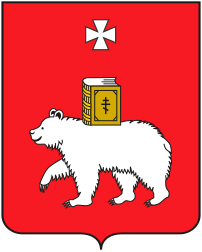 город Пермь Программа комплексного развития систем коммунальной инфраструктуры города ПермиПрограммный документПаспорт ПрограммыХарактеристика существующего состояния систем коммунальной инфраструктурыЭлектроснабжениеВ настоящее время на территории города Пермь по состоянию на 01.01.2018. функционирует 5 источников электрической энергии, информация о которых представлена 
в таблице ниже.Таблица 2.1 – Перечень электростанций на территории города ПермьТакже источником электроснабжения города Пермь является Пермская энергосистема через подстанции:ПС 220 кВ «Владимирская» (Пермский район, деревня Няшино);ПС 220 кВ «Химкомплекс» (город Пермь);ПС 220 кВ «Соболи» (Пермский район).В состав электрических сетей на территории города входят:сети единой энергетической системы и ПС (220 кВ), эксплуатируемые филиалом публичное акционерное общество «Федеральное сетевая компания» Пермской единой электрической системы» (Далее - ПАО «ФСК» Пермское ПМЭС). Филиал ПАО «ФСК» Пермское ПМЭС также эксплуатирует ВЛ 110 Камская ГЭС-Апрельская II с отпайками;распределительные сети электроснабжения и ПС (0,4-110 кВ) эксплуатируемые ОАО «МРСК Урала» филиал «Пермэнерго» производственное отделение Пермские городские электрические сети.Сбыт электрической энергии на территории города Пермь осуществляет публичное акционерное общество «Пермская энергосбытовая компания» (Далее - «Пермская энергосбытовая компания»), которая является гарантирующим поставщиком электроэнергии на территории Пермского края.Установленная мощность электростанций на территории города Пермь представлена 
в таблице ниже.Таблица 2.2 – Установленная мощность электростанций по состоянию на 01.01.2018 г.Состав генерирующего оборудования электростанций представлен в таблице ниже.Таблица 2.3 – Состав генерирующего оборудования электростанцийНа территории города расположена одна подстанция (Далее – ПС) 220 кВ «Химкомплекс». Также в непосредственной близости от границы города расположены ПС 220 кВ «Владимирская» и ПС 220 кВ «Соболи». Данные ПС являются источниками питания городских сетей электроснабжения 110 кВ. Характеристики ПС 220 кВ представлены в таблице ниже.Таблица 2.4 – Характеристики ПС 220 кВХарактеристики электроподстанций 35-110 кВ на территории города Пермь с указанием баланса мощности и резервов/дефицитов представлены в таблице ниже.Характеристики линий электропередачи ОАО «МРСК Урала» филиал «Пермэнерго» производственное отделение Пермские городские электрические сети представлены в таблице ниже.Информация о замене и вводе оборудования ОАО «МРСК Урала» филиал «Пермэнерго» производственное отделение Пермские городские электрические сети представлена в таблице ниже.Таблица 2.5 – Характеристики электроподстанций 35-110 кВ на территории городаТаблица 2.6 – характеристики линий электропередачи ОАО «МРСК Урала» филиал «Пермэнерго» производственное отделение Пермские городские электрические сетиТаблица 2.7 – Информация о замене и вводе оборудования ОАО «МРСК Урала» филиал «Пермэнерго» производственное отделение Пермские городские электрические сетиСогласно таблице суммарная загрузка электроподстанций 35-110 кВ не превышает 100%, но при этом ряд ПС имеют ограничение на технологическое присоединение дополнительной мощности. ПС 35-110 кВ. Средневзвешенный год ввода в эксплуатацию – 1978 год. Средневзвешенный срок эксплуатации – 40 лет.Доля поставки электрической энергии по приборам учета составляет – 100%. Приборы учета электрической энергии установлены на всех центрах питания и у потребителей. Надежность системы электроснабжения города Пермь характериЗемельного участкается возможностью непрерывно обеспечивать потребителей электроэнергией заданного качества в соответствии 
с графиком электропотребления и в соответствии с категорией надежности электроприемника по правилам устройства электроустановок.На сетях электроснабжения ОАО «МРСК Урала» филиал «Пермэнерго» производственное отделение Пермские городские электрические сети за 2017 год зафиксировано 1016 отключений потребителей:аварийных- 478 ед;неотложных – 74 ед;неплановых – 33 ед;плановых -193 ед;потребительских – 238 ед.Суммарная продолжительность отключений составила 20,2 ч, среднее время отключения – 0,019 ч.ГазоснабжениеВ настоящее время источниками газоснабжения города Перми служат 2 газораспределительные станции:ГРС-1 «Соболи» и ГРС-3 «Гамово», расположенные на левом берегу реки Камы;ГРС 10 «Гайва», расположена на правом берегу реки Камы.ГРС-2 «Крым» выведена из эксплуатации.Транспортировку природного газа по магистральным газопроводам 
до газораспределительной станции (Далее – ГРС), а также эксплуатацию ГРС осуществляет общество с ограниченной ответственностью «Газпром трансгаз Чайковский» (Далее - ООО «Газпром трансгаз Чайковский»).Транспортировку газа от ГРС) до потребителей города Перми осуществляет организация АО «Газпром газораспределение Пермь», а поставщиком услуг является несколько организаций в городе Перми, такие как общество с ограниченной ответственностью «Газпром межрегионгаз Пермь» (Далее - ООО «Газпром межрегионгаз Пермь»), публичное акционерное общество «НОВАТЭК» (Далее - ПАО «НОВАТЭК»), общество с ограниченной ответственности «ПермЕвроГаз» (Далее - ООО «ПермЕвроГаз»), Биржа.На территории города расположено более 1820 км наружных газопроводов. Непосредственно в собственности АО «Газпром газораспределение Пермь» находится 
по состоянию на 01.01.2019 г. - 1211 км наружных газопроводов, 134 газорегуляторных пункта (Далее – ГРП) (ГРБП, газорегуляторных установок – (Далее - ГРУ), 135 шкафных распределительных пункта (Далее – ШРП), 913 установок электрохимической защиты (Далее – ЭХЗ).В период с 2011 по 2017 годы в городе Перми объем годового потребления газа составил:на нужды энергетики и промышленности – 13027, 8 млн. куб. м в год;на нужды коммунально-бытовых потребителей и население – 1795 млн. куб. м в год.Расчетные (плановые) показатели на 2018 год:на нужды энергетики и промышленности – 1616,2 млн. куб. м в год;на нужды коммунально-бытовых потребителей и население – 257,3 млн. куб. м в год.Система газораспределения города состоит из трех изолированных частей:правобережной части, в пределах которой реалиЗемельного участкается более 30% всего газа;левобережной части, получающей газ от ГРС-3 (реалиЗемельного участкается около 5% газа);левобережной части, подключенной к ГРС-1 (потребляется до 60% всего газа).В соответствии с расчетами Программы открытого акционерного общества «ГИПРОНИИГАЗ» (Далее - ОАО «ГИПРОНИИГАЗ») газоснабжения гидравлических режимов газораспределения для газопроводов высокого давления (1,2 МПа) параметры и характеристики сети обеспечивают потребителям правобережной и левобережной частей города подачу газа требуемого давления.По оценкам надежности газоснабжения потребителей система газоснабжения правого берега города Перми считается надежной в условиях того, что ГРС-2 и ГРС «Гайва» соединены между собой газопроводом высокого давления диаметром 720 мм, что обеспечивает надежное резервирование всех потребителей правого берега при отключении любой из ГРС.Система газоснабжения левого берега города Перми не отвечает всем требованиям надежности из-за наличия вероятности прекращения подачи газа для части потребителей при выходе из строя любого из источников в левобережной части (ГРС-3 или-ГРС-1), а также при необходимости проведения ремонтных работ на газораспределительных сетях высокого давления.Параметры и характеристики сети среднего давления (источники головные газораспределительные пункты (далее - ГГРП): ГГРП-1, ГГРП-ЗМ и ГГРП-4И) также обеспечивают потребителям подачу газа требуемого давления. Требования надежности системы не обеспечиваются только в случае отключения ГГРП-1.При анализе качества и надежности эксплуатации системы газораспределения низкого давления выявлен ряд территорий города Перми, в которых не соблюдаются все требования: микрорайон Крым, микрорайон Гайва, микрорайон Запруд, микрорайон Липовая гора, микрорайон Водники, микрорайон Костарево, Свердловский район, микрорайон Камский, Центральный микрорайон, Индустриальный район. Основные проблемы сетей низкого давления приведенных территорий связаны со сложностью обеспечения подачи газа потребителям в пределах требуемых давлений из-за недостаточности пропускной способности газопроводов, а также наличия тупиковых участков сети с высоким суммарным потреблением газа.Данные производительности и пропускной способности инфраструктуры газоснабжения (ГРС, ГРП, ШРП) города Перми представлены в таблице ниже.Таблица 2.8 – Данные производительности и пропускной способности инфраструктуры газоснабжения (ГРС, ГРП, ШРП) города ПермиВ соответствии с приведенными в таблице данными ГРС, эксплуатируемые в городе Перми, обладают значительным резервом пропускной способности для снабжения потребителей природным газом, резерв составляет более чем трехкратный объем среднего годового потребления.Анализ информации об объемах потребления природного газа по всем потребителям за период 2011-2018 годов показал устойчивую тенденцию их снижения.Таблица 2.9 – Анализ информации об объемах потребления природного газа по всем потребителям за период 2011-2018 годовСтруктура сети газоснабжения по материалу изготовления составляет:стальные газопроводы – 96,3 %;полиэтиленовые газопроводы – 3,7 %.Подземные газопроводы обеспечены защитой ЭХЗ от коррозии на 99,9 %. Структура сети газоснабжения состоит из газопроводов высокого, среднего и низкого давления. Газопроводы высокого давления составляют 11%. Газопроводы среднего давления составляют 15 %. Газопроводы низкого давления составляют 74 % от общего числа сети газоснабжения.ТеплоснабжениеВ настоящее время Теплоснабжение города Перми осуществляется рядом теплосетевых и теплоснабжающих организаций, а также организациям владеющими источниками тепловой энергии и (или) тепловыми сетями на правах собственности или ином законном основании:ПАО «Т Плюс» филиал «Пермский»;ООО «ПСК»;Общество с ограниченной ответственностью «Т плюс новые решения» (Далее - ООО «ТНР»),Обособленного подразделения «Пермское» акционерное общество «Главное управление жилищно-коммунального хозяйства» (Далее - АО «ГУ ЖКХ»;Акционерное общество «Пермский завод силикатных панелей», (Далее - АО «ПЗСП»);Федеральное государственное бюджетное образовательное учреждение высшего образования  (Далее - ФГБОУВО «ПНИПУ»);АО «Газпром газораспределение Пермь»;Акционерное общество «Держава –М» (Далее - «Держава-М»);Акционерное общество «Пермский завод Машиностроитель» (Далее – АО «ПЗМ»);ОАО «ПЗСП»;Акционерное общество «Федеральная пассажирская компания» Уральский филиал «Пассажирское депо» в городе Перми»;Жилищный строительный кооператив номер43 (Далее - ЖСК номер 43);Закрытое акционерное общество «Новомет – Пермь» (Далее - ЗАО «Новомет-Пермь»);ЗАО «Сибур-Химпром»;Муниципальное казенное учреждение «Содержание объектов инженерной инфраструктуры» (Далее - МКУ «СОИИ»;Федеральное государственное унитарное предприятие «Научное производственное объединение (Далее НПО) «Микроген» ФГУП «НПО «Микроген» в городе Перми «Пермского НПО «Биомед» (Далее - НПО «Биомед»),Открытое акционерное общество «Галополимер» (Далее – ООО «Галополимер»),Открытое акционерное общество «Камтекс–Химпром» (Далее - ОАО «Камтекс–Химпром»),Открытое акционерное общество «ПЗ Телта» (Далее - ОАО «ПЗ Телта»),Филиал «Свердловская железная дорога» Открытое акционерное общество ОАО «Российские железные дороги» (Далее - ОАО «РЖД»),Открытое акционерное общество «СанИнБев» (Далее - ОАО «СанИнБев»),Открытое акционерное общество «Сорбент» (Далее - ОАО «Сорбент»),Открытое акционерное общество «СтройПанельКомплект» (Далее - ОАО «СПК»),Открытое акционерное общество «Уралтеплосервис» (Далее - ОАО «Уралтеплосервис»),Открытое акционерное общество «Хенкель-Пемос» (Далее - ОАО «Хенкель-Пемос»),Открытое акционерное общество «Центральный агроснаб» (Далее - ОАО «Центральный агроснаб»),Открытое акционерное общество ОАО «Энергетик – Пермские моторы» (Далее - ОАО «Энергетик – Пермские моторы»),Общество с ограниченной ответственностью «Арендный дом» (Далее - ООО «Арендный дом»),Общество с ограниченной ответственностью «БриГ-Девелопмент» (Далее – ООО «БриГ-Девелопмент»),Общество с ограниченной ответственностью «Высокая энергия» (Далее – ООО «Высокая энергия»),Общество с ограниченной ответственностью «Граунд» (Далее – ООО «Граунд»),ООО «ГЭК»,Общество с ограниченной ответственностью «Добрянка – Склад» (Далее – ООО «Добрянка – Склад»),Общество с ограниченной ответственностью «Домен» (Далее – ООО «Домен»),Общество с ограниченной ответственностью «Импульс-Урала» (Далее – ООО «Импульс-Урала»),Общество с ограниченной ответственностью «Камский кабель» (Далее – ООО «Камский кабель»),Общество с ограниченной ответственностью «МЖК-Строй» (Далее – ООО «МЖК-Строй»),Общество с ограниченной ответственностью «Межрегиональная энергетическая компания», (далее ООО «МЭК»),ООО «НОВОГОР-Прикамье»,Общество с ограниченной ответственностью «Обслуживание коммунальных систем», (Далее - ООО «ОКС»),Общество с ограниченной ответственностью «Пермгазэнергосервис» (Далее - ООО «ПГЭС»),ООО «ПермЕвроГаз»,Общество с ограниченной ответственностью «Пермская электроремонтная компания» (Далее ООО «Пермская электроремонтная компания»),ООО «Пермский картон»,Общество с ограниченной ответственностью «Пермский насосный завод» (Далее - ООО «Пермский насосный завод»),Общество с ограниченной ответственностью «Ресурс» (Далее – ООО «Ресурс»),Общество с ограниченной ответственностью «РесурсЭнергоТранс» (Далее - ООО РесурсЭнергоТранс»),Общество с ограниченной ответственностью «Сетевая компания Вышка-2» (Далее – ООО «Сетевая компания Вышка-2»),Общество с ограниченной ответственностью «СМУ-11» (Далее – ООО «СМУ -11»),Общество с ограниченной ответственностью «СпецСтройМонтаж» (Далее – ООО «СпецСтройМонтаж»),Общество с ограниченной ответственностью «Строн-М» (Далее – ООО «Строн-М»),Общество с ограниченной ответственностью «Тепло» (Далее – ООО «Тепло»),Общество с ограниченной ответственностью «Тепло-М» Дочернее общество публичного акционерного общество «Мотовилихинские заводы» (Далее - ООО «Тепло-М»),Общество с ограниченной ответственностью «Тепло-Новый город» (Далее – ООО «Тепло-Новый город»),Общество с ограниченной ответственностью «ТеплоСервис» (Далее – ООО «ТеплоСервис»),Общество с ограниченной ответственностью «Теплосеть» (Далее – ООО «Теплосеть»),Общество с ограниченной ответственностью «Тепло-Терм» (Далее – ООО «Тепло-Терм»),ООО «Тимсервис»,Общество с ограниченной ответственностью «Тепловая станция Кондратово» (Далее - ООО «ТС Кондратово»),Общество с ограниченной ответственностью «УК Кедр» (Далее - ООО « УК Кедр»),Общество с ограниченной ответственностью «Уралгорнефтемаш» (Далее – ООО Уралгорнефтемаш»),Общество с ограниченной ответственностью «Урал Девелопмент» (Далее – ООО «Урал Девелопмент»),Общество с ограниченной ответственностью «Эксперт» (Далее – ООО «Эксперт»),Общество с ограниченной ответственностью «Энергия-М» (Далее – ООО «Энергия – М»),Общество с ограниченной ответственностью «Энергия-С» (Далее – ООО « Энергия – С»),Общество с ограниченной ответственностью «Энергопланер» (Далее – ООО « Энергопланер»),Общество с ограниченной ответственностью «Энергоснабжающая компания» (Далее –ООО Энергоснабжающая компания»),Общество с ограниченной ответственностью «Энерготепловая компания» (Далее – ООО «Энерготепловая компания»,ПАО «НПО Искра»,Публичное акционерное общество «Протон – Пермские моторы» (Далее – ПАО «Протон-ПМ»),ПМУП «ГКТХ»,ФКП «Пермский пороховой завод»,ФКУ ИК-29 ГУФСИН России по Пермскому краю,ФКУ ИК-32 ГУФСИН России по Пермскому краю.Сводный перечень зон деятельности (эксплуатационной ответственности) теплоснабжающих и теплосетевых организаций представлен в таблице ниже.Таблица 2.10 – Сводный перечень зон деятельности (эксплуатационной ответственности) теплоснабжающих и теплосетевых организацийСостав основного оборудования ТЭЦ и котельных города Перми представлен в таблицах ниже.Таблица 2.11 – Состав основного оборудования ТЭЦ-6Таблица 2.12 – Состав основного оборудования ТЭЦ-9Таблица 2.13 – Состав основного оборудования ТЭЦ-13Таблица 2.14 – Состав основного оборудования ТЭЦ-14Таблица 2.15 – Сведения по основному теплогенерирующему оборудованию котельных г. ПермиВ соответствии с п. 8 Постановления Правительства Российской Федерации от 3 апреля 2018 г. номер405 «О внесении изменений в некоторые акты Правительства Российской Федерации» существующие и перспективные балансы тепловой мощности и тепловой нагрузки составляются раздельно по горячей воде и пару.В таблицах представлены существующие балансы тепловой мощности по горячей воде 
и пару, выполненные в соответствии с Приложением 6 Методических рекомендаций по разработке Схем теплоснабжения.При формальном подходе некорректно разделять тепловые мощности энерго-источников по видам отпускаемого теплоносителя, т.к.:на ТЭЦ выработка тепловой энергии осуществляется от паровых турбин, при этом нагрев сетевой воды осуществляется в бойлерной установке, следовательно, наибольшая часть тепловой мощности «нетто» может быть отнесена на горячую воду;на котельных тепловая энергия вырабатывается в паре, а отпускается с горячей водой.Учитывая вышесказанное, в таблице представлены общие балансы тепловой энергии 
в целом, без разделения на горячую воду и пар.Таблица 2.16 – Балансы установленной, располагаемой тепловой мощности и тепловой мощности «нетто», потерь тепловой мощности в тепловых сетях и расчетной тепловой нагрузки по каждому источнику тепловой энергии по горячей водеТаблица – Балансы установленной, располагаемой тепловой мощности и тепловой мощности «нетто», потерь тепловой мощности в тепловых сетях и расчетной тепловой нагрузки по каждому источнику тепловой энергии по паруТаблица – Балансы установленной, располагаемой тепловой мощности и тепловой мощности «нетто», потерь тепловой мощности в тепловых сетях и расчетной тепловой нагрузки по каждому источнику тепловой энергии, без разделения по видам отпускаемого теплоносителяДефициты тепловой мощности выявлены от следующих теплоисточников:ВК ГКТХ Вышка-2 - 4,8 Гкал/ч (8% от тепловой мощности «нетто»);ВК Хабаровская, 139 – 2,1 Гкал/ч (11,4% от тепловой мощности «нетто»);ВК Ива – 2,6 Гкал/ч (61,2% от тепловой мощности «нетто»);ВК Кавказская, 24 - 0 Гкал/ч (2,3% от тепловой мощности «нетто»).Все остальные источники тепловой энергии не имеют дефицитов тепловой мощности.Значительный профицит тепловой мощности крупных источников (ТЭЦ-14, ВК-20) вызван ликвидацией ряда промышленных предприятий - потребителей тепла, отказом от централизованного теплоснабжения с переключением нагрузки на собственные котельные, внедрением режима энергосбережения и жесткой экономии тепла.РеЗемельного участкальтаты расчетов показателей надежности тепловых сетей в разрезе тепловых зон по наиболее отдаленным потребителям от источника теплоснабжения представлены в таблице ниже.Таблица 2.17 – РеЗемельного участкальтаты расчетов показателей надежности тепловых сетей в разрезе тепловых зон по наиболее отдаленным потребителям от источника теплоснабженияДля ликвидации зон ненормативной надежности с Ртс менее 0,9 запланированы мероприятия по реконструкции тепловых сетей. ВодоснабжениеВ соответствии с Указом Президента Российской Федерации от 30.10.1995 номер 1203 
«Об утверждении перечня сведений, отнесенных к государственной тайне», информация настоящего подраздела не публикуется.ВодоотведениеНа территории города Перми организована преимущественно централизованная система водоотведения для объектов жилого, административного, и производственного назначения. Системы производственной (технической) канализации, как правило, обслуживают отдельные объекты промышленного назначения, которые имеют собственные очистные сооружения 
и выпуски в водные объекты, находящиеся в хозяйственном ведении промышленных предприятий. Система дождевой канализации выполнена по раздельной (по отношению 
к городской централизованной схеме канализации) схеме и находится в хозяйственном ведении администрации г. Перми. В зонах нецентрализованного водоотведения, абоненты осуществляют водоотведение децентрализовано (в септики либо выгребные ямы), стоки из которых вывозятся автотранспортом и сливаются в городскую централизованную систему канализации.Система водоотведения города Перми имеет 3 независимые технологические зоны:Технологическая зона очистные сооружения канализации (Далее – ОСК) «Гляденово»;Технологическая зона ОСК мкр. «Новые Ляды»;Технологическая зона ОСК мкр. «Крым».Каждая из зон имеет собственные ОСК и выпуски очищенных сточных вод в водоемы, систему КНС и коллекторов. Организационно все зоны обслуживаются одним оператором коммунального комплекса – ООО «НОВОГОР-Прикамье» (гарантирующая организация), 
за исключением ОСК мкр. «Крым», обслуживание которых производит муниципальное предприятие «Пермводоканал» (Далее - МП «Пермводоканал»). Также в технологической зоне ОСК «Гляденово» АО «Сибур-Химпром» на локальных ОСК производит очистку собственных сточных вод и сточных вод субабонентов.Эксплуатационные зоны организаций, осуществляющих регулируемые виды деятельности в сфере центрального водоотведения (Далее - ЦВО) на территории города Перми, представлены 
в таблице ниже.Таблица 2.18 – Эксплуатационные зоны организацийОснову сетей водоотведения города Перми (более 80%) составляют самотечные коллекторы, напорные – занимают существенно меньшую часть. Большинство трубопроводов изготовлено из композитных материалов, чугуна, железобетона, стали. По данным 
ООО «НОВОГОР-Прикамье» 50% сетей канализации выполнены из керамики. Значительная часть трубопроводов проложена в 1951-2000 гг. при этом 53% от общей протяженности сетей водоотведения характериЗемельного участкаются высокой степенью износа (90-100%). В соответствии со структурой городской территории стоки транспортируются по двум основным технологическим цепочкам – правого и левого берега.Стоки правобережной части города через систему коллекторов транспортируются цепочкой канализационных районных насосных станций (Далее – РНС) РНС-3 «Гайва» - РНС-4 «Камская долина» - ГНС «Правый берег» - дюкер через р. Кама - ОСК.  В основную технологическую цепочку включены насосные станции, обслуживающие отдельные жилые районы и микрорайоны. К наиболее крупным можно отнести РНС-5 «Каляева», РНС «Кировоградская», КНС-4 «Январский», РНС-2 «Железная дорога», КНС «Пролетарская». Система канализации микрорайона «Крым» имеет собственные ОСК и к системе канализации города не подключена, но в настоящее время ведутся работы по переключению сточных вод с ОСК мкр. «Крым» на ОСК «Гляденово».Стоки левобережной части города транспортируются по двум независимым технологическим цепочкам. Цепочка номер1: ГНС-5 - ГНС-4 «Хмели» - ОСК;Цепочка номер2: РНС-1 «Язовая» - РНС-2 «Мотовилиха» - РНС-3 «Парковый» - ОСК.К крупным насосным станциям, обслуживающим отдельные жилые районы и микрорайоны в технологической цепочке номер1 относятся КНС-13 «Народовольческая», КНС «Речник», КНС-5 «Шпальная», в цепочке номер2 – КНС-6 «Ипподром», КНС-5 «Крохалева», КНС «Бушмакина», КНС «Мозырская». Всего в системе хозяйственно-фекальной канализации г. Перми испольЗемельного участкается около 120 КНС. В составе городской централизованной системы канализации эксплуатируются 57 насосных станций, из них 44 КНС - ООО «НОВОГОР-Прикамья».В централизованной системе канализации города три насосные станции имеют статус главных насосных станций - ГНС «Правый берег» и ГНС «Хмели» и ГНС-5.8 насосных станций имеют статус районных насосных станций: РНС-3 "Гайва"; РНС-4 "Камская долина"; РНС-2 "Ж.Д."; РНС-5 "Каляева"; РНС "Кировоградская"; РНС-1 "Язовая"; РНС-2 "Мотовилиха"; РНС-3 «Парковый».В настоящее время все КНС эксплуатируются с использованием устаревших технологий, ни на одной КНС за последние 35-45 лет эксплуатации не было проведено полноценной реконструкции. На ремонтируемых КНС, как правило, только заменяются насосные агрегаты на современные энергоэффективные модели.На сооружениях системы водоотведения отсутствуют дистанционно управляемые электрифицированные устройства, позволяющие производить управление запорной арматурой.Самые крупные насосные станции: ГНС-5, КНС-5 «Крохалева», ГНС «Правый берег», РНС-3 «Гайва», РНС-3 «Парковый», ГНС-4 «Хмели», РНС-4 «Камская долина», РНС-2 «Мотовилиха» работают в «ручном» режиме управления, по причине использования насосного оборудования с электрооборудованием напряжением 6кВ.Краткая характеристика главных и районных насосных станций представлена в таблице ниже. Таблица 2.19 – Краткая характеристика главных и районных насосных станцийПо реЗемельного участкальтатам анализа показателей и работы насосных станций города Перми можно сформулировать следующие проблемы их состояния и развития:Высокий износ насосного оборудования и напорных коллекторов насосных станций.Несбалансированность мощностей насосных станций. Следствием избыточной мощности насосных станций является высокое удельное энергопотребление при перекачке стоков.Большое количество насосных станций не имеют резерва мощности в силу того, что имеют единственный напорный коллектор. Обеспечение нормативной надежности и безопасности при перекачке стоков такими станциями невозможно.Сооружения системы канализации по своему техническому уровню 
не соответствуют современным требованиям. Насосные станции испольЗемельного участкают морально устаревшее и неэнергоэффективные насосное и электрическое оборудование. Существующая система управления технологическими процессами перекачки и очистки стоков не позволяет оперативно реагировать на изменяющиеся режимы притока сточных вод.Прием и очистка хозяйственно-бытовых сточных вод в городе Перми осуществляются через очистные сооружения: ОСК «Гляденово»Сооружения расположены в районе пос. Гляденово Пермского района на расстоянии 17 км. от города  Перми. Площадь, занимаемая сооружениями, составляет 140 га.Существующие сооружения состоят из двух цепочек очистных сооружений: бывших сооружений «Пермнефтеоргсинтез» (далее – ПНОС) и очистных сооружений города. В 2009 г. производительность ОСК увеличена до 440 000 м3/сут за счет строительства отдельной линии сооружений механической очистки (2 очередь «Город») и реконструкции действующих сооружений биологической очистки. Фактическая производительность очистных сооружений составляет от 290 до 430 тыс. м3/сут. В настоящее время комплекс сооружений биологической очистки сточных вод работает 
по двум параллельным схемам с разными технологиями очистки: сооружения очереди «ПНОС» (производительностью 222 000 м3/сут) работают по традиционной схеме двухступенчатой очистки. Сооружения очереди «Город» (производительность 218 000 м3/сут) работают 
по одноступенчатой схеме биологической очистки с применением высокоэффективной технологии удаления азота и фосфора. Степень износа сооружений составляет ~ 78%. Требуется неотложная реконструкция зданий и сооружений, трубопроводов, замена выработавшего свой ресурс механического 
и электрического оборудования.В настоящее время на ОСК «Гляденово» отсутствуют резервные площадки для размещения осадков. С 2010 г. подрядными организациями осуществлялся вывоз обраЗемельного участкающегося осадка 
на полигон отходов. В случае отказа подрядных организаций от данных работ, период заполнения имеющихся на ОСК площадей для размещения осадка составит не более 2 лет. По истечении указанного периода у предприятия будут отсутствовать объекты для размещения осадков ОСК.Сброс очищенных сточных вод с ОСК «Гляденово» в р. Кама производится в соответствии с Приказом Управления Федеральной службы по надзору в сфере природопользования 
по Пермскому краю от 25.10.2017 номер 997. За 2017 г. объем очищенных и сброшенных в река Кама сточных вод по ОСК «Гляденово» составил 101 740,4 тыс. м³.На основании предоставленных сводных реЗемельного участкальтатов анализов проб сточной воды у ОСК «Гляденово» на период 2015-2017 гг. наблюдается ежегодное ухудшение показателей очистки сточных вод, ряд показателей превышает предельно-допустимых концентраций (Далее – ПДК): ПДК БПК, аммоний, нитриты, ХПК (среднегодовые концентрации загрязняющих веществ представлены в разделе 3 Обосновывающих материалов Характеристика состояния и проблем коммунальной соответствующей системы коммунальной инфраструктуры).ОСК мкр. «Новые Ляды»Мкр. Новые Ляды расположен на значительном удалении от городской системы водоотведения (17 км) и оборудован собственными очистными сооружениями. Проектная мощность ОСК – 4 500 тыс. м3/сут. Фактическая мощность составляет 2 500 – 3 500 тыс. м3/сут. Сброс очищенных сточных вод с ОСК мкр. «Новые Ляды» в реке Прутивная производится в соответствии с Приказом Управления Федеральной службы по надзору в сфере природопользования по Пермскому краю от 03.11.2017 номер 1025. За 2017 г. объем очищенных 
и сброшенных в реке Прутивная сточных вод по ОСК мкр. «Новые Ляды» составил 796,0 тыс. м³.На основании предоставленных сводных реЗемельного участкальтатов анализов проб сточной воды у ОСК мкр. «Новые Ляды» на период 2015-2017 гг. наблюдается ежегодное ухудшение показателей очистки сточных вод, все нормируемые показатели, кроме нитратов и сухого остатка превышают ПДК среднегодовые концентрации загрязняющих веществ представлены в разделе 3. Обосновывающих материалов Характеристика состояния и проблем коммунальной соответствующей системы коммунальной инфраструктуры).ОСК мкр. «Крым»Мкр. Крым расположен на значительном удалении от городской системы канализации (7,5 км). Очистные сооружения находятся в аварийном состоянии и обеспечить очистку стоков 
до нормативных показателей не могут. Сооружения расположены на берегу реки Кама в 1,5 км севернее жилого района.Существующий среднесуточный объем стоков, поступающих на сооружения, составляет 3 300. м3/сут. Максимальные значения по объемам, стоков, поступающим на сооружения, составляют до 4 800 м3/сут.Сброс очищенных сточных вод с ОСК мкр. «Крым» в реку Кама производится 
в соответствии с Приказом Управления Федеральной службы по надзору в сфере природопользования по Пермскому краю от 15.01.2018 номер 29. За 2017 г. объем очищенных 
и сброшенных в р. Кама сточных вод по ОСК мкр. «Крым» составил 714,6 тыс. м³.На основании предоставленных сводных реЗемельного участкальтатов анализов проб сточной воды у ОСК мкр. «Крым» на период 2015-2017 гг. наблюдается ежегодное ухудшение показателей очистки сточных вод: превышение ПДК по всем нормируемым показателям (среднегодовые концентрации загрязняющих веществ представлены в разделе 3 Обосновывающих материалов Характеристика состояния и проблем коммунальной соответствующей системы коммунальной инфраструктуры).ОСК АО «Сибур-Химпром»Системы канализации на территории предприятия ЗАО «Сибур-Химпром» предназначены для сбора и транспортирования сточных вод от технологических установок и производств 
до магистральных самотечных трубопроводов, по которым стоки поступают на существующие очистные сооружения установки по нейтрализации и очистке промышленных сточных вод (УНиОПСВ) ЗАО «Сибур-Химпром».В настоящее время УНиОСВ предназначена для приема и очистки смеси сточных вод, поступающих от технологических установок предприятия АО «Сибур-Хнмлром» и сторонних промышленных предприятий:Открытое акционерное общество «Минеральные удобрения» (Далее - ОАО «Минеральные удобрения»);Общество с ограниченной ответственностью «ЛУКОЙЛ-Пермнефтегазпереработка» (Далее - ООО «ЛУКОЙЛ-ПНГП»);Общество с ограниченной ответственностью ООО «ФЛЭК».Характеристики действующих ОСК центральная система водоотведения (Далее – ЦСВО), расположенных на территории города Перми, представлены в таблице ниже.Таблица 2.20 – Химпром».Характеристики действующих ОСК ЦСВОАнализ данных в отношении сооружений по очистке стоков на территории г. Перми выявил следующие основные системные проблемы:Крайне высокая степень физического износа зданий и сооружений, механического и электрического оборудования очистных сооружений, часть сооружений находится в аварийном состоянии;Отсутствие эффективного мониторинга качества и объемов сточных вод, в том числе сбрасываемых промышленными предприятиями;Низкая энергоэффективность установленного оборудования;Проблема утилизации осадка.Качество очистки сточных вод на ОСК «Гляденово», ОСК мкр. «Н.Ляды», ОСК мкр. «Крым» не соответствует современным требованиям к сбрасываемым в водоем сточным водам. Твердые бытовые (коммунальные) отходыВ статье 1 Федерального закона от 24.06.1998 номер89-ФЗ «Об отходах производства и потребления (далее – Закон номер89-ФЗ) дается определение понятию твердые коммунальные отходы (Далее – ТКО). Исходя из данного понятия Закона номер89-ФЗ принадлежность отходов к ТКО определяется следующими критериями:образование происходит в жилых помещениях;образование происходит в процессе потребления физическими лицами;к ТКО относятся также товары, утратившие свои потребительские свойства в процессе их использования физическими лицами в жилых помещениях в целях удовлетворения личных и бытовых нужд;к ТКО относятся также отходы, обраЗемельного участкающиеся в процессе деятельности юридических лиц, индивидуальных предпринимателей и подобные по составу отходам, обраЗемельного участкающимся в жилых помещениях в процессе потребления физическими лицами.Источниками образования ТКО в город Пермь является население городского округа и учреждения и предприятия общественного назначения (общественного питания, учебных, зрелищных, гостиниц, детских садов, торговли и др.), осуществляющие свою деятельность на территории города.НаселениеОбщий объем обраЗемельного участкающихся ТКО от жителей рассчитывался исходя из норм накопления твердых коммунальных отходов и численности населения города Перми. Утвержденные нормативы накопления ТКО для жилых зданий согласно постановлению администрации города Перми от 03.02.2010 номер 30 «Об утверждении норм накопления твердых бытовых отходов для жилого сектора и объектов общественного назначения, торговых и культурно-бытовых учреждений на территории города Перми» представлены в таблице.Таблица 2.21 – Нормативы накопления ТКО для населенияИнформация о численности населения города Перми получена согласно данных, размещенных в Информационно-аналитической системе «Муниципальная статистика».Таблица 2.22 – Нормативное (расчетное) количество отходов от населения за последние 5 лет  ОрганизацииПеречень предприятий (организаций, учреждений) лидирующих в сфере образования ТКО представлен в таблице.Таблица 2.23 – Основные предприятия (организации, учреждения), являющиеся источниками образования ТКО на территории города ПермиПри оценке объемов образования отходов, приравненных к твердо-коммунальным отходов (Далее – ТКО) от хозяйствующих субъектов был применен подход по фактическим данным, полученным из статистической отчетности по форме номер 2-ТП (отходы)).По данным управления Ростехнадзора по Пермскому краю общая масса официально вывезенных ТКО на полигоны в 2016 году составила 399718,646 тонн, в 2017 году - 339936,720 тонн. Образование коммунальных отходов, отходов подобных коммунальным на производстве и отходов при предоставлении услуг населению в разрезе подтипов (деление принято согласно Федеральному классификационному каталогу отходов (Далее - ФККО), утвержденному приказом Федеральной службы по надзору в сфере природопользования от 222.05.2017 номер242) за 2017 год представлено в таблицеТаблица 2.24 – Образование ТКО на территории города Перми за 2017 годОбъемы образованных коммунальных отходов, отходов подобных коммунальным 
на производстве и отходов при предоставлении услуг населению за последние 5 лет представлены в таблицеТаблица 2.25 – Образование ТКО от организаций город Пермь за последние 5 лет*твердые коммунальные отходы 5 класса вредностиСоотношение подтипов отходов по массе образования в 2017 году представлено на рисунке.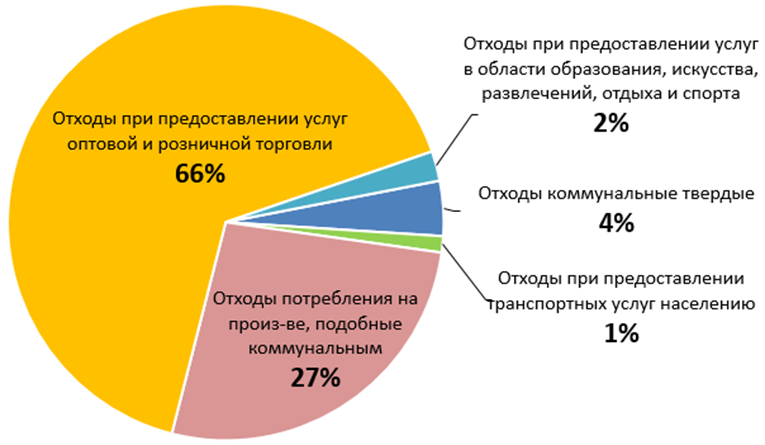 Рисунок – Соотношение массы отходов по классам опасностиСреди ТКО по массе образования преобладают отходы при предоставлении услуг оптовой и розничной торговли – 65,76 % (отходы V класса опасности - практически не опасные). Среди них на отходы от объектов торговли продовольственными товарами приходится 73,56 % от общей массы образования отходов данного подтипа.Сводные данные по количеству образования твердых коммунальных отходов 
на территории город Пермь за последние 2 года представлены в таблице. Таблица 2.26 – Количество ТКО, образованного в город Пермь за последние 2 годаНакопление отходов – временное складирование отходов (на срок не более чем 11 месяцев) в местах, обустроенных в соответствии с требованиями законодательства в области охраны окружающей среды и законодательства в области обеспечения санитарно-эпидемиологического благополучия населения, в целях их дальнейших утилизации, обезвреживания, размещения, транспортирования.Накопления ТКО осуществляется потребителями следующими способами:Складирование в контейнеры, расположенные в мусороприемных камерах (при наличии соответствующей внутридомовой инженерной системы);Складирование в контейнеры, бункеры, расположенные в контейнерных площадках.Для накопления ТКО в город Пермь применяются в основном евроконтейнеры объемом от 0,12 м3 до 1,3 м3. Количество и объем контейнеров и (или) бункеров на контейнерной площадке устанавливается для МКД и индивидуальных жилых домов в соответствии с нормативами накопления ТКО.В реЗемельного участкальтате проведенной в 2017 году инвентаризации на территории города Перми выявлено всего 2284 контейнерных площадок, количество контейнеров различного типа составило 4637 шт. Большинство контейнерных площадок находится в районах многоэтажной застройки и их количество в целом удовлетворяет потребностям этой части территории города.Вывоз ТКО контейнерным методом на территории жилищного фонда осуществляется в соответствии с графиком по мере наполнения контейнеров. Подробная информация по местам (площадкам) накопления твердых коммунальных отходов в городе в разрезе административных районов представлена в разделе 3 Обосновывающих материалов Характеристика состояния и проблем коммунальной соответствующей системы коммунальной инфраструктуры. Транспортирование отходов - перемещение отходов с помощью транспортных средств вне границ земельного участка, находящегося в собственности юридического лица или индивидуального предпринимателя, либо предоставленного им на иных правахВывоз твердых коммунальных и крупногабаритных отходов на полигоны с территорий город Пермь осуществляется транспортирующими организациями. Услугу транспортировки отходов предоставляют более 20 специализированных организаций, имеющих лицензии на осуществление данного вида деятельности. Так же вывоз отходов осуществляется организациями- собственниками отходов, транспортирующие отходы своими силами на полигоны.Перечень наиболее крупных организаций, предоставляющих услуги по сбору и транспортированию ТКО на территории города Перми представлен в таблице.Таблица 2.27 – Перечень наиболее крупных организаций, предоставляющих услуги по сбору и транспортированию ТКО на территории города Перми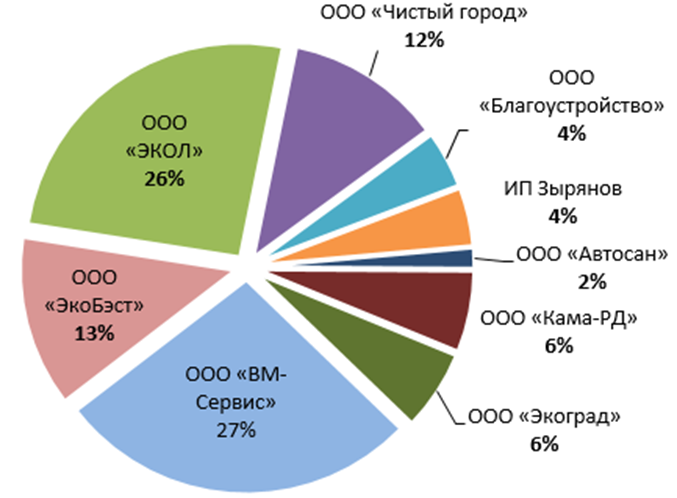 Рисунок – Соотношение массы вывозимых отходов предприятиямиОсновная масса отходов вывозится компаниями ООО «ВМ-Сервис» и ООО «ЭКОЛ». На втором месте по вывоЗемельного участкаТКО находится ООО «Чистый город» и ООО ТД «ЭкоБэст», на которые приходится до 13 % транспортируемых ТКО. Вклад прочих предприятий незначителен, и составляет от 6 до 2 %.Основная часть парка мусоровозов представлена мусоровозами задней загрузки КАМАЗ с коэффициентов уплотнения от 3 до 6. Год выпуска в среднем варьируется в диапазоне 2009 – 2015.   Процент износа преимущественно превышает 70%.Согласно пункту 8 статьи 12 Федерального закона N 89-ФЗ и Распоряжению Правительства Российской Федерации от 25 июля 2017 года N 1589-р с 1 января 2018 года запрещается захоронение отходов, в состав которых входят полезные компоненты, подлежащие утилизации.Прием вторичного сырья осуществляется через оборудованные пункты приема.  Перечень организаций, осуществляющих установку контейнеров для раздельного сбора ТКО представлен в таблице.Таблица 2.28 – Перечень организаций, осуществляющих установку контейнеров для раздельного сбора ТКОДля вывоза отсортированного вторичного сырья в городе Пермь так же предоставляется услуга «Экотакси» (сервис, созданный экоактивистами и помогающий довезти раздельно собранные отходы до пунктов приема вторсырья). На территории Пермского края действуют 2 мусоросортировочные станции: на полигоне ТКО Бекрятского глинокарьера в Краснокамском районе, эксплуатируемом 
ООО «Буматика», проектная мощность 35 тыс.тонн/год; на отдельно выделенной площадке в городе  Перми, эксплуатируемой ООО «Пламя» (мощность – нет данных).С целью внедрения наилучших доступных технологий и вовлечения отходов во вторичное производство, компанией ООО «Буматика» на территории Пермского края (Краснокамский муниципальный район) введен в эксплуатацию комплекс глубокой утилизации и обезвреживания коммунальных и промышленных отходов «ЭКО || ПАРК’К» «Экологический парк Краснокамского района»). Перечень лицензированных организаций и предприятий, обезвреживающих 
и утилизируемых отходы сторонних отходообразователей представлен в таблице ниже.Таблица 2.29 – Перечень предприятий и организаций город Пермь, принимающих ТКОИнформация об объемах испольЗемельного участкаемых отходов (в разрезе классов опасности) на территории город Пермь за последние время представлена в таблице.Таблица 2.30 – Объемы испольЗемельного участкаемых отходов (в разрезе классов опасности) г. ПермиОбъёмы образованных, направленных на обработку и утилизированных ТКО от хозяйствующих субъектов г. Перми за 2017 год представлены в таблице.Таблица 2.31 – Объёмы образованных, направленных на обработку, утилизированных ТКО от хозяйствующих субъектов г. Перми за 2017Утвержденный тариф на захоронение твердых коммунальных отходов согласно постановлению Региональной службы по тарифам Пермского края от 15.12.2017 номер 21-о «О предельных максимальных тарифах на захоронение твердых коммунальных отходов Пермского муниципального унитарного предприятия «Полигон» (Пермский городской округ)» на момент разработки Программы комплексного развития представлен в таблице.Таблица 2.32 – Предельные максимальные тарифы на захоронение твердых коммунальных отходов Пермского муниципального унитарного предприятия «Полигон»* Плата за негативное воздействие на окружающую среду за размещение отходов взимается дополнительно, в соответствии с разделом III ставок платы за негативное воздействие на окружающую среду, утверждённые постановлением Правительства Российской Федерации от 13 сентября 2016 г. номер913 «О ставках платы за негативное воздействие на окружающую среду и дополнительных коэффициентах».Предполагается, что с 1 января 2019 года жители края будут платить за услуги оператора 
по единому тарифу.Анализ существующей системы обращения с твердыми коммунальными отходами в городе Перми выявил следующие основные проблемы:преобладание унитарной технологической системы сбора отходов, что является крайне неэффективным из-за потери потенциально перерабатываемых компонентов;наличие несанкционированных мест размещения отходов на территории городского округа, что приводит к нанесению существенного экологического ущерба, ухудшению санитарно-эпидемиологической ситуации, а также к значительным потерям финансовых потоков отрасли и валового регионального продукта.количество вторично испольЗемельного участкаемых или обезвреживаемых твердых коммунальных отходов остается низким и не превышает 5% (от общего объема твердых коммунальных отходов). Содержащиеся в отходах вторичные ресурсы безвозвратно теряются, нанося ущерб окружающей среде.План развития поселения, городского округа, план прогнозируемой застройки и прогнозируемый спрос на коммунальные ресурсы на период действия генерального планаВ соответствии с Указом Президента Российской Федерации от 30.10.1995 номер 1203 «Об утверждении перечня сведений, отнесенных к государственной тайне», информация настоящего подраздела публикуется не в полном объеме. Пермский городской округ занимает центральное положение в области. Площадь города Перми составляет 799,68 кв. км.Территория включает 7 районов: Дзержинский, Индустриальный, Кировский, Ленинский, Мотовилихинский, Орджоникидзевский и Свердловский, являющихся внутригородскими административно-территориальными единицами.Городская местность представляет собой возвышенную волнисто-вогнутую равнину 
с высотами от 100 до 200 метров в центре и до 300 метров на периферии, изрезанную долинами речек и ручьев. Климат рассматриваемого района средне-континентальный с продолжительной 
и умеренно-холодной зимой. Основу экономики города Перми составляют промышленность, торговля и сфера услуг, транспорт, строительство. Доля промышленного производства составляет более 60 %. Значительное количество предприятий, оказывающих большое влияние на развитие экономики города, относится к отраслям тяжелой промышленности.В настоящее время реалиЗемельного участкается Генеральный план города Перми, утвержденный решением Пермской городской Думы от 17.12.2010 г. номер205 «Об утверждении Генерального плана города Перми». Расчетный срок реализации – 2022 г.В качестве перспективных показателей развития города Перми в Программе комплексного развития рассматриваем: динамику численности населения, динамику площадей жилищных фондов многоквартирных домов и частной жилой застройки, прогнозируемые изменения общественной и промышленной застройки. Оценка численности населенияДля определения существующей численности населения были использованы формы федерального статистического наблюдения Росстата и Пермьстата, а также официальные данные Всероссийской переписи населения. В настоящее время численность населения в городе превысила прогноз «Высокого» («оптимистического») сценария развития города по Генеральному плану города Перми на 2022 год (1 005,8 тыс., чел.). Плотность населения составляет 1315 чел. на 1 кв. км.  В таблице ниже приведены данные по фактической динамике изменения численности населения в городе Перми за 2013-2018 гг. с разбивкой по административным районам.Таблица 3.1 – Фактическая численность населения г. ПермиКак видно из таблицы, демографическая ситуация в городе Перми характериЗемельного участкается устойчивой тенденцией роста постоянного населения города. По состоянию на 01.01.2018 она составила 1051,6 тыс. человек и увеличилась на 0,34% относительно 2017 года. Рост численности населения обусловлен как естественным, так и миграционным приростом, что видно из таблицы ниже.Таблица 3.2 – Движение населения города Перми, общий прирост (убыль) за последние 5 летПо численности населения наиболее крупными являются Свердловский и Мотовилихинский административные районы (свыше 190 тыс. чел.). Наименьшая доля населения проживает в Ленинском районе - культурно-деловом центре города, на который приходится чуть более 5 % населения города Перми.  По остальным районам величина анализируемого показателя распределена относительно равномерно.Согласно федеральных статистических данных сборников Пермьстата по поло-возрастной структуре доля трудоспособного населения за последние пять лет составляет в среднем 59,8 % 
от общего населения г. Перми. Наибольшая концентрация трудоспособного населения– до 62,2% от общего населения проживает в Ленинском районе. Увеличение населения моложе трудоспособного возраста по городу происходит ежегодно на 0,6 %. Удельный вес возрастных групп в общей численности населения, % в разрезе административного деления городе Перми 
за последние три года представлен в таблице ниже.Таблица 3.3 – Удельный вес возрастных групп в общей численности населения, %Прогноз численности населения до 2028 года, представленный в таблице ниже, выполнен 
с учетом реальных возможностей города Перми, а также фактических тенденции развития 
за последние 5 лет.Таблица 3.4 – Прогноз численности населения по городу ПермиОценка перспективной застройкиДля определения существующей динамики строительства жилых домов были использованы сведения федерального статистического наблюдения по форменомер1-жилфонд и формы Кратких итогов социально-экономического развития города Перми за предыдущие 5 лет. В таблицах ниже приведены данные по фактическому движению жилой площади в городе Перми и данные по фактической динамике ввода жилой площади в городе Перми за 2013-2017 гг. с разбивкой по административным районам.Таблица 3.5 – Фактические данные по жилому фонду за 2013-2017 гг. *данные приводятся по одноквартирным домам всех форм собственностиТаблица 3.6 – Динамика ввода жилой площади в городе Перми за 2013-2017 гг.Как видно из таблиц, ежегодный ввод жилой площади составляет 500-550 тыс., м2, при этом на многоквартирные жилые дома приходится в среднем 87%. Свердловский, Мотовилихинский 
и Орджоникидзевский районы города Перми – лидеры по вводу жилья. Индивидуальные жилые дома составляют около 8% жилищного фонда в городском округе.Бесперебойное снабжение населения коммунальными услугами зависит и от состояния жилищного фонда. По состоянию на 01.04.2018 общая площадь жилых помещений в домах, признанных аварийными и подлежащих сносу на территории города Перми, составляет 361 501,2 м2.  Общая площадь жилищного фонда с износом свыше 70 % на 2017 год составляет 0,15 % (38,2 тыс. м2) от общей площади жилищного фонда города Перми, с износом от 66 % до 70 % - 0,45 % (115, 6тыс. м2). При этом согласно статистике наблюдается снижение площади жилых помещений с процентным износом более 65% (таблица ниже).Таблица 3.7 – Распределение жилищного фонда по проценту износа в городе ПермиЛиквидация аварийного жилищного фонда и высвобождение земельных участков, занятых аварийным жильем, для нового строительства на территории города Перми в течение 2018-2020 годов реалиЗемельного участкается согласно:Региональной адресной Программе по расселению аварийного жилищного фонда на территории Пермского края на 2018-2020 годы (с изменениями на 16 августа 2018 года) утвержденной Постановлением Правительства Пермского края от 24.04.2018 номер217-ПМуниципальной адресной программой по переселению граждан города Перми из аварийного жилищного фонда на 2018-2020 годы (с изменениями на 02.07.2018) утвержденной Постановлением администрации города Перми от 28.03.2018 номер 184В соответствии с документами, предоставленными Департаментом градостроительства и архитектуры администрации города Перми, развитие территорий жилой застройки городского округа предусматривается за счет реконструкции сложившихся жилых зон, в основном существующей малоценной и ветхой застройки, и освоения новых площадок, пригодных для строительства, с отражением сложившихся тенденции и принципов застройки городских территорий. Таблица 3.8 – Изменение строительных площадей по планировочным территориям застройки в разрезе административного деленияНа основании выданных разрешений на строительство в период до 2023 года застройка многоквартирными жилыми домами будет осуществляться во всех районах. Наиболее активное строительство жилых домов планируется в Мотовилихинском и Свердловском районах города (рисунок ниже).  В Ленинском административном районе – историческом ядре города, нового строительства не предусматривается. 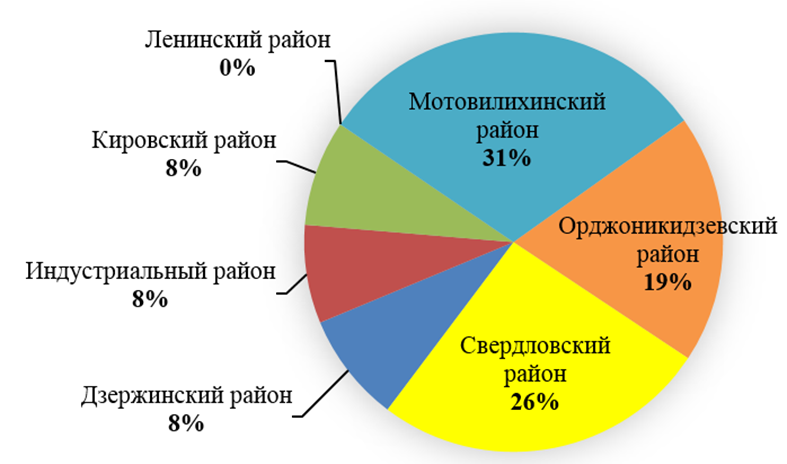 Рисунок – Распределение планируемой жилой застройки по районам городаПрогноз изменения фондов строительных площадей на территории города, сформированный на основании действующих проектов межевания и планировок, с разделением по внутригородским районам до 2028 года представлен в таблице ниже.Таблица 3.9 – Прогноз изменения жилищного фонда по городу ПермиАнализируя жилищный фонд, в отношении влияния на состояние коммунальной инфраструктуры делаем вывод: ежегодное увеличение общей площади жилищного фонда городского округа Перми оказывает возрастающую нагрузку на состояние коммунальной инфраструктуры, что влечет 
за собой увеличение потребности в водоснабжении, теплоснабжении, газоснабжении и электроснабжении. Прогнозный рост объемов потребления коммунальных услуг до 2028 года, построенный на основании прогноза численности населения, строительного фонда и норм потребления коммунальных услуг, представлен в таблицах ниже.Таблица 3.10 – Итоговый прогноз полезного отпуска электроэнергии потребителям ПАО «Пермэнергосбыт»Таблица 3.11 – Итоговый прогноз потребления природного газа в городе ПермиТаблица 3.12 – Приросты тепловых нагрузок города ПермиТаблица 3.13 – Прогноз полезного отпуска тепловой энергии основных теплоснабжающих (теплосетевых) организаций в городе  ПермьТаблица 3.14 – Прогноз спроса на услуги водоотведения и обращения с ТКО Перечень мероприятий и целевых показателейЭлектроснабжениеЦелевые показатели системы электроснабжения города Перми представлены в таблице ниже.Таблица 4.1 – Целевые показатели системы электроснабжения города Перми*-до 15 кВт;**-среднегодовой одноставочный тариф для населения.Мероприятия для достижения целевых показателей системы электроснабжения представлены в таблице ниже. Подробные сведения по указанным в таблице мероприятиям содержаться в электронном виде («Приложение 1. Электроснабжение»).Таблица 4.2 – Перечень мероприятий (инвестиционных проектов) по электроснабжению в городе ПермиГазоснабжениеЦелевые показатели системы газоснабжения города Перми представлены в таблице ниже.Таблица 4.3 – Целевые показатели системы газоснабжения город ПермьМероприятия для достижения целевых показателей системы электроснабжения представлены в таблице ниже. Подробные сведения по указанным в таблице мероприятиям содержаться в электронном виде («Приложение 2. Газоснабжение»).Таблица 4.4 – Перечень мероприятий (инвестиционных проектов) по газоснабжению в городе ПермиТеплоснабжениеЦелевые показатели системы теплоснабжения города Перми представлены в таблице ниже.Таблица 4.5 – Целевые показатели системы теплоснабжения город ПермьМероприятия для достижения целевых показателей системы электроснабжения представлены в таблице ниже. Подробные сведения по указанным в таблице мероприятиям содержаться в электронном виде («Приложение 3. Теплоснабжение»).Таблица 4.6 – Перечень мероприятий (инвестиционных проектов) по теплоснабжениюВодоснабжениеВ соответствии с Указом Президента Российской Федерации от 30.10.1995 №1203 «Об утверждении перечня сведений, отнесенных к государственной тайне», информация настоящего подраздела публикуется не в полном объеме.Фактические и плановые (по результатам реализации предусматриваемых мероприятий) значения показателей развития централизованная система холодного водоснабженя (Далее – ЦСХВС) на территории города Перми с разбивкой по годам представлены в таблице ниже.Таблица 4.7 – Фактические и плановые значения показателей развития ЦСХВСТакже стоит отметить, что в соответствии с пунктом 6.1.9. КС от 26.04.2013 ООО «НОВОГОР-Прикамье» обязано обеспечить достижение технико-экономических показателей эксплуатируемых ЦСХВС, представленных в таблице ниже.Таблица 4.8 – Перечень технико-экономических показателей ЦСХВС, предусмотренных КС от 26.04.2013Для достижения целевых показателей системы водоснабжения представлен перечень мероприятий в таблице ниже.Таблица 4.9 – Перечень мероприятий (инвестиционных проектов) по водоснабжениюВодоотведениеФактические и плановые (по реЗемельного участкальтатам реализации предусмотренных мероприятий) значения показателей развития ЦСВО на территории г. Перми с разбивкой по годам представлены в таблице ниже.Таблица 4.10 – Фактические и плановые значения показателей развития центральной системы водоотведения (Далее – ЦСВО)Также стоит отметить, что в соответствии с пунктом 6.1.9. КС от 26.04.2013 ООО «НОВОГОР-Прикамье» обязано обеспечить достижение технико-экономических показателей эксплуатируемых ЦСВО, представленных в таблице ниже.Таблица 4.11 –  Перечень технико-экономических показателей ЦСВО, предусмотренных КС от 26.04.2013Мероприятия для достижения целевых показателей системы электроснабжения представлены в таблице ниже. Подробные сведения по указанным в таблице мероприятиям содержаться в электронном виде («Приложение 5. Водоотведение»).Таблица 4.12 – Перечень мероприятий (инвестиционных проектов) по водоотведениюТвердые бытовые (коммунальные) отходыОсновными целевыми показателями программы, характериЗемельного участкающими деятельность в области обращения с твердыми коммунальными отходами, являются:количество обраЗемельного участкающихся твердых коммунальных отходов (% по отношению к базовому году);количество твердых коммунальных отходов, направляемых на утилизацию и захоронение (% от общего объема образования твердых коммунальных отходов);количество ТКО, размещаемых на объектах (собственных и других организаций) (% от общего объема образования твердых коммунальных отходов).Прогнозные значения целевых показателей рассчитаны с учетом технических характеристик и сроков ввода объектов по обращению с отходами, строительство или модернизация которых предусмотрена в региональной программе.Значения целевых показателей по годам представлены в таблицеТаблица 4.13 – Сведения о прогнозных значениях целевых показателейЦелевые показатели по Пермскому краю согласно Приложению 3 к Региональной Программе в области обращения с отходами, в том числе с твердыми коммунальными отходами, на территории Пермского края на период 2018-2028 годов представлены в таблице ниже.Таблица 4.14 – Целевые показатели по Пермскому краюКак видно из таблицы, по итогу реализации мероприятий региональной программы Пермского края ожидаются следующие конечные реЗемельного участкальтаты:снижение доли захораниваемых твердых коммунальных отходов, не прошедших сортировку, 
в общем объеме ежегодно обраЗемельного участкаемых на территории Пермского края отходов до 82,7% к концу 2028 года;увеличение доли твердых коммунальных отходов, испольЗемельного участкаемых в качестве вторичного сырья 
до 17,3% к концу 2028 года;обеспечение размещения 100% отходов, в том числе твердых коммунальных отходов, 
на лицензионных объектах размещения отходов, отвечающих нормативным требованиям.Перечень мероприятий, а также их сроки и объемы средств для реализации комплекса ТКО «Пермь» согласно Региональной Программе в области обращения с отходами, в том числе 
с твердыми коммунальными отходами, на территории Пермского края на период 2018-2028 годов, утвержденной постановлением номер308-п от 8.06.2018 представлен ниже.Таблица 4.15 – Перечень мероприятий при реализации Региональной программы для комплекса ТКО «Пермь»Анализ фактических и плановых расходов на финансирование инвестиционных проектов с разбивкой по каждому источнику финансирования с учетом реализации мероприятий, предусмотренных программойЭлектроснабжениеОсновную часть мероприятий в сфере электроснабжения планируется выполнить в рамках инвестиционной программы филиала ОАО "МРСК Урала" - "Пермэнерго", утвержденную приказом Минэнерго России от 20.12.2017 № 27». Из инвестиционной программы произведен отбор мероприятий, запланированных непосредственно в границах города Перми. Финансовые затраты на проведение мероприятий представлены в таблице ниже.Таблица 5.1 – Финансовые затраты на проведение мероприятий в рамках инвестиционной программы филиала ОАО "МРСК Урала" - "Пермэнерго" на территории города ПермиГазоснабжениеОтветственной организацией, реалиЗемельного участкающей мероприятия в сфере газоснабжения является АО «Газпром газораспределение Пермь». Основную часть мероприятий планируется реализовать в рамках Программы газификации и реконструкции систем газораспределения Пермского края, эксплуатируемых АО «Газпром газораспределение Пермь» на 2018 - 2020 годы. (Объекты регуляторного контракта). Финансовые затраты на реализацию мероприятий из данной Программы в границах города Перми, представлены в таблице ниже. Таблица 5.2 – Мероприятия в рамках Программы газификации и реконструкции систем газораспределения Пермского края, эксплуатируемых АО «Газпром газораспределение Пермь» на 2018 - 2020 годы. (Объекты регуляторного контракта) в границах города ПермиТеплоснабжениеСогласно Схемы теплоснабжения в административных границах города Перми на период до 2034 года (актуализация на 2019 год) глава 12 Обоснование инвестиций в строительство, реконструкцию и техническое перевооружение стоимости мероприятий определены в ценах на 2018 г.Все мероприятия, запланированные для теплоснабжающих (теплосетевых) организаций были сформированы по 3 основным группам:Группа 1 – «Мероприятия по строительству и реконструкции для обеспечения перспективных тепловых нагрузок» (далее - строительство и реконструкция для обеспечения перспективных нагрузок); Группа 2 – «Мероприятия по строительству и реконструкции для повышения эффективности работы системы теплоснабжения» (далее - строительство и реконструкция для повышения эффективности работы);Группа 3 – «Мероприятия по переходу на закрытую систему теплоснабжения».Данные об объеме инвестиций по основным группам мероприятий в целом по г. Перми и по каждой ТСО приведены в таблицах ниже:Таблица 5.3 – Объем инвестиций в целом по г. Перми на период до 2023 г. (в ценах 2018 г.)Таблица 5.4 – Объем инвестиций по ПАО «Т Плюс» в зоне «город Пермь кроме зоны ПТЭЦ-14» на период до 2023 г. (в ценах 2018 г.)Таблица 5.5 – Объем инвестиций по ООО «ТНР» на период до 2023 г. (в ценах 2018 г.)* - в связи с принятым в расчете тарифных последствий ограничением роста тарифа на тепловую энергию индексами Минэкономразвития, включение расходов на выполнение реконструкции ветхих тепловых сетей в период до 2034 г. в полном объеме не представляется возможным. В таблице приведены данные об объеме реконструкции ветхих сетей с учетом этих ограничений.Таблица 5.6 – Объем инвестиций по ООО «ПСК» в зоне ПСК на период до 2023 г. (в ценах 2018 г.)Таблица 5.7 – Объем инвестиций по ООО «ПСК» в зоне ОСП «Котельные» на период до 2023 г. (в ценах 2018 г.)Таблица 5.8 – Объем инвестиций по ООО «ПСК» в зоне ПМУП «ГКТХ» и объектов МКУ «СОИИ» на период до 2023 г. (в ценах 2018 г.)Таблица 5.9 – Объем инвестиций по ОАО "СтройПанельКомплект" на период до 2023 г. (в ценах 2018 г.)Таблица 5.10 – Объем инвестиций по неопределенной ТСО на период до 2023 г. (в ценах 2018 г.)Таблица 5.11 – Объем инвестиций по прочим ТСО на период до 2023 г. (в ценах 2018 г.)Далее стоимости мероприятий были пересчитаны в прогнозные цены (в цены соответствующих лет) с использованием коэффициентов ежегодной инфляции инвестиций по годам освоения.Индексы-дефляторы для приведения капитальных вложений, предусмотренных схемой теплоснабжения, к ценам соответствующих лет (в прогнозные цены) определены на основе следующих документов:Прогноз социально-экономического развития Российской Федерации на 2018 год и на плановый период 2019 и 2020 годов (опубликован на сайте Минэкономразвития Российской Федерации 27.10.2017 г.);	Прогноз долгосрочного социально-экономического развития Российской Федерации на период до 2030 года (опубликован на сайте Минэкономразвития Российской Федерации 08.11.2013 г.).Таблица 5.12 – Индексы-дефляторы, для приведения капитальных вложений к ценам соответствующих летТаблица 5.13 – Объем инвестиций в целом по г. Перми на период до 2023 г. (в прогнозных ценах)Поскольку мероприятия, предусмотренные для ОАО "СтройПанельКомплект", ООО "СК Вышка-2" и неопределенной ТСО, относительно невелики и направлены только на подключение новых потребителей (то есть будут профинансированы за счет платы за подключение 
и не приведут к дополнительной тарифной нагрузке на потребителей), то в дальнейшем рассмотрены последствия реализации мероприятий по остальным организациям. ВодоснабжениеОсновную часть мероприятий в сфере водоснабжения планируется выполнить в рамках инвестиционной программы ООО «НОВОГОР-Прикамье» на период 2018-2022 гг. Финансовые затраты на проведение мероприятий представлены в таблицах ниже.Таблица 5.14 – Источники финансирования основных мероприятий по блоку № 1Таблица 5.15 – Источники финансирования основных мероприятий по блоку №2Таблица 5.16 – Источники финансирования основных мероприятий по блоку №3* для блока мероприятий №3 источникомфинансирования в полном объеме является плата за подключение в рамках проекта корректировки ИП ООО "НОВОГОР-Прикамье" на 2018-2022 гг.Таблица 5.17 – Источники финансирования основных мероприятий по блоку №4Таблица 5.18 – Источники финансирования основных мероприятий по блоку №5Таблица 5.19 – Источники финансирования основных мероприятий по блоку №6ВодоотведениеОсновную часть мероприятий в сфере водоотведения планируется выполнить в рамках инвестиционной программы ООО «НОВОГОР-Прикамье» на период 2018-2022 гг. Финансовые затраты на проведение мероприятий представлены в таблице ниже.Твердые бытовые (коммунальные) отходыВсе мероприятия в сфере обращения с твердыми коммунальными отходами (подраздел 4.6) планируется выполнить за счет бюджетного финансирования.Ответственный исполнитель программыДепартамент жилищно-коммунального хозяйства администрации города ПермиСоисполнители ПрограммыАдминистрация города Перми;
Департамент общественной безопасности администрации города Перми;
Региональная служба по тарифам Пермского края;
Администрация Пермского муниципального района;
Администрация Добрянского муниципального района;
Администрация Ильинского муниципального района;
Публичное акционерное общество «РусГидро» (Далее - ПАО «РусГидро»);
Публичное акционерное общество «Федеральная сетевая компания единой энергетической системы» (Далее - ПАО «Федеральная сетевая компания единой энергетической системы»);
Общество с ограниченной ответственностью «Ла Терра» (Далее - ООО «Ла Терра»);
Общество с ограниченной ответственностью ООО «Головановская энергетическая компания» (Далее – ООО «ГЭК»);
Публичное акционерное общество «Т Плюс» (Далее - ПАО «Т Плюс»);
Открытое акционерное общество «МРСК Урала» (Далее - ОАО «МРСК Урала») (филиалы, эксплуатирующие объекты электроэнергетики на территории Пермского края);
Акционерное общество «Газпром газораспределение Пермь» (Далее - АО «Газпром газораспределение Пермь»);
Общество с ограниченной ответственностью «Пермская сетевая компания» (Далее - ООО «ПСК»);
Пермское муниципальное унитарное предприятие «Городское коммунальное и тепловое хозяйство» (Далее - ПМУП «ГКТХ»); 
ряд прочих ресурсоснабжающих организаций, осуществляющих регулируемые виды деятельности в сфере централизованного теплоснабжения на территории города Перми;
Общество с ограниченной ответственностью «НОВОГОР – Прикамье» (Далее - ООО «НОВОГОР-Прикамье»);Общество с ограниченной ответственностью «ЛУКОЙЛ – ЭНЕРГОСЕТИ» (Далее - ООО «ЛУКОЙЛ-ЭНЕРГОСЕТИ»;
Закрытое акционерное общество «Сибур – Химпром» (Далее - ЗАО «Сибур-Химпром»);
Общество с ограниченной ответственностью «Пермский картон» (Далее - ООО «Пермский картон»)Цель Программы Качественное и надежное обеспечение существующих и перспективных потребителей коммунальных услуг на территории города Перми наиболее экономичным образом при соответствии требованиям действующих нормативов и стандартовЗадачи программыНовое строительство, реконструкция и модернизация сетей и объектов централизованных систем электроснабжения на территории города ПермиЗадачи программыНовое строительство, реконструкция и модернизация сетей и объектов централизованных систем газоснабжения на территории города ПермиЗадачи программыНовое строительство, реконструкция и модернизация сетей и объектов централизованных систем теплоснабжения на территории города ПермиЗадачи программыНовое строительство, реконструкция и модернизация сетей и объектов централизованных систем водоснабжения на территории города ПермиЗадачи программыНовое строительство, реконструкция и модернизация сетей и объектов централизованных систем водоотведения на территории города ПермиЗадачи программыНовое строительство, реконструкция и модернизация объектов, испольЗемельного участкаемых для утилизации, обезвреживания и захоронения твердых бытовых отходов на территории города ПермиЦелевые показатели1) Перспективная обеспеченность и потребность застройки поселения, городского округа:
Перспективное население - 1 067 778 чел.;
Перспективная площадь жилфонда - 33 165,4 тыс.кв.мЦелевые показатели2) Надежность, энергоэффективность и развитие систем коммунальной инфраструктуры, объектов, испольЗемельного участкаемых для утилизации, обезвреживания и захоронения твердых бытовых отходов - в соответствии с разделом 4Целевые показатели3) Критерии доступности коммунальных услуг:
Доля расходов на коммунальные услуги в совокупном доходе семьи – до 5 %
Доля населения с доходами ниже прожиточного минимума – до 14 %
Процент собираемости платежей за коммунальные услуги – не менее  91%
Доля получателей субсидий на оплату коммунальных услуг к общей численности населения города – до 10 %Срок и этапы реализации программыОдин этап, включающий: 2019, 2020, 2021, 2022, 2023 гг.Объемы требуемых капитальных вложенийОбщий объем – 27 555 015,3 тыс.руб., в т.ч.:
по системам электроснабжения - 2 533 997,0 тыс.руб.
по системам газоснабжения - 751 969,3 тыс.руб.
по системам теплоснабжения - 9 960 293,0тыс.руб.
по системам водоснабжения - 6 140 789,0 тыс.руб.
по системам водоотведения - 7 666 726,0 тыс.руб.
по системам обращения с ТКО - 501 241,5 тыс.руб.Ожидаемые реЗемельного участкальтаты реализации программыРеализация: муниципальных целевых программ по развитию систем коммунальной инфраструктуры, региональных программ по развитию систем коммунальной инфраструктуры и в области обращения с отходами, инвестиционных программ ресурсоснабжающих организаций.
Обеспечение подключения перспективных потребителей к системам коммунальной инфраструктуры.
Улучшение целевых показателей функционирования систем коммунальной инфраструктуры.
Улучшение экологической обстановки на территории города.НаименованиеТип электростанцииСобственник (генерирующая компания)Камская ГЭСГидроэлектростанцияПАО «РусГидро»Пермская ТЭЦ-6ТеплоэлектроцентральПАО «Т Плюс»Пермская ТЭЦ-9ТеплоэлектроцентральПАО «Т Плюс»Пермская ТЭЦ-13ТеплоэлектроцентральПАО «Т Плюс»Пермская ТЭЦ-14ТеплоэлектроцентральПАО «Т Плюс»НаименованиеУстановленная мощность, МВтВыработка электрической энергии за 2017 год, млн. кВт чКамская ГЭС552,02 274,08Пермская ТЭЦ-6179,7960,08Пермская ТЭЦ-9525,02 134,33Пермская ТЭЦ-1322,0119,65Пермская ТЭЦ-14330,0983,2Марка агрегатов оборудованияКол-во, едУстановленная электрическая мощность, МВтТепловая мощность для установок комбинированной генерации, Гкал/чГод ввода в эксплуатациюКамская ГЭСКамская ГЭСКамская ГЭСКамская ГЭСКамская ГЭСГидроагрегат: турбина – тип ПЛ-20-В-500, генератор – тип ВГС 700/100-482324-н/дПермская ТЭЦ-6Пермская ТЭЦ-6Пермская ТЭЦ-6Пермская ТЭЦ-6Пермская ТЭЦ-6Р-25-29/1,2124,51351943Р-6-35/615,238,21958Р-6-35/61432,51959Р-25-90/30123-1959SGT-800247-2012SST 600 NK 50/56129822012Пермская ТЭЦ-9Пермская ТЭЦ-9Пермская ТЭЦ-9Пермская ТЭЦ-9Пермская ТЭЦ-9ВПТ-25-3125104,41957ВПТ-25-3130104,41957ВР-25-21251641957ПТ-65-130/131651391960Т-100/120-130-211051601973Т-100/120-130-311101751978ГТЭ-16011652302013Пермская ТЭЦ-13Пермская ТЭЦ-13Пермская ТЭЦ-13Пермская ТЭЦ-13Пермская ТЭЦ-13Р-6-35/516,035,01962ГТЭС-16ПА116-2010Пермская ТЭЦ-14Пермская ТЭЦ-14Пермская ТЭЦ-14Пермская ТЭЦ-14Пермская ТЭЦ-14ПТ-60-130/131601391966Т-35/55-1,61351002008Р-50-130-1150-1967ПТ-135/165-130/1511353071977Т-50-130150951979Наименование подстанцииМесто расположенияНоминальное напряжение, кВ Высокое напряжение/среднее напряжение/ низкое напряжение1/низкое напряжение2 (Далее - 1Н/СН/НН1/НН2) ТП, количество и мощность трансформаторов, Мега ват ампер ( Далее –МВА)Филиал ПАО «ФСК» Пермское ПМЭСФилиал ПАО «ФСК» Пермское ПМЭСФилиал ПАО «ФСК» Пермское ПМЭСФилиал ПАО «ФСК» Пермское ПМЭСПС 220 кВ «Владимирская»Пермский район, деревня Няшино220/110/10АТ 2х200; Т 1х6,3ПС 220 кВ «Соболи»Пермский район220/110/10АТ 2х250ПС 220 кВ «Химкомплекс»город Пермь220/110/10АТ 2х125№Наименование подстанцииНапряжение кВКол-во трансформаторов, едМощность, МВтСуммарная загрузка, %Год ввода в эксплуатациюГод реконструкцииСостояние ПС (свободная трансформаторная мощность, МВт)1233456789ОАО «МРСК Урала» филиал «Пермэнерго» производственное отделение Пермские городские электрические сетиОАО «МРСК Урала» филиал «Пермэнерго» производственное отделение Пермские городские электрические сетиОАО «МРСК Урала» филиал «Пермэнерго» производственное отделение Пермские городские электрические сетиОАО «МРСК Урала» филиал «Пермэнерго» производственное отделение Пермские городские электрические сетиОАО «МРСК Урала» филиал «Пермэнерго» производственное отделение Пермские городские электрические сетиОАО «МРСК Урала» филиал «Пермэнерго» производственное отделение Пермские городские электрические сетиОАО «МРСК Урала» филиал «Пермэнерго» производственное отделение Пермские городские электрические сетиОАО «МРСК Урала» филиал «Пермэнерго» производственное отделение Пермские городские электрические сетиОАО «МРСК Урала» филиал «Пермэнерго» производственное отделение Пермские городские электрические сетиОАО «МРСК Урала» филиал «Пермэнерго» производственное отделение Пермские городские электрические сети1Андроновская110/6110/62322219852007закрытый2Балатовская110/6110/63756219702006закрытый, риски перегруза в режиме n-13Балмошная110/35/6110/35/6250431990-закрытый4Бахаревка110/10110/102604419672004закрытый5Берег110/35/6110/35/628052008-24,076Бор110/10/6110/10/625081978198315,687Восточная35/635/622039,519581979открытый8Выставка35/635/6220372006-открытый9Гайва35/635/6216,33919582006закрытый10Гипермаркет35/635/622012,52008-открытый11ГНС-535/635/613,201973-0,9212Голованово110/35/6110/35/6280,546195819790,3813Грачева35/635/6232421988-закрытый14Гудкова35/635/634829200120049,8815Данилиха110/35/6110/35/621264919882006закрытый, риски перегруза в режиме n-116Дзержинская35/635/633048196220064,4117ДОК35/635/622011200620076,4918Долина110/35/10110/35/1025010197819835,5419Дорожная35/635/613,1521993-2,0720Егошиха110/35/6110/35/628038197320032,221Загарье110/6110/625028200320068,0222Закамская35/635/626,45719321978открытый, риски перегруза в режиме n-123Заозерье35/635/628501986-закрытый, риски перегруза в режиме n-124Западная110/35/6110/35/62804519631981открытый25Ива110/6110/6225222011-18,6126Котельная35/635/628422001-открытый27Краснова110/10110/102203119782006закрытый, риски перегруза в режиме n-128Кристалл35/635/6220601977-закрытый, риски перегруза в режиме n-129Крохалевка110/6110/6250281981-0,3330Лесозаводская35/635/629,644,519651983закрытый31Мост110/35/6110/35/6250542007-открытый, риски перегруза в режиме n-132Набережная35/635/6220561974-открытый, риски перегруза в режиме n-133Нгород Пермьрная35/635/613,257195119770,6934Окуловская110/35/6110/35/6241291978-4,9735Первомайская35/10/635/10/6443,94119632006открытый, риски перегруза в режиме n-136Портовая110/6110/62203019571984закрытый, риски перегруза в режиме n-137Плеханова110/35/6110/35/6225492011-12,7238Пролетарская35/635/6212,67119571984закрытый, риски перегруза в режиме n-139Разгуляй110/35/6110/35/6250442005-закрытый40Рассохинская110/35/6110/35/624191995-13,7841Река35/635/623223197019958,6142Софроны110/10110/10212,665,51982-открытый43Северная110/6110/62325319631980закрытый, риски перегруза в режиме n-144Скобелевка35/635/6282519881996открытый45Старехи110/6110/6232661982-закрытый, риски перегруза в режиме n-146Строительная110/6110/6232311983-открытый47Судозавод35/635/62205219551978закрытый, риски перегруза в режиме n-148Суханки110/35/6110/35/628037,519642004открытый49Талица110/35/6110/35/622627199320002,5250Театральная35/635/6212,6692004-закрытый, риски перегруза в режиме n-151Телефонная35/635/6212,6122004закрытый, риски перегруза в режиме n-152Телецентр35/635/622017196519843,6853Технологическая110/10/6110/10/6250181981-3,7554Химград110/6110/6264221970-6,3155Центральная35/635/634839,7196020035,8356Шлюзовая110/6110/6212,61019561976открытый57ЭПВРЗ110/35/6110/35/64604019571983закрытый, риски перегруза в режиме n-158Южная110/35/6110/35/62804719572003закрытый, риски перегруза в режиме n-159Жигули110/10110/10116н/д19742007открытый60Пермь110/35/6110/35/621262619322002открытый61Трактовая110/35/10110/35/102503619861997открытый62Кондратово110/10110/102326319811994открытыйОАО "Галоген"ОАО "Галоген"ОАО "Галоген"ОАО "Галоген"ОАО "Галоген"ОАО "Галоген"ОАО "Галоген"ОАО "Галоген"ОАО "Галоген"ОАО "Галоген"63ГПП-2110/62240111976-нет данных64ГПП-4110/6221681975-нет данныхФГУП "Российский научный центр "Прикладная химия"ФГУП "Российский научный центр "Прикладная химия"ФГУП "Российский научный центр "Прикладная химия"ФГУП "Российский научный центр "Прикладная химия"ФГУП "Российский научный центр "Прикладная химия"ФГУП "Российский научный центр "Прикладная химия"ФГУП "Российский научный центр "Прикладная химия"ФГУП "Российский научный центр "Прикладная химия"ФГУП "Российский научный центр "Прикладная химия"ФГУП "Российский научный центр "Прикладная химия"65Крым110/6223671970-нет данных66ГПП "Воронкова"35/62211,961963-нет данныхФКП "Пермский пороховой завод"ФКП "Пермский пороховой завод"ФКП "Пермский пороховой завод"ФКП "Пермский пороховой завод"ФКП "Пермский пороховой завод"ФКП "Пермский пороховой завод"ФКП "Пермский пороховой завод"ФКП "Пермский пороховой завод"ФКП "Пермский пороховой завод"ФКП "Пермский пороховой завод"67Кировская110/6223250,319692004нет данныхФГУП "Уральский НИИ композиционных материалов"ФГУП "Уральский НИИ композиционных материалов"ФГУП "Уральский НИИ композиционных материалов"ФГУП "Уральский НИИ композиционных материалов"ФГУП "Уральский НИИ композиционных материалов"ФГУП "Уральский НИИ композиционных материалов"ФГУП "Уральский НИИ композиционных материалов"ФГУП "Уральский НИИ композиционных материалов"ФГУП "Уральский НИИ композиционных материалов"ФГУП "Уральский НИИ композиционных материалов"68ГПП "Малахит"110/62225191992-нет данныхПермский домостроительный комбинатПермский домостроительный комбинатПермский домостроительный комбинатПермский домостроительный комбинатПермский домостроительный комбинатПермский домостроительный комбинатПермский домостроительный комбинатПермский домостроительный комбинатПермский домостроительный комбинатПермский домостроительный комбинат69Январская110/622нет данных-нет данных№Класс напряжения, кВПротяженность, кмСтепень износа, %Протяженность сетей, нуждающихся в замене, кмВвод в эксплуатациюНормативный срок службы, летОстаточный срок службы, лет1.0,4 КЛ796,47152%245,119842502.0,4 ВЛ1351,10359%75,2199240143.6 КЛ1318,16253,50%121,219892504.6 ВЛ519,35163%55,6199840205.10 КЛ185,3850%85,6200825156.10 ВЛ259,43561%42,11199340157.35 КЛ74,9357%21,519992568.35 ВЛ------9.110 КЛ54,67268%10,22005251210.220------Итого:Всего 4559,504 кмСредний износ 66,21 %Всего 656,51 кмСредний срок службы 35 летСредний остаточный срок службы 11,71428571 лет№НаименованиеЗаменено за 2017 годВведено за 2017 год1Трансформаторная подстанция, распределительная подстанция и распределительная трансформаторная подстанция (Далее - ТП, РП и РТП) всего, шт.-46в том числе ТП-44РП-2РТП--2Кабельные линии всего, км5,72157,119в том числе 0,4 кВ2,7318,9096 кВ0,21535,83710 кВ2,59312,37335 кВ0,182-110 кВ--3Воздушные линии всего, км2,7318,909в том числе 0,4 кВ0,21535,8376 кВ2,59312,37310 кВ0,182-35 кВ--110 кВ--номер Наименование показателяСуммарная производительность, млн. куб. м/годСуммарная пропускная способность, тыс. куб. м/часФактическая производительность, тыс. куб. м/час1Газораспределительные станции13600,04101,6735,42Газораспределительные пункты2533,3760,0735,43Шкафные распределительные пункты600,0180,0180,04Потребление газа, млн. куб. м/год, в том числе1873,5--4.1Население (в том числе коммунально-бытовое потребление), млн. куб. м/год257,3--4.2Прочие потребители, млн. куб. м/год1616,2--№Наименование показателя2011-2017 годПлан 2018 год1Объем потребления газа всеми потребителями, млн. куб. м14822,81873,52Темпы снижения объемов, %--№Наименование теплоисточникаАдресИсточник тепловой энергииИсточник тепловой энергииТепловые сетиТепловые сети№Наименование теплоисточникаАдрессобственниктехническое обслуживаниесобственниктехническое обслуживание123445677Источники тепловой энергии ПАО «Т Плюс»Источники тепловой энергии ПАО «Т Плюс»Источники тепловой энергии ПАО «Т Плюс»Источники тепловой энергии ПАО «Т Плюс»Источники тепловой энергии ПАО «Т Плюс»Источники тепловой энергии ПАО «Т Плюс»Источники тепловой энергии ПАО «Т Плюс»Источники тепловой энергии ПАО «Т Плюс»Источники тепловой энергии ПАО «Т Плюс»1ТЭЦ-6ул. Героев Хасана , 38ПАО «Т Плюс»ПАО «Т Плюс»ПАО «Т Плюс»ООО «ПСК», ПАО «Т Плюс», ПМУП «ГКТХ», ООО «РесурсЭнергоТранс», ООО «Тепло-Терм», ООО «Энергия-М», ООО «Импульс-Урала», ООО «СМУ номер11», ОАО «Уралтеплосервис», ООО «ПермЕвроГаз», ООО «Урал Девелопмент», ООО «МЭК», МКУ «СОИИ»ООО «ПСК», ПАО «Т Плюс», ПМУП «ГКТХ», ООО «РесурсЭнергоТранс», ООО «Тепло-Терм», ООО «Энергия-М», ООО «Импульс-Урала», ООО «СМУ номер11», ОАО «Уралтеплосервис», ООО «ПермЕвроГаз», ООО «Урал Девелопмент», ООО «МЭК», МКУ «СОИИ»ООО «ПСК», ПАО «Т Плюс», ПМУП «ГКТХ», ООО «РесурсЭнергоТранс», ООО «Тепло-Терм», ООО «Энергия-М», ООО «Импульс-Урала», ООО «СМУ номер11», ОАО «Уралтеплосервис», ООО «ПермЕвроГаз», ООО «Урал Девелопмент», ООО «МЭК», МКУ «СОИИ»2ВК-3ул. Самаркандская, 2ПАО «Т Плюс»ПАО «Т Плюс»ПАО «Т Плюс»ООО «ПСК», ПАО «Т Плюс», ПМУП «ГКТХ», ООО «РесурсЭнергоТранс», ООО «Тепло-Терм», ООО «Энергия-М», ООО «Импульс-Урала», ООО «СМУ номер11», ОАО «Уралтеплосервис», ООО «ПермЕвроГаз», ООО «Урал Девелопмент», ООО «МЭК», МКУ «СОИИ»ООО «ПСК», ПАО «Т Плюс», ПМУП «ГКТХ», ООО «РесурсЭнергоТранс», ООО «Тепло-Терм», ООО «Энергия-М», ООО «Импульс-Урала», ООО «СМУ номер11», ОАО «Уралтеплосервис», ООО «ПермЕвроГаз», ООО «Урал Девелопмент», ООО «МЭК», МКУ «СОИИ»ООО «ПСК», ПАО «Т Плюс», ПМУП «ГКТХ», ООО «РесурсЭнергоТранс», ООО «Тепло-Терм», ООО «Энергия-М», ООО «Импульс-Урала», ООО «СМУ номер11», ОАО «Уралтеплосервис», ООО «ПермЕвроГаз», ООО «Урал Девелопмент», ООО «МЭК», МКУ «СОИИ»3ТЭЦ-9ул. Промышленная, 103ПАО «Т Плюс»ПАО «Т Плюс»ПАО «Т Плюс»ООО «ПСК», ПАО «Т Плюс», ПМУП «ГКТХ», ООО «Строн-М», ООО «ОКС», АО «ПЗСП», ООО «Ресурс», ООО «Домен», ООО «Урал Девелопмент», ООО «СМУ номер11», МКУ «СОИИ»ООО «ПСК», ПАО «Т Плюс», ПМУП «ГКТХ», ООО «Строн-М», ООО «ОКС», АО «ПЗСП», ООО «Ресурс», ООО «Домен», ООО «Урал Девелопмент», ООО «СМУ номер11», МКУ «СОИИ»ООО «ПСК», ПАО «Т Плюс», ПМУП «ГКТХ», ООО «Строн-М», ООО «ОКС», АО «ПЗСП», ООО «Ресурс», ООО «Домен», ООО «Урал Девелопмент», ООО «СМУ номер11», МКУ «СОИИ»4ТЭЦ-13ул. Гайвинская, 109ПАО «Т Плюс»ПАО «Т Плюс»ПАО «Т Плюс»ООО «ПСК», ПАО «Т Плюс», ПМУП «ГКТХ», ЖСК номер43, ООО «Домен», МКУ «СОИИ»ООО «ПСК», ПАО «Т Плюс», ПМУП «ГКТХ», ЖСК номер43, ООО «Домен», МКУ «СОИИ»ООО «ПСК», ПАО «Т Плюс», ПМУП «ГКТХ», ЖСК номер43, ООО «Домен», МКУ «СОИИ»5ТЭЦ-14ул. Ласьвинская, 106ПАО «Т Плюс»ПАО «Т Плюс»ПАО «Т Плюс»ООО «ТНР»
АО "ГалоПолимер Пермь" - ГВ, пароснабжениеООО «ТНР»
АО "ГалоПолимер Пермь" - ГВ, пароснабжениеООО «ТНР»
АО "ГалоПолимер Пермь" - ГВ, пароснабжение6ВК-20ул. Краснослудская, 5ПАО «Т Плюс»ПАО «Т Плюс»ПАО «Т Плюс»ООО «ПСК», ПМУП «ГКТХ»ООО «ПСК», ПМУП «ГКТХ»ООО «ПСК», ПМУП «ГКТХ»Котельные ООО «ПСК»Котельные ООО «ПСК»Котельные ООО «ПСК»Котельные ООО «ПСК»Котельные ООО «ПСК»Котельные ООО «ПСК»Котельные ООО «ПСК»Котельные ООО «ПСК»Котельные ООО «ПСК»7ВК Кислотные Дачипереулок Талицкий, 12ООО «ПСК»ООО «ПСК»ООО «ПСК»ООО «ПСК», ПМУП «ГКТХ», МКУ «СОИИ»ООО «ПСК», ПМУП «ГКТХ», МКУ «СОИИ»ООО «ПСК», ПМУП «ГКТХ», МКУ «СОИИ»8ВК Новые Лядыул. Железнодорожная, 22аООО «ПСК»ООО «ПСК»ООО «ПСК»ООО «ПСК», ПМУП «ГКТХ», МКУ «СОИИ»ООО «ПСК», ПМУП «ГКТХ», МКУ «СОИИ»ООО «ПСК», ПМУП «ГКТХ», МКУ «СОИИ»9ВК Молодежнаяул. Косякова, 23ООО «ПСК»ООО «ПСК»ООО «ПСК»ООО «ПСК», ПМУП «ГКТХ», МКУ «СОИИ»ООО «ПСК», ПМУП «ГКТХ», МКУ «СОИИ»ООО «ПСК», ПМУП «ГКТХ», МКУ «СОИИ»10ВК Левшиноул. Старикова, 13аООО «ПСК»ООО «ПСК»ООО «ПСК»ООО «ПСК», ПМУП «ГКТХ», МКУ «СОИИ»ООО «ПСК», ПМУП «ГКТХ», МКУ «СОИИ»ООО «ПСК», ПМУП «ГКТХ», МКУ «СОИИ»11ВК ПДКул. Домостроительная, 2бООО «ПСК»ООО «ПСК»ООО «ПСК»ООО «ПСК», ПМУП «ГКТХ», МКУ «СОИИ»ООО «ПСК», ПМУП «ГКТХ», МКУ «СОИИ»ООО «ПСК», ПМУП «ГКТХ», МКУ «СОИИ»12ВК Заозерьеул. Верхнекамская, 19ООО «ПСК»ООО «ПСК»ООО «ПСК»ООО «ПСК», ПМУП «ГКТХ», МКУ «СОИИ»ООО «ПСК», ПМУП «ГКТХ», МКУ «СОИИ»ООО «ПСК», ПМУП «ГКТХ», МКУ «СОИИ»13ВК Каменского, 28ул. В. Каменского, 28ООО «ПСК»ООО «ПСК»ООО «ПСК»ООО «ПСК», ПМУП «ГКТХ», МКУ «СОИИ»ООО «ПСК», ПМУП «ГКТХ», МКУ «СОИИ»ООО «ПСК», ПМУП «ГКТХ», МКУ «СОИИ»14ВК Запрудул. Гарцовская, 62ООО «ПСК»ООО «ПСК»ООО «ПСК»ООО «ПСК», ПМУП «ГКТХ», МКУ «СОИИ»ООО «ПСК», ПМУП «ГКТХ», МКУ «СОИИ»ООО «ПСК», ПМУП «ГКТХ», МКУ «СОИИ»15ВК Банная гораул. 2-я Корсуньская, 10ООО «ПСК»ООО «ПСК»ООО «ПСК»ООО «ПСК», ПМУП «ГКТХ», МКУ «СОИИ»ООО «ПСК», ПМУП «ГКТХ», МКУ «СОИИ»ООО «ПСК», ПМУП «ГКТХ», МКУ «СОИИ»16ВК Окуловскийул. Костычева, 20аООО «ПСК»ООО «ПСК»ООО «ПСК»ООО «ПСК», ПМУП «ГКТХ», МКУ «СОИИ»ООО «ПСК», ПМУП «ГКТХ», МКУ «СОИИ»ООО «ПСК», ПМУП «ГКТХ», МКУ «СОИИ»17ВК Подснежникул. Пристанционная, 46ООО «ПСК»ООО «ПСК»ООО «ПСК»ООО «ПСК», ПМУП «ГКТХ», МКУ «СОИИ»ООО «ПСК», ПМУП «ГКТХ», МКУ «СОИИ»ООО «ПСК», ПМУП «ГКТХ», МКУ «СОИИ»18ВК ДИПИул. 13-я линия, 12ООО «ПСК»ООО «ПСК»ООО «ПСК»ООО «ПСК», ПМУП «ГКТХ», МКУ «СОИИ»ООО «ПСК», ПМУП «ГКТХ», МКУ «СОИИ»ООО «ПСК», ПМУП «ГКТХ», МКУ «СОИИ»19ВК Пышминскаяул. Пышминская, 12ООО «ПСК»ООО «ПСК»ООО «ПСК»ООО «ПСК», ПМУП «ГКТХ», МКУ «СОИИ»ООО «ПСК», ПМУП «ГКТХ», МКУ «СОИИ»ООО «ПСК», ПМУП «ГКТХ», МКУ «СОИИ»20ВК Вышка 1ул. Труда, 6ООО «ПСК»ООО «ПСК»ООО «ПСК»ООО «ПСК», ПМУП «ГКТХ», МКУ «СОИИ»ООО «ПСК», ПМУП «ГКТХ», МКУ «СОИИ»ООО «ПСК», ПМУП «ГКТХ», МКУ «СОИИ»21ВК Брикетнаяул. Брикетная, 15ООО «ПСК»ООО «ПСК»ООО «ПСК»ООО «ПСК», ПМУП «ГКТХ», МКУ «СОИИ»ООО «ПСК», ПМУП «ГКТХ», МКУ «СОИИ»ООО «ПСК», ПМУП «ГКТХ», МКУ «СОИИ»22ВК Горбольницаул. Сельскохозяйственная, 25ООО «ПСК»ООО «ПСК»ООО «ПСК»ООО «ПСК», ПМУП «ГКТХ», МКУ «СОИИ»ООО «ПСК», ПМУП «ГКТХ», МКУ «СОИИ»ООО «ПСК», ПМУП «ГКТХ», МКУ «СОИИ»Котельные, от которых ООО «ПСК» осуществляет транспортировку тепловой энергииКотельные, от которых ООО «ПСК» осуществляет транспортировку тепловой энергииКотельные, от которых ООО «ПСК» осуществляет транспортировку тепловой энергииКотельные, от которых ООО «ПСК» осуществляет транспортировку тепловой энергииКотельные, от которых ООО «ПСК» осуществляет транспортировку тепловой энергииКотельные, от которых ООО «ПСК» осуществляет транспортировку тепловой энергииКотельные, от которых ООО «ПСК» осуществляет транспортировку тепловой энергииКотельные, от которых ООО «ПСК» осуществляет транспортировку тепловой энергииКотельные, от которых ООО «ПСК» осуществляет транспортировку тепловой энергии23ВК-2ул. Некрасова, 4ООО «Тепло-М»ООО «Тепло-М»ООО «Тепло-М»ООО «ПСК», ПАО «Т Плюс», ПМУП «ГКТХ», ООО «БриГ-Девелопмент», ООО «Добрянка-склад», ООО «Домен», МКУ «СОИИ», ООО «Пермкоммуналсервис»ООО «ПСК», ПАО «Т Плюс», ПМУП «ГКТХ», ООО «БриГ-Девелопмент», ООО «Добрянка-склад», ООО «Домен», МКУ «СОИИ», ООО «Пермкоммуналсервис»ООО «ПСК», ПАО «Т Плюс», ПМУП «ГКТХ», ООО «БриГ-Девелопмент», ООО «Добрянка-склад», ООО «Домен», МКУ «СОИИ», ООО «Пермкоммуналсервис»24ВК Искраул. Веденеева, 28ПАО «НПО «Искра»ПАО «НПО «Искра»ПАО «НПО «Искра»ООО «ПСК», ПМУП «ГКТХ», МКУ «СОИИ», ПАО «НПО «Искра»ООО «ПСК», ПМУП «ГКТХ», МКУ «СОИИ», ПАО «НПО «Искра»ООО «ПСК», ПМУП «ГКТХ», МКУ «СОИИ», ПАО «НПО «Искра»Котельные ПМУП «ГКТХ»Котельные ПМУП «ГКТХ»Котельные ПМУП «ГКТХ»Котельные ПМУП «ГКТХ»Котельные ПМУП «ГКТХ»Котельные ПМУП «ГКТХ»Котельные ПМУП «ГКТХ»Котельные ПМУП «ГКТХ»Котельные ПМУП «ГКТХ»25ВК ГКТХ Вышка-2ул. Гашкова, 356ПМУП «ГКТХ»ПМУП «ГКТХ»ПМУП «ГКТХ»ПМУП «ГКТХ»ПМУП «ГКТХ»ПМУП «ГКТХ»26ВК Хабаровская, 139ул. Хабаровская, 139ПМУП «ГКТХ»ПМУП «ГКТХ»ПМУП «ГКТХ»ПМУП «ГКТХ»ПМУП «ГКТХ»ПМУП «ГКТХ»27ВК Криворожская, 36ул. Криворожская, 36ПМУП «ГКТХ»ПМУП «ГКТХ»ПМУП «ГКТХ»ПМУП «ГКТХ»ПМУП «ГКТХ»ПМУП «ГКТХ»28ВК Лепешинской, 3ул. О. Лепешинской, 3ПМУП «ГКТХ»ПМУП «ГКТХ»ПМУП «ГКТХ»ПМУП «ГКТХ»ПМУП «ГКТХ»ПМУП «ГКТХ»29ВК Наумова, 18аул. Г. Наумова, 18аПМУП «ГКТХ»ПМУП «ГКТХ»ПМУП «ГКТХ»ПМУП «ГКТХ»ПМУП «ГКТХ»ПМУП «ГКТХ»30ВК Чапаева, 6ул. Чапаева, 6ПМУП «ГКТХ»ПМУП «ГКТХ»ПМУП «ГКТХ»ПМУП «ГКТХ»ПМУП «ГКТХ»ПМУП «ГКТХ»31ВК Бахаревская, 53ул. Бахаревская, 53ПМУП «ГКТХ»ПМУП «ГКТХ»ПМУП «ГКТХ»ПМУП «ГКТХ»ПМУП «ГКТХ»ПМУП «ГКТХ»32ВК Лесопарковая, 6ул. Лесопарковая, 6ПМУП «ГКТХ»ПМУП «ГКТХ»ПМУП «ГКТХ»ПМУП «ГКТХ»ПМУП «ГКТХ»ПМУП «ГКТХ»33ВК Б. Революции, 151ул. Б. Революции, 151ПМУП «ГКТХ»ПМУП «ГКТХ»ПМУП «ГКТХ»ПМУП «ГКТХ»ПМУП «ГКТХ»ПМУП «ГКТХ»34ВК Белозерская, 48ул. Белозерская, 48ПМУП «ГКТХ»ПМУП «ГКТХ»ПМУП «ГКТХ»ПМУП «ГКТХ»ПМУП «ГКТХ»ПМУП «ГКТХ»35ВК Жукова, 33ул. М. Жукова, 33Муниципальное образование город ПермьПМУП «ГКТХ»ПМУП «ГКТХ»Муниципальное образование город ПермьМуниципальное образование город ПермьПМУП «ГКТХ»36ВК Чусовская, 27ул. Чусовская, 27ПМУП «ГКТХ»ПМУП «ГКТХ»ПМУП «ГКТХ»ПМУП «ГКТХ»ПМУП «ГКТХ»ПМУП «ГКТХ»37ВК Дементьева, 50ул. Дементьева, 50ПМУП «ГКТХ»ПМУП «ГКТХ»ПМУП «ГКТХ»ПМУП «ГКТХ»ПМУП «ГКТХ»ПМУП «ГКТХ»Котельные АО «ПЗСП»Котельные АО «ПЗСП»Котельные АО «ПЗСП»Котельные АО «ПЗСП»Котельные АО «ПЗСП»Котельные АО «ПЗСП»Котельные АО «ПЗСП»Котельные АО «ПЗСП»Котельные АО «ПЗСП»38ВК Докучаева, 31ул. Докучаева, 31АО «ПЗСП»АО «ПЗСП»АО «ПЗСП»АО «ПЗСП»АО «ПЗСП»АО «ПЗСП»39ВК Костычева, 9ул. Костычева, 9АО «ПЗСП»АО «ПЗСП»АО «ПЗСП»АО «ПЗСП»АО «ПЗСП»АО «ПЗСП»40ВК Менжинского, 36ул. Менжинского, 36АО «ПЗСП»АО «ПЗСП»АО «ПЗСП»АО «ПЗСП»АО «ПЗСП»АО «ПЗСП»41ВК Баранчинская, 14аул. Баранчинская, 14аАО «ПЗСП»АО «ПЗСП»АО «ПЗСП»АО «ПЗСП»АО «ПЗСП»АО «ПЗСП»42ВК Сигаева, 2аул. Сигаева, 2аАО «ПЗСП»АО «ПЗСП»АО «ПЗСП»АО «ПЗСП»АО «ПЗСП»АО «ПЗСП»Котельные «Свердловская железная дорога» ОАО «РЖД»Котельные «Свердловская железная дорога» ОАО «РЖД»Котельные «Свердловская железная дорога» ОАО «РЖД»Котельные «Свердловская железная дорога» ОАО «РЖД»Котельные «Свердловская железная дорога» ОАО «РЖД»Котельные «Свердловская железная дорога» ОАО «РЖД»Котельные «Свердловская железная дорога» ОАО «РЖД»Котельные «Свердловская железная дорога» ОАО «РЖД»Котельные «Свердловская железная дорога» ОАО «РЖД»43ВК РЖД Западная«Свердловская железная дорога» ОАО «РЖД»«Свердловская железная дорога» ОАО «РЖД»«Свердловская железная дорога» ОАО «РЖД»«Свердловская железная дорога» ОАО «РЖД»«Свердловская железная дорога» ОАО «РЖД»«Свердловская железная дорога» ОАО «РЖД»44ВК РЖД Каменского 9ул. В. Каменского, 9«Свердловская железная дорога» ОАО «РЖД»«Свердловская железная дорога» ОАО «РЖД»«Свердловская железная дорога» ОАО «РЖД»«Свердловская железная дорога» ОАО «РЖД»«Свердловская железная дорога» ОАО «РЖД»«Свердловская железная дорога» ОАО «РЖД»45ВК Цимлянская, 4ул. Цимлянская, 4«Свердловская железная дорога» ОАО «РЖД»«Свердловская железная дорога» ОАО «РЖД»«Свердловская железная дорога» ОАО «РЖД»«Свердловская железная дорога» ОАО «РЖД»«Свердловская железная дорога» ОАО «РЖД»«Свердловская железная дорога» ОАО «РЖД»Прочие котельныеПрочие котельныеПрочие котельныеПрочие котельныеПрочие котельныеПрочие котельныеПрочие котельныеПрочие котельныеПрочие котельные46ВК Вышка-2 (ООО «СК Вышка-2»)ул. Кузнецкая, 43ООО «СК Вышка-2»ООО «СК Вышка-2»ООО «СК Вышка-2»ООО «СК Вышка-2»ООО «СК Вышка-2»ООО «СК Вышка-2»47ВК Пермский картонул. Бумажников, 1ООО «Головановская энергетическая компания»ООО «Головановская энергетическая компания»ООО «Головановская энергетическая компания»ООО «Промлайн» ООО «Промлайн» ООО «Головановская энергетическая компания»48ВК ПНИПУмкр. Студенческий городок«ПНИПУ»«ПНИПУ»«ПНИПУ»«ПНИПУ»«ПНИПУ»«ПНИПУ»49ВК Новомет-ПермьШ. Космонавтов, 395ЗАО «Новомет-Пермь» ЗАО «Новомет-Пермь» ЗАО «Новомет-Пермь» ЗАО «Новомет-Пермь» ЗАО «Новомет-Пермь» ЗАО «Новомет-Пермь» 50ВК Биомедул. Братская, 177ФГУП «НПО «Микроген» МЗ РФ в г. Перми «Пермского НПО «Биомед» ФГУП «НПО «Микроген» МЗ РФ в г. Перми «Пермского НПО «Биомед» ФГУП «НПО «Микроген» МЗ РФ в г. Перми «Пермского НПО «Биомед» ФГУП «НПО «Микроген» МЗ РФ в г. Перми «Пермского НПО «Биомед» ФГУП «НПО «Микроген» МЗ РФ в г. Перми «Пермского НПО «Биомед» ФГУП «НПО «Микроген» МЗ РФ в г. Перми «Пермского НПО «Биомед» 51ВК Иваул. Левитана, 12ООО «Тимсервис»ООО «Тимсервис»ООО «Тимсервис»ООО «Тимсервис»ООО «Тимсервис»ООО «Тимсервис»52ВК Кавказская, 24ул. Кавказская, 24ООО «Тепло»ООО «Тепло»ООО «Тепло»ООО «Тепло»ООО «Тепло»ООО «Тепло»53ВК Делегатская, 34ул. Делегатская, 34ООО «Тимсервис»ООО «Тимсервис»ООО «Тимсервис»ООО «Тимсервис»ООО «Тимсервис»ООО «Тимсервис»54ВК ЧОСрайон Чусовских очистных сооруженийООО «Новогор-Прикамье»ООО «Новогор-Прикамье»ООО «Новогор-Прикамье»---55ВК ГУФСИНул. Докучаева, 27ФКУ ИК-32 ГУФСИН РоссииФКУ ИК-32 ГУФСИН РоссииФКУ ИК-32 ГУФСИН РоссииФКУ ИК-32 ГУФСИН РоссииФКУ ИК-32 ГУФСИН РоссииФКУ ИК-32 ГУФСИН России56ВК ХмелиШоссе Космонавтов, 330аООО «Пермский насосный завод»ООО «Пермский насосный завод»ООО «Пермский насосный завод»ООО «Пермский насосный завод»ООО «Пермский насосный завод»ООО «Пермский насосный завод»57ВК СПК Вышка-2ул. Целинная, 39вАО «СПК»АО «СПК»АО «СПК»АО «СПК»АО «СПК»АО «СПК»58ПК ФКП «ППЗ»ул. Гальперина, 11ФКП «ППЗ»ФКП «ППЗ»ФКП «ППЗ»ФКП «ППЗ»ФКП «ППЗ»ФКП «ППЗ»59ПК АО «Камтэкс-Химпром»ул. Соликамская, 293АО «Камтэкс-Химпром»АО «Камтэкс-Химпром»АО «Камтэкс-Химпром»АО «Камтэкс-Химпром»АО «Камтэкс-Химпром»АО «Камтэкс-Химпром»№ОборудованиеГод ввода (последнего капитального ремонта)ПроизводительностьПаровые турбиныПаровые турбиныПаровые турбиныПаровые турбины2Р-25-29/12194324,5 МВт / 135 Гкал/ч3Р-6-35/519595,2 МВт / 38,2 Гкал/ч4Р-6-35/519594,0 МВт / 32,5 Гкал/ч5Р-25-90/31195923 МВт / -6SST-600201329 МВт/ 82 Гкал/чГазовые турбиныГазовые турбиныГазовые турбиныГазовые турбины7SGT-800201347 МВт / -8SGT-800201347 МВт / -Энергетические котлыЭнергетические котлыЭнергетические котлыЭнергетические котлы160-34-2194285 т/ч2МП-150/351943150 т/ч3БАБКОК-ВИЛЬКОКС1948110 т/ч4ТП-481959220 т/ч5ТП-481959220 т/чПаровые котлыПаровые котлыПаровые котлыПаровые котлыЕ-160-1,4-250 ГМ2009160 т/чКотлы-утилизаторыКотлы-утилизаторыКотлы-утилизаторыКотлы-утилизаторы6 HRSG 201360 т/ч7 HRSG 201360 т/чВодогрейные котлыВодогрейные котлыВодогрейные котлыВодогрейные котлы1ПТВМ-1001964100,0 Гкал/ч2ПТВМ-1001965100,0 Гкал/ч3ПТВМ-1001966100,0 Гкал/чВсего по источникуВсего по источникуВсего по источнику179,7 МВт / 815,5 Гкал/ч№ ст.ОборудованиеГод ввода (последнего капитального ремонта)Производительность1234Паровые турбиныПаровые турбиныПаровые турбиныПаровые турбины1ПТ-25-90/10195725 МВт / 104,4 Гкал/ч2ПТ-25-90/10195730 МВт / 104,4 Гкал/ч3Р-25-90/18195725 МВт / 164 Гкал/ч6ПТ-65-130/13196065 МВт / 139 Гкал/ч9Т-100/120-130-21973105 МВт/ 160 Гкал/ч11Т-100/120-130-31978110 МВт/ 175 Гкал/чГазовые турбиныГазовые турбиныГазовые турбиныГазовые турбины12ГТЭ-1602014165 МВт / -Энергетические котлыЭнергетические котлыЭнергетические котлыЭнергетические котлы1ТП-230-21957230 т/ч (138 Гкал/ч)3ТП-230-21957230 т/ч (138 Гкал/ч)4ТП-230-21958230 т/ч (138 Гкал/ч)6ТМ-841962230 т/ч (138 Гкал/ч)7ТГМ-84/А1967420 т/ч (252 Гкал/ч)8ТГМ-96/А1973420 т/ч (252 Гкал/ч)9ТГМ-96/Б1974480 т/ч (288 Гкал/ч)10ТГМ-96/Б1979480 т/ч (288 Гкал/ч)11ТГМ-96/Б1980480 т/ч (288 Гкал/ч)Котлы-утилизаторыКотлы-утилизаторыКотлы-утилизаторыКотлы-утилизаторы6Ед-227/50-10,6/1,64- 515/291-15,12014227 т/ч (130 Гкал/ч)Водогрейные котлыВодогрейные котлыВодогрейные котлыВодогрейные котлы1ПТВМ-1001969100,0 Гкал/ч2ПТВМ-1801971180,0 Гкал/ч3ПТВМ-1801972180,0 Гкал/чВсего по источникуВсего по источникуВсего по источнику525 МВт / 1352,8 Гкал/ч№ОборудованиеГод ввода (последнего капитального ремонта)ПроизводительностьПаровые турбиныПаровые турбиныПаровые турбиныПаровые турбины2Р-6-35/519626 МВт / 35 Гкал/чГазовые турбиныГазовые турбиныГазовые турбиныГазовые турбины4ГТЭ-16ПА201016 МВт / -Энергетические котлыЭнергетические котлыЭнергетические котлыЭнергетические котлы1ТП-35-У195940 т/ч (26 Гкал/ч)2ТП-35-У195940 т/ч (26 Гкал/ч)5ГМ-50196850 т/ч (32,6 Гкал/ч)Котлы-утилизаторыКотлы-утилизаторыКотлы-утилизаторыКотлы-утилизаторы12К-20-150Н201019,4 Гкал/чВодогрейные котлыВодогрейные котлыВодогрейные котлыВодогрейные котлы6ПТВМ-1001968100,0 Гкал/ч7ПТВМ-1101983100,0 Гкал/чВсего по источникуВсего по источникуВсего по источнику22 МВт / 261,4 Гкал/ч№ОборудованиеГод ввода (последнего капитального ремонта)Производительность1234Паровые турбиныПаровые турбиныПаровые турбиныПаровые турбины1ПТ-60-130/13196660 МВт / 139 Гкал/ч2Т-35/55-1,6200835 МВт / 100 Гкал/ч3Р-50-130196750 МВт / -ч4ПТ-135/165-130/151977135 МВт / 307 Гкал/ч5Т-50-130197950 МВт / 95 Гкал/чЭнергетические котлыЭнергетические котлыЭнергетические котлыЭнергетические котлы1ТГМ-841966420 т/ч (252 Гкал/ч)2ТГМ-84А1966420 т/ч (252 Гкал/ч)5ТГМ-84А1967420 т/ч (252 Гкал/ч)ТГМ-84Б1977420 т/ч (252 Гкал/ч)ТГМ-84Б1979420 т/ч (252 Гкал/ч)Водогрейные котлыВодогрейные котлыВодогрейные котлыВодогрейные котлы6ПТВМ-1001968100,0 Гкал/ч7КВГМ-1001977100,0 Гкал/чКВГМ-1001990100,0 Гкал/чВсего по источникуВсего по источникуВсего по источнику330 МВт / 948 Гкал/ч№СобственникНаименование источникаадресСостав оборудованияТип котлаГод ввода котлаЕдиничная установленная мощность котлов, Гкал/чУстановленная мощность оборудования, Гкал/чУстановленная мощность оборудования, Гкал/чСредневзвешенный срок службы, летСредневзвешенный срок службы, летСредневзвешенный срок службы, лет№СобственникНаименование источникаадресСостав оборудованияТип котлаГод ввода котлаЕдиничная установленная мощность котлов, Гкал/чВ пареВ горячей водеПаровойВодогрейнойВсего12345678991011111212131ПАО "Т Плюс"ЛВК-3ул. Самаркандская, 2КВГМ-100
КВГМ-100
КВГМ-100
КВГМ-100
КВГМ-100водогрейный
водогрейный
водогрейный
водогрейный
водогрейный1982
1983
1983
1989
1989100
100
100
100
100500,00500,0032,832,832,832,82ПАО "Т Плюс"ЛВК-20ул. Краснослудская, 5ДЕ-10-14
ДЕ-10-14
ДЕ-25-14 ГМ
ДЕ-25-14 ГМпаровой
паровой
паровой
паровой1995
1995
1996
19965,6
5,6
14,0
14,039,2022,322,322,3Всего по котельным ПАО "Т Плюс"Всего по котельным ПАО "Т Плюс"Всего по котельным ПАО "Т Плюс"Всего по котельным ПАО "Т Плюс"Всего по котельным ПАО "Т Плюс"Всего по котельным ПАО "Т Плюс"Всего по котельным ПАО "Т Плюс"Всего по котельным ПАО "Т Плюс"39,20500,00500,0022,332,832,832,032,03ООО "ПСК"ВК "Кислотные дачи"переулок  Талицкий, 12ПТВМ-30М-4
ПТВМ-30М-4
ПТВМ-30М-4
ДЕ-10-14 ГМводогрейный
водогрейный
водогрейный
паровой1981
1981
2013
198830
30
30
6,76,7090,0090,0030,026,326,326,626,64ООО "ПСК"ВК "Новые Ляды"ул. Железнодорожная, 22аДЕ-25-14 ГМ
ДЕ-10-14 ГМ
ДЕ-16-14 ГМ
ДКВР-10/13паровой
паровой
паровой
паровой1995
1984
1987
199916,8
6,7
10,7
6,740,9026,226,226,25ООО "ПСК"ВК "Молодежная"ул. Косякова, 23ТВГ-8М
ТВГ-8М
ТВГ-8Мводогрейный
водогрейный
водогрейный1980
1980
19808,0
8,0
8,024,0024,0038,038,038,038,06ООО "ПСК"ВК "Левшино"ул. Старикова, 13аДКВР-10/13
ДКВР-10/13паровой
паровой1975
19737,6
7,615,2044,044,044,07ООО "ПСК"ВК "ПДК"ул. Домостроителей, 26ДЕ-6,5-14
КЕ-10-14
ДКВР-6,5/13паровой
паровой
паровой1996
1989
20094,4
6,7
4,1615,2621,521,521,58ООО "ПСК"ВК "Заозерье"ул. Верхнекамская, 19КСВ-2 ГМ
КСВ-2 ГМ
КВЖ-5-115
ПКГМ-4
Е-1/9
Е-1/9водогрейный
водогрейный
водогрейный
водогрейный
паровой
паровой2012
2012
1998
1986
2010
20091,72
1,72
4,3
2,5
0,67
0,671,3410,2410,248,518,218,217,117,19ООО "ПСК"ВК "Каменского 28а"ул. Василия Каменского, 28КСВа-1,25Г
КСВа-1,25Г
КСВа-1,25Г
КСВа-1,25Гводогрейный
водогрейный
водогрейный
водогрейный1996
1996
1996
19961,08
1,08
1,08
1,084,324,3222,022,022,022,010ООО "ПСК"ВК "Запруд"ул. Гарцовская, 62Logano S825L
Logano S825L
Logano SK745водогрейный
водогрейный
водогрейный2011
2011
20113,61
3,61
1,218,438,437,07,07,07,011ООО "ПСК"ВК "Банная гора"ул. 2-я корсуньская, 10э7хКВа-1,0Г7 х водогрейный19967х0,835,815,8122,022,022,022,012ООО "ПСК"ВК "Окуловская"ул. Костычева, 20аВГ-2,32-115
ВГ-2,32-115
ВГ-2,32-115водогрейный
водогрейный
водогрейный1994
1998
19942,0
2,0
2,06,006,0022,722,722,722,713ООО "ПСК"ВК "Подснежник"ул. Пристанционная, 46ТВ-061
ТВ-061водогрейный
водогрейный1989
19890,61
0,611,221,2229,029,029,029,014ООО "ПСК"ВК "ДИПИ"ул. 13-я линия, 12Братск-1Г
Братск-1Г
ВГ-1,16-115
ВГ-1,16-115водогрейный
водогрейный
водогрейный
водогрейный1985
1985
1985
19850,85
0,85
1,0
1,03,703,7033,033,033,033,015ООО "ПСК"ВК "Пышимская"ул. Пышминская, 12КВУ-400
КВУ-400
Братск-1Гводогрейный
водогрейный
водогрейный2006
2006
н.о.0,4
0,4
0,611,411,4112,012,012,012,016ООО "ПСК"ВК "Вышка-1"ул. Труда, 6SLIM 1,490 IN
SLIM 1,490 INводогрейный
водогрейный2005
20080,041
0,0410,080,0811,511,511,511,517ООО "ПСК"ВК "Брикетная"ул. Брикетная, 15КВУ-400
ТВ-047
Универсал-6водогрейный
водогрейный
водогрейный2006
2004
н.о.0,4
0,05
0,61,041,0413,013,013,013,018ООО "ПСК"ВК "Гор. Больница"ул. Сельскохозяйственная, 25ЭПЗ-100-И2
ЭПЗ-100-И2
ЭПЗ-100-И2
ЭПЗ-100-И2водогрейный
водогрейный
водогрейный
водогрейный1996
1996
1996
20050,086
0,086
0,086
0,0860,340,3419,819,819,819,8Всего по котельным ООО "ПСК"Всего по котельным ООО "ПСК"Всего по котельным ООО "ПСК"Всего по котельным ООО "ПСК"Всего по котельным ООО "ПСК"Всего по котельным ООО "ПСК"Всего по котельным ООО "ПСК"Всего по котельным ООО "ПСК"79,40156,60156,6028,826,126,127,027,019ПМУП "ГКТХ"ВК-2ул. Некрасова, 4ПТВМ-50
ПТВМ-50
ПТВМ-50
КВГМ-100
КВГМ-100
КВГМ-100
КВГМ-100
ТТ-200-5000
ТТ-200-5000водогрейный
водогрейный
водогрейный
водогрейный
водогрейный
водогрейный
водогрейный
паровой
паровой1973
1973
1973
1977
1983
1984
1986
2014
201450,0
50,0
50,0
100,0
100,0
100,0
100,0
3,2
3,26,40550,00550,004,038,138,137,737,720ПМУП "ГКТХ"ВК "Искра"ул. Веденеева, 28ПТВМ-30
ПТВМ-30
ДКВР-10/13
ДКВР-10/13
ДЕ-10-14водогрейный
водогрейный
паровой
паровой
паровой1968
1969
1961
1961
199130,0
30,0
6,2
6,2
6,218,6060,0060,0047,049,549,548,948,921ПМУП "ГКТХ"ВК "Вышка-2"ул. Гашкова, 35бПТВМ-30М
ПТВМ-30Мводогрейный
водогрейный1972
197230
3060,0060,0046,046,046,046,022ПМУП "ГКТХ"ВК "Хабаровская. 139"ул. Хабаровская, 1398хКВ-ГМ-4,48 х водогрейный4х2008
4х20118х3,7830,2430,248,58,58,58,523ПМУП "ГКТХ"ВК "Криворожская, 36"ул. Криворожская, 36КСВа-2,5
КСВа-2,5Гс
КСВа-2,5Гсводогрейный
водогрейный
водогрейный1996
1996
19962,15
2,15
2,156,456,4522,022,022,022,024ПМУП "ГКТХ"ВК «Лепешинской, 3»ул. Лепешинской, 33хВГ-1,16-95
4хКСВа-1,25Гс7 х водогрейный1994
1992
1994
1995
2012
1995
19953х1,0
4х1,087,327,3221,221,221,221,225ПМУП "ГКТХ"ВК "Наумова, 18а"ул. Генерала.Наумова, 18а2хВГ-1,16
5хКСВа-1,257 х водогрейный2х1995
4х1996
1х20152х1,08
5х1,087,567,5619,619,619,619,626ПМУП "ГКТХ"ВК "Чапаева, 6"ул. Чапаева, 6ДЕ-16-14 ГМ
ДЕ-16-14 ГМпаровой
паровой1994
199410,7
10,721,4024,024,024,027ПМУП "ГКТХ"ВК "Бахаревская, 53"ул. Бахаревская, 33Универсал-6
Универсал-6водогрейный
водогрейный1989
19890,6
0,61,201,2029,029,029,029,028ПМУП "ГКТХ"ВК "Лесопарковая, 6"ул. Лесопарковая, 6КВ-Г-0,63-95
КВ-Г-0,63-95водогрейный
водогрейный2005
20050,54
0,541,081,0813,013,013,013,029ПМУП "ГКТХ"ВК "Б. Революции. 151"ул. Борцов Революции, 151Урал-0,34РТ
Урал-0,34РТводогрейный
водогрейный1984
19840,29
0,290,580,5834,034,034,034,030ПМУП "ГКТХ"ВК "Белозерская. 48"ул. Белозерская, 48 Turbomat RN HD
Turbomat RNводогрейный
водогрейный2008
20081,72
4,36,026,0210,010,010,010,031ПМУП "ГКТХ"ВК "Жукова, 33"ICI REX 300
ICI REX 300
ICI REX 300водогрейный
водогрейный
водогрейный2011
2011
20112,58
2,58
2,587,747,747,07,07,07,032ПМУП "ГКТХ"ВК "Чусовская, 27"ул. Чусовская, 27КВ-Г-1,25
КВ-Г-0,63водогрейный
водогрейный2007
20071,29
0,541,831,8311,011,011,011,033ПМУП "ГКТХ"ВК "Дементьева, 50"КВ-Г-1,0(К)
КВ-Г-1,0(К)водогрейный
водогрейный2015
20150,86
0,861,721,723,03,03,03,0Всего по котельным ПМУП "ГКТХ"Всего по котельным ПМУП "ГКТХ"Всего по котельным ПМУП "ГКТХ"Всего по котельным ПМУП "ГКТХ"Всего по котельным ПМУП "ГКТХ"Всего по котельным ПМУП "ГКТХ"Всего по котельным ПМУП "ГКТХ"Всего по котельным ПМУП "ГКТХ"46,40741,74741,7430,537,237,236,836,834АО "ПЗСП"ВК Докучаева, 31ул. Докучаева, 31КВ-ГМ-34-150
КВ-ГМ-34-150
ДЕ-10-14
ДЕ-10-14водогрейный
водогрейный
паровой
паровой1987
1987
1987
198730
30
4,5
4,59,0060,0060,0031,031,031,031,031,035АО "ПЗСП"ВК "Костычева, 9"ул. Костычева, 9ICI Caldaie Red 900
ICI Caldaie Red 900
Riman Stark 3000
Riman Stark 3000водогрейный
водогрейный
водогрейный
водогрейный2005
2005
2016
20160,9
0,9
2,58
2,586,966,964,84,84,84,836АО "ПЗСП"ВК "Менжинского, 36"ул. Менжинского, 36ICI REX 95
ICI REX 95водогрейный
водогрейный2015
20150,82
0,821,641,643,03,03,03,037АО "ПЗСП"ВК "Баранчинская, 14а"ул. Барачинская, 14аRiman Stark 2500(2200)
Riman Stark 2500(2200)
Riman Stark 600(500)
Riman Stark 600(500)водогрейный
водогрейный
водогрейный
водогрейный
водогрейный2017
2017
2017
20171,89
1,89
0,43
0,434,644,641,01,01,01,038АО "ПЗСП"ВК "Сигаева, 2а"ул. Сигаева, 2а2,152,15Всего по котельным АО "ПЗСП"Всего по котельным АО "ПЗСП"Всего по котельным АО "ПЗСП"Всего по котельным АО "ПЗСП"Всего по котельным АО "ПЗСП"Всего по котельным АО "ПЗСП"Всего по котельным АО "ПЗСП"Всего по котельным АО "ПЗСП"9,0075,3975,3931,025,225,225,925,939«Свердловская железная дорога» ОАО «РЖД»ВК РЖД Западнаяне определено40«Свердловская железная дорога» ОАО «РЖД»ВК "РЖД Каменского, 9"ул. Василия Каменского, 941«Свердловская железная дорога» ОАО «РЖД»ВК Цимлянская, 4ул. Цимлянская, 4Всего по котельным «Свердловская железная дорога» ОАО «РЖД»Всего по котельным «Свердловская железная дорога» ОАО «РЖД»Всего по котельным «Свердловская железная дорога» ОАО «РЖД»Всего по котельным «Свердловская железная дорога» ОАО «РЖД»Всего по котельным «Свердловская железная дорога» ОАО «РЖД»Всего по котельным «Свердловская железная дорога» ОАО «РЖД»Всего по котельным «Свердловская железная дорога» ОАО «РЖД»Всего по котельным «Свердловская железная дорога» ОАО «РЖД»н.д.н.д.н.д.н.д.н.д.н.д.н.д.н.д.42ООО "Сипром"ВК "Пермский картон"ул. Бумажников, 1ГМ-50-1
ГМ-50-1
ГМ-50-1
ТВГМ-30
КМ-75-40 ГМпаровой
паровой
паровой
водогрейный
паровой1964
1965
1966
1967
196839,0
39,0
39,0
30
58175,0030,0030,0046,051,051,046,846,843ФГБОУ "ПНИПУ"ВК "ПНИПУ"Микрорайон (Далее – мкр.) Студенческий городокДЕ-16-14
ДЕ-16-14
ДКВР-10/13
ДЕ-25-14паровой
паровой
паровой
паровой44ЗАО "Новомет-Пермь"ВК "Новомет-Пермь"шоссе  Космонавтов, 395ДЕ-25-14 ГМ
ДЕ-25-14 ГМпаровой
паровой16,0
16,032,000,00,045ФГУП «НПО «Микроген» МЗ РФ в г. Перми «Пермского НПО «Биомед» ВК "Биомед"ул. Братская, 177ДЕ-16-14 ГМ
ДЕ-16-14 ГМ
ДКВР-10/13
ДЕ-25-14паровой
паровой
паровой
паровойн.о.10,7
10,7
6,7
16,844,900,00,046ООО "Тимсервис"ВК "Ива"ул. Левитана, 12Logano s825m
Logano s825mводогрейный
водогрейный2011
20112,15
2,154,304,307,07,07,07,047ООО "Тепло"ВК "Кавказская, 24"ул. Кавказская, 24Lagano SK645
Lagano SK645водогрейный
водогрейный2013
20130,43
0,430,860,865,05,05,05,048ООО "Высокая энергия"ВК "Делегатская, 34"ул. Делегатская, 34UNIMAT UT-L30
UNIMAT UT-L30
UNIMAT UT-L38водогрейный
водогрейный
водогрейный2008
2008
20083,44
3,44
5,1612,0412,0410,010,010,010,049ООО "Новая городская инфраструктура Прикамья"ВК "ЧОС"ул. Водозаборная, 1аКВ-ГМ-2,5-95
КВ-ГМ-2,5-95
КВ-ГМ-2,5-95водогрейный
водогрейный
водогрейный2013
2013
20132,15
2,15
2,156,456,455,05,05,05,050ФКУ "ИК-32 ГУФСИН России"ВК "ГУ ФСИН"КВГМ-2,5-115
КВГМ-2,5-115
КВГМ-2,5-115водогрейный
водогрейный
водогрейный2,5
2,5
2,57,507,500,00,051ООО "Пермский насосный завод"ВК "Хмели"КВГ-1,25
КВГ-1,25
RS-A-400
RS-A-400водогрейный
водогрейный
водогрейный
водогрейный2000
2013
2015
20151,25
1,25
0,4
0,43,303,309,49,49,49,452ОАО "СтройПанельКомплект" ВК "Целинная-2"ул. Целинная, 39в53ФКП "ППЗ"ВК "ППЗ"ул. Гальперина, 11Буккау-Вольф
Буккау-Вольф
Буккау-Вольф
БКЗ-50-39
БКЗ-50-39паровой
паровой
паровой
паровой1956
1956
1956
1955
195623,4
23,4
23,4
46,8
46,8163,8062,062,062,054ОАО "Камтекс-Химпром"ВК "Камтэкс-Химпром"ул. Соликамская, 291ДКВР-10/13
ДЕ-25-14 ГМ
ДЕ-25-15-300 ГМОпаровой
паровой
паровой1963
2010
20096,67
16,68
18,1541,5016,016,016,055ООО "СК Вышка-2"ВК "СК Вышка-2"ул. Кузнецкая, 43иТермотехник ТТ100
Термотехник ТТ100
Термотехник ТТ100водогрейный
водогрейный
водогрейный2014
2014
20141,72
2,15
2,156,026,024,04,04,04,0Всего по котельным МО ГО город ПермьВсего по котельным МО ГО город ПермьВсего по котельным МО ГО город ПермьВсего по котельным МО ГО город ПермьВсего по котельным МО ГО город ПермьВсего по котельным МО ГО город ПермьВсего по котельным МО ГО город ПермьВсего по котельным МО ГО город Пермь631,201544,201544,2042,833,733,736,436,456ООО «ТС Кондратово»ВК-5деревня Кондратово, ул. Шоссейная, 23КВГМ-100
КВГМ-100
КВГМ-100
КВГМ-100
ДЕ-25-14 ГМ
ДЕ-25-14 ГМ
ДЕВ-25-14 ГМводогрейный
водогрейный
водогрейный
водогрейный
паровой
паровой
водогрейный100,0
100,0
100,0
100,0
16,0
16,0
15,0№Наименование теплоисточникаУстановленная мощность, Гкал/чРасполагаемая мощность, Гкал/чПотери располагаемой мощности, %Собственные нужды, Гкал/чТепловая мощность «нетто», Гкал/чПотери мощности в тепловой сети, Гкал/чХозяйственные нужды тепловых сетей, Гкал/чДоговорная присоединенная тепловая нагрузка, Гкал/чДоговорная присоединенная тепловая нагрузка, Гкал/чДоговорная присоединенная тепловая нагрузка, Гкал/чРасчетная тепловая нагрузка на коллекторах, Гкал/чРасчетная тепловая нагрузка на коллекторах, Гкал/чРасчетная тепловая нагрузка на коллекторах, Гкал/чРасчетная тепловая нагрузка на коллекторах, Гкал/чРезерв (+)/ дефицит (-) тепловой мощности по договорной нагрузкеРезерв (+)/ дефицит (-) тепловой мощности по договорной нагрузкеРезерв (+)/ дефицит (-) тепловой мощности по расчетной нагрузкеРезерв (+)/ дефицит (-) тепловой мощности по расчетной нагрузке№Наименование теплоисточникаУстановленная мощность, Гкал/чРасполагаемая мощность, Гкал/чПотери располагаемой мощности, %Собственные нужды, Гкал/чТепловая мощность «нетто», Гкал/чПотери мощности в тепловой сети, Гкал/чХозяйственные нужды тепловых сетей, Гкал/чОВСУММАОВГВСсрпотери в сетиГкал/ч%Гкал/ч%1234567891011111212131414151516171818192020Источники тепловой энергии ПАО «Т Плюс»Источники тепловой энергии ПАО «Т Плюс»Источники тепловой энергии ПАО «Т Плюс»Источники тепловой энергии ПАО «Т Плюс»Источники тепловой энергии ПАО «Т Плюс»Источники тепловой энергии ПАО «Т Плюс»Источники тепловой энергии ПАО «Т Плюс»Источники тепловой энергии ПАО «Т Плюс»Источники тепловой энергии ПАО «Т Плюс»Источники тепловой энергии ПАО «Т Плюс»Источники тепловой энергии ПАО «Т Плюс»Источники тепловой энергии ПАО «Т Плюс»Источники тепловой энергии ПАО «Т Плюс»Источники тепловой энергии ПАО «Т Плюс»Источники тепловой энергии ПАО «Т Плюс»Источники тепловой энергии ПАО «Т Плюс»Источники тепловой энергии ПАО «Т Плюс»Источники тепловой энергии ПАО «Т Плюс»Источники тепловой энергии ПАО «Т Плюс»Источники тепловой энергии ПАО «Т Плюс»Источники тепловой энергии ПАО «Т Плюс»Источники тепловой энергии ПАО «Т Плюс»Источники тепловой энергии ПАО «Т Плюс»Источники тепловой энергии ПАО «Т Плюс»Источники тепловой энергии ПАО «Т Плюс»Источники тепловой энергии ПАО «Т Плюс»1ТЭЦ-60,0762,70,0%29,51733,142,00,0824,41824,41736,94736,9487,47526,98526,98433,49433,4951,4742,02-133,29-133,29-18,2%206,16206,1628,1%2ВК-3500,0470,35,9%3,00467,324,90,0488,54488,54423,93423,9364,61312,28312,28249,38249,3838,0124,90-46,18-46,18-9,9%154,98154,9833,2%3ТЭЦ-90,01030,80,0%7,701023,192,30,01007,121007,12867,72867,72139,40802,92802,92612,11612,1198,4892,33-76,38-76,38-7,5%220,15220,1521,5%4ТЭЦ-130,0193,30,0%6,16187,112,70,0181,00181,00161,37161,3719,63130,96130,96105,44105,4412,8312,69-6,55-6,55-3,5%56,1856,1830,0%5ТЭЦ-140,0545,40,0%14,60530,845,40,0364,63364,63324,42324,4240,21340,46340,46262,49262,4932,5345,43120,71120,7122,7%190,31190,3135,9%6ВК-200,009,800,0%0,559,30,00,013,4613,4612,2312,231,238,338,337,577,570,760,00-4,21-4,21-45,5%0,920,9210,0%ИТОГО по СЦТ ПАО «Т Плюс», технологически связанных системИТОГО по СЦТ ПАО «Т Плюс», технологически связанных систем882,03394,2-284,8%61,53332,6217,40,02879,22879,22526,62526,6352,62121,92121,91670,51670,5234,1217,4236,1236,17,1%1210,71210,736,3%Котельные ООО «ПСК»Котельные ООО «ПСК»Котельные ООО «ПСК»Котельные ООО «ПСК»Котельные ООО «ПСК»Котельные ООО «ПСК»Котельные ООО «ПСК»Котельные ООО «ПСК»Котельные ООО «ПСК»Котельные ООО «ПСК»Котельные ООО «ПСК»Котельные ООО «ПСК»Котельные ООО «ПСК»Котельные ООО «ПСК»Котельные ООО «ПСК»Котельные ООО «ПСК»Котельные ООО «ПСК»Котельные ООО «ПСК»Котельные ООО «ПСК»Котельные ООО «ПСК»Котельные ООО «ПСК»Котельные ООО «ПСК»Котельные ООО «ПСК»Котельные ООО «ПСК»Котельные ООО «ПСК»Котельные ООО «ПСК»7ВК Кислотные Дачи90,060,033,3%2,957,14,50,044,9944,9939,6739,675,3239,5939,5930,9430,944,154,507,637,6313,4%17,5317,5330,7%8ВК Новые Ляды0,040,90,0%1,039,91,60,015,5615,5613,3513,352,2113,7013,7010,4110,411,721,5622,8222,8257,1%26,2426,2465,7%9ВК Молодежная24,024,00,0%0,323,71,30,013,3713,3711,3311,332,0411,7711,778,848,841,591,349,039,0338,0%11,9711,9750,4%10ВК Левшино0,015,20,0%0,215,01,10,010,8710,879,659,651,229,579,577,537,530,951,093,003,0020,1%5,395,3936,0%11ВК ПДК0,015,20,0%0,514,71,00,010,2610,2610,1110,110,159,039,037,897,890,121,033,363,3622,9%5,625,6238,3%12ВК Заозерье10,211,6-12,9%0,411,10,50,05,365,365,075,070,294,724,723,953,950,230,545,235,2347,0%6,416,4157,6%13ВК Каменского, 284,34,30,0%0,14,30,20,01,551,551,551,550,001,361,361,211,210,000,152,562,5660,1%2,902,9068,1%14ВК Запруд8,48,40,0%0,28,20,50,04,634,634,084,080,554,074,073,183,180,430,463,153,1538,2%4,174,1750,6%15ВК Банная гора5,85,80,0%0,15,70,40,03,873,873,363,360,513,413,412,622,620,400,391,481,4825,8%2,332,3340,6%16ВК Окуловский6,06,00,0%0,16,00,40,03,543,543,083,080,463,113,112,402,400,360,352,062,0634,6%2,842,8447,7%17ВК Подснежник1,21,20,0%0,01,20,00,00,170,170,170,170,000,150,150,130,130,000,021,011,0184,2%1,051,0587,3%18ВК ДИПИ3,73,70,0%0,13,60,20,01,571,571,431,430,141,381,381,111,110,110,161,891,8952,2%2,242,2461,8%19ВК Пышминская1,41,40,0%0,11,40,10,00,620,620,620,620,000,540,540,480,480,000,060,680,6850,0%0,820,8260,0%20ВК Вышка 10,10,10,0%0,00,10,00,00,070,070,070,070,000,060,060,050,050,000,010,000,000,0%0,020,0220,0%21ВК Брикетная1,01,00,0%0,11,00,00,00,250,250,250,250,000,220,220,200,200,000,020,720,7272,7%0,770,7778,2%22ВК Горбольница0,30,30,0%0,00,30,00,00,180,180,150,150,030,160,160,120,120,020,020,110,1135,5%0,150,1548,4%ИТОГО по котельным ООО «ПСК»ИТОГО по котельным ООО «ПСК»156,6199,2-27,2%5,9193,311,70,0116,9116,9103,9103,912,9102,8102,881,181,110,111,764,764,733,5%90,490,446,8%Котельные, от которых ООО «ПСК» осуществляет транспортировку тепловой энергииКотельные, от которых ООО «ПСК» осуществляет транспортировку тепловой энергииКотельные, от которых ООО «ПСК» осуществляет транспортировку тепловой энергииКотельные, от которых ООО «ПСК» осуществляет транспортировку тепловой энергииКотельные, от которых ООО «ПСК» осуществляет транспортировку тепловой энергииКотельные, от которых ООО «ПСК» осуществляет транспортировку тепловой энергииКотельные, от которых ООО «ПСК» осуществляет транспортировку тепловой энергииКотельные, от которых ООО «ПСК» осуществляет транспортировку тепловой энергииКотельные, от которых ООО «ПСК» осуществляет транспортировку тепловой энергииКотельные, от которых ООО «ПСК» осуществляет транспортировку тепловой энергииКотельные, от которых ООО «ПСК» осуществляет транспортировку тепловой энергииКотельные, от которых ООО «ПСК» осуществляет транспортировку тепловой энергииКотельные, от которых ООО «ПСК» осуществляет транспортировку тепловой энергииКотельные, от которых ООО «ПСК» осуществляет транспортировку тепловой энергииКотельные, от которых ООО «ПСК» осуществляет транспортировку тепловой энергииКотельные, от которых ООО «ПСК» осуществляет транспортировку тепловой энергииКотельные, от которых ООО «ПСК» осуществляет транспортировку тепловой энергииКотельные, от которых ООО «ПСК» осуществляет транспортировку тепловой энергииКотельные, от которых ООО «ПСК» осуществляет транспортировку тепловой энергииКотельные, от которых ООО «ПСК» осуществляет транспортировку тепловой энергииКотельные, от которых ООО «ПСК» осуществляет транспортировку тепловой энергииКотельные, от которых ООО «ПСК» осуществляет транспортировку тепловой энергииКотельные, от которых ООО «ПСК» осуществляет транспортировку тепловой энергииКотельные, от которых ООО «ПСК» осуществляет транспортировку тепловой энергииКотельные, от которых ООО «ПСК» осуществляет транспортировку тепловой энергииКотельные, от которых ООО «ПСК» осуществляет транспортировку тепловой энергии23ВК-2550,0418,823,9%6,41412,412,90,0271,6271,6253,5253,518,0227,6227,6200,4200,414,312,9127,95127,9531,0%184,84184,8444,8%24ВК Искра60,060,00,0%0,1359,93,80,038,238,231,331,36,933,633,624,424,45,43,817,9117,9129,9%26,3026,3043,9%ИТОГО по котельным, от которых ООО «ПСК» осуществляет транспортировку тепловой энергииИТОГО по котельным, от которых ООО «ПСК» осуществляет транспортировку тепловой энергии610,0478,821,5%6,5472,316,70,0309,7309,7284,8284,824,9261,1261,1224,8224,819,616,7145,9145,930,9%211,1211,144,7%Котельные ПМУП «ГКТХ»Котельные ПМУП «ГКТХ»Котельные ПМУП «ГКТХ»Котельные ПМУП «ГКТХ»Котельные ПМУП «ГКТХ»Котельные ПМУП «ГКТХ»Котельные ПМУП «ГКТХ»Котельные ПМУП «ГКТХ»Котельные ПМУП «ГКТХ»Котельные ПМУП «ГКТХ»Котельные ПМУП «ГКТХ»Котельные ПМУП «ГКТХ»Котельные ПМУП «ГКТХ»Котельные ПМУП «ГКТХ»Котельные ПМУП «ГКТХ»Котельные ПМУП «ГКТХ»Котельные ПМУП «ГКТХ»Котельные ПМУП «ГКТХ»Котельные ПМУП «ГКТХ»Котельные ПМУП «ГКТХ»Котельные ПМУП «ГКТХ»Котельные ПМУП «ГКТХ»Котельные ПМУП «ГКТХ»Котельные ПМУП «ГКТХ»Котельные ПМУП «ГКТХ»Котельные ПМУП «ГКТХ»25ВК ГКТХ Вышка-260,0060,000,0%0,2859,75,90,058,6158,6151,8451,846,7751,5851,5840,4440,445,285,86-4,75-4,75-8,0%8,148,1413,6%26ВК Хабаровская, 13930,2418,9037,5%0,1118,81,90,024,4424,4422,2022,202,2421,0721,0717,4117,411,761,90-7,55-7,55-40,2%-2,28-2,28-12,2%27ВК Криворожская, 366,456,450,0%0,036,40,60,06,166,166,166,160,005,435,434,814,810,000,62-0,36-0,36-5,7%0,990,9915,5%28ВК Лепешинской, 37,327,320,0%0,027,30,50,05,435,435,315,310,124,784,784,144,140,100,541,331,3318,2%2,522,5234,5%29ВК Наумова, 18а7,557,56-0,1%0,037,50,50,05,065,064,954,950,114,464,463,863,860,090,511,961,9626,0%3,073,0740,8%30ВК Чапаева, 60,000,0%0,000,00,30,03,253,253,063,060,192,862,862,382,380,150,33-3,58-3,580,0%-2,86-2,860,0%31ВК Бахаревская, 531,201,200,0%0,011,20,10,00,700,700,700,700,000,620,620,550,550,000,070,420,4235,2%0,570,5748,2%32ВК Лесопарковая, 61,081,080,0%0,001,10,10,00,700,700,610,610,090,620,620,470,470,070,070,310,3128,7%0,460,4643,0%33ВК Б. Революции, 1510,580,580,0%0,000,60,00,00,040,040,040,040,000,030,030,030,030,000,000,540,5493,1%0,550,5594,5%34ВК Белозерская, 486,026,020,0%0,016,00,30,02,802,802,802,800,002,462,462,182,180,000,282,932,9348,8%3,553,5559,0%35ВК Жукова, 337,747,740,0%0,027,70,60,05,835,835,425,420,415,125,124,224,220,320,581,311,3117,0%2,602,6033,6%36ВК Чусовская, 271,831,830,0%0,021,80,20,01,661,661,001,000,661,471,470,780,780,510,17-0,02-0,02-1,2%0,340,3419,0%37ВК Дементьева, 501,721,720,0%0,001,70,10,00,540,540,460,460,090,510,510,350,350,070,091,091,0963,2%1,211,2170,5%ИТОГО по котельным ПМУП «ГКТХ»ИТОГО по котельным ПМУП «ГКТХ»131,7120,48,6%0,5119,911,00,0115,2115,2104,5104,510,7101,0101,081,681,68,311,0-6,4-6,4-5,3%18,918,915,7%Котельные АО «ПЗСП»Котельные АО «ПЗСП»Котельные АО «ПЗСП»Котельные АО «ПЗСП»Котельные АО «ПЗСП»Котельные АО «ПЗСП»Котельные АО «ПЗСП»Котельные АО «ПЗСП»Котельные АО «ПЗСП»Котельные АО «ПЗСП»Котельные АО «ПЗСП»Котельные АО «ПЗСП»Котельные АО «ПЗСП»Котельные АО «ПЗСП»Котельные АО «ПЗСП»Котельные АО «ПЗСП»Котельные АО «ПЗСП»Котельные АО «ПЗСП»Котельные АО «ПЗСП»Котельные АО «ПЗСП»Котельные АО «ПЗСП»Котельные АО «ПЗСП»Котельные АО «ПЗСП»Котельные АО «ПЗСП»Котельные АО «ПЗСП»Котельные АО «ПЗСП»38ВК Докучаева, 3160,0057,54,2%1,5655,92,90,028,6728,6725,1125,113,5625,2325,2319,5919,592,782,8724,4024,4043,6%30,7130,7154,9%39ВК Костычева, 96,965,4621,6%0,165,30,30,02,652,652,072,070,582,342,341,611,610,450,272,382,3844,9%2,962,9655,9%40ВК Менжинского, 361,641,640,0%0,041,60,10,00,600,600,460,460,140,530,530,360,360,110,060,940,9458,8%1,071,0767,0%41ВК Баранчинская, 14а4,643,0135,1%0,092,90,00,00,850,850,800,800,050,690,690,640,640,040,012,062,0670,5%2,232,2376,4%42ВК Сигаева, 2а2,152,150,0%0,112,00,10,00,730,730,700,700,030,660,660,540,540,020,101,211,2159,3%1,381,3867,5%ИТОГО по котельным АО «ПЗСП»ИТОГО по котельным АО «ПЗСП»75,469,87,5%2,067,83,30,033,533,529,129,14,429,529,522,722,73,43,331,031,045,7%38,338,356,6%Котельные «Свердловская железная дорога» ОАО «РЖД»Котельные «Свердловская железная дорога» ОАО «РЖД»Котельные «Свердловская железная дорога» ОАО «РЖД»Котельные «Свердловская железная дорога» ОАО «РЖД»Котельные «Свердловская железная дорога» ОАО «РЖД»Котельные «Свердловская железная дорога» ОАО «РЖД»Котельные «Свердловская железная дорога» ОАО «РЖД»Котельные «Свердловская железная дорога» ОАО «РЖД»Котельные «Свердловская железная дорога» ОАО «РЖД»Котельные «Свердловская железная дорога» ОАО «РЖД»Котельные «Свердловская железная дорога» ОАО «РЖД»Котельные «Свердловская железная дорога» ОАО «РЖД»Котельные «Свердловская железная дорога» ОАО «РЖД»Котельные «Свердловская железная дорога» ОАО «РЖД»Котельные «Свердловская железная дорога» ОАО «РЖД»Котельные «Свердловская железная дорога» ОАО «РЖД»Котельные «Свердловская железная дорога» ОАО «РЖД»Котельные «Свердловская железная дорога» ОАО «РЖД»Котельные «Свердловская железная дорога» ОАО «РЖД»Котельные «Свердловская железная дорога» ОАО «РЖД»Котельные «Свердловская железная дорога» ОАО «РЖД»Котельные «Свердловская железная дорога» ОАО «РЖД»Котельные «Свердловская железная дорога» ОАО «РЖД»Котельные «Свердловская железная дорога» ОАО «РЖД»Котельные «Свердловская железная дорога» ОАО «РЖД»Котельные «Свердловская железная дорога» ОАО «РЖД»43ВК РЖД Западная0,0н.д.0,0н.д.н.д.н.д.н.д.н.д.н.д.н.д.н.д.н.д.н.д.н.д.н.д.н.д.н.д.0,000,00н.д.44ВК РЖД Каменского 94,304,300,0%0,114,20,20,01,571,571,551,550,021,381,381,211,210,020,162,462,4658,7%2,812,8167,0%45ВК Цимлянская, 40,0н.д.0,0н.д.н.д.н.д.н.д.н.д.н.д.н.д.н.д.н.д.н.д.н.д.н.д.н.д.н.д.0,000,00н.д.ИТОГО по котельным ОАО «РЖД»ИТОГО по котельным ОАО «РЖД»4,34,30,0%0,14,20,20,01,61,61,61,60,01,41,41,21,20,00,22,52,558,7%2,82,867,0%Прочие котельныеПрочие котельныеПрочие котельныеПрочие котельныеПрочие котельныеПрочие котельныеПрочие котельныеПрочие котельныеПрочие котельныеПрочие котельныеПрочие котельныеПрочие котельныеПрочие котельныеПрочие котельныеПрочие котельныеПрочие котельныеПрочие котельныеПрочие котельныеПрочие котельныеПрочие котельныеПрочие котельныеПрочие котельныеПрочие котельныеПрочие котельныеПрочие котельныеПрочие котельные46ВК Вышка-2 (ООО «СК Вышка-2»)6,0206,0200,0%0,0406,00,10,01,431,431,251,250,181,261,260,980,980,140,144,414,4173,7%4,724,7279,0%47ВК Пермский картон30,060,00-100,0%0,759,31,60,014,8414,8413,4813,481,3613,1913,1910,4910,491,061,6442,8242,8272,2%46,1146,1177,8%48ВК ПНИПУ58,054,526,0%54,51,90,018,9018,9017,7717,771,1316,6316,6313,8613,860,881,8933,7333,7361,9%37,8937,8969,5%49ВК Новомет-Пермь0,0022,800,0%22,80,90,08,898,898,018,010,887,827,826,256,250,690,8913,0213,0257,1%14,9814,9865,7%50ВК Биомед0,0015,000,0%15,00,90,09,419,419,049,040,378,288,287,057,050,290,944,654,6531,0%6,726,7244,8%51ВК Ива4,304,300,0%4,30,60,06,306,304,904,901,405,545,543,823,821,090,63-2,63-2,63-61,2%-1,24-1,24-28,9%52ВК Кавказская, 240,860,860,0%0,90,10,00,800,800,650,650,150,700,700,510,510,120,08-0,02-0,02-2,3%0,160,1618,1%53ВК Делегатская, 3412,0412,040,0%12,00,60,05,965,964,334,331,635,255,253,383,381,270,605,485,4845,5%6,796,7956,4%54ВК ЧОС6,456,450,0%0,076,40,60,01,441,441,361,360,071,601,600,980,980,050,574,374,3768,6%4,784,7874,9%55ВК ГУФСИН7,502,5066,7%2,50,00,00,400,400,400,400,000,350,350,310,310,000,042,062,0682,4%2,152,1585,9%56ВК Хмели3,303,300,0%0,113,20,10,00,820,820,820,820,000,720,720,640,640,000,082,292,2971,8%2,472,4777,4%57ВК СПК Вышка-26,026,30-4,7%0,116,20,60,05,915,913,403,402,515,205,202,652,651,960,59-0,31-0,31-5,0%0,990,9916,0%58ПК ФКП «ППЗ»0,000,000,0%0,00,20,00,710,710,710,710,000,730,730,530,530,000,20-0,91-0,910,0%-0,73-0,730,0%59ПК АО «Камтэкс-Химпром»0,000,000,0%0,00,00,00,000,000,000,000,000,000,000,000,000,000,000,000,000,0%0,000,000,0%ИТОГО по прочим котельнымИТОГО по прочим котельным134,5194,1-44,3%1,0193,18,30,075,875,866,166,19,767,367,351,451,47,58,3109,0109,056,4%125,8125,865,2%ИТОГО по СЦТ на базе ТЭЦИТОГО по СЦТ на базе ТЭЦ94,694,60,0%94,60,0192,594,694,694,694,694,694,694,694,694,694,694,694,694,694,60,0%94,694,60,0%ИТОГО по СЦТ на базе котельныхИТОГО по СЦТ на базе котельных1112,51066,54,1%16,11050,576,10,0652,7652,7590,1590,162,6563,1563,1462,9462,949,051,2346,6346,633,0%487,4487,446,4%ИТОГО по теплоснабжающим организациямИТОГО по теплоснабжающим организациям1207,11161,13,8%110,71050,5268,594,6747,3747,3684,7684,7157,2657,7657,7557,5557,5143,6145,8441,2441,242,0%582,0582,055,4%№Наименование теплоисточникаУстановленная мощность, Гкал/чРасполагаемая мощность, Гкал/чПотери располагаемой тепловой мощности, %Собственные нужды, Гкал/чТепловая мощность «нетто», Гкал/чПотери мощности в тепловой сети, Гкал/чХозяйственные нужды паровых сетей, Гкал/чДоговорная технологическая нагрузка, Гкал/чРасчетная тепловая нагрузка в пареРасчетная тепловая нагрузка в пареРасчетная тепловая нагрузка в пареРезерв (+)/ дефицит (-) тепловой мощности по договорной нагрузкеРезерв (+)/ дефицит (-) тепловой мощности по договорной нагрузкеРезерв (+)/ дефицит (-) тепловой мощности по расчетной нагрузкеРезерв (+)/ дефицит (-) тепловой мощности по расчетной нагрузке№Наименование теплоисточникаУстановленная мощность, Гкал/чРасполагаемая мощность, Гкал/чПотери располагаемой тепловой мощности, %Собственные нужды, Гкал/чТепловая мощность «нетто», Гкал/чПотери мощности в тепловой сети, Гкал/чХозяйственные нужды паровых сетей, Гкал/чДоговорная технологическая нагрузка, Гкал/чСУММАтехнологическаяпотери в сетиГкал/ч%Гкал/ч%Источники тепловой энергии ПАО «Т Плюс»Источники тепловой энергии ПАО «Т Плюс»Источники тепловой энергии ПАО «Т Плюс»Источники тепловой энергии ПАО «Т Плюс»Источники тепловой энергии ПАО «Т Плюс»Источники тепловой энергии ПАО «Т Плюс»Источники тепловой энергии ПАО «Т Плюс»Источники тепловой энергии ПАО «Т Плюс»Источники тепловой энергии ПАО «Т Плюс»Источники тепловой энергии ПАО «Т Плюс»Источники тепловой энергии ПАО «Т Плюс»Источники тепловой энергии ПАО «Т Плюс»Источники тепловой энергии ПАО «Т Плюс»Источники тепловой энергии ПАО «Т Плюс»Источники тепловой энергии ПАО «Т Плюс»Источники тепловой энергии ПАО «Т Плюс»Источники тепловой энергии ПАО «Т Плюс»1ТЭЦ-6815,539,295,2%6,5032,70,00,012,612,612,60,020,162%20,162%3ТЭЦ-91352,8264,680,4%71,80192,80,00,055,755,755,70,0137,171%137,171%4ТЭЦ-13261,433,187,3%8,4024,70,00,013,513,513,50,011,245%11,245%5ТЭЦ-14941,0295,168,6%20,00275,10,00,012,912,912,90,0262,295%262,295%58ПК ФКП «ППЗ»163,80144,0312,1%2,73141,30,00,04,94,94,90,0136,497%136,497%59ПК АО «Камтэкс-Химпром»41,5033,5619,1%0,8332,70,00,02,22,22,20,030,593%30,593%№Наименование теплоисточникаУстановленная мощность, Гкал/чРасполагаемая мощность, Гкал/чПотери располагаемой мощности, %Собственные нужды, Гкал/чТепловая мощность «нетто», Гкал/чПотери мощности в тепловой сети, Гкал/чХозяйственные нужды тепловых сетей, Гкал/чПрисоединенная тепловая нагрузка, Гкал/чПрисоединенная тепловая нагрузка, Гкал/чРезерв (+)/ дефицит (-) тепловой мощности по договорной нагрузкеРезерв (+)/ дефицит (-) тепловой мощности по договорной нагрузкеРезерв (+)/ дефицит (-) тепловой мощности по расчетной нагрузкеРезерв (+)/ дефицит (-) тепловой мощности по расчетной нагрузке№Наименование теплоисточникаУстановленная мощность, Гкал/чРасполагаемая мощность, Гкал/чПотери располагаемой мощности, %Собственные нужды, Гкал/чТепловая мощность «нетто», Гкал/чПотери мощности в тепловой сети, Гкал/чХозяйственные нужды тепловых сетей, Гкал/чдоговорнаярасчетнаяГкал/ч%Гкал/ч%123456789101112131415Источники тепловой энергии ПАО «Т Плюс»Источники тепловой энергии ПАО «Т Плюс»Источники тепловой энергии ПАО «Т Плюс»Источники тепловой энергии ПАО «Т Плюс»Источники тепловой энергии ПАО «Т Плюс»Источники тепловой энергии ПАО «Т Плюс»Источники тепловой энергии ПАО «Т Плюс»Источники тепловой энергии ПАО «Т Плюс»Источники тепловой энергии ПАО «Т Плюс»Источники тепловой энергии ПАО «Т Плюс»Источники тепловой энергии ПАО «Т Плюс»Источники тепловой энергии ПАО «Т Плюс»Источники тепловой энергии ПАО «Т Плюс»Источники тепловой энергии ПАО «Т Плюс»Источники тепловой энергии ПАО «Т Плюс»1ТЭЦ-6815,5801,91,7%36,01765,842,00,0837,0497,5-113,2-14,8%226,329,5%2ВК-3500,0470,35,9%3,00467,324,90,0488,5287,4-46,2-9,9%155,033,2%3ТЭЦ-91352,81295,44,2%79,501215,992,30,01062,8766,360,85,0%357,329,4%ВК-5411,0411,00,0%0,00411,00,00,00,00,0411,0100,0%411,0100,0%4ТЭЦ-13261,4226,413,4%14,56211,812,70,0194,5131,84,72,2%67,431,8%5ТЭЦ-14941,0840,510,7%34,60805,945,40,0377,5307,9382,947,5%452,556,2%6ВК-2039,29,875,0%0,559,30,00,013,58,3-4,2-45,5%0,910,0%ИТОГО по СЦТ ПАО «Т Плюс», технологически связанных системИТОГО по СЦТ ПАО «Т Плюс», технологически связанных систем4320,94055,26,2%168,23886,9217,40,02973,81999,2695,817,9%1670,443,0%Котельные ООО «ПСК»Котельные ООО «ПСК»Котельные ООО «ПСК»Котельные ООО «ПСК»Котельные ООО «ПСК»Котельные ООО «ПСК»Котельные ООО «ПСК»Котельные ООО «ПСК»Котельные ООО «ПСК»Котельные ООО «ПСК»Котельные ООО «ПСК»Котельные ООО «ПСК»Котельные ООО «ПСК»Котельные ООО «ПСК»Котельные ООО «ПСК»7ВК Кислотные Дачи96,7060,038,0%2,88057,124,50,045,035,17,613,4%17,530,7%8ВК Новые Ляды40,9040,90,0%0,96039,941,60,015,612,122,857,1%26,265,7%9ВК Молодежная24,0024,00,0%0,26023,741,30,013,410,49,038,0%12,050,4%10ВК Левшино15,2015,20,0%0,24014,961,10,010,98,53,020,1%5,436,0%11ВК ПДК15,2615,3-0,1%0,62014,651,00,010,38,03,422,9%5,638,3%12ВК Заозерье11,5811,6-0,1%0,46011,130,50,05,44,25,247,0%6,457,6%13ВК Каменского, 284,324,30,0%0,0604,260,20,01,61,22,660,1%2,968,1%14ВК Запруд8,438,40,0%0,1908,240,50,04,63,63,238,2%4,250,6%15ВК Банная гора5,815,80,0%0,0705,740,40,03,93,01,525,8%2,340,6%16ВК Окуловский6,006,00,0%0,0505,950,40,03,52,82,134,6%2,847,7%17ВК Подснежник1,221,20,0%0,0201,200,00,00,20,11,084,2%1,087,3%18ВК ДИПИ3,703,70,0%0,0803,620,20,01,61,21,952,2%2,261,8%19ВК Пышминская1,411,40,0%0,0501,360,10,00,60,50,750,0%0,860,0%20ВК Вышка 10,080,10,0%0,0000,080,00,00,10,10,00,0%0,020,0%21ВК Брикетная1,041,00,0%0,0500,990,00,00,30,20,772,7%0,878,2%22ВК Горбольница0,340,30,0%0,0300,310,00,00,20,10,135,5%0,248,4%ИТОГО по котельным ООО «ПСК»ИТОГО по котельным ООО «ПСК»236,0199,315,5%6,0193,311,70,0116,991,164,733,5%90,446,8%Котельные, от которых ООО «ПСК» осуществляет транспортировку тепловой энергииКотельные, от которых ООО «ПСК» осуществляет транспортировку тепловой энергииКотельные, от которых ООО «ПСК» осуществляет транспортировку тепловой энергииКотельные, от которых ООО «ПСК» осуществляет транспортировку тепловой энергииКотельные, от которых ООО «ПСК» осуществляет транспортировку тепловой энергииКотельные, от которых ООО «ПСК» осуществляет транспортировку тепловой энергииКотельные, от которых ООО «ПСК» осуществляет транспортировку тепловой энергииКотельные, от которых ООО «ПСК» осуществляет транспортировку тепловой энергииКотельные, от которых ООО «ПСК» осуществляет транспортировку тепловой энергииКотельные, от которых ООО «ПСК» осуществляет транспортировку тепловой энергииКотельные, от которых ООО «ПСК» осуществляет транспортировку тепловой энергииКотельные, от которых ООО «ПСК» осуществляет транспортировку тепловой энергииКотельные, от которых ООО «ПСК» осуществляет транспортировку тепловой энергииКотельные, от которых ООО «ПСК» осуществляет транспортировку тепловой энергииКотельные, от которых ООО «ПСК» осуществляет транспортировку тепловой энергии23ВК-2556,4424,823,7%10,01414,7912,90,0271,6214,7130,431,4%187,245,1%24ВК Искра78,678,7-0,1%0,3878,333,80,038,229,836,446,4%44,857,1%ИТОГО по котельным, от которых ООО «ПСК» осуществляет транспортировку тепловой энергииИТОГО по котельным, от которых ООО «ПСК» осуществляет транспортировку тепловой энергии635,0503,520,7%10,4493,116,70,0309,7244,4166,733,8%232,047,0%Котельные ПМУП «ГКТХ»Котельные ПМУП «ГКТХ»Котельные ПМУП «ГКТХ»Котельные ПМУП «ГКТХ»Котельные ПМУП «ГКТХ»Котельные ПМУП «ГКТХ»Котельные ПМУП «ГКТХ»Котельные ПМУП «ГКТХ»Котельные ПМУП «ГКТХ»Котельные ПМУП «ГКТХ»Котельные ПМУП «ГКТХ»Котельные ПМУП «ГКТХ»Котельные ПМУП «ГКТХ»Котельные ПМУП «ГКТХ»Котельные ПМУП «ГКТХ»25ВК ГКТХ Вышка-260,060,00,0%0,2859,725,90,058,645,7-4,8-8,0%8,113,6%26ВК Хабаровская, 13930,2418,937,5%0,1118,81,90,024,419,2-7,6-40,2%-2,3-12,2%27ВК Криворожская, 366,456,50,0%0,036,40,60,06,24,8-0,4-5,7%1,015,5%28ВК Лепешинской, 37,327,30,0%0,027,30,50,05,44,21,318,2%2,534,5%29ВК Наумова, 18а7,557,6-0,1%0,037,50,50,05,13,92,026,0%3,140,8%30ВК Чапаева, 621,4021,40,0%0,2021,20,30,03,22,517,683,1%18,386,5%31ВК Бахаревская, 531,201,20,0%0,011,20,10,00,70,50,435,2%0,648,2%32ВК Лесопарковая, 61,081,10,0%0,001,10,10,00,70,50,328,7%0,543,0%33ВК Б. Революции, 1510,580,60,0%0,000,60,00,00,00,00,593,1%0,594,5%34ВК Белозерская, 486,026,00,0%0,016,00,30,02,82,22,948,8%3,559,0%35ВК Жукова, 337,747,70,0%0,027,70,60,05,84,51,317,0%2,633,6%36ВК Чусовская, 271,831,80,0%0,021,80,20,01,71,30,0-1,2%0,319,0%37ВК Дементьева, 501,721,70,0%0,001,70,10,00,50,41,163,2%1,270,5%ИТОГО по котельным ПМУП «ГКТХ»ИТОГО по котельным ПМУП «ГКТХ»153,1141,87,4%0,7141,111,00,0115,290,014,810,5%40,128,4%Котельные АО «ПЗСП»Котельные АО «ПЗСП»Котельные АО «ПЗСП»Котельные АО «ПЗСП»Котельные АО «ПЗСП»Котельные АО «ПЗСП»Котельные АО «ПЗСП»Котельные АО «ПЗСП»Котельные АО «ПЗСП»Котельные АО «ПЗСП»Котельные АО «ПЗСП»Котельные АО «ПЗСП»Котельные АО «ПЗСП»Котельные АО «ПЗСП»Котельные АО «ПЗСП»38ВК Докучаева, 3169,0066,53,6%1,5664,92,90,028,722,433,451,4%39,761,1%39ВК Костычева, 96,965,4621,6%0,165,30,30,02,72,12,444,9%3,055,9%40ВК Менжинского, 361,641,640,0%0,041,60,10,00,60,50,958,8%1,167,0%41ВК Баранчинская, 14а4,643,0135,1%0,092,90,00,00,90,72,170,5%2,276,4%42ВК Сигаева, 2а2,152,150,0%0,112,00,10,00,70,61,259,3%1,467,5%ИТОГО по котельным АО «ПЗСП»ИТОГО по котельным АО «ПЗСП»84,478,86,7%2,076,83,30,033,526,140,052,1%47,361,7%Котельные «Свердловская железная дорога» ОАО «РЖД»Котельные «Свердловская железная дорога» ОАО «РЖД»Котельные «Свердловская железная дорога» ОАО «РЖД»Котельные «Свердловская железная дорога» ОАО «РЖД»Котельные «Свердловская железная дорога» ОАО «РЖД»Котельные «Свердловская железная дорога» ОАО «РЖД»Котельные «Свердловская железная дорога» ОАО «РЖД»Котельные «Свердловская железная дорога» ОАО «РЖД»Котельные «Свердловская железная дорога» ОАО «РЖД»Котельные «Свердловская железная дорога» ОАО «РЖД»Котельные «Свердловская железная дорога» ОАО «РЖД»Котельные «Свердловская железная дорога» ОАО «РЖД»Котельные «Свердловская железная дорога» ОАО «РЖД»Котельные «Свердловская железная дорога» ОАО «РЖД»Котельные «Свердловская железная дорога» ОАО «РЖД»44ВК РЖД Каменского 94,304,300,0%0,114,20,20,01,61,22,558,7%2,867,0%ИТОГО по котельным ОАО «РЖД»ИТОГО по котельным ОАО «РЖД»4,34,30,0%0,14,20,20,01,61,22,558,7%2,867,0%Прочие котельныеПрочие котельныеПрочие котельныеПрочие котельныеПрочие котельныеПрочие котельныеПрочие котельныеПрочие котельныеПрочие котельныеПрочие котельныеПрочие котельныеПрочие котельныеПрочие котельныеПрочие котельныеПрочие котельные46ВК Вышка-2 (ООО «СК Вышка-2»)6,026,020,0%0,046,00,10,01,41,14,473,7%4,779,0%47ВК Пермский картон205,00204,600,2%11,00193,61,60,014,811,5177,191,5%180,493,2%48ВК ПНИПУ58,0054,526,0%0,0054,51,90,018,914,733,761,9%37,969,5%49ВК Новомет-Пермь32,0022,8028,8%0,0022,80,90,08,96,913,057,1%15,065,7%50ВК Биомед44,9042,206,0%0,0042,20,90,09,47,331,975,5%33,980,4%51ВК Ива4,304,300,0%0,004,30,60,06,34,9-2,6-61,2%-1,2-28,9%52ВК Кавказская, 240,860,860,0%0,000,90,10,00,80,60,0-2,3%0,218,1%53ВК Делегатская, 3412,0412,040,0%0,0012,00,60,06,04,65,545,5%6,856,4%54ВК ЧОС6,456,450,0%0,076,40,60,01,41,04,468,6%4,874,9%55ВК ГУФСИН7,502,5066,7%0,002,50,00,00,40,32,182,4%2,185,9%56ВК Хмели3,303,300,0%0,113,20,10,00,80,62,371,8%2,577,4%57ВК СПК Вышка-26,026,30-4,7%0,116,20,60,05,94,6-0,3-5,0%1,016,0%58ПК ФКП «ППЗ»163,80144,0312,1%2,73141,30,20,05,65,5135,595,9%135,696,0%59ПК АО «Камтэкс-Химпром»41,5033,5619,1%0,8332,70,00,02,22,230,593,1%30,593,1%ИТОГО по прочим котельнымИТОГО по прочим котельным591,7543,58,1%14,9528,68,30,083,066,2437,382,7%454,185,9%ИТОГО по СЦТ на базе ТЭЦИТОГО по СЦТ на базе ТЭЦ94,694,60,0%94,694,694,694,694,694,694,6100,0%94,6100,0%ИТОГО по СЦТ на базе котельныхИТОГО по СЦТ на базе котельных1704,51471,213,7%34,11437,151,20,0659,9519,1726,050,5%866,860,3%ИТОГО по теплоснабжающим организациямИТОГО по теплоснабжающим организациям1799,11565,813,0%128,71531,7145,894,6754,5613,7820,753,6%961,462,8%Тепловая зонаКонтрольная точкаАдрес потребителяПоказатели надежности тепловых сетей на 2017 годПоказатели надежности тепловых сетей на 2017 годТепловая зонаКонтрольная точкаАдрес потребителяПоказатели надежности тепловых сетей на 2017 годПоказатели надежности тепловых сетей на 2017 годТепловая зонаКонтрольная точкаАдрес потребителяБез реализации мероприятий по реконструкции т/сС реализацией мероприятий по реконструкции т/с12345TЭЦ-6ЦТП-9ул. Советская, 660.993750.99375TЭЦ-6ИТПул. Максима Горького, 511TЭЦ-6ЦТП-2ул. Николая Островского, 90.907110.90711TЭЦ-6ИТПул. Революции, 680.957310.95731TЭЦ-6ЦТП-21ул. Яблочкова, 16а0.990170.99017TЭЦ-6Т-25ул. Нейвинская, 14а0.97420.9742TЭЦ-6ЦТП-17ул. Гусарова, 9/10.914330.91433TЭЦ-6ЦТП-43ул. героев Хасана, 1470.988080.98808ВK-3ЦТП-26ул. Ким, 99а0.90540.9054ВK-3ИТПул. Макаренко, 180.908980.90898TЭЦ-9П-931 (ЦТП-25)ул. Генкеля, 50.93780.93345TЭЦ-14ЦТП-1ул. Калинина, 740.479250.91045TЭЦ-14ЦТП-28ул. Панфилова, 17а0.826390.92511TЭЦ-13ЦТП-9ул. Маршала Толбухина, 400.917140.91714ВK-2ИТПул. Крупской, 20.766880.90921ВК Вышка-2ЦТП-8ул. Гашкова, 90.982570.98257ВК Вышка-2ЦТП-3ул. Целинная, 110.982570.98257ВК Вышка-2ЦТП-9ул. Сигаева, 1211ВК Вышка-2ЦТП-6ул. Целинная, 290.986860.98686ВК Вышка-2ЦТП-2ул. Черняховского, 900.986210.98621ВК Кислотные ДачиЦТП-7ул. Колвинская, 230.925310.92531ВК Кислотные ДачиИТПул. Рабкоровская, 230.899610.91265ВК ПЗСПЦТП-1ул. Докучаева, 2011ВК ПЗСПЦТП-2ул. Костычева, 44а11ВК Хабаровская139ИТПул. Заречная, 1310.989030.98903ВК Хабаровская139ИТПул. Красноводская, 130.989130.98913ВК Хабаровская139ЦТП ул. Хабаровская, 36а0.993780.99378ВК ПНИПУИТПул. Академика Королева, 10.959830.95983ВК ПНИПУИТПул. Академика Королева, 100.986430.98643ВК ПНИПУИТПул. Академика Королева, 210.927840.92784ВК НПО ИскраЦТП-5ул. Лобачевского, 26 к.70.987450.98745ВК НПО ИскраЦТП-1ул Академика Веденеева, 8511ВК Новые ЛядыИТПул. 40 лет Победы, 1а0.965150.96515ВК Новые ЛядыИТПул.40 лет Победы, 100.943530.94353ВК ГоловановоЦТПул. Пузырева, 140.930610.93061ВК ГоловановоИТПул. Бенгальская, 160.921920.92192ВК ГоловановоИТПул. Сестрорецкая, 240.965340.96534ВК МолодежныйИТПул. Косякова, 50.992230.99223ВК МолодежныйИТПул. Академика Веденеева, 550.968770.96877ВК ЛевшиноЦТП-25ул. Социалистическая, 280.932560.93256ВК ЛевшиноИТПул. Левшинская, 340.973760.97376ВК ЛевшиноИТПул. Томская, 410.999470.99947ВK-20ИТПул. Щербакова, 47а0.962090.96209ВK-20ИТПул. Менжинского, 510.978640.97864ВК ПДКИТПул. Щербакова, 490.984230.98423ВК ПДКИТПул. Песочная, 10.993140.99314ВК ПДКИТПул. Валежная, 150.992660.99266ВК БИОМЕДЦТПул. Казахская, 1060.974020.97402ВК БИОМЕДИТПул. Братская, 177, к.130.986480.98648ВК Новомет-ПермьИТПул. 2-я Казанцевская, 30.99650.9965ВК КриворожскаяИТПул. Цимлянская, 1111ВК КриворожскаяИТПул. Томская, 4411ВК ЗаозерьеЦТПул. Судоремонтная, 2311ВК ЗаозерьеИТПул. Портовая, 1711ВК ЛепешинскойИТПул. Ветлужская, 4811ВК ЛепешинскойИТПул. Генерала  Наумова, 511ВК Г. НаумоваИТПул. Машинистов, 4711ВК ЗапрудИТПул. Колыбалова, 1611ВК ОкуловскийИТПул. Сочинская, 811ВК Банная гораИТПул. Корсуньская, 1 к.211ВК ЧапаевскийИТПул. Пархоменко, 20.999430.99943ВК Костычева 9ИТПул. Сочинская, 211ВК ДИПИИТПул. 10-я Линия, 1011ВК КаменскогоИТПул. Каслинский переулок, 80.998290.99829ВК ЧусовскаяИТПул. Коммунистическая, 90.999210.99921ВК БахаревкаИТПул. Пристанционная, 211ВК ЛесопарковаяИТПул. Дос, 111ВК ПышминскаяИТПул. Невская, 150.99750.9975ВК ПодснежникИТПул. Пристанционная, 370.997280.99728ВК БрикетнаяИТПул. Борцов Революции, 34711ВК Гор. БольницаИТПул. Сельскохозяйственная, 2511ВК Вышка 1ИТПул. Труда, 610.999810.99981ВК Б. РеволюцииИТПул. Революции, 153а0.999210.99921№Наименование организацииЗона эксплуатационной ответственности в сфере ЦВО1ООО "НОВОГОР-Прикамье"Основная часть объектов (2 ОСК, 63 КНС) и сетей (1143,62 км) во всех технологических зонах ЦВО2МП "Пермводоканал"ОСК мкр. «Крым» (технологическая зона ЦВО номер 3), одна канализационная насосная станция (Далее – КНС) и 78,3 км сетей ЦСВО в технологической зоне номер 1 (ОСК «Гляденово»)3АО «Сибур-Химпром»Локальные ОСК и 24,95 км сетей ЦСВО в технологической зоне номер 1 (ОСК «Гляденово»)Наименование насосной 
станцииГод ввода 
в эксплуатациюМаксимальный часовой расход, 
куб.м/часКоличество напорных трубопроводов, ед.Основные проблемы 
в эксплуатацииЗона обслуживанияРНС-3 «Парковый»2004105302Ø1400 ммаварийное состояние железобетонных конструкций,низкая эффективность электропринимающего оборудования,низкий уровень загрузкиРассчитана на большую часть сточных вод Северного и Центрального районов левобережной части г. Перми для разгрузки ГНС-5 и ГНС-4 «Хмели».НС-4 «Хмели»1970115003Ø1000 мм и Ø1200 ммвысокий физический износ оборудования,избыток мощностей оборудования и напорных коллекторовРассчитана на перекачку стоков левобережной части города Перми от ГНС-5 на площадку ОСК. Дополнительно принимает стоки от Осенцовского промузла. ГНС-51969108002Ø1200 ммвысокий физический износ оборудования,избыток мощностей оборудования и напорных коллекторовРассчитана на стоки левобережной части города ПермиГНС «Правый берег»198343002Ø1000 мм- до дюкера по дну р. Кама; 1Ø1200 мм - от дюкера до ОСК.высокий физический износ и избыток мощностей насосного оборудования, отсутствует резервная нитка напорного коллектораРассчитана на весь объем сточных вод правобережной части города ПермиРНС-2 «Мотовилиха»197352002Ø1000 ммаварийное состояние напорных коллекторов, высокий физический износ оборудованиянедостаток электрической мощности для работы резервного оборудованияПерекачивает стоки левобережной части Орджоникидзевского, Мотовилихинского районов города ПермиРНС-1 «Язовая»197228001Ø600 мм и 1Ø700 мммощности насосного оборудования в ближайшей перспективе будут исчерпаны; станция работает с нарушением нормативных требований по надежности в отношении насосного оборудования.Перекачивает стоки левобережной части Орджоникидзевского, Мотовилихинского районов города Перми (кроме микрорайонов Садовый, Городские горки)№Наименование ОСКПринадлежность к технологической зоне ВОГод ввода в эксплуатацию/ реконструкцииСхема очисткиПроектная производ-сть, м³/сутОсновные 
проблемы 
в эксплуатацииИзнос, %Наличие прибора учета1«Гляденово», город ПермьТехнологическая зона водоотведения номер11970/2009Механическая очистка. Биологическая очистка с применением высокоэффективной технологии удаления азота и фосфора. Обеззараживание очищенных сточных вод хлором.440 000низкое качество очистки сточных вод,отсутствие резервных площадок для размещения осадка,высокий уровень износа сооружений и оборудования78+2мкр. «Новые Ляды»Технологическая зона водоотведения номер2I очередь запущена в 60е годыМеханическая очистка (камера-гаситель напора с решетками, песколовки, отстойники). Биологическая очистка (блок аэротенков 1-й ступени с вторичными отстойниками, блок аэротенков 2-й ступени с третичными отстойниками). Обеззараживание очищенных сточных вод гипохлоритом натрия 2 700низкое качество очистки сточных вод (20% от нормативной),крайняя степень коррозии трубопроводов и разрушения бетонных конструкций100+3мкр. «Крым»Технологическая зона водоотведения номер31971Механическая очистка. Биологическая очистка. Обеззараживание очищенных сточных вод хлором.5 000низкое качество очистки сточных вод,высокий уровень износа сооружений и оборудования100+4АО «Сибур-Химпром»Технологическая зона водоотведения номер41973Механическая очистка.Химическая очистка.38 550низкое качество очистки сточных вод,высокий уровень износа сооружений и оборудования78-№Категория населенного пунктаВиды жилых домовГодовой норматив накопления ТКО на 1 жителяГодовой норматив накопления ТКО на 1 жителяПлотность, кг/м 3№Категория населенного пунктаВиды жилых домовм 3/годкг/годПлотность, кг/м 31Город Пермьмногоквартирные дома2,14203,495,01Город Пермьиндивидуальные жилые дома3,07401,1130,7ГодКоличество жителей, чел.Прирост населения, челПрирост, %Образование отходов, тоннГодКоличество жителей, чел.Прирост населения, челПрирост, %Образование отходов, тонн20131013890--306448,25320141026481125911,2310253,8822015103646999881,0313272,7552016104188454150,5314909,4392017104800561210,6316759,511№Наименование организацииВид деятельности1231Общество с ограниченной ответственностью «Регионгазсервис»Обрабатывающая промышленность (котельное оборудование, котлы, газовое оборудование)2АНО «Фестиваль « И снег, и лед, и пламень»»Зрелищно-развлекательная деятельность3Закрытое акционерное общество «Аттракционные технологии"Зрелищно-развлекательная деятельность4АО «Газпром газораспределение Пермь"Распределение газообразного топлива по газораспределительным сетям5Акционерное общество «ОДК-Авиадвигатель»Обрабатывающая промышленность (двигателестроение)6Акционерное общество «ОДК - Пермские моторы»Обрабатывающая промышленность (двигателестроение)7«Объединенные газопромышленные технологии «Искра-Авигаз»Обрабатывающая промышленность (двигателестроение)8Акционерное общество  «Бастион»Пищевая промышленность9Акционерное общество «Пермский мясокомбинат»Пищевая промышленность10Акционерное общество «Гознак»Полиграфическая деятельность11Акционерное общество «Минеральные удобрения»Химическая промышленность12АО "Научно-исследовательский институт полимерных материалов"Промышленность строительных материалов13АО "Пермхимоптторг"Промышленность строительных материалов14АО "Завод железобетонных и строительных конструкций номер1"Промышленность строительных материалов15АО "Объединенные медиа активы"Торговля16АО "Пермглавснаб"Торговля17ЗАО Гастроном "Центральный"Торговля18АО "Держава - М"Торговля19АО "Пермский завод Машиностроитель"Машиностроение20АО "ПЗСП"Строительная промышленность (жилищное строительство)21ЗАО "Ветлан"Строительная промышленность (жилищное строительство)22ЗАО "Кираса"Строительная промышленность (жилищное строительство)23ЗАО «Дедал"Строительная промышленность (жилищное строительство)24ГКУ "Управление капитального строительства Пермского края"Строительная промышленность (жилищное строительство)25АО "Транснефть-Прикамье"Добывающая отрасль26АО "Энергосервис"Производство электромонтажных работ27ГБОУ ВПО ПГМУ им.ак. Е.А. Вагнера Минздрава РоссииОбщеобразовательная деятельность28ЗАО "Искра-энергетика"Строительство электростанций29ЗАО «Автоматика"Проектирование автоматизированных информационных систем30ЗАО "Гостиница полет"Деятельность гостиниц и прочих мест для временного проживания31"Пермтелеком"Услуги широкополосного доступа в интернет. 32АО ВЦ "Инкомус"Деятельность предприятия связанна с использованием вычислительной техники и информационных технологий33АО "Камская долина"Консультирование по вопросам коммерческой деятельности и управления34АО "Пермцветмет"Металлургия35АО "Энергоремонт плюс"Производство электроэнергии36АО "39 арсенал"Оборонная промышленность37УПФР в Дзержинском районе г. ПермиДеятельность в области обязательного социального обеспечения38Государственное учреждение - управление пенсионного фонда российской федерации в ленинском районе г. ПермиДеятельность в области обязательного социального обеспечения39ООО "Верхнекамская лесопромышленная компания"Лесная промышленность40ГКУ "Закамское лесничество"Лесная промышленность№Идентификация твердых коммунальных отходовкод ФККООбразование отходов, тонн1Отходы коммунальные твердые7 31 000 00 00 01651,9152Отходы потребления на производстве, подобные коммунальным7 33 000 00 00 010849,8193Отходы при предоставлении транспортных услуг населению7 34 000 00 00 0491,6034Отходы при предоставлении услуг оптовой и розничной торговли7 35 000 00 00 026667,6205Отходы при предоставлении услуг в области образования, искусства, развлечений, отдыха и спорта7 37 000 00 00 0891,4736Отходы при предоставлении прочих видов услуг населению7 39 000 00 00 00,480ИтогоИтогоИтого40552,911Наименование отхода и код по ФККООбъем образования отходов на территории г. Перми, тоннОбъем образования отходов на территории г. Перми, тоннОбъем образования отходов на территории г. Перми, тоннОбъем образования отходов на территории г. Перми, тоннОбъем образования отходов на территории г. Перми, тоннНаименование отхода и код по ФККО2013 год2014 год2015 год2016 год2017 годМусор от офисных и бытовых помещений организаций (исключая крупногабаритный) (7 33 100 01 72 4)10572,4839513,756-12867,5110765,402Отходы из жилищ несортированные (исключая крупногабаритный) (7 31 110 01 72 4)801,957900,420-1034,821133,041Другие отходы--12267,20*28654,468Всего:--27968,60126169,5340552,911Количество ТКО, т/годКоличество ТКО, т/годКоличество ТКО, т/годКоличество ТКО, т/год2016201620172017От жилого фондаОт организацийОт жилого фондаОт организаций314909,4426169,53316759,1140552,91Итого: 341078,97Итого: 341078,97Итого: 357312,02Итого: 357312,02Организации, осуществляющие транспортирование отходовКол-во автотранспортаКол-во автотранспортаОбъем вывезенного мусора за 2017 годОбъем вывезенного мусора за 2017 годОрганизации, осуществляющие транспортирование отходовкол-во мусоровозовкол-во груз. техникипо данным ПМУП «Полигон», тпо данным ООО «Буматика», тООО «ВМ-Сервис»17265188,002023,51ООО ТД «ЭкоБэст»15431713,00-ООО «ЭКОЛ»--61966,001248,00ООО «Чистый город»9-28877,00-ООО «Благоустройство»72-10485,55ИП Зырянов66-10760,00ООО «Автосан»213701,00-ООО «Кама-РД»4315000,00-ООО «Экоград»9314795,00-Итого6921221240,0024517,06№Наименование организацииВид услуги1ООО «Буматика»установка сетчатых контейнеров для сбора пластика, флаконов из-под бытовой химии, алюминиевых банок; сетчатых контейнеров под навесом для макулатуры и прозрачной пленки; установка экологических боксов (картонных контейнеров) для макулатуры в помещениях2ООО «Vtors»установка сетчатых контейнеров для сбора пластика3БЭФ «Обитаемый Урал»установка сетчатых контейнеров для сбора пластика4ООО «ПермВторРесурс»установка сетчатых контейнеров для сбора пластика5ООО ПКФ «Титан»установка сетчатых контейнеров для сбора пластика6ООО «Пламя»установка контейнеров для сбора пластика, макулатуры, картона, стекла, полиэтилена, алюминиевых банок и т.д.7ООО «ЦВР»установка сетчатых контейнеров для сбора макулатуры и установка экологических боксов (картонных контейнеров) для сбора макулатуры в зданиях (помещениях)№Название предприятияИННВиды отходовВид деятельности (обезвреживание, переработка, утилизация)Объекты переработки, утилизации отходов I - IV классов опасностиОбъекты переработки, утилизации отходов I - IV классов опасностиОбъекты переработки, утилизации отходов I - IV классов опасностиОбъекты переработки, утилизации отходов I - IV классов опасностиОбъекты переработки, утилизации отходов I - IV классов опасности1ООО "НефтьПромИнвест"5906102890отходы труб нефте-, газопроводовутилизация2ООО "ЕЛО-ИД"5904344438строительные отходыутилизация3ООО "Пермский завод масел"5905057404нефтесодержащие отходыутилизация4АО "Сорбент"5908001417отходы активированных углейутилизация5ООО "Экологические материалы и технологии"5904116390нефтесодержащие отходыутилизация6ООО "Завод по переработке и утилизации"5905027463отходы резинотехнических изделийутилизация7ООО "Промэкология"5902212676нефтесодержащие отходыутилизация8ООО "Экохимресурс"5902863639нефтесодержащие отходыутилизация9ООО "Уралхим"5902158771нефтесодержащие отходыутилизация10ООО Промышленное предприятие "Экорегус"5904019798нефтесодержащие отходы и отходы растворителейутилизация11ООО "ДОС-сервис"5902157320отходы полиэтиленаутилизация12ООО "Научно-производственная компания "Энергия"5908024446нефтесодержащие отходыутилизация13ООО "УРАЛХИМТАРА"5904200926отходы полиэтиленаУтилизацияОбъекты обезвреживания отходов I - IV классов опасностиОбъекты обезвреживания отходов I - IV классов опасностиОбъекты обезвреживания отходов I - IV классов опасностиОбъекты обезвреживания отходов I - IV классов опасностиОбъекты обезвреживания отходов I - IV классов опасности1ООО "Современные технологии"5904068114гальваносодержащие отходыобезвреживание2ООО "Камский кабель"5904184047промышленные отходыобезвреживание3ООО "Экологические стратегии Урала"5903107297промышленные отходы и ТКОобезвреживание4ООО "ДОС-сервис"5902157320промышленные отходыобезвреживание5ООО "Центр управления медицинскими отходами"5902192469промышленные отходы и ТКОобезвреживание6ООО "Завод утилизации отходов "Экосистемы"5904210674промышленные отходы и ТКОобезвреживание7ООО "Форсаж"5905999028промышленные отходы и ТКОобезвреживание8ООО "УралТрейдГрупп-Ойл"5902145290ртутьсодержащие отходыобезвреживание9ООО "Ультра-Ком"5902815378ртутьсодержащие отходыобезвреживаниеНаименование видов отходов, сгруппированных по классам опасности для окружающей природной средыОбъем отходов, вторично испольЗемельного участкаемых в организациях, тоннОбъем отходов, вторично испольЗемельного участкаемых в организациях, тоннОбъем отходов, вторично испольЗемельного участкаемых в организациях, тоннОбъем отходов, вторично испольЗемельного участкаемых в организациях, тоннНаименование видов отходов, сгруппированных по классам опасности для окружающей природной среды2014 год2015 год2016 год2017 годI класс опасности0,0000,0000,022-II класс опасности0,37342,24851,180-III класс опасности2282,4911883,81347289,835-IV класс опасности77719,7691332,99447333,868-V класс опасности179781,528453363,323185829,316-Всего259784,161456622,378280504,221-Идентификация твердых коммунальных отходовкод ФККООбразование ТКОТКО,направленные на обработку(сортировку)ТКО утилизированныеОтходы коммунальные твердые, тонн7 31 000 00 00 01651,915444,186Отходы потребления на производстве, подобные коммунальным, тонн7 33 000 00 00 010849,8191298,085 0,261Отходы при предоставлении транспортных услуг населению, тонн7 34 000 00 00 0491,603--Отходы при предоставлении услуг оптовой и розничной торговли, тонн7 35 000 00 00 026667,620--Отходы при предоставлении услуг в области образования, искусства, развлечений, отдыха и спорта, тонн7 37 000 00 00 0891,473193,97-Отходы при предоставлении прочих видов услуг населению, тонн7 39 000 00 00 00,480--Итого:Итого:40552,9111936,2410,261Отношение к общей массе образованных ТКО, %Отношение к общей массе образованных ТКО, %-4,80,001№Вид оказываемых услугТарифы* (с НДС), руб/тоннаТарифы* (с НДС), руб/тонна№Вид оказываемых услугс 15.01.2018 по 30.06.2018с 01.07.2018 по 31.12.20181Захоронение твердых коммунальных отходовЗахоронение твердых коммунальных отходовЗахоронение твердых коммунальных отходовНаселение*367,22367,22Иные потребители311,20311,20Наименованиеадминистративного районаЧисленность населения (на 1 января), чел.Численность населения (на 1 января), чел.Численность населения (на 1 января), чел.Численность населения (на 1 января), чел.Численность населения (на 1 января), чел.Численность населения (на 1 января), чел.Наименованиеадминистративного района2013 год2014 год2015 год2016 год2017 год2018 годДзержинский район159 779161 935163 859165 028166 292167 00Индустриальный район162 981165 116167 137167 971168 956169 588Кировский район128 621129 560130 190130 582131 204131 467Ленинский район51 94953 11953 71254 16754 78355 088Мотовилихинский район184 645187 829190 065191 359192 283193 198Орджоникидзевский район111 953113 273114 358114 737115 372115 684Свердловский район213 959215 645217 148218 032219 115219 558Итого по г. Перми1 013 8901 026 4811 036 4761 041 8841 048 0111 051 587Итого прирост (+) убыль (-)по сравнению с предыдущим годом, %-1,230,960,520,580,34Показатель2013 год2014 год2015 год2016 год2017 годЧисло родившихся, тыс. чел.13,9914,3415,5515,4513,17Число умерших, тыс. чел12,0912,3112,7712,4612,18Естественный прирост (- убыль), тыс. чел.1,902,032,782,990,99Миграционный прирост/убыль населения, чел.10 6917 9682 6283 2062 613НаименованиеАдминистративной единицы2015 год2015 год2015 год2016 год2016 год2016 год2017 год2017 год2017 годНаименованиеАдминистративной единицывсего,тыс. чел.,моложе трудоспо-собного, %в трудоспо- собном,%всего,тыс. чел.,моложе трудоспо-собного,%в трудоспо-собном,%всего,тыс. чел.,моложе трудоспо-собного, %в трудоспо-собном, %Дзержинский163,917,460,3165,018,059,4166,318,758,5Индустриальный 167,117,460,8168,018,159,8169,018,659,0Кировский130,218,159,0130,618,858,0131,219,457,2Ленинский53,714,162,354,214,661,654,815,061,1Мотовилихинский190,117,860,3191,418,559,2192,319,158,4Орджоникидзевский114,419,058,6114,719,757,6115,420,356,9Свердловский217,116,559,3218,017,158,4219,117,757,6Итого по г. Перми1036,517,459,91041,918,059,01048,018,658,2№Наименование административного районаЧисленность населения, чел.Численность населения, чел.Численность населения, чел.Численность населения, чел.Численность населения, чел.Численность населения, чел.Численность населения, чел.Численность населения, чел.Численность населения, чел.Численность населения, чел.Численность населения, чел.Численность населения, чел.№Наименование административного района201820192020202120222023202420252026202720281Дзержинский район в т.,ч.:167 000168 812169 018169 924170 848171 767172 363173 026173 756174 533175 1541.1Многоквартирные жилые дома152 395154 048154 236155 063155 906156 745157 289157 894158 560159 269159 8361.2Индивидуальные жилые дома1460514 76414 78214 86114 94215 02215 07415 13215 19615 26415 3182Индустриальный район в т.,ч.:169 588170 041171 344171 927172 432173 090173 434173 918174 469175 073175 5842.1Многоквартирные жилые дома167 092167 538168 822169 397169 894170 542170 881171 358171 901172 496173 0002.2Индивидуальные жилые дома24962 5032 5222 5302 5382 5482 5532 5602 5682 5772 5843Кировский район в т.,ч.:131 467131 762131 028131 152131 298131 371131 173130 946130 749131 699130 9723.1Многоквартирные жилые дома92 45092 65892 14192 22892 33192 38392 24392 08491 94592 61392 1023.2Индивидуальные жилые дома3901739 10438 88738 92438 96738 98838 93038 86238 80439 08638 8704Ленинский район в т.,ч.:55 08855 86256 66856 95657 36557 86058 32958 80459 28558 70959 7124.1Многоквартирные жилые дома53 28854 03754 81655 09555 49155 96956 42356 88357 34856 79157 7614.2Индивидуальные жилые дома18001 8251 8521 8611 8741 8911 9061 9211 9371 9181 9515Мотовилихинский район в т.,ч.:193 198194 272195 312196 233197 078197 856198 386199 038199 824200 603201 2725.1Многоквартирные жилые дома158 725159 607160 462161 218161 913162 552162 987163 523164 169164 809165 3585.2Индивидуальные жилые дома3447334 66534 85035 01535 16535 30435 39935 51535 65535 79435 9146Орджоникидзевский район, включая пос. Новые Лядыв т.,ч.:115 684114 845115 253115 506115 645115 661115 463115 329115 241115 259115 3336.1Многоквартирные жилые дома96 96696 26396 60596 81796 93396 94796 78196 66896 59596 61096 6726.2Индивидуальные жилые дома18 71818 58218 64818 68918 71218 71418 68218 66118 64618 64918 6617Свердловский район в т.,ч.:219 558219 305219 475219 702219 918220 173219 946219 735219 622219 650219 6677.1Многоквартирные жилые дома214 118213 871214 037214 258214 469214 718214 496214 291214 180214 208214 2247.2Индивидуальные жилые дома54405 4345 4385 4445 4495 4555 4505 4445 4425 4425 443ВСЕГО по городу Перми1 051 5871 054 9001 058 1001 061 4001 064 5841 067 7781 069 0941 070 7951 072 9471 075 5261 077 695№Наименование показателей2013 год2014 год2015 год2016 год2017 год1Общая площадь многоквартирных жилых домов на конец года, тыс., м2  22717,924290,824855,125402,725931,32Общая площадь жилых помещений на конец года тыс., м2  в т.,ч.23778,323123,623713,524213,524598,52.1в жилых домах (индивидуально-определенных зданиях)*3380,21814,61858,31888,41957,32.2в многоквартирных жилых домах19754,721122,421614,722089,322434,22.3с централизованным водоснабжением21469,121936,722469,722945,724164,42.4с централизованным водоотведением21145,221612,822148,722624,722973,02.5с централизованным отоплением21885,622353,222888,823278,523579,92.6с горячим централизованным водоснабжением20081,020548,621096,121585,821901,13Ветхий жилищный фонд, тыс., м2  226208,3180,88109,3441,94Аварийный жилищный фонд, тыс., м2  130,9174,5219,98--5Выбыло общей площади за год, тыс., м221,11238,233,123,138,2Наименование административного районаВвод в действие общей площади жилых домов, м2Ввод в действие общей площади жилых домов, м2Ввод в действие общей площади жилых домов, м2Ввод в действие общей площади жилых домов, м2Ввод в действие общей площади жилых домов, м2Наименование административного района20132014201520162017Всего по городу Перми515 861576 475543 364546 921541 067  в том числе по районам:  Дзержинский99 33371 900144 04099 40180 346  Индустриальный47 57283 70725 45049 65937 346  Кировский34 10431 13047 12161 60915 323  Ленинский2 42617 99242424 0714 116  Мотовилихинский52 37374 433146 656139 23492 456Орджоникидзевский43 21679 57647 63578 03691 198  Свердловский115 316102 87692 96165 758152 444 Всего МКД394 340461 614504 287517 768473 229 Всего ИЖС121 521114 86139 07729 15367 838Процент износаОбщая площадь жилых помещений тыс., м2  Общая площадь жилых помещений тыс., м2  Общая площадь жилых помещений тыс., м2  Общая площадь жилых помещений тыс., м2  Общая площадь жилых помещений тыс., м2  Процент износа20132014201520162017от 0 до 30%19519,819249,119834,620356,520445,6от 31% до 65%4020,33687,13699,33362,73641,4от 66% до 70%182,2146,9136,9117,2115,6Свыше 70%5640,538,538,538,2Административная единица городаНовое строительство до 2028 г., тыс. м2Новое строительство до 2028 г., тыс. м2Новое строительство до 2028 г., тыс. м2Административная единица городаЖилищный фондОбщественно-деловая зонаПрочиеДзержинский район5531952Индустриальный район4963205Кировский район534690Ленинский район000Мотовилихинский район2 005861461Орджоникидзевский район1 2542810Свердловский район1 696349-40ИТОГО:6 5382 076428№Наименование административного районаЖилищный фонд, тыс., м2Жилищный фонд, тыс., м2Жилищный фонд, тыс., м2Жилищный фонд, тыс., м2Жилищный фонд, тыс., м2Жилищный фонд, тыс., м2Жилищный фонд, тыс., м2Жилищный фонд, тыс., м2Жилищный фонд, тыс., м2Жилищный фонд, тыс., м2Жилищный фонд, тыс., м2№Наименование административного района201820192020202120222023202420252026202720281Дзержинский район в т.,ч.:5465,875513,235560,595607,945655,305702,655750,015797,375844,725892,085939,43Многоквартирные жилые дома4755,314796,514837,714878,914920,114961,315002,515043,715084,915126,115167,312Индустриальный район в т.,ч.:4858,554901,034943,504985,985028,455070,935113,405155,885198,355240,835283,30Многоквартирные жилые дома4226,944263,894300,854337,804374,754411,714448,664485,614522,574559,524596,473Кировский район в т.,ч.:3340,253385,983431,713477,443523,173568,903614,633660,363706,093751,813797,54Многоквартирные жилые дома2906,022945,802985,593025,373065,163104,943144,733184,513224,293264,083303,864Ленинский район в т.,ч.:1821,951821,951821,951821,951821,951821,951821,951821,951821,951821,951821,95Многоквартирные жилые дома1585,101585,101585,101585,101585,101585,101585,101585,101585,101585,101585,105Мотовилихинский район в т.,ч.:5465,875637,575809,275980,976152,676324,366496,066667,766839,467011,167182,85Многоквартирные жилые дома4755,314904,695054,065203,445352,825502,205651,575800,955950,336099,706249,086Орджоникидзевский район, включая пос. Новые Ляды в т.,ч.:3036,603143,983251,373358,763466,143573,533680,913788,303895,694003,074110,46Многоквартирные жилые дома2641,842735,272828,692922,123015,543108,973202,403295,823389,253482,673576,107Свердловский район в т.,ч.:6376,856522,096667,326812,566957,807103,037248,277393,517538,747683,987829,22Многоквартирные жилые дома5547,865674,225800,575926,936053,286179,646306,006432,356558,716685,066811,42ВСЕГО по городу Перми30366,030925,831485,732045,632605,533165,433725,234285,134845,035404,935964,8Наименование показателяЕд. изм.ФактФактФактПрогнозные данныеПрогнозные данныеПрогнозные данныеПрогнозные данныеПрогнозные данныеПрогнозные данныеНаименование показателяЕд. изм.2015 г.2016 г.2017 г.2018 г.2019 г.2020 г.2021 г.2022 г.2023 г.Полезный отпуск электрической энергии потребителям ПАО "Пермэнергосбыт", категория население (с учетом повышения энергоэффективности в период 2018-2023 гг.)млн. кВт*час2751,902681,982785,512701,8532622,7632542,6692461,5682379,4622296,351Ежегодное изменение полезного отпуска электроэнергии потребителям ПАО "Пермэнергосбыт", категория население (с учетом повышения энергоэффективности в период 2018-2023 гг.)млн. кВт*час-80,888783,733216-88,5972-88,5972-88,5972-88,5972-88,5972-88,5972Ежегодный прирост потребления электрической энергии основными предприятиями на территории г. Пермимлн. кВт*час179,7161,06239,59171,28203,69170,59Суммарный полезный отпуск электрической энергии потребителям ПАО "Пермэнергосбытмлн. кВт*час12621,3412446,2012275,2712366,3712438,8412589,8312672,5112787,612869,6Наименование показателяЕд. изм.ФактФактФактПрогнозные данныеПрогнозные данныеПрогнозные данныеПрогнозные данныеПрогнозные данныеПрогнозные данныеНаименование показателяЕд. изм.2015 г.2016 г.2017 г.2018 г. план2019 г.2020 г.2021 г.2022 г.2023 г.Потребление газа на коммунально-бытовые нужды и население млн. куб. м256,4256,4256,4257,3257,3258,7260,1261,5262,9Потребление газа на нужды энергетики и промышленностимлн. куб. м1861,11861,11861,11616,21873,7361492,0131498,1191512,9791524,42Итогомлн. куб. м2117,52117,52117,51873,52131,0361750,7131758,2191774,4791787,32№Наименование СЦТДоговорная присоединенная тепловая нагрузка, Гкал/чЕжегодное увеличение тепловых нагрузок, Гкал/чЕжегодное увеличение тепловых нагрузок, Гкал/чЕжегодное увеличение тепловых нагрузок, Гкал/чЕжегодное увеличение тепловых нагрузок, Гкал/чЕжегодное увеличение тепловых нагрузок, Гкал/чПрогноз договорной присоединенной тепловой нагрузки, Гкал/чПрогноз договорной присоединенной тепловой нагрузки, Гкал/чПрогноз договорной присоединенной тепловой нагрузки, Гкал/чПрогноз договорной присоединенной тепловой нагрузки, Гкал/чПрогноз договорной присоединенной тепловой нагрузки, Гкал/ч№Наименование СЦТ20182019202020212022202320192020202120222023123456778910111213Источники тепловой энергии ПАО «Т Плюс»Источники тепловой энергии ПАО «Т Плюс»Источники тепловой энергии ПАО «Т Плюс»Источники тепловой энергии ПАО «Т Плюс»Источники тепловой энергии ПАО «Т Плюс»Источники тепловой энергии ПАО «Т Плюс»Источники тепловой энергии ПАО «Т Плюс»Источники тепловой энергии ПАО «Т Плюс»Источники тепловой энергии ПАО «Т Плюс»Источники тепловой энергии ПАО «Т Плюс»Источники тепловой энергии ПАО «Т Плюс»Источники тепловой энергии ПАО «Т Плюс»Источники тепловой энергии ПАО «Т Плюс»Источники тепловой энергии ПАО «Т Плюс»По СЦТ на базе источников ПАО «Т Плюс»По СЦТ на базе источников ПАО «Т Плюс»2973,977,179,865,279,9545430513130,831963275,93329,9отопление и вентиляцияотопление и вентиляция2526,668,570,95670,242,242,22595,1266627222792,22834,4ГВСГВС352,68,68,99,29,711,811,8361,2370,1379,3389400,8технологиятехнология94,700000094,794,794,794,794,7Источники тепловой энергии ООО «ПСК»Источники тепловой энергии ООО «ПСК»Источники тепловой энергии ООО «ПСК»Источники тепловой энергии ООО «ПСК»Источники тепловой энергии ООО «ПСК»Источники тепловой энергии ООО «ПСК»Источники тепловой энергии ООО «ПСК»Источники тепловой энергии ООО «ПСК»Источники тепловой энергии ООО «ПСК»Источники тепловой энергии ООО «ПСК»Источники тепловой энергии ООО «ПСК»Источники тепловой энергии ООО «ПСК»Источники тепловой энергии ООО «ПСК»Источники тепловой энергии ООО «ПСК»По СЦТ на базе источников ООО «ПСК»По СЦТ на базе источников ООО «ПСК»116,854,10,65,30,80,8121,8125,9126,5131,8132,6отопление и вентиляцияотопление и вентиляция103,94,63,80,64,50,60,6108,5112,3112,9117,4118ГВСГВС12,90,40,300,80,20,213,313,613,614,414,6технологиятехнология000000000000Котельные, от которых ООО «ПСК» осуществляет транспортировку тепловой энергииКотельные, от которых ООО «ПСК» осуществляет транспортировку тепловой энергииКотельные, от которых ООО «ПСК» осуществляет транспортировку тепловой энергииКотельные, от которых ООО «ПСК» осуществляет транспортировку тепловой энергииКотельные, от которых ООО «ПСК» осуществляет транспортировку тепловой энергииКотельные, от которых ООО «ПСК» осуществляет транспортировку тепловой энергииКотельные, от которых ООО «ПСК» осуществляет транспортировку тепловой энергииКотельные, от которых ООО «ПСК» осуществляет транспортировку тепловой энергииКотельные, от которых ООО «ПСК» осуществляет транспортировку тепловой энергииКотельные, от которых ООО «ПСК» осуществляет транспортировку тепловой энергииКотельные, от которых ООО «ПСК» осуществляет транспортировку тепловой энергииКотельные, от которых ООО «ПСК» осуществляет транспортировку тепловой энергииКотельные, от которых ООО «ПСК» осуществляет транспортировку тепловой энергииКотельные, от которых ООО «ПСК» осуществляет транспортировку тепловой энергииПо котельным, от которых ООО «ПСК» осуществляет транспортировку тепловой энергииПо котельным, от которых ООО «ПСК» осуществляет транспортировку тепловой энергии309,732,52,64,51,21,2312,7315,2317,8322,3323,5отопление и вентиляцияотопление и вентиляция284,82,52,32,44,211287,3289,6292296,2297,2ГВСГВС24,90,40,30,20,40,20,225,325,625,826,226,4технологиятехнология000000000000Источники тепловой энергии ПМУП «ГКТХ»Источники тепловой энергии ПМУП «ГКТХ»Источники тепловой энергии ПМУП «ГКТХ»Источники тепловой энергии ПМУП «ГКТХ»Источники тепловой энергии ПМУП «ГКТХ»Источники тепловой энергии ПМУП «ГКТХ»Источники тепловой энергии ПМУП «ГКТХ»Источники тепловой энергии ПМУП «ГКТХ»Источники тепловой энергии ПМУП «ГКТХ»Источники тепловой энергии ПМУП «ГКТХ»Источники тепловой энергии ПМУП «ГКТХ»Источники тепловой энергии ПМУП «ГКТХ»Источники тепловой энергии ПМУП «ГКТХ»Источники тепловой энергии ПМУП «ГКТХ»По СЦТ на базе источников ПМУП «ГКТХ»По СЦТ на базе источников ПМУП «ГКТХ»115,21,51,50000116,7118,2118,2118,2118,2отопление и вентиляцияотопление и вентиляция104,51,51,50000106107,5107,5107,5107,5ГВСГВС10,700000010,710,710,710,710,7технологиятехнология000000000000Источники тепловой энергии АО «ПЗСП»Источники тепловой энергии АО «ПЗСП»Источники тепловой энергии АО «ПЗСП»Источники тепловой энергии АО «ПЗСП»Источники тепловой энергии АО «ПЗСП»Источники тепловой энергии АО «ПЗСП»Источники тепловой энергии АО «ПЗСП»Источники тепловой энергии АО «ПЗСП»Источники тепловой энергии АО «ПЗСП»Источники тепловой энергии АО «ПЗСП»Источники тепловой энергии АО «ПЗСП»Источники тепловой энергии АО «ПЗСП»Источники тепловой энергии АО «ПЗСП»Источники тепловой энергии АО «ПЗСП»По СЦТ на базе источников АО «ПЗСП»По СЦТ на базе источников АО «ПЗСП»33,51,51,100003536,136,136,136,1отопление и вентиляцияотопление и вентиляция29,10,81,1000029,931313131ГВСГВС4,40,70,100005,15,25,25,25,2технологиятехнология000000000000Котельные «Свердловская железная дорога» ОАО «РЖД»Котельные «Свердловская железная дорога» ОАО «РЖД»Котельные «Свердловская железная дорога» ОАО «РЖД»Котельные «Свердловская железная дорога» ОАО «РЖД»Котельные «Свердловская железная дорога» ОАО «РЖД»Котельные «Свердловская железная дорога» ОАО «РЖД»Котельные «Свердловская железная дорога» ОАО «РЖД»Котельные «Свердловская железная дорога» ОАО «РЖД»Котельные «Свердловская железная дорога» ОАО «РЖД»Котельные «Свердловская железная дорога» ОАО «РЖД»Котельные «Свердловская железная дорога» ОАО «РЖД»Котельные «Свердловская железная дорога» ОАО «РЖД»Котельные «Свердловская железная дорога» ОАО «РЖД»Котельные «Свердловская железная дорога» ОАО «РЖД»По СЦТ на базе котельных "Свердловская железная дорога" ОАО "РЖД"По СЦТ на базе котельных "Свердловская железная дорога" ОАО "РЖД"1,60000001,61,61,61,61,6отопление и вентиляцияотопление и вентиляция1,60000001,61,61,61,61,6ГВСГВС000000000000технологиятехнология000000000000Прочие котельныеПрочие котельныеПрочие котельныеПрочие котельныеПрочие котельныеПрочие котельныеПрочие котельныеПрочие котельныеПрочие котельныеПрочие котельныеПрочие котельныеПрочие котельныеПрочие котельныеПрочие котельныеПо СЦТ на базе прочих котельныхПо СЦТ на базе прочих котельных82,94,55,8100087,493,294,294,294,2отопление и вентиляцияотопление и вентиляция66,14,25100070,375,376,376,376,3ГВСГВС9,70,30,800001010,810,810,810,8технологиятехнология7,10000007,17,17,17,17,1По муниципальному образованиюПо муниципальному образованиюПо муниципальному образованиюПо муниципальному образованиюПо муниципальному образованиюПо муниципальному образованиюПо муниципальному образованиюПо муниципальному образованиюПо муниципальному образованиюПо муниципальному образованиюПо муниципальному образованиюПо муниципальному образованиюПо муниципальному образованиюПо муниципальному образованиюПо муниципальному образованиюПо муниципальному образованию363292,59569,489,856563724,53819,53888,93978,74034,7отопление и вентиляцияотопление и вентиляция311582,184,66078,943,843,83197,13281,73341,73420,63464,4ГВСГВС415,210,410,49,410,912,212,2425,6436445,4456,3468,5технологиятехнология101,8000000101,8101,8101,8101,8101,8Наименование теплоснабжающей (теплосетевой) организацииЕдиница измерения2017 факт2018 план20192020202120222023ПАО «Т Плюс» (ПТЭЦ-6, ПТЭЦ-9 (в т.ч. ПТЭЦ-9 м-н Заостровка), ПТЭЦ-13, ВК-3, кот. ПТЭЦ-13, кроме ПТЭЦ-14)тыс. Гкал5201,84818,15712,86158,36158,36215,16263,2ПАО «Т Плюс» (в зоне ПТЭЦ-14)тыс. Гкал744,3777,0761,8761,8761,8770,2771,8ООО «ТНР» (в зоне ПТЭЦ-14)тыс. Гкал745,0779,0767,0767,0767,0775,0777,0Итоготыс. Гкал6691,16374,17241,67687,17687,17760,37812№ПоказательЕд. изм.2018 год2019 год2020 год2021 год2022 год2023 год2024 год2025 год2026 год2027 год2028 год123445566778899101011111212131314 Прогнозные балансы поступления сточных вод Прогнозные балансы поступления сточных вод Прогнозные балансы поступления сточных вод Прогнозные балансы поступления сточных вод Прогнозные балансы поступления сточных вод Прогнозные балансы поступления сточных вод Прогнозные балансы поступления сточных вод Прогнозные балансы поступления сточных вод Прогнозные балансы поступления сточных вод Прогнозные балансы поступления сточных вод Прогнозные балансы поступления сточных вод Прогнозные балансы поступления сточных вод Прогнозные балансы поступления сточных вод Прогнозные балансы поступления сточных вод Прогнозные балансы поступления сточных вод Прогнозные балансы поступления сточных вод Прогнозные балансы поступления сточных вод Прогнозные балансы поступления сточных вод Прогнозные балансы поступления сточных вод Прогнозные балансы поступления сточных вод Прогнозные балансы поступления сточных вод Прогнозные балансы поступления сточных вод Прогнозные балансы поступления сточных вод Прогнозные балансы поступления сточных вод1Полезная реализация сточных вод абонентов, в т.ч.:тыс. м³/г.72 776,672 776,672 776,672 837,972 837,972 903,672 903,672 962,772 962,773 021,873 021,873 843,673 843,674 680,874 680,875 536,475 536,476 409,276 409,276 726,676 726,61.1населениетыс. м³/г.48 622,448 622,448 622,448 683,748 683,748 749,348 749,348 808,548 808,548 867,548 867,549 689,449 689,450 526,650 526,651 382,251 382,252 254,952 254,952 572,452 572,41.2прочиетыс. м³/г.24 154,324 154,324 154,324 154,324 154,324 154,324 154,324 154,324 154,324 154,324 154,324 154,324 154,324 154,324 154,324 154,324 154,324 154,324 154,324 154,324 154,32Собственные нужды РСОтыс. м³/г.5 906,36 646,96 646,96 755,76 755,75 184,55 184,55 198,25 198,25 199,75 199,75 220,45 220,45 241,55 241,55 263,05 263,05 349,95 349,95 357,95 357,93Коммерческие потеритыс. м³/г.15 583,315 532,615 532,615 546,015 546,015 560,015 560,015 572,615 572,615 585,215 585,215 760,615 760,615 939,315 939,316 121,916 121,916 308,216 308,216 376,016 376,04Полезная реализация сточных вод абонентовтыс. м³/г.72 776,672 776,672 776,672 837,972 837,972 903,672 903,672 962,772 962,773 021,873 021,873 843,673 843,674 680,874 680,875 536,475 536,476 409,276 409,276 726,676 726,65Приток ливневых, талых и грунтовых водтыс. м³/г.9 674,29 650,79 650,79 627,29 627,29 627,29 627,29 627,29 627,29 627,29 627,29 627,29 627,29 627,29 627,29 627,29 627,29 627,29 627,29 627,29 627,26ИТОГО поступление сточных вод на ОСК (очистка сточных вод)тыс. м³/г.103250,6103917,0103917,0104583,4104583,4104766,9104766,9103275,3103275,3103360,8103360,8103433,9103433,9104451,9104451,9105488,9105488,9106548,7106548,7107694,6107694,6Прогноз потребности в коммунальных ресурсах в сфере обращения с отходамиПрогноз потребности в коммунальных ресурсах в сфере обращения с отходамиПрогноз потребности в коммунальных ресурсах в сфере обращения с отходамиПрогноз потребности в коммунальных ресурсах в сфере обращения с отходамиПрогноз потребности в коммунальных ресурсах в сфере обращения с отходамиПрогноз потребности в коммунальных ресурсах в сфере обращения с отходамиПрогноз потребности в коммунальных ресурсах в сфере обращения с отходамиПрогноз потребности в коммунальных ресурсах в сфере обращения с отходамиПрогноз потребности в коммунальных ресурсах в сфере обращения с отходамиПрогноз потребности в коммунальных ресурсах в сфере обращения с отходамиПрогноз потребности в коммунальных ресурсах в сфере обращения с отходамиПрогноз потребности в коммунальных ресурсах в сфере обращения с отходамиПрогноз потребности в коммунальных ресурсах в сфере обращения с отходамиПрогноз потребности в коммунальных ресурсах в сфере обращения с отходамиПрогноз потребности в коммунальных ресурсах в сфере обращения с отходамиПрогноз потребности в коммунальных ресурсах в сфере обращения с отходамиПрогноз потребности в коммунальных ресурсах в сфере обращения с отходамиПрогноз потребности в коммунальных ресурсах в сфере обращения с отходамиПрогноз потребности в коммунальных ресурсах в сфере обращения с отходамиПрогноз потребности в коммунальных ресурсах в сфере обращения с отходамиПрогноз потребности в коммунальных ресурсах в сфере обращения с отходамиПрогноз потребности в коммунальных ресурсах в сфере обращения с отходамиПрогноз потребности в коммунальных ресурсах в сфере обращения с отходамиПрогноз потребности в коммунальных ресурсах в сфере обращения с отходами1Образовано ТКО, в т.,чтонн342878,8348743,8348743,8354552,2354552,2360421,4360421,4366285,4366285,4372137,3372137,3377937,9377937,9383746,4383746,4389567,5389567,5395471,4395471,4401256,9401256,91.1Население, всеготонн306141,8311378,4311378,4316564,4316564,4321804,9321804,9327040,5327040,5332265,5332265,5337444,5337444,5342630,8342630,8347828,1347828,1353099,5353099,5358265,1358265,11.1в многоквартирных домахтонн280034,8285198,1285198,1290361,3290361,3295524,5295524,5300687,7300687,7305850,9305850,9311014,2311014,2316177,4316177,4321340,6321340,6326503,8326503,8331667,0331667,01.1 в индивидуальных домахтонн26106,9826180,3626180,3626203,1626203,1626280,3626280,3626352,8226352,8226414,5526414,5526430,3726430,3726453,3726453,3726487,5426487,5426595,6526595,6526598,0026598,001.2Организациитонн36737,037365,437365,437987,737987,738616,638616,639244,939244,939871,939871,940493,340493,341115,741115,741739,441739,442371,942371,942991,842991,82Размещено на полигонах ТКОтонн318877,3324331,8324331,8326188,0326188,0299149,8299149,8304016,9304016,9308874,0308874,0313688,4313688,4318509,6318509,6323341,0323341,0328241,3328241,3333043,2333043,23Использовано, обезврежено, передано в другие организациитонн24001,524412,124412,128364,228364,261271,661271,662268,562268,563263,463263,464249,464249,465236,965236,966226,566226,567230,167230,1682137682137Группа показателейНаименование показателяЕдиница измеренияЗначениеЗначениеЗначениеЗначениеЗначениеЗначениеЗначениеГруппа показателейНаименование показателяЕдиница измерения2017 факт201820192020202120222023Доступность товаров и услуг для потребителейДоля потребителей в жилых домах, обеспеченных доступом к коммунальной инфраструктуре%100100100100100100100Доступность товаров и услуг для потребителейДоля расходов на оплату услуг в совокупном платеже за коммунальные услуги%-------Доступность товаров и услуг для потребителейУдельное электропотребление (в год)кВт*ч/чел2657,922569,322480,722392,132303,532214,932126,33Доступность товаров и услуг для потребителейИндекс нового строительства %Доступность товаров и услуг для потребителейТариф на подключение к системе коммунальной инфраструктуры*руб/кВт550,0550,0564,30585,18598,64613,01627,72Доступность товаров и услуг для потребителейТариф на потребление ресурса**руб/кВт*ч3,6953,853,954,104,194,294,39Спрос на коммунальные ресурсыОбщий объем реализации электроэнергии абонентам, в т.ч.:млн. кВт*ч12275,2712366,3712438,8412589,8312672,5112787,612869,6Спрос на коммунальные ресурсынаселениемлн. кВт*ч2785,512701,8532622,7632542,6692461,5682379,4622296,351Спрос на коммунальные ресурсыВеличина присоединённой нагрузки МВт-7,5443,5451,9442,3442,5542,75 Показатели эффективности производства и транспортировки ресурсовУровень потерь в сети%------- Показатели эффективности производства и транспортировки ресурсовКоэффициент потерь в сетитыс. кВт/км-------Надежность (бесперебойность) снабжения потребителей услугамиАварийность систем коммунальной инфраструктурыед./1 км0,10,10,090,080,080,070,07Надежность (бесперебойность) снабжения потребителей услугамиУдельный вес сетей, нуждающихся в замене %14,414,213,913,613,313,012,8Показатели качества поставляемого ресурсаСоответствие параметров, поставляемого ресурса нормативным требованиям%100100100100100100100Показатели качества поставляемого ресурсаОбеспеченность потребителей приборами учета%100100100100100100100№Категория/наименование мероприятия или наименование объекта/участка сетиАдресная привязка  Объем финансовых потребностей на реализацию мероприятия в прогнозных ценах  (без НДС), тыс. руб.Объем финансовых потребностей на реализацию мероприятия в прогнозных ценах  (без НДС), тыс. руб.Объем финансовых потребностей на реализацию мероприятия в прогнозных ценах  (без НДС), тыс. руб.Объем финансовых потребностей на реализацию мероприятия в прогнозных ценах  (без НДС), тыс. руб.Объем финансовых потребностей на реализацию мероприятия в прогнозных ценах  (без НДС), тыс. руб.Объем финансовых потребностей на реализацию мероприятия в прогнозных ценах  (без НДС), тыс. руб.№Категория/наименование мероприятия или наименование объекта/участка сетиАдресная привязка  2019 г.2020 г.2021 г.2022 г.2023 г.Итого12345667891Мероприятия по реконструкции объектов электроснабжения-169 305227 40237 106141 018141 0180652 6641.1Увеличение мощности Камской ГЭСКамская ГЭС1.2Реконструкция трансформаторных и иных подстанций169305,07227402,2937105,84141017,67141017,670,00652663,591.2.1Реконструкция ПС 110/6/6 кВ «ЮЖНАЯ» (2х40 МВА), КЛ-110-35-6кВ (2х3,9 км), ремонтно-производственной базы Южного РЭСПС 110/6/6 кВ «ЮЖНАЯ»9566,900,000,000,000,000,0063779,351.2.2Реконструкция ПС 110/6 кВ Северная. Замена ЗРУ-6 кВ на 36 ячеек, установка 2БКРП на 14 ячеек 6 кВ взамен РП-13 и строительство КЛ 6 кВ - 8,106 кмПС 110/6 кВ Северная.17668,90184239,0229794,580,000,000,00231702,501.2.3Реконструкция ПС 110 кВ Технологическая (замена силовых трансформаторов 2х25 МВА на 2х40 МВА, РУ-6(10)кВ)ПС 110 кВ Технологическая136579,3243163,270,000,000,000,00189286,241.2.4Реконструкция ПС 110/6 кВ Северная (замена силовых трансформаторов 2х16 МВА на 2х25 МВА, выключателей 110 кВ, РЗА)ПС 110/6 кВ Северная0,000,007311,26141017,67141017,670,00148328,941.2.5Реконструкция ПС 35/6 кВ "Заозерье"  (ОРУ-35 кВ, замена тр-ров 2х4 МВА на 2х6.3 МВА)ПС 35/6 кВ "Заозерье" 0,000,000,000,000,000,001625,061.2.6Реконструкция распределительной сети  6/0,4кВ. Замена ТП-2233 с реконструкцией ВЛ-0,4 кВ. Установка КТП-630/6/0,4 - 1 шт.0,000,000,000,000,000,001759,511.2.7Реконструкция распределительной сети  6/0,4кВ. Замена ТП-2233 с реконструкцией ВЛ-0,4 кВ. Реконструкция ВЛ 0,4 кВ - 1,094 км.0,000,000,000,000,000,005545,531.2.8Реконструкция ТП-6139ТП-61390,000,000,000,000,000,001739,031.2.9Реконструкция ТП 7006ТП 70060,000,000,000,000,000,00862,911.2.10Реконструкция распределительной сети 6/0,4кВ. Установка дополнительной КТП-400 для разгрузки ТП-7106, ВЛ-6/0,4 кВ. Установка КТП-400/6/0,4 - 1 шт., строительство ВЛ 6 кВ - 0,02 км.0,000,000,000,000,000,00245,161.2.11Реконструкция распределительной сети 6/0,4кВ. Установка дополнительной КТП-400 для разгрузки ТП-7106, ВЛ-6/0,4 кВ. Строительство ВЛ 0,4 кВ - 0,598 км, КЛ 0,4 кВ - 0,035 км.0,000,000,000,000,000,001164,031.2.12Реконструкция ТП 6100ТП 61000,000,000,000,000,000,00519,921.2.13Реконструкция ТП-1539ТП-15390,000,000,000,000,000,0028,741.2.14Реконструкция ТП-1537 ТП-1537 782,500,000,000,000,000,00782,501.2.15Реконструкция ТП-7111 (0,63 МВА). Вынос с территории школы (0,3 км)ТП-71114707,450,000,000,000,000,005256,201.2.16Реконструкция ТП-5008 (замена трансформаторов 2х630 кВА на 2х1000 кВА, установка четырех предохранителей и приборов учета э/э) для электроснабжения здания КГАПОУ "Краевой колледж предпринимательства" и надстройки спортивного зала с устройством спортивной площадки по адресу город Пермь, Дзержинский район, ул. Пермская, 226 (2 МВА)город Пермь, Дзержинский район, ул. Пермская, 2260,000,000,000,000,000,000,001.2.17Реконструкция ТП-6051 и ВЛ-6/0,4 кВТП-6051 и ВЛ-6/0,4 кВ0,000,000,000,000,000,0037,972Мероприятия по реконструкции сетей электроснабжения-96 502131 17125 625186 773186 7730548 5432.1Реконструкция ВЛ 220 кВ Пермская ГРЭС - Соболи 1,2 с отпайками на ПС Искра, ВЛ 220 кВ Пермская ГРЭС - Владимирская 1,2 и ВЛ 500 кВ пермская ГРЭС - Калино 2 (для ТП энергетических установок ОАО "ИНТЕР РАО-Электрогенерация") Пермская ГРЭС - Соболи 1,22.2Реконструкция линий электропередачи94862,5370243,6818855,50186773,05186773,050,00479205,792.2.1Реконструкция ВЛ 110 кВ КамГЭС - Пермь номер1,2 (5,01 га). Реконструкция ВЛ 110 кВ КамГЭС -ТЭЦ-13 номер1,2 (3,01 га). Реконструкция ВЛ 110 кВ КамГЭС - Пермь номер1,2 отпайка на ПС Северная (0,48 га). Реконструкция ВЛ 110 кВ КамГЭС - Пермь номер1 отпайка на ПС Талица (2,98 га). Реконструкция ВЛ 110 кВ КамГЭС - Пермь номер1,2 отпайка на ПС Ляды (10,97 га). Реконструкция ВЛ 110 кВ КамГЭС - Пермь номер1,2 отпайка на ПС Трактовая (0,32 га). Реконструкция ВЛ 110 кВ КамГЭС - Пермь номер1 отпайка на ПС Куликовка (4,01 га). Расширение трассы ВЛ до границ охранной зоныгород Пермь0,000,000,000,000,000,001444,862.2.2Реконструкция участка КВЛ 110 кВ "ТЭЦ-9 - Заостровка", ц.1,2  от ЗРУ ТЭЦ-9 до оп.12 включительно (2х2,2 км)ТЭЦ-9 - Заостровка0,000,000,000,000,000,00301,502.2.3Реконструкция ВЛ 110 кВ "ТЭЦ-13 - Долина" (2х17 км)ТЭЦ-13 - Долина3819,190,000,000,000,000,0037766,992.2.4Реконструкция ВЛ 35 кВ "ТЭЦ-13 - Заозерье" (2х3,9 км)ТЭЦ-13 - Заозерье 0,000,005041,3686409,6186409,610,0091450,972.2.5Реконструкция  ВЛ 10 кВ от ПС 110/10 кВ Сафроны до РП Жебреи (1х12,5 км)от ПС 110/10 кВ Сафроны до РП Жебреи0,000,000,000,000,000,00460,492.2.6ВЛ 6 кВ, ВЛ 0,4 кВ от ТП 4498, участок от ТП 4498 до ТП 4407. Установка  КТП-400/10/0,4. Реконструкция ВЛ 6кВ - 0,88кмот ТП 4498 до ТП 44070,000,000,000,000,000,001396,262.2.7ВЛ 6 кВ, ВЛ 0,4 кВ от ТП 4498, участок от ТП 4498 до ТП 4407. Реконструкция ВЛ 0,4кВ - 1,95кмот ТП 4498 до ТП 44076526,000,000,000,000,000,0063755,252.2.8Реконструкция ВКЛ-10 кВ а/д к терминалу аэропорта Б.Савино (переустройство) (0.394 км)аэропорт Большое Савино0,000,00465,777649,047649,040,008114,812.2.9Переустройство (вынос L=0,293 км) ВЛ 6 кВ Зеленина от ПС 110/6/6 "Ива" для строительства автомобильной дороги «Восточный обход г. Перми», II очередь строительства» (участок: транспортная развязка на 17+500, ПК182+00-191+15")ВЛ 6 кВ Зеленина от ПС 110/6/6 "Ива0,000,000,000,000,000,00619,762.2.10Вынос (переустройство) участка ВЛ 6 кВ Хмели от ПС Первомайская (участок между ТП-7164 – ТП-7166) в связи со строительством производственного помещения по адресу: город Пермь, Ш. Космонавтов, 320вгород Пермь, Шоссе Космонавтов, 320в0,000,000,000,000,000,0098,512.2.11Переустройство участка ВЛ 0,4 кВ в связи со строительством здания многофункционального назначения и подземной автостоянки по адресу: город Пермь, ул. Монастырская, 46 (вынос L=0,14 км)город Пермь, ул. Монастырская, 460,00107,731070,760,000,000,001178,502.2.12Реконструкция КЛ 6 кВ  ПС Нагорная - ТП 4402, ПС Нагорная - ТП 4453ПС Нагорная - ТП 44530,000,000,000,000,000,00242,722.2.13Вынос (переустройство) участков КЛ-10кВ Транзит номер31 ц.1,2 и Транзит номер32 от ПС Кондратово в связи со строительством 7-9 этажных жилых домов со встроенно-пристроенными помещениями по адресу: город Пермь, Пермский район, д.Кондратово (Агентский договор) (2.371 км)город Пермь, Пермский район, деревня Кондратово (Агентский договор)28207,453134,160,000,000,000,0034066,972.2.14Реконструкция КЛ 6 кВ от ПС 110/10 кВ Бахаревка Транзит номер12,13 ПС-РП-29 (5,16км)от ПС 110/10 кВ Бахаревка Транзит номер12,13 ПС-РП-2936094,374010,490,000,000,000,0043592,232.2.15Реконструкция КЛ 6 кВ от ПС 110/10 кВ Бахаревка Транзит номер16,17 ПС-РП-37 (3,5км)от ПС 110/10 кВ Бахаревка Транзит номер16,17 ПС-РП-370,000,001718,1628894,5128894,510,0030612,672.2.16Реконструкция КЛ 6 кВ ПС 35/6 кВ Судозавод Курья 1,2 ПС-РП-48 (2,34км)ПС 35/6 кВ Судозавод Курья 1,2 ПС-РП-480,000,001749,5329420,7129420,710,0031170,252.2.17Реконструкция КЛ 6 кВ ПС 110/35/6 кВ Балмошная Транзит номер46,47 ПС-РП-42 (2,4км)ПС 110/35/6 кВ Балмошная Транзит номер46,47 ПС-РП-4218575,602063,960,000,000,000,0022434,302.2.18Реконструкция КЛ 6 кВ ПС 110/10 кВ Бахаревка Транзит номер10,11 ПС-РП-56 (2,641км)ПС 110/10 кВ Бахаревка Транзит номер10,11 ПС-РП-50,000,001154,8019457,0619457,060,0020611,872.2.19Реконструкция КЛ 6 кВ ПС 110/35/6 кВ Пермь номер1 ПС - РП-24 ц. номер1,2 (1,25км)ПС 110/35/6 кВ Пермь номер1 ПС - РП-24 ц. номер1,0,000,000,000,000,000,00195,482.2.20Реконструкция (вынос) двух участков КЛ 6 кВ протяженностью 2х0.08 км Курья-1 и Курья-2 от РП-48 до ПС Судозавод в связи с строительством магазина по адресу: город Пермь, ул. Капитанская, 22город Пермь, ул. Капитанская, 220,000,00885,4014942,1114942,110,0015827,522.2.21Реконструкция КЛ 6 кВ ПС 110/35/6 кВ Пермь номер2 ПС - РП-24 ц. номер1,2 (0,72км) ПС 110/35/6 кВ Пермь номер2 ПС - РП-24 ц. номер1,0,000,000,000,000,000,00490,162.2.22Переустройство КВЛ 0,4 кВ от ТП-4352 протяженностью 0,369 км в связи со строительством жилого дома по адресу: город Пермь, Орджоникидзевский район, ул. Менжинского, 13 (вынос L=0,369 км)город Пермь, Орджоникидзевский район, ул. Менжинского, 10,000,000,000,000,000,004036,762.2.23Реконструкция ВЛ-0,4 кВ с установкой дополнительной КТП-400 для разгрузки ТП-5011. Установка КТП-400/6/0,4, реконструкция ВЛ 6 кВ -0,025 кмгород Пермь 1639,9260927,356769,710,000,000,0069336,972.3Модернизация, техническое перевооружение линий электропередачи1639,9260927,356769,710,000,000,0069336,972.3.1Модернизация распределительной сети 6 кВ Орджоникидзевского РЭС с установкой реклоузеров (42 шт.)Городской округ город Пермь 1639,9260927,356769,710,000,000,0069336,973Мероприятия по строительству объектов электроснабжения-3.1ТЭС ООО "ГЭК"3.1.11 Т-6-35ТЭС ООО "ГЭК"3.1.22 Т-6-35ТЭС ООО "ГЭК"3.1.3Всего по станцииТЭС ООО "ГЭК"4Мероприятия по строительству сетей эхлектроснабжения-2 799000002 7994.1Строительство кольцевой линии электроснабжения для обеспечения 2-й категории надёжности электроснабжения оборудования газовой котельной поселок Новые Ляды, ул. Железнодорожная,222799,2000002799,25Снижение вероятности аварийных отключений, вызываемых сильным физическим износом оборудования5.1Реконструкция ПС 110/35/10 кВ Долина (замена выключателей
110, 35 кВ, разъединителей 35 кВ, перезавод ЛЭП 110 кВ, отходящих от шин подстанции)ПС
110/35/10 кВ Долина5.2Реконструкция участка КВЛ 110 кВ ТЭЦ-9 - Заостровка 1, 2 от ЗРУ ТЭЦ-9 до оп.12 включительно (2 x 2,2 км)ТЭЦ-95.3Реконструкция ВЛ 110 кВ ТЭЦ-13 - Долина (2 x 17 км)ТЭЦ-135.4 Реконструкция ПС 110/35/6 кВ Данилиха (замена выключателей 110 кВ)ПС 110/35/6 кВ Данилиха6Исключение перегрузки трансформаторного оборудования при единичных отключениях в случае возможного роста нагрузки ПС в рамках реализации технологического присоединения потребителей6.1Реконструкция ПС 110 кВ Технологическая (замена силовых
трансформаторов 2x25 МВА на 2x40 МВА)ПС 110 кВ Технологическая6.2Реконструкция ПС 35/10/6 кВ Первомайская (перевод на напряжение 110 кВ, установка силовых трансформаторов 2x40 МВА). Строительство отпайки от КВЛ 110 кВ ТЭЦ-9 - Заостровка III, IVПС 35/10/6 кВ Первомайская7Исключение перегрузки трансформаторного оборудования при единичных отключениях7.1Реконструкция ПС 110/10 кВ Сафроны (замена трансформаторов 6,3 МВА на 10 МВА)ПС 110/10 кВ Сафроны7.2Реконструкция ПС 110/35/6 кВ Мост (замена силовых
трансформаторов 2x25 МВА на 2x31,5 МВА)ПС 110/35/6 кВ Мост8Реализация Соглашения между Пермским краем и ОАО "Российские железные дороги" о взаимодействии и
сотрудничестве от 17.12.2012 N 1245 по выполнению инвестиционного проекта "Создание
транспортно- пересадочного узла Пермь II с обустройством прилегающей территории" (в настоящее время заявка на технологическое присоединение в сетевую организацию не подана)8.1Строительство КЛ 110 кВ Южная - Плеханова 1, 2 с переводом ПС 35 кВ Плеханова на напряжение 110 кВ Комплексная реконструкция ПС 110 кВ Южная9Создание схемы транзита 110 кВ Соболи - Данилиха - Берег - Пермская ТЭЦ- 13, обеспечивающей требования первой категории надежности электроснабжения объектов центральной части г. Перми и медицинских центров на правом берегу р. Камы9.1Строительство КЛ 110 кВ Данилиха - Берег 10Мероприятия по подключению потребителей128104,48600000372152,768910.1РП 10 кВ к ПС 110 кВ ЗаостровкаПС 110 кВ Заостровка10.2Технологическое присоединение котельной поселка Новые Ляды ко второму независимому источнику электроснабжения00000010.3Технологическое присоединение энергопринимающих устройств потребителей122995,69700000342167,648810.3.1Новое строительство КЛ 10 кВ, РП-56 и ПС Бахаревка для электроснабжения цеха мороженного по адресу: город Пермь, Свердловский район, ул. Куйбышева, 128 (кадастровый номер 59:01:4411483:13) (0,91км)город Пермь, Свердловский район, ул. Куйбышева, 128 (кадастровый номер 59:01:4411483:13)0,000,000,000,000,000,001039,4710.3.2Новое строительство БКТП-10/0,4 кВ с приборами учета э\э, КЛ-10 кВ для электроснабжения объекта по адресу: город Пермь, Ленинский район, ул. Маршала Жукова ( кадастровый номер Земельного участка59:01:2018036:70)(3,2мВ*А, 0,65км)город Пермь, Ленинский район, ул. Маршала Жукова (кадастровый номер Земельного участка59:01:2018036:70)14944,130,000,000,000,000,0014944,1310.3.3Новое строительство БКТП-6/0,4 кВ и КЛ-6 кВ для электроснабжения жилых домов со встроенно-пристроенными помещениями и подземной автостоянкой по адресу: город  Пермь, Свердловский район, квартал номер 156 (участок 1 кадастровый номер 59:01:4410156:4, участок 2 кадастровый номер 59:01:4410156:12) (3,2мВ*А, 0,37км)город Пермь, Свердловский район, квартал номер 156 (участок 1 кадастровый номер 59:01:4410156:4, участок 2 кадастровый номер 59:01:4410156:12) 0,000,000,000,000,000,000,0010.3.4Новое строительство Двух БКТП 6/0,4 кВ, КЛ-6 кВ, учет электроэнергии на ПС Данилиха для электроснабжения застройки квартала номер179 по адресу: город Пермь, Свердловский район, ул. Революции, 56 (3,76МВА, 3,09км)город Пермь, Свердловский район, ул. Революции, 56 0,000,000,000,000,000,0018076,9010.3.5Новое строительство БКТП 6/0,4 кВ, КЛ 6 кВ и учет э/э для электроснабжения многоквартирного жилого дома по адресу: город Пермь, ул. Менжинского, 53а(1,26мВ*А, 1,42км)город Пермь, ул. Менжинского, 53а0,000,000,000,000,000,000,0010.3.6Новое строительство БКТП 6/0,4 кВ взамен ТП-6009, КЛ 6 кВ и ВВ в РУ 6 кВ ПС 110/6/6 кВ Крохалевка  для электроснабжения административного здания  по адресу: город Пермь, ул. Куйбышева, 109а
(2МВА, 0,8км)город Пермь, ул. Куйбышева, 109а0,000,000,000,000,000,0017665,7010.3.7Новое строительство КЛ-6 кВ и замена кабельных выходов КВЛ 35 кВ ТЭЦ-13- Гайва для электроснабжения комплекса 10-ти- 16-ти этажных жилых домов с электроплитами по адресу: город Пермь, ул. Писарева,29б,29в,25б,27а (2 этап)(0,41км)город Пермь, ул. Писарева,29б,29в,25б,27а 0,000,000,000,000,000,000,0010.3.8Строительство КЛ 6 кВ 2х0,2 км для электроснабжения административного здания по адресу: город Пермь, Ленинский район, квартал, ограниченный улицами Ленина – Суксунская – 2-я Разгуляйская – Малая Парковая (кадастровый номер59:01:4410083:0021)город Пермь, Ленинский район, квартал, ограниченный улицами Ленина – Суксунская – 2-я Разгуляйская – Малая Парковая (кадастровый номер59:01:4410083:0021)0,000,000,000,000,000,000,0010.3.9Строительство двух БКТП-6/0,4кв мощностью 4х1600кВА с приборами учёта э/э , пяти КЛ 6кВ общей протяжённостью 1,8км для эл. снабжения второй очереди застройки квартала номер179 по адресу: город Пермь, Свердловский район, ул. Революции (кад.номер 59:01:4410179:1596-1599; 1586; 1610) город Пермь, Свердловский район, ул. Революции (кад.номер 59:01:4410179:1596-1599; 1586; 1610)0,000,000,000,000,000,0011303,6010.3.10Строительство БКТП 6/0,4кВ мощностью 2х630кВА с приборами учёта э/э и КЛ 6кВ 4х0,1км для электроснабжения гостиницы квартирного типа по адресу: город Пермь, Мотовилихинский район, ул. Макаренко, 19в (кадастровый номер59:01:4311741:73)город Пермь, Мотовилихинский район, ул. Макаренко, 19в0,000,000,000,000,000,0013592,5010.3.11Строительство БКТП 10/0,4 кВ мощностью 2х1000 кВА взамен ТП-6077 и КЛ 10 кВ протяженностью 4х0,05 км для электроснабжения комплекса многоквартирных жилых домов по адресу: город Пермь, Свердловский район, ул. Яблочкова, 38 (кад.номер59:01:4419796:2)город Пермь, Свердловский район, ул. Яблочкова, 38 (кад.номер59:01:4419796:2)18878,940,000,000,000,000,0018878,9410.3.12Строительство КЛ 6 кВ протяженностью 2х1 км для электроснабжения торгового центра «Шоколад» по адресу: город  Пермь, ул. Героев Хасана, 105 литер А (кад.номер 59:01:4411058:132,133) (2км) город Пермь, ул. Героев Хасана, 105 литер А (кад.номер 59:01:4411058:132,1330,000,000,000,000,000,003688,8310.3.13Строительство КЛ 6 кВ протяженностью 0,56 км для электроснабжения комплекса жилых домов с электроплитами, со встроенными помещениями общественного назначения по адресу: город Пермь, Ленинский район, ул. Окулова, 24 (кад.номер 59:01:4410007:632, :5) (0,56км)город Пермь, Ленинский район, ул. Окулова, 24 (кад.номер 59:01:4410007:632, :5) 10671,890,000,000,000,000,0010671,8910.3.14Строительство БКТП 6/0,4 кВ мощностью 2х1000 кВА, КЛ 10 кВ протяженностью 0,25 км и учет э/э для электроснабжения многоквартирного жилого дома по адресу: город Пермь, Дзержинский район, ул. Строителей, 28 (кад.номер59:01:4410413:5041) (0,25км)город Пермь, Дзержинский район, ул. Строителей, 28 (кад.номер59:01:4410413:50416017,250,000,000,000,000,006017,2510.3.15Строительство КЛ 6 кВ протяженностью 0,87 км для электроснабжения жилого квартала по адресу: Пермский край, город Пермь, участок, ограниченный ул. Углеуральской, ул. Боровой, ул. Энгельса, ул. Гатчинской (кадастровый номер Земельного участка59:01:44107746:124) (0,87км)город Пермь, участок, ограниченный ул. Углеуральской, ул. Боровой, ул. Энгельса, ул. Гатчинской (кадастровый номер Земельного участка59:01:44107746:124)0,000,000,000,000,000,0039,8110.3.16Строительство БКТП 6/0,4 кВ мощностью 2х1600 кВА взамен ТП-5087 и КЛ 6 кВ протяженностью 0,91 км для электроснабжения многоквартирного жилого дома со встроенными-пристроенными помещениями общественного назначения и подземной автостоянкой  по адресу: город Пермь, Ленинский район, ул. Луначарского, 99, квартал 134 (кад.номер59:01:4410134:485)город Пермь, Ленинский район, ул. Луначарского, 99, квартал 134 (кад.номер59:01:4410134:485)20793,620,000,000,000,000,0022163,1510.3.17Строительство БКТП 6/0,4 кВ мощностью 2х1000 кВА и КЛ 6 кВ протяженностью 1,05 км для электроснабжения многоэтажного жилого дома со встроенно-пристроенной подземной автостоянкой и детского сада  по адресу: город Пермь, Свердловский район, ул. Революции, квартал 179 (кад.номер59:01:44101179:1593, :1594, :1595)город Пермь, Свердловский район, ул. Революции, квартал 179 (кадастровый номер)59:01:44101179:1593, :1594, :1595)17680,450,000,000,000,000,0018822,8910.3.18Строительство БКТП 6/0,4 кВ мощностью 2х1600 кВА и КЛ 6 кВ протяженностью 0,7 км, входящих в ЭСК ПС 35/6 кВ Гудково, для электроснабжения многоквартирного жилого дома со встроенно-пристроенной автостоянкой по адресу: город Пермь, Дзержинский район, ул. Энгельса, 27 (кадастровый номер Земельного участка59:01:4415031:36)город Пермь, Дзержинский район, ул. Энгельса, 27 (кадастровый номер Земельного участка59:01:4415031:36)0,000,000,000,000,000,004813,9510.3.19Строительство КЛ 6 кВ и кабельных выходов КВЛ 35 кВ ТЭЦ-13 - Гайва для электроснабжения комплекса из 10-ти - 16-ти этажных жилых домов с электроплитами по адресу: город Пермь, ул.Писарева, 29б, 29в, 25б, 27а (3 этап) (0,9144км)город Пермь, ул.писарева, 29б, 29в, 25б, 27а (3 этап)0,000,000,000,000,000,000,0010.3.20Новое строительство ТП-6/0,4 кВ и КЛ-6 кВ для электроснабжения корпуса 12, клиники 1, секции 2  по адресу: город Пермь, Свердловский район, ул. Братская, 177
(0,8мВ*А, 0,22км)город Пермь, Свердловский район, ул. Братская, 1770,000,000,000,000,000,000,0010.3.21Новое строительство ТП 6/0,4 кВ и КЛ 6 кВ для электроснабжения жилого дома по адресу: город Пермь, ул. Калинина, 66
(1,26мВ*А, 0,8км)город Пермь, ул. Калинина, 660,000,000,000,000,000,000,0010.3.22Новое строительство ТП-6/0,4 кВ и КЛ 6 кВ для электроснабжения жилого дома по адресу: город Пермь, ул. Сергея Есенина, 20 (кадастровый номер 59:01:4510444:39) (1,26мВ*А, 0,44км)город Пермь, ул. Сергея Есенина, 20 (кадастровый номер 59:01:4510444:39)0,000,000,000,000,000,000,0010.3.23Новое строительство 4КЛ-0,4 кВ от РП-32, замена оборудования РП-32 и учет э/э для электроснабжения 19-этажного жилого дома с ИТП по адресу: городе Пермь, Индустриальный район, ул. Леонова,68б(1,26мВ*А, 1,25км)город Пермь г. Пенрмь, Индустриальный район, ул. Леонова,68б0,000,000,000,000,000,000,0010.3.24Новое строительство ТП 6/0,4 кВ, КЛ 6 кВ и учет э/э для электроснабжения жилого дома по адресу: город Пермь, Индустриальный район, ул. Подводников, 88а (кадастровый номер зем. участка: 59:01:0000000:45840) и многоквартирного жилого дома с электроплитами по адресу: город Пермь, Индустриальный район, ул. Шахтерская, 28 (0,8мВ*А, 0,24км)город Пермь город Пермь, Индустриальный район, ул. Шахтерская, 280,000,000,000,000,000,000,0010.3.25Новое строительство БКТП 6/0,4 с приборами учета э/э, КЛ 6 кВ и комплекты РЗА в ячейке номер 6 КЛ 6 кВ Седова РП-50 для электроснабжения нового корпуса здания МБОУ «СОШ номер 42» по адресу: город.Пермь, Свердловский район, ул. Нестерова, 1
(1,26мВ*А, 0,03км)город Пермь, Свердловский район, ул. Нестерова, 180,000,000,000,000,000,002120,0310.3.26Новое строительство БКТП 6/0,4 кВ, КЛ 6 кВ и учет э/э для электроснабжения многоквартирного жилого дома со встроенными помещениями и подземной автостоянкой по адресу: город Пермь, ул. Пермская, 17, 21, 23
(1,26мВ*А, 1км)город Пермь, ул. Пермская, 17, 21, 230,000,000,000,000,000,000,0010.3.27Новое строительство КТПП 10/0,4 кВ, ВЛ 10 кВ и учет электроэнергии для электроснабжения индивидуальных жилых домов по адресу: город Пермь город Пермь, Пермский район,  (кад.номер 59:32:3430001:891) (0,4мВ*А, 0,86км)город Пермь, Пермский район,  (кад.номер 59:32:3430001:891)0,000,000,000,000,000,000,0010.3.28Строительство КТП 10/0,4кВ, ВЛ-10кВ от опоры КВЛ 10кВ Гаммы ПС 35/10/6 кв Первомайская для электроснабжения садовых домов по адресу: Пермский край, город Пермь, Индустриальный район, СНТ "Росинка" (0,16МВА, 0,02км)город Пермь, Индустриальный район, СНТ "Росинка"0,000,000,000,000,000,00420,8610.3.29Строительство КТП 6/0,4 кВ, мощностью 1х400кВА, ВЛ 6 кВ 0,04км и учет электроэнергии для электроснабжения объектов СПК по адресу город Пермь:, Кировский район, ул. Красноборская  (кад.номер 59:01:0715040:100)город Пермь, Кировский район, ул. Красноборская  (кад.номер 59:01:0715040:100)0,000,000,000,000,000,000,0010.3.30Строительство БКТП 6/0,4 кВ мощностью 2х400 кВА и КЛ 6 кВ протяженностью 2х0,05 км для электроснабжения жилого многоквартирного дома по адресу: город Пермь, Свердловский район, бульвар Гагарина, 74в (кадастровый номер 59:01:4311908:58)город Пермь, Свердловский район, бульвар Гагарина, 74в (кадастровый номер 59:01:4311908:58)0,000,000,000,000,000,00736,1510.3.31Строительство КЛ 0,4 кВ, 3х0,1км для электроснабжения жилого дома со встроенными нежилыми помещениями по адресу: город Пермь, ул. Ким, 60б, кадастровый номер земельного участка: 59:01:4311088:9 (1шт.)город Пермь, ул. Ким, 60б, кадастровый номер земельного участка: 59:01:4311088:90,000,000,000,000,000,005318,9110.3.32Строительство ВЛ 0,4 кВ для электроснабжения объектов СНТ «Ветеран» по адресу: Пермский край, город Пермь, Индустриальный район, ул. Леонова, 84аа (кадастровый номер земельного участка: 59:01:4416028:15) (0,52км)город Пермь, Индустриальный район, ул. Леонова, 84аа (кадастровый номер земельного участка: 59:01:4416028:15)0,000,000,000,000,000,0012121,0010.3.33Строительство БКТП 6/0,4 кВ мощностью 2х630 кВА и КЛ 6 кВ протяженностью 0,35 км для электроснабжения многоквартирного жилого дома с пристроенной газовой котельной по адресу: Пермский край, город Пермь, Орджоникидзевский район, ул.Менжинского, 13 (1,26МВА, 0,35км)город Пермь, Орджоникидзевский район, ул.Менжинского, 130,000,000,000,000,000,003118,0010.3.34Строительство двух КЛ 0,4 кВ протяженностью 0,6 км для электроснабжения жилого дома со встроенной автостоянкой по адресу: Пермский край, город Пермь, ул. Петропавловская, 13а (кадастровый номер 59:01:4410042:8) (0,6км)город Пермь, ул. Петропавловская, 13а (кадастровый номер 59:01:4410042:8)0,000,000,000,000,000,007915,7910.3.35Строительство ТП 6/0,4 кВ мощностью 2х630 кВА взамен ТП-7206 и КЛ-6 кВ протяженностью 0,09 км, входящие в ЭСК ПС 110/6 кВ Балатовская для электроснабжения многоквартирного жилого дома с электроплитами по адресу: город Пермь, Индустриальный район, проспект Декабристов, 16а (кадастровый номер Земельного участка59:01:4410659:9) (1,26МВА, 0,09км)город Пермь, Индустриальный район, проспект Декабристов, 16а (кадастровый номер Земельного участка59:01:4410659:9) 0,000,000,000,000,000,0010181,1510.3.36Строительство БКТП 6/0,4 кВ взамен ТП-4442 мощностью 2х630 кВА и КЛ 6 кВ протяженностью 0,25 км входящих в ЭСК ПС 35/6 Лесозаводская для электроснабжения многоквартирного жилого дома по адресу: город Пермь, ул. Ленская, 30 (кадастровый номер Земельного участка59:01:3219013:00028) город Пермь, ул. Ленская, 30 (кадастровый номер Земельного участка59:01:3219013:00028) 0,000,000,000,000,000,002457,2210.3.37Строительство четырех КЛ-0,4 кВ протяженностью 0,66 км для электроснабжения нового корпуса здания школы по адресу: Пермский край, город Пермь, ул. Полины Осипенко, 46город Пермь, ул. Полины Осипенко, 460,000,000,000,000,000,0011928,0110.3.38Строительство БКТП 6/0,4 кВ мощностью 2х1000 кВА взамен ТП-7313 и КЛ 6 кВ протяженностью 0,29 км для электроснабжения многоквартирного жилого дома с электроплитами по адресу: Пермский край, город Пермь, Индустриальный район, ул. Самолетная, 26 (кадастровый номер Земельного участка59:01:4410640:14)город Пермь, Индустриальный район, ул. Самолетная, 26 (кадастровый номер Земельного участка59:01:4410640:14)0,000,000,000,000,000,009251,2810.3.39Строительство БКТП 6/0,4 кВ мощностью 2х630 кВА взамен ТП-5175 и двух КЛ 6 кВ протяженностью 2х0,05 км, входящих в ЭСК ПС Гудково для электроснабжения многоквартирного жилого дома с электроплитами по адресу: Пермский край, город Пермь, Дзержинский район, ул. Локомотивная, 1а (кадастровый номер Земельного участка59:01:4410998:31)город Пермь, Дзержинский район, ул. Локомотивная, 1а (кадастровый номер Земельного участка59:01:4410998:31)13246,200,000,000,000,000,0014217,1410.3.40Строительство БКТП 6/0,4 кВ мощностью 2х1000 кВА взамен ТП-5044, КЛ 6 кВ протяженностью 0,1 км, КЛ 0,4 кВ протяженностью 0,88 км, входящих в ЭСК ПС Егошиха для электроснабжения многоквартирного жилого дома со встроенными помещениями общественного назначения и встроенно-пристроенной автостоянкой по адресу: город Пермь, Свердловский район, ул. Максима Горького, 45 (кадастровый номер Земельного участка59:01:4410147:239) город Пермь, Свердловский район, ул. Максима Горького, 45 (кадастровый номер Земельного участка59:01:4410147:239)0,000,000,000,000,000,001759,3810.3.41Строительство участка ВЛ 10 кВ Кирпичный завод 2 ПС 110/35/10 кВ Трактовая для электроснабжения производственной базы по адресу: Пермский край, город Пермь, Свердловский район, поселокНовые Ляды, ул. Железнодорожная, д. номер20а (протяженность 0,7 км)город Пермь, Свердловский район, пос. Новые Ляды, ул. Железнодорожная, д. номер20а 0,000,000,000,000,000,009902,8310.3.42Строительство БКТП 6/0,4 кВ мощностью 2х630 кВА взамен ТП-2225 и КЛ 6 кВ протяженностью 0,1 км, входящих в ЭСК ПС Пермь для электроснабжения многоквартирного жилого дома по адресу: город Пермь ул. Циолковского, 19 (кадастровый номер Земельного участка59:01:4311087:5)город Пермь, ул. Циолковского, 19 (кадастровый номер Земельного участка59:01:4311087:5)0,000,000,000,000,000,007759,1010.3.43Строительство ТП 6/0,4 мощностью 2х630 кВА кВ и КЛ 6 кВ протяженностью 0,08 км для электроснабжения многоквартирного жилого дома по адресу: город Пермь Кировский район, ул. Буксирная (кадастровый номер Земельного участка59:01:1712158:1649) город Пермь, Кировский район, ул. Буксирная (кадастровый номер Земельного участка59:01:1712158:1649)0,000,000,000,000,000,001173,0010.3.44Строительство КЛ 0,4 кВ от РУ 0,4 кВ ТП-7055 протяженностью 0,3 км, входящих в ЭСК ПС 110/6 кВ Балатовская, для электроснабжения административно-лабораторного корпуса и гаража по адресу: Пермский край, город Пермь, Индустриальный район, ул. Советской Армии, 29 (кадастровый номер Земельного участканомер59:01:4410863:1)город Пермь, Индустриальный район, ул. Советской Армии, 29 (кадастровый номер Земельного участканомер59:01:4410863:1)0,000,000,000,000,000,002625,6710.3.45Строительство КЛ 0,4 кВ от РУ 0,4 кВ РП-52 протяженностью 0,6 км, входящих в ЭСК ТЭЦ-6, для электроснабжения многоквартирного жилого дома со встроенными помещениями нежилого назначения по адресу: Пермский край, город Пермь, Свердловский район, ул. Краснополянская, 21 (кадастровый номер Земельного участка59:01:4411056:3) город Пермь Свердловский район, ул. Краснополянская, 21 (кадастровый номер Земельного участка59:01:4411056:3)0,000,000,000,000,000,0010796,8310.3.46Строительство БКТП 6/0,4 кВ мощностью 2х1000 кВА взамен ТП-6094 и КЛ 6 кВ протяженностью 0,15 км входящих  в ЭСК ПС 110/10/6 Технологическая для электроснабжения многоквартирного жилого дома со встроенными помещениями общественного назначения и автостоянкой поз.8  по адресу: Свердловский район, мкр. Красные казармы, квартал номер272 (кад.номер59:01:4410269:6129) город Пермь, Свердловский район, мкр. Красные казармы, квартал номер272 (кад.номер59:01:4410269:6129)0,000,000,000,000,000,0011882,0410.3.47Строительство БКТП 6/0,4 кВ мощностью 2х1000 кВА взамен ТП-7126 и КЛ 6 кВ протяженностью 0,15 км входящих в ЭСК ПС 110/35/6 кВ Южная для электроснабжения многоквартирного жилого дома с электроплитами и встроенными нежилыми помещениями по адресу: Пермский край, город Пермь, Дзержинский район, ул. Плеханова, 61а (кадастровый номер Земельного участка59:01:4410524:2385)город Пермь, Дзержинский район, ул. Плеханова, 61а (кадастровый номер Земельного участка59:01:4410524:2385)0,000,000,000,000,000,001444,4810.3.48Строительство КТП 6/0,4 кВ мощностью 400 кВА с приборами учета э/э, ВЛ 6 кВ протяженностью 0,02 км и ВЛ 0,4 кВ протяженностью 0,15 км для электроснабжения садовых участков по адресу: город Пермь, Мотовилихинский район, м/р Запруд (кадастровый номер земельного участка: 59:01:4019172:200)город Пермь Мотовилихинский район, м/р Запруд (кадастровый номер земельного участка: 59:01:4019172:200)0,000,000,000,000,000,0076,8110.3.49Строительство КЛ 0,4 кВ от РУ 0,4 кВ ТП-6330 протяженностью 2х0,01 км, входящих в ЭСК ПС 110/10 кВ Бахаревка, для электроснабжения склада по адресу: Пермский край, город Пермь, Свердловский район, ул. 1-я Бахаревская, 53 (кадастровый номер Земельного участка59:01:4411473:42)город Пермь, Свердловский район, ул. 1-я Бахаревская, 53 (кадастровый номер Земельного участка59:01:4411473:42)0,000,000,000,000,000,001773,6010.3.50Строительство КТП 6/0,4 кВ мощностью 250 кВА с приборами учета э/э, ЛЭП 6 кВ протяженностью 0,180 км, входящих в ЭСК ПС 35/10/6 кВ Первомайская, для электроснабжения производственной базы по адресу: Пермский край, город Пермь, Индустриальный район, ул. Промышленная,145 (кадастровый номер земельного участка: 59:01:4716062:0029) город Пермь, Индустриальный район, ул. Промышленная,145 (кадастровый номер земельного участка: 59:01:4716062:0029)0,000,000,000,000,000,003988,7010.3.51Строительство ТП 6/0,4 кВ мощностью 400 кВА и КЛ 6 кВ протяженностью 0,2 км, входящих в ЭСК ПС 35/6 кВ Телефонная, для электроснабжения здания с офисными помещениями и столовой с кухней по адресу: город Пермь, Ленинский район, ул. Окулова, 75а (кадастровый номер Земельного участка59:01:4419853:0001)город Пермь, Ленинский район, ул. Окулова, 75а (кадастровый номер Земельного участка59:01:4419853:0001)0,000,000,000,000,000,001562,4510.3.52Строительство КТП 6/0,4 кВ с силовым трансформатором 1х250 кВА, ВЛ 6 кВ протяженностью 0,2 км и оборудование учета э/э, входящих в ЭСК ПС 110/35/6 кВ Мост, для электроснабжения садовых домов по адресу: Пермский край, Кировский район, севернее Ласьвинских хуторов в лесных кварталах 43, 51 (кадастровый номер Земельного участка59:01:1117084:58)Кировский район, севернее Ласьвинских хуторов в лесных кварталах 43, 51 (кадастровый номер Земельного участка59:01:1117084:58)0,000,000,000,000,000,0014614,7610.3.53Строительство БКТП 6/0,4 кВ мощностью 2х1000 кВА взамен ТП-2179, КЛ 6 кВ протяженностью 0,1 км и КЛ 0,4 кВ протяженностью 1,2 км, входящих в ЭСК ПС 110/35/6 кВ Балмошная, для электроснабжения многоквартирного жилого дома с электроплитами по адресу: город  Пермь, Мотовилихинский район, ул. Ивана Франко, 49 (кадастровый номер Земельного участка59:01:3911612:28)город Пермь, Мотовилихинский район, ул. Ивана Франко, 49 (кадастровый номер Земельного участка59:01:3911612:28)12593,780,000,000,000,000,0018362,4110.3.54Строительство БКТП 10/0,4 кВ с трансформаторами 2х1000 кВА взамен ТП-6049, КЛ-10 кВ 0,5км, КЛ-0,4 кВ 4х0,25 км, входящих в ЭСК ПС 110/10/10 кВ Бахаревка, для электроснабжения детской поликлиники по адресу: Пермский край, город г Пермь, Свердловский район, ул. Лодыгина, 47а (кадастровый номер Земельного участка59:01:4413624:3)город Пермь, Свердловский район, ул. Лодыгина, 47а (кадастровый номер Земельного участка59:01:4413624:3)8169,430,000,000,000,000,0012941,0110.3.55Строительство БКТП 6/0,4 кВ с трансформаторами 2х630 кВА, КЛ-6 кВ 0,2 км, КЛ-0,4 кВ 4х0,15 км, 
входящих в ЭСК ПС 110/6 кВ Балатовская, для электроснабжения детской поликлиники по адресу: Пермский край, город Пермь, Индустриальный район, ул. Карпинского, 87 (кадастровый номер Земельного участка59:01:0000000:76646)город Пермь, Индустриальный район, ул. Карпинского, 87 (кадастровый номер Земельного участка59:01:0000000:76646)нднднднднднд0,0010.4Усиление электрической сети в целях осуществления технологического присоединения энергопринимающих устройств потребителей и (или) объектов электросетевого хозяйства5108,789440000029985,1201310.4.1Реконструкция ТП-6077, перевод нагрузок 0,4кВ на новую БКТП 10/0,4кВ  для электроснабжения комплекса многоквартирных жилых домов по адресу: город Пермь, Свердловский район, ул. Яблочкова, 38 (кад.номер59:01:4419796:2) (0,45 км)0,000,000,000,000,000,00350,9210.4.2Реконструкция ячейки номер34 РУ 6 кВ ПС 35/6 кВ Гудково для электроснабжения жилого квартала по адресу: Пермский край, город Пермь, участок, ограниченный ул. Углеуральской, ул. Боровой, ул. Энгельса, ул. Гатчинской (кадастровый номер Земельного участка59:01:44107746:124) (1шт.)0,000,000,000,000,000,00644,5010.4.3Реконструкция РУ 6 кВ РП-11 (установка ВВ, ТТ, ОПН, комплектов РЗА и приборов учета э/э) для электроснабжения торгового центра «Шоколад» по адресу: город Пермь, ул. Героев Хасана, 105 литер А (кад.номер 59:01:4411058:132,133) (1комплект.)657,800,000,000,000,000,00744,8910.4.4Реконструкция РУ 6 кВ РП-33 (установка двух трансформаторов тока и комплектов РЗА в яч. номер6 и яч. номер19) и РУ 6 кВ ТП-0378(4) (установка двух ячеек на 1С и 2С) для электроснабжения жилых домов по адресу: город Пермь, Орджоникидзевский район, ул. Ракитная, 40, 42, ул. Роменская, 9, 9а 1 комплекс438,450,000,000,000,000,00475,6710.4.5Реконструкция КЛ 0,4 кВ от ТП-5087 протяженностью 5х0,02 км, КЛ 6 кВ протяженностью 0,01 км, демонтаж ТП-5087 и ТП-0001, переключение нагрузок  с ТП-0001 на новую БКТП 6/0,4 кВ для электроснабжения многоквартирного жилого дома со встроенными-пристроенными помещениями общественного назначения и подземной автостоянкой  по адресу: город Пермь, Ленинский район, ул. Луначарского, 99, квартал 134 (кад.номер59:01:4410134:485)0,000,000,000,000,000,00186,2310.4.6Реконструкция РУ 6 кВ ПС 110/35/6 кВ ЭПВРЗ (замена трансформаторов тока в яч. номер7 и яч. номер17) для электроснабжения производственной базы по адресу: Пермский край, город Пермь, Кировский район, в северо-западной части ж/р Закамск (кад. номера зем. участков: 59:01:1717118:1, 59:01:1717198:4) (1 компл)418,200,000,000,000,000,00453,5110.4.7Реконструкция 3С и 4С РУ 6 кВ ПС 110 кВ Загарье (установка устройств АЧР) для электроснабжения склада по адресу: Пермский край, город Пермь, Свердловский район, ул.героев Хасана, 105 к. 162/1 (кадастровый номер Земельного участка59:01:4411058:592) (1 компл)0,000,000,000,000,000,00627,7210.4.8Реконструкция ПС 110/35/10 Долина: РУ 10 кВ, КЛ 10 кВ для электроснабжения строительной площадки научного центра медико-профилактических технологий управления рисками здоровью населения по адресу: город Пермь, Ленинский район, ул. Маршала Жукова, (кадастровый номер59:01:2018036:70)0,000,000,000,000,000,0044,8010.4.9Реконструкция ВЛ: Замена опоры на анкерную от ПС 110/6 кВ Строительная, м/у ТП-4534 и ТП-4459 для электроснабжения объектов СНТ по адресу: город .Пермь, Орджоникидзевский р-н, западнее мкр. Химики, кадномер59:01:0810455:3 (1шт.)0,000,000,000,000,000,000,0010.4.10Реконструкция в ТП-5057: Коммутационные аппараты, приборы учета электроэнергии  для электроснабжения административного здания по адресу: город .Пермь, Ленина,230,000,000,000,000,000,000,0010.4.11Реконструкция ТП-7326: Силовой трансформатор, ячейки 6 кВ, коммутационные аппараты и учет э/э в РУ 0,4 кВ  для электроснабжения нежилого помещения (магазина) по адресу: город Пермь, ул. Декабристов, 11/1 (кадастровый номер 59:01:4410658:60)
(1,26мВ*А)0,000,000,000,000,000,000,0010.4.12Реконструкция КЛ-10 кВ, установка ячейки в РУ-6 кВ РП-96 и учет э/э для электроснабжения магазина со встроенными офисными помещениями по адресу: город Пермь, ул.Пермская,6а0,000,000,000,000,000,0059,5710.4.13Реконструкция ВЛ 6 кВ, замена опоры на анкерную для электроснабжения объектов СПК по адресу: город Пермь, Кировский район, ул. Красноборская  (кадастровый номер 59:01:0715040:100) (1шт.)0,000,000,000,000,000,000,0010.4.14Реконструкция ТП-7185 (коммутационные аппараты, оборудование учета в РУ-0,4кВ), реконструкция ТП-7063 (ШРС с коммутационными аппаратами, оборудование учета в РУ-0,4кВ) для электроснабжения многоквартирного жилого дома с административно-общественными встроенными помещениями по адресу: город Пермь, ул.Мира, 5а
 (1компл)0,000,000,000,000,000,000,0010.4.15Реконструкция РП-24, замена силовых трансформаторов с 2х1000кВА на 2х1600 кВА. Реконструкция РУ-6/0,4 кВ, 6 КЛ-0,4 и учет э\э для электроснабжения жилых домов по адресу: город Пермь, ул. Ким,д.59, д.63 (0,75 км)0,000,000,000,000,000,00133,8110.4.16Реконструкция ТП-2182, установка рубильников и приборов учета э/э для электроснабжения жилого дома со встроенными нежилыми помещениями по адресу: город Пермь, ул. Ким, 60б, кадастровый номер земельного участка: 59:01:4311088:9 (1компл)0,000,000,000,000,000,000,0010.4.17Реконструкция ячейки номер16 РУ 6 кВ ПС 110/35/6 кВ "Деменево" для электроснабжения "скважина номер251 и нефтегазосборочный пункт", ООО "ЕНЭС" (1 шт.)0,000,000,000,000,000,00103,2810.4.18Реконструкция РУ 0,4 кВ ТП-2230 (установка четырех коммутационных аппаратов и приборов учета э/э) для электроснабжения жилого дома по адресу: Пермский край, город Пермь, ул. Шмидта, 56 (кадастровый номер Земельного участка59:01:4311752:10772) (1комплекс)0,000,000,000,000,000,00288,0910.4.19Реконструкция РУ 0,4 кВ ТП-5291 (установка двух коммутационных аппаратов и приборов учета э/э) для электроснабжения жилого дома со встроенной автостоянкой по адресу: Пермский край, город Пермь, ул. Петропавловская, 13а (кадастровый номер 59:01:4410042:8) (1комплекс)0,000,000,000,000,000,00547,8110.4.20Реконструкция 9 существующих КЛ 0,4 кВ протяженностью 0,135 км и демонтаж ТП-7206, входящие в ЭСК ПС 110/6 кВ Балатовская для электроснабжения многоквартирного жилого дома с электроплитами по адресу: город Пермь, Индустриальный район, проспект Декабристов, 16а (кадастровый номер Земельного участка59:01:4410659:9) (0,135 км)0,000,000,000,000,000,00106,9910.4.21Реконструкция ТП-2272 ( монтаж коммутационных аппаратов, оборудования учета в РУ-0,4кВ) для электроснасбжения многоквартирного жилого дома со встроенными помещениями и подземной автостоянкой, по адресу: город Пермь, Мотовилихинский р-н, ул.Уинская, 2, кадастровый номер Земельного участка59:01:4319059:1 (1комплект)0,000,000,000,000,000,000,0010.4.22Реконструкция ТП-5129 (монтаж коммутационных аппаратов и оборудования учета в РУ-0,4кВ) для электроснабжения многоквартирного дома со встроенными нежилыми помещениями и подземной автостоянкой, по адресу: город .Пермь, ул.Решетникова, 19, кадастровый номер Земельного участка59:01:4410029:28 (1комплекс)0,000,000,000,000,000,003526,7110.4.23Реконструкция РП-32, замена оборудования и учет э/э для электроснабжения 19-этажного жилого дома с ИТП по адресу: город Пермь, Индустриальный район, ул. Леонова,68б0,000,000,000,000,000,00936,6810.4.24Реконструкция существующих КЛ 6 кВ протяженностью 0,02 км, КЛ 0,4 кВ протяженностью 0,06 км путем установки временной КТП 6/0,4 кВ мощностью 250 кВА, демонтаж ТП-4442 входящих в ЭСК ПС 35/6 Лесозаводская для электроснабжения многоквартирного жилого дома по адресу: город Пермь, ул. Ленская, 30 (кадастровый номер Земельного участка59:01:3219013:00028) (0,08км)0,000,000,000,000,000,00122,6610.4.25Реконструкция РУ 0,4 кВ ТП-6104 (установка четырех коммутационных аппаратов и приборов учета э/э) для электроснабжения нового корпуса здания школы по адресу: Пермский край, город Пермь, ул. Полины Осипенко, 46 1 комплекс0,000,000,000,000,000,001173,2210.4.26Реконструкция существующих КЛ 0,4 кВ протяженностью 0,18 км путем установки временной КТП 6/0,4 кВ мощностью 400 кВА, демонтаж ТП-7313 для электроснабжения многоквартирного жилого дома с электроплитами по адресу: Пермский край, город Пермь, Индустриальный район, ул. Самолетная, 26 (кадастровый номер Земельного участка59:01:4410640:14) (0,18км)0,000,000,000,000,000,003285,1810.4.27Реконструкция (замена) участка КЛ 6 кВ Шагалиева между ТП-5181 и ТП-5175 протяженностью 0,21 км, установка временной КТП 6/0,4 кВ, переключение (наращивание) 13 существующих КЛ 0,4 кВ протяженностью 13х0,015 км и демонтаж ТП-5175, входящих в ЭСК ПС 35/6 кВ Гудково для электроснабжения многоквартирного жилого дома с электроплитами по адресу: Пермский край, город Пермь, Дзержинский район, ул. Локомотивная, 1а (кадастровый номер Земельного участка59:01:4410998:31)1892,800,000,000,000,000,002159,3510.4.28Реконструкция 14 существующих КЛ 0,4 кВ протяженностью 0,21 км путем установки двух временных КТП 6/0,4 кВ мощностью 630 кВА, демонтаж ТП-5044, входящих в ЭСК ПС Егошиха для электроснабжения многоквартирного жилого дома со встроенными помещениями общественного назначения и встроенно-пристроенной автостоянкой по адресу: город Пермь, Свердловский район, ул. Максима Горького, 45 (кадастровый номер Земельного участка59:01:4410147:239) (0,21км)0,000,000,000,000,000,00679,3610.4.29Реконструкция РУ 6 кВ РП-52 (установка ТТ), РУ 6 кВ ПТЭЦ-6 (замена ТТ в ячейках 6 кВ) и РУ 0,4 кВ ТП-6344 (учет э/э) для электроснабжения многоквартирного жилого дома по адресу: город Пермь, ул. Коломенская, 49а (кадастровый номер 59:01:4410910:22) 1 комплекс0,000,000,000,000,000,001568,9210.4.30Реконструкция 8 существующих КЛ 0,4 кВ протяженностью 0,12 км путем установки двух временных КТП 6/0,4 кВ мощностью 400 кВА, демонтаж ТП-2225, входящих в ЭСК ПС Пермь для электроснабжения многоквартирного жилого дома по адресу: город Пермь, ул. Циолковского, 19 (кадастровый номер Земельного участка59:01:4311087:5) (0,12км)0,000,000,000,000,000,0017,3910.4.31Реконструкция РУ 0,4 кВ ТП-2373 (установка приборов учета э/э) для электроснабжения нежилого помещения по адресу: Пермский край, город Пермь, ул. Пушкарская, 138 к1 (кадастровый номер земельного участка: 59:01:4311913:189) 1 комплекс0,000,000,000,000,000,0047,5710.4.32Реконструкция РУ 0,4 кВ ТП-5223 (установка рубильников 0,4 кВ  и оборудования учета э/э), входящей в ЭСК ПС 110/35/6 кВ Разгуляй, для электроснабжения многоквартирного жилого дома со встроенными помещениями общественного назначения и пристроенной автостоянкой по адресу: Пермский край, город Пермь, ул. Николая Островского, 3 (кадастровый номер Земельного участка59:01:4410042:237) 1 комплекс0,000,000,000,000,000,00285,5710.4.33Реконструкция ТП-7055 (замена силового трансформатора Т-2 1х320 кВа на 1х400 кВа, установка оборудования учета э/э, замена коммутационных аппаратов), входящих в ЭСК ПС 110/6 кВ Балатовская, для электроснабжения административно-лабораторного корпуса и гаража по адресу: Пермский край, город Пермь, Индустриальный район, ул. Советской Армии, 29 (кадастровый номер Земельного участканомер59:01:4410863:1) 1 комплекс0,000,000,000,000,000,001292,3610.4.34Реконструкция РП-52 (замена силовых трансформаторов 2х400 кВА на трансформаторы 2х630 кВА, установка четырех коммутационных аппаратов и оборудования учета э/э), входящих в ЭСК ТЭЦ-6, для электроснабжения многоквартирного жилого дома со встроенными помещениями нежилого назначения по адресу: Пермский край, город Пермь, Свердловский район, ул. Краснополянская, 21 (кадастровый номер Земельного участка59:01:4411056:3) 1 комплекс0,000,000,000,000,000,001377,3410.4.35Реконструкция существующих КЛ 6 кВ протяженностью 0,045 км, КЛ 0,4 кВ протяженностью 0,105 км путем установки временной КТП 6/0,4 кВ мощностью 400 кВА, демонтаж ТП-6094 входящих в ЭСК ПС 110/10/6 Технологическая для электроснабжения многоквартирного жилого дома со встроенными помещениями общественного назначения и автостоянкой поз.8  по адресу: город Пермь, Свердловский район, мкр. Красные казармы, квартал номер272 (кад.номер59:01:4410269:6129) (0,15км)0,000,000,000,000,000,0017,3910.4.36Реконструкция РУ 0,4 кВ ТП-7370 (установка предохранителей и приборов учета э/э), входящей в ЭСК ПС 110/35/6 кВ Западная для электроснабжения госпиталя ветеранов войны по адресу: город Пермь, ул. Встречная, 31а (кадастровый номер Земельного участка59:01:4413853:36) 1 комплекс0,000,000,000,000,000,002605,3410.4.37Установка двух временных КТП 6/0,4 кВ с трансформаторами 630 кВА, переключение (наращивание) 19 существующих КЛ 0,4 кВ протяженностью 0,38 км и демонтаж ТП-7126 входящих в ЭСК ПС 110/35/6 кВ Южная для электроснабжения многоквартирного жилого дома с электроплитами и встроенными нежилыми помещениями по адресу: Пермский край, город Пермь, Дзержинский район, ул. Плеханова, 61а (кадастровый номер Земельного участка59:01:4410524:2385)1587,670,000,000,000,000,001677,2410.4.38Реконструкция РУ 0,4 кВ ТП-2386 (установка приборов учета э/э) для электроснабжения садовых участков по адресу: город Пермь, Мотовилихинский район, м/р Запруд (кадастровый номер земельного участка: 59:01:4019172:200) 1 комплекс0,000,000,000,000,000,0034,7810.4.39Реконструкция РУ 0,4 кВ ТП-6330 (установка предохранителей и оборудования учета э/э), входящих в ЭСК ПС 110/10 кВ Бахаревка, для электроснабжения склада по адресу: Пермский край, город Пермь, Свердловский район, ул. 1-я Бахаревская, 53 (кадастровый номер Земельного участка59:01:4411473:42) 1 комплекс0,000,000,000,000,000,008,3510.4.40Реконструкция РУ-0,4 кВ ТП-2386 (установка оборудования учета э/э), входящих в ЭСК ПС 35/6 кВ Балмошая, для электроснабжения садовых домов (35 участков) по адресу: Пермский край, город Пермь, Мотовилихинский р-н, м/р Запруд, южнее квартала 1834 (кадастровый номер 59:01:4019176:5÷8, :11, :14÷18, :23, :27, :28(1/2), :28(1/2), :32, :33, :35 ,:39 номер 59:01:4019177:3, :5(1/2), :5(1/2), :6, :9, :15, :24÷26, :28, :30÷32; :41, :42, :49) 1 комплекс0,000,000,000,000,000,0034,7810.4.41Реконструкция РУ 0,4 кВ ТП-1628 (установка оборудования учета э/э) входящей в ЭСК ПС 110/35/6 кВ ЭПВРЗ для электроснабжения ТРЦ "Рубин" по адресу: город Пермь, Кировский район, ул. Маршала Рыбалко, 85 (кадастровый номер Земельного участка59:01:1717039:3) 1 комплекс113,880,000,000,000,000,00125,5910.4.42Реконструкция РУ 0,4 кВ РП-67 (установка коммутационных аппаратов и оборудования учета э/э), входящей в ЭСК ПС 35/6 кВ Левшино, для электроснабжения комплекса 5-этажных многоквартирных жилых домов с электроплитами по адресу: Пермский край, город Пермь, Орджоникидзевский район, ул. Социалистическая, 22 (кадастровый номер Земельного участка59:01:3810290:2151) 1 комплекс0,000,000,000,000,000,001982,4610.4.43Установка двух временных КТП 6/0,4 кВ с трансформаторами 400 кВА, переключение (наращивание) 9 существующих КЛ 0,4 кВ протяженностью 0,18 км и демонтаж ТП-2179, входящих в ЭСК ПС 110/35/6 кВ Балмошная, для электроснабжения многоквартирного жилого дома с электроплитами по адресу: город Пермь, Мотовилихинский район, ул. Ивана Франко, 49 (кадастровый номер Земельного участка59:01:3911612:28)0,000,000,000,000,000,00933,5010.4.44Реконструкция КЛ 0,4 кВ от ТП-6049 протяженностью 0,195 км, демонтаж ТП-6049 (2х400 кВА), входящих в ЭСК ПС 110/10/10 кВ Бахаревка, для электроснабжения детской поликлиники по адресу: Пермский край, город Пермь, Свердловский район, ул. Лодыгина, 47а (кадастровый номер Земельного участка59:01:4413624:3)0,000,000,000,000,000,00933,5010.4.45Реконструкция КЛ 0,4 кВ от ТП-7182 протяженностью 0,195 км, демонтаж ТП-7182 (2х250 кВА), входящих в ЭСК ПС 110/6 кВ Балатовская, для электроснабжения детской поликлиники по адресу: Пермский край, город Пермь, Индустриальный район, ул. Карпинского, 87 (кадастровый номер Земельного участка59:01:0000000:76646)0,000,000,000,000,000,00392,0911Вывод из эксплуатации объектов электроснабжения-11.1Демонтаж 2 Р-25-29Пермская ТЭЦ-6 11.2Вывод из эксплуатации: 2 ВПТ-25-3Пермская ТЭЦ-9 11.3Вывод из эксплуатации 3 ВР-25-2Пермская ТЭЦ-9 11.4Вывод из эксплуатации 6 ПТ-65-130-3Пермская ТЭЦ-9 11.5Всего по станцииПермская ТЭЦ-9 11.6Вывод из эксплуатации 1 блок ПТ-25-90Пермская ТЭЦ-9 11.7Вывод из эксплуатации 1 блок ПТ-30-90Пермская ТЭЦ-9 11.8Вывод из эксплуатации 1 блок Р-25-90Пермская ТЭЦ-9 11.91 ПТ -60-130/13Пермская ТЭЦ-1411.104 ПТ-135/165-130-15Пермская ТЭЦ-1411.115 Т-50-130Пермская ТЭЦ-1411.12Всего по станцииПермская ТЭЦ-1411.133 Р-6-35/6Пермская ТЭЦ-6 11.144 р-4-35/5Пермская ТЭЦ-6 11.155 РТ-23-90/30Пермская ТЭЦ-6 11.16Всего по станцииПермская ТЭЦ-6 12Прочие мерпориятия250864,35163861,6083875,69252666,67252666,670,00957838,7012.1Реконструкция прочих объектов основных средств80871,805100725,6457960,7544116923,684116923,6840432973,315712.1.1Реконструкция ПС Окуловская. Монтаж устройства компенсации емкостных токов.ПС Окуловская0,0016856,631882,870,000,000,0019223,3112.1.2Реконструкция ПС Балмошная. Монтаж устройства компенсации емкостных токов.ПС Балмошна0,000,000,0032943,5532943,550,0033427,3512.1.3Реконструкция ПС Первомайская. Монтаж устройства компенсации емкостных токов.ПС Первомайская0,000,0021296,852376,552376,550,0024157,2112.1.4Реконструкция ПС Строительная. Монтаж устройства компенсации емкостных токов.ПС Строительная0,0017225,211924,830,000,000,0019633,8412.1.5Реконструкция ПС ЭПВРЗ. Монтаж устройства компенсации емкостных токов. ПС ЭПВРЗ0,000,000,0025048,1225048,120,0025531,9212.1.6Реконструкция ПС Старехи. Монтаж устройства компенсации емкостных токов.ПС Старехи0,000,000,0021504,4821504,480,0021988,2812.1.7Реконструкция ПС Набережная. Монтаж устройства компенсации емкостных токов. ПС Набережная0,000,000,000,000,000,00588,5712.1.8Реконструкция ПС 110/35/6 кВ Данилиха. Замена на КРУЭ-110 кВ (11 ячеек)ПС 110/35/6 кВ Данилиха0,000,000,000,000,000,0022812,0412.1.9Реконструкция ПС Пермь. Замена порталов ОРУ-110 кВ.ПС Пермь63452,3220392,800,000,000,000,0088683,1212.1.10Реконструкция ПС 110/35/10 кВ  "Долина" (КРУЭ 110 кВ, ВВ 35 кВ, разъединители 35 кВ, ТТ 35 кВ, ТН 35 кВ, перезавод ВКЛ-110 кВ) (1шт.)ПС 110/35/10 кВ  "Долина"0,000,000,000,000,000,007079,9512.1.11Реконструкция ПС Егошиха 110/35/6 кВПС Егошиха0,000,000,000,000,000,002587,0612.1.12Реконструкция ПС 110/6 кВ Балатовская с заменой МВ-6 кВ на ВВ-6 кВПС 110/6 кВ Балатовска0,000,001160,0813423,4213423,420,0014583,5012.1.13Реконструкция РП-8, город Пермь (15 ВВ)город Пермь0,003386,6020655,412071,852071,850,0026113,8612.1.14Реконструкция РП-9, город Пермь (15 ВВ)город Пермь0,000,000,000,000,000,000,0012.1.15Реконструкция РУ-6 кВ РП-14 и строительство транзитов до РП-14Городской округ город Пермь724,920,000,000,000,000,00809,4312.1.16Расширение РУ-0.4 кВ ТП-4308. Установка двух ячеек для электроснабжения стационара краевой психиатрической больницы по адресу город Пермь, Орджоникидзевский р-н, мк/р-н Банная гора, ул. Корсуньская 2-ая, 10 (2 шт)Городской округ город Пермь0,000,00238,825638,715638,710,005877,5312.1.17Реконструкция РУ 6 кВ РП-18 (замена выключателей 3шт)Городской округ город Пермь0,000,00557,2813156,9413156,940,0013714,2112.1.18Реконструкция РУ 6 кВ РП-24 (замена выключателей 7шт)Городской округ город Пермь2437,140,000,000,000,000,002437,1412.1.19Ограждения по периметру объекта ПС "Старехи". Общая протяженность ограждения - 0,13 км (реконструкция)Городской округ город Пермь0,000,001405,900,000,000,001405,9012.1.20Реконструкция инженерных заграждений (установка ОПС и периметральной сигнализации, системы охранного телевидения и освещения) по периметру ПС СудозаводскаяГородской округ город Пермь0,000,000,000,000,000,002191,7212.1.21Реконструкция инженерного заграждения (установка системы автоматизированного сбора и передачи информации) по периметру объекта ПС 35 кВ Скобелевка  (1 комп.)Городской округ город Пермь0,000,000,000,000,000,002499,7512.1.22Реконструкция инженерного заграждения (установка ОПС и периметральной сигнализации, системы охранного телевидения и освещения) по периметру объекта ПС ЗакамскаяГородской округ город Пермь0,000,000,000,000,000,001156,5312.1.23Реконструкция инженерного заграждения (установка ОПС и периметральной сигнализации, системы охранного телевидения и освещения) по периметру объекта ПС Котельная Городской округ город Пермь0,000,000,000,000,000,001850,8512.1.24Реконструкция инженерного заграждения по периметру объекта ПС "Балатовская" (ОПС, СКУД, система охранного телевидения, система сбора информации).Городской округ город Пермь0,000,000,000,000,000,001544,2312.1.25Реконструкция инженерного заграждения по периметру объекта ПС "Первомайская" (ОПС, СКУД, система охранного телевидения, система сбора информации, ограждения по периметру).Городской округ город Пермь0,000,000,000,000,000,004041,9112.1.26Реконструкция инженерного заграждения по периметру объекта ПС 35 кВ "Дорожная". (1шт.)Городской округ город Пермь0,00270,932420,700,000,000,002691,6212.1.27Реконструкция инженерного заграждения по периметру объекта ПС 35 кВ "Лесозаводская". (1шт.)Городской округ город Пермь0,00299,962735,600,000,000,003035,5512.1.28Реконструкция РПБ Кировского РЭСГородской округ город Пермь14257,4242293,523682,41760,07760,070,0083306,9212.2Модернизация, техническое перевооружение прочих объектов основных средств14257,418142293,518133682,41084760,06784760,06784083184,9072712.2.1Реконструкция ПС Северная. Установка регистратора аварийных событий (РАС) ПС Северная5206,12102524,705855800006288,98799912.2.2Модернизация ПС 35/6 кВ Река. Установка защит от дуговых замыканий в 27 ячейках 1С и 2 С ЗРУ 6 кВ (3 комплекс) ПС Северная2736,9611000002973,37771212.2.3Модернизация ПС 110/10 кВ Кондратово. Установка защиты от дуговых замыканий в  20 ячейках 1С и 2 С КРУН 10 кВ (2 комплекс)ПС 110/10 кВ Кондратово1094,78425000001189,35069812.2.4Модернизация ПС 110/6 кВ Андроновская. Установка защит от дуговых замыканий в 29 ячейках 1С и 2 С КРУН 6 кВ (2 комплекс)ПС 110/6 кВ Андроновская1642,17589000001784,02604612.2.5Модернизация ПС 110/35/6 кВ Западная. Установка защиты от дуговых замыканий в 30 ячейках 1С и 2 С ЗРУ 6 кВ (3 комплекс)ПС 110/35/6 кВ Западная1642,17589000001784,02604612.2.6Модернизация ССПИ на ПС 110/10 кВ КрасноваПС 110/10 кВ Краснова00000010186,416212.2.7Модернизация ССПИ на ПС ГолованыПС Голованы06006,822826669,0285210006675,85134712.2.8Модернизация ССПИ на ПС БалмошнаяПС Балмошная03474,85562400003474,85562412.2.9Модернизация ССПИ на ПС СуханкиПС Суханки02494,27431100002494,27431112.2.10Модернизация ССПИ на ПС ГариПС Гари00000010832,2316212.2.11Программно-технический комплекс ЦУС филиала ОАО "МРСК Урала"-"Пермэнерго" (SCADA и помещения, базовые расчетные задачи, расширенные расчетные задачи, тренажер)Городской округ город Пермь1935,229792,859513013,3823200034741,4418312.2.12Модернизация диспетчерского щита ПО ПГЭС  (1 система)Городской округ город Пермь000760,06784760,067840760,0678412.3Инвестиционные проекты, предусмотренные схемой и программой развития субъекта Российской Федерации98240,367711102,579740000131149,569112.3.1Строительство КЛ 110 кВ  Данилиха-Берег (протяженность L=4 км)98240,367711102,579740000112882,947412.3.2Строительство КЛ 110 кВ Южная – Плеханова 1,2 с переводом ПС 35 кВ Плеханова на напряжение 110 кВ (протяженность L=2 км)00000018266,6216312.4Прочее новое строительство объектов электросетевого хозяйства30442,30726734,0342333714,661351628,264751628,26470155979,072212.4.1Строительство КЛ 35 кВ ПС Берег - ПС Телефонная протяженностью 2x1,3 км и реконструкция ПС 35/6 кВ Телефонная (установка двух линейных разъединителей 35 кВ)ПС Берег - ПС Телефонная протяженностью0,000,00884,349405,979405,970,0010290,3112.4.2Строительство КТПП 6/0,4кВ (0,4 МВА), ВЛ 6кВ и ВЛ 0,4кВ для разгрузки ТП-0125, ТП-2010, ТП-2012 (0,835 км)город Пермь0,000,001542,0222772,0222772,020,0024314,0512.4.3Строительство КТП-6/0,4 кВ (0,63 МВА), ВЛ-6 кВ и ВЛ-0,4 кВ для разгрузки ТП-4342 и ТП-4370 (9,8 км)город Пермь0,000,001288,3019450,2719450,270,0020738,5712.4.4Строительство КТП-6/0,4 кВ (0,4 МВА), ВЛ-6 кВ и ВЛ-0,4 кВ для разгрузки ТП-4373 (8,5 км)город Пермь0,000,000,000,000,000,001559,4812.4.5Строительство ЛЭП 6кВ, реклоузера для разделения КВЛ Буторина от ПС 110/35/6 кВ Мост для электроснабжения Краснокамского муниципального района (3км)город Пермь0,000,000,000,000,000,0096,2812.4.6Строительство КЛ 10-6 кВ в микрорайоне Парковый. Этап 1микрорайоне Парковый0,000,000,000,000,000,000,0012.4.7Строительство БКТП и КЛ 6 кВ в м.н. Нагорный для электроснабжения Зоопарка" (КЛ 6 кВ - 5,833км, 3 БКТП 2х1250 кВт) (2 этап Строительство 3 БКТП 2х1250 кВт, КЛ-6 кВ - 5,833 км)м.н. Нагорный1915,100,000,000,000,000,0026149,6012.4.8Строительство БКТП и КЛ 6 кВ в м.н. Нагорный для электроснабжения Зоопарка" (1 этап Устройство компенсации емкостных токов ПС 110/6 "Андроновская")м.н. Нагорный0,000,000,000,000,000,008776,8712.4.9Строительство КЛ-0,4 кВ, замена трасформаторов в ТП-1546 (2х630 кВА взамен 2х400 кВА), установка приборов учета э/э для электроснабжения детской поликлиники по адресу город Пермь , ул. Шишкина, дом номер 20 (2х0,3 км, 1.26 МВА)город Пермь , ул. Шишкина, дом номер 201019,660,000,000,000,000,001138,5212.4.10Строительство КЛ-0,4 кВ, установка приборов учета э/э для электроснабжения детской поликлиники в Мотовилихинском районе, город Пермь, ул. Звонарева, 6а (0.6 км) город Пермь, ул. Звонарева, 6а5297,260,000,000,000,000,005914,7712.4.11Строительство КЛ-0,4 кВ (2х0.5 км), ГНБ через ул.Адмирала Старикова (2х50м), установка приборов учета в ТП-0338(4) для электроснабжения здания детской поликлиники по адресу город Пермь, ул. Социалистическая, дом номер20 (1 км) город Пермь, ул. Социалистическая, дом номер20494,870,000,000,000,000,00552,5612.4.12Строительство КЛ-0,4 кВ , установка приборов учета э/э для электроснабжения общежития для иногородних студентов в г. Перми, Мотовилихинский р-н, ул. Ивана Франко, 39 (0.7 км) г. Перми, Мотовилихинский р-н, ул. Ивана Франко, 390,000,000,000,000,000,00219,0812.4.13Строительство КЛ 0,4 кВ от РУ 0,4 кВ ТП-5473 для электроснабжения электрозарядной станции по адресу: город Пермь, Ленинский район, ул. Ленина, 53а (0.05 км)город Пермь, Ленинский район, ул. Ленина, 53а0,000,000,000,000,000,002297,5112.4.14Строительство БКТП 6/0.4 кВ (мощностью 2х400 кВА), КЛ-6 кВ, КЛ-0,4 кв для электроснабжения  жилого корпуса дома-интерната для престарелых и инвалидов по адресу город Пермь, ул. Лобвинская, д. 42 (0.25 км, 0.8 МВА)город Пермь, ул. Лобвинская, д. 426734,036734,030,000,000,000,0014857,1512.4.15Строительство БКТП 10/0.4 кВ (мощностью 2х630 кВА), КЛ-10 кВ  для электроснабжения детского реабилитационного центра по адресу Город Пермь, Ленинский р-н, ул. М. Жукова, 39а (1.75 км, 1.26 МВА)город Пермь, Ленинский р-н, ул. М. Жукова, 39а14981,380,000,000,000,000,0016173,4712.4.16Строительство 2БКТП 10/0.4 кВ (2х630 кВА), КЛ-6 кВ для электроснабжения регионального центра по фигурному катанию по адресу город Пермь, ул. Шпальная, 2 (1.3 км, 1.26 МВА) город Пермь, ул. Шпальная, 0,000,000,000,000,000,0012183,6412.4.17Строительство 2БКТП 6/0.4 кВ (2х400 кВА), КЛ-6 кВ для электроснабжения многофункционального миграционного центра Пермского края по адресу город Пермь, ул. Ласьвинская, 98 (0.6 км, 0.8 МВА)город Пермь, ул. Ласьвинская, 980,000,000,000,000,000,0010717,2212.5Прочие инвестиционные проекты27052,453005,8318517,8783354,6583354,650,00154551,8412.5.1Построение корпоративной вычислительной сети филиала ОАО "МРСК Урала" - "Пермэнерго"Городской округ город Пермь, Пермский муниципальный район, Кунгурский муниципальный район, Добрянский муниципальный район, Берегниковский муниципальный район, Усольский муниципальный район, Чайковский муниципальный район, Краснокамский муниципальный район0,000,000,0055801,2555801,250,0068885,4312.5.2Построение системы информационной безопасности ОАО "МРСК Урала" (филиал "Пермэнерго")Городской округ город Пермь8708,40967,600,0025170,7525170,750,0034846,7512.5.3Построение структурированной кабельной системы, сети гарантированного электропитания в зданиях филиала ОАО "МРСК Урала" - "Пермэнерго"Городской округ город Пермь0,000,000,000,000,000,000,0012.5.4Построение распределенного ЦОД ОАО «МРСК Урала» (филиал "Пермэнерго")Городской округ город Пермь18344,052038,2318517,872382,652382,650,0041282,7912.5.5Приобретение ЭСА АО "ПИК-Регион" по адресу: Пермский край, город Пермь (4 БКТП общей мощностью 8 МВА; КЛ-6 кВ протяженностью 0,85 км; КЛ-0,4 кВ протяженностью 2,454 км)город Пермь0,000,000,000,000,000,009536,86ИТОГО647575,56522434,92146606,74580457,39580457,390,002533997,02Наименование показателяНаименование показателяНаименование показателяЕдиница измеренияЗначение по годамЗначение по годамЗначение по годамЗначение по годамЗначение по годамЗначение по годамЗначение по годамНаименование показателяНаименование показателяНаименование показателяЕдиница измерения2017 факт2018201920202021202220231Доступность товаров и услуг для населенияДоля потребителей в жилых домах, обеспеченных доступом к коммунальной инфраструктуре%64,164,264,5365,6266,367,668,0 2Доступность товаров и услуг для населенияДоля расходов на оплату услуг в совокупном доходе населения% 3Доступность товаров и услуг для населенияУдельное газопотреблением³/чел.381,7381,1377,1370,9367,1360,1358,0 4Доступность товаров и услуг для населенияИндекс нового строительства% 5Доступность товаров и услуг для населенияТариф на потребление ресурсаруб./м³5,235,605,866,046,256,436,61 6Спрос на коммунальные ресурсыОбщий объем реализации услуг абонентам, в т.ч.:млн. м³2117,51873,52131,0361750,7131758,2191774,4791787,32Спрос на коммунальные ресурсынаселениемлн. м³256,4257,3257,3258,7260,1261,5262,9 7Спрос на коммунальные ресурсыВеличина новых нагрузок (присоединенная нагрузка)тыс. м³------- 8Показатели эффективности производства и транспортировки ресурсаУдельные расходы электроэнергиикВт·ч/тыс. м³------- 9Показатели эффективности производства и транспортировки ресурсаПотребление ресурса на собственные нужды%------- 10Показатели эффективности производства и транспортировки ресурсаУровень потерь в сети%------- 11Надежность (бесперебойность) снабжения потребителей услугамиАварийность систем коммунальной инфраструктурыед./км------- 12Надежность (бесперебойность) снабжения потребителей услугамиПродолжительность (бесперебойность) поставки товаров и услугч------- 13Надежность (бесперебойность) снабжения потребителей услугамиУдельный вес сетей, нуждающихся в замене%------- 14Показатели качества поставляемого ресурсаРезерв/дефицит мощности источников газоснабжения потребителей%------- 15Показатели качества поставляемого ресурсаОбеспеченность потребления товаров и услуг приборами учета%90919293949595номерКатегория/наименование мероприятия или наименование объекта/участка сетиАдресная привязка подключаемого объекта Объем финансовых потребностей на реализацию мероприятия (без НДС), тыс. руб.Объем финансовых потребностей на реализацию мероприятия (без НДС), тыс. руб.Объем финансовых потребностей на реализацию мероприятия (без НДС), тыс. руб.Объем финансовых потребностей на реализацию мероприятия (без НДС), тыс. руб.Объем финансовых потребностей на реализацию мероприятия (без НДС), тыс. руб.Объем финансовых потребностей на реализацию мероприятия (без НДС), тыс. руб.номерКатегория/наименование мероприятия или наименование объекта/участка сетиАдресная привязка подключаемого объекта 2019 г.2020 г.2021 г.2022 г.2023 г.Итого1Мероприятия по перспективной обеспеченности и потребности застройки города Перми, подключние новых нагрузок45130,1159717,3160565,8061414,2729879,51353463,001.1Строительство ГРП микрорайона 
Бахаревка не менее 2800 куб.м/час Индустриальный район, микрорайон Бахаревка0000012601.2Строительство газораспределительных сетей среднего давления  Индустриальный район, микрорайон Бахаревка0000035441.3Строительство газораспределительных сетей низкого давления  Индустриальный район, микрорайон Бахаревка28372837283728380141861.4Строительство ГРП с подключением от сети высокого давленияОрджоникидзевский район в деревне Ширяиха0420420420012601.5Строительство газопроводов среднего давления до площадок нового строительстваОрджоникидзевский район в деревне Ширяиха04777477747770143311.6Строительство ГРП
не менее 1000 куб.м/часул.3-я Палубная/ ул. Верхнекамская, ул.Шкиперов/ ул.Турбинская, ул.3-я Пароходная1260420420420037801.7Перенос существующего ГРП, расположенного между домами по ул.Льва Шатрова,4 и домом по ул.Чкалова,24, западнее на свободную территориюул. Льва Шатрова 4, ул. Чкалова 240000012601.8Строительство ГРП с подводом газопроводов среднего давленияул. Героев Хасана и ул. Красные Казармы0840840840025201.9Строительство газораспределительных сетей среднего давленияул. Героев Хасана и ул. Красные Казармы0249524952496074861.10Строительство (реконструкция) 
газораспределительных сетей низкого давленияул. Героев Хасана и микрорайон Красные Казармы020557,720557,720557,60932381.11Строительство ГРП (микрорайон 
Липовая гора) не менее 2000 куб.м/час Свердловский район, микрорайон Липовая гора0000012601.12Строительство газопроводов высокого давления I категории 
(диаметром 57 мм)Свердловский район, микрорайон Липовая гора0000016181.13Строительство газопроводов высокого давления (диаметром 57-89 мм)Свердловский район, микрорайон Липовая гора0000012211.14Реконструкция газопровода город Пермь, 4 ШРП, 1 ГРП по ул. Пожарная, Сергея Есенина, Маяковского, Интернациональная, Трамвайная, 1а, инвентарный номер0600012614 город Пермь, по ул. Пожарная, Сергея Есенина, Маяковского, Интернациональная, Трамвайная, 1а,2092,500002792,51.15Мероприятия по обеспечению газоснабжения потребителей на территориях существующей застройкигород Пермь38940,6127370,6128219,1029065,6729879,51203706,501.15.1Дзержинский район2318,082396,892471,192545,332616,6012348,09Заостровка (фоминская)2318,082396,892471,192545,332616,6012348,091.15.2Мотовилихинский район13871,8414343,4814788,1315231,7715658,2673893,49Верхняя Курья1434,361483,131529,101574,981619,087640,65Вышка II943,66975,741005,991036,171065,185026,74Вышка I830,42858,65885,27911,83937,364423,53Висим4378,574527,444667,794807,834942,4523324,08Язовая1736,331795,361851,021906,551959,949249,20Запруд1197,311238,021276,401314,691351,506377,93Костарево654,56676,81697,79718,73738,853486,75Пихтовая стрелка2696,632788,322874,762961,003043,9114364,621.15.3Свердловский район1175,801215,771253,461291,071327,2242459,32Липовая гора282,34291,94300,99310,02318,701504,00Владимирский490,70507,39523,11538,81553,892613,91Голый мыс402,75416,45429,36442,24454,622145,41Распределительный газоопровод 
в микрорайоне Новобродовский города Перми0,000,000,000,000,0036196,001.15.4Индустриальный район12973,69520,81536,96553,07568,5515153,07Субботино12470,000,000,000,000,0012470,00Верхние Муллы503,69520,81536,96553,07568,552683,071.15.5Кировский район3321,673434,613541,083647,323749,4431729,13Центральный Кировского района2151,542224,692293,662362,472428,6211460,97Крым717,18741,56764,55787,49809,543820,32Налимиха00,000,000,000,0014035,00Новые Водники452,96468,36482,88497,36511,292412,841.15.6Орджоникидзевский район5279,545459,045628,275797,125959,4428123,41Верхняя Мостовая72,8575,3377,6679,9982,23388,06Шустовка255,92264,62272,82281,01288,881363,25Соцпоселок (СНТ)1340,901386,491429,471472,361513,587142,80Кислотные дачи562,80581,93599,97617,97635,272997,95Новогайвинский579,22598,91617,48636,00653,813085,41деревня Верхняя Васильевка475,98492,16507,42522,64537,282535,49деревня Ширяиха1991,872059,602123,442187,152248,3910610,442Обеспечение бесперебойности и надежности газоснабжения потребителей65755,8285043,83276,800398506,32.1Строительство газопровода (перемычки) Ду - 720 мм от отвода на микрорайон Верхняя Курья (правый берег) до Мотовилихинских заводов (левый берег). Строительство газопровода (перемычки) Ду-720 мм между ГРС-1 и ГРС-3 в районе ТЭЦ-9в районе ТЭЦ-9470682817670003288352.2Обеспечение ввода в эксплуатацию газораспределительных сетей (первичный пуск газа, страхование объектов, техническое обслуживание объектов, техническая паспортизация)3276,83276,83276,80027910,32.3 Реконструкция газопровода город Пермь м/р Садовый по ул. Юрша, инвентарный номер0600001994город Пермь, от перекрёстка ул. Подольская/Юрша до перекрёска ул. Крупской/ Юрша.3286000040862.4Реконструкция Головного ГРП Висим номер 300002 инвентарный номер0600000088город Пермь0000037002.5Строительство газопровода закольцовки среднего давления город Пермь мкр. Вышка-2 Мотовилихинского района, инвентарный номер0600012086город Пермь, от перекрёстка ул. Калгановская до ул. Целинная, 100.  6975000083252.6Техническое перевооружение ГРП-20Г, город Пермь, ул. Калгановская, 10, инвентарный номер 0600000249город Пермь0000037002.7Техническое перевооружение ГГРП-5000009 город Пермь, ул. Корсуньская, 40 "Головановский" ДУ-200, РДУК2-200/140В, инвентарный номер 0600000163город Пермь0000035002.8Строительство закольцовочного газопровода среднего давления микрорайона Водники города Перми, инвентарный номер 0600001449город Пермь, от ул. Адмирала Ушакова до ул. Сокольская.0000062702.9Реконструкция газопровода среднего давления на перекрёстке ул. Борчанинова и ул. Петропавловская, инвентарный номер0600001315.город Пермь, на перекрёстке ул. Борчанинова и ул. Петропавловская. 700000017002.10Реконструкция газопровода город Пермь, по ул. Ветлужской до котельной номер3, инвентарный номер 0600001601город Пермь, от ул. Марии Загуменных, 14 до ул. Ветлужская, 12.890000045202.11Реконструкция газопровода среднего давления по ул. Комсомольский проспект от ул. Луначарского до ул. Петропавловская, инвентарный номер 0600025550. город Пермь, по ул. Комсомольский проспект от ул. Луначарского до ул. Петропавловская.1560000025602.12Реконструкция газопровода (санация) низкого давления на перекрёстке ул. Космонавта Леонова и ул. Архитектора Свиязева, инвентарный номер 0600001149. город Пермь, на перекрёстке ул. Космонавта Леонова и ул. Архитектора Свиязева.1000000017002.13Реконструкция газопровода среднего давления город Пермь Кирпичный завод                                                                                                                                                                                                                                                                        м/н Вышка-2, инвентарный номер0600001743город Пермь Кирпичный завод 100000001700ИТОГО110885,91344761,1163842,6061414,2729879,51751969,30Группа показателейНаименование показателяЕдиница измерения2017201820192020202120222023Доступность товаров и услуг для потребителей  Доля потребителей в жилых домах, обеспеченных доступом к коммунальной инфраструктуре%87,587,888,088,288,588,789,0Доступность товаров и услуг для потребителей  Доля расходов на оплату услуг в совокупном платеже за коммунальные услуги%Доступность товаров и услуг для потребителей  Удельное теплопотреблениеГкал/м20,210,210,220,230,220,220,22Доступность товаров и услуг для потребителей  Среднегодовой тариф с коллекторов ПАО «Т Плюс» (кроме ПТЭЦ-14)Руб./Гкал9321150964818834847862Доступность товаров и услуг для потребителей  Среднегодовой тариф поставки т/э ПАО «Т Плюс» в зоне ПТЭЦ-14Руб./Гкал1470151915801643172418101895Доступность товаров и услуг для потребителей  Среднегодовой тариф конечным потребителям ООО «ТНР» в зоне ПТЭ-14Руб./Гкал602628831935103811091178Спрос на коммунальные ресурсыВеличина новых нагрузок (присоединенная нагрузка)Гкал/ч92,59569,489,856Спрос на коммунальные ресурсыВеличина новых нагрузок (присоединенная нагрузка)тыс. Гкал-317867,5445,5073,251,7Спрос на коммунальные ресурсыОбщий объем реализации тепловой энергии абонентамГкал/ч363236323724,53819,53888,93978,74034,7Спрос на коммунальные ресурсыОбщий объем реализации тепловой энергии абонентамТыс. Гкал6691,16374,17241,67687,17687,17760,37812Показатели эффективности производства и транспортировки ресурсовУдельные расходы топливат.у.т./Гкал173,39173,39173,74165,86165,42165,42165,37Показатели эффективности производства и транспортировки ресурсовПотребление ресурса на собственные нуждыГкал/ч202202204207209211212Показатели эффективности производства и транспортировки ресурсовПотери мощности в тепловых сетяхГкал/ч269268276283288295299Надежность (бесперебойность) снабжения потребителей услугамиАварийность систем коммунальной инфраструктурышт./год3158310730563008297329333158Показатели качества поставляемого ресурсаРезерв/дефицит мощности источников теплоснабжения потребителей по договорной нагрузкеГкал/ч10111014914812736637576Показатели качества поставляемого ресурсаРезерв/дефицит мощности источников теплоснабжения потребителей по договорной нагрузке%20,620,618,616,515,013,011,7Показатели качества поставляемого ресурсаОбеспеченность потребления товаров и услуг приборами учета%77798184868890№Категория/наименование мероприятия или наименование объекта/участка сетиАдресная привязка Объем финансовых потребностей на реализацию мероприятия в текущих ценах (без НДС), тыс. руб.Объем финансовых потребностей на реализацию мероприятия в текущих ценах (без НДС), тыс. руб.Объем финансовых потребностей на реализацию мероприятия в текущих ценах (без НДС), тыс. руб.Объем финансовых потребностей на реализацию мероприятия в текущих ценах (без НДС), тыс. руб.Объем финансовых потребностей на реализацию мероприятия в текущих ценах (без НДС), тыс. руб.Объем финансовых потребностей на реализацию мероприятия в текущих ценах (без НДС), тыс. руб.№Категория/наименование мероприятия или наименование объекта/участка сетиАдресная привязка 2019 г.2020 г.2021 г.2022 г.2023 г.ИтогоПроекты нового строительства и реконструкции тепловых сетей и сооружений на них1 949 6002 170 9001 706 9001 931 4001 612 7009 371 5001Группа номер02 "Строительство тепловых сетей для обеспечения перспективных приростов тепловой нагрузки под жилищную, комплексную или производственную застройку во вновь осваиваемых районах поселения"625 600640 700468 900606 000393 5002 734 700Строительство тепловых сетей для подключения перспективных потребителей системы централизованного теплоснабжения г. Перми625 600640 700468 900606 000393 5002 734 700Источник ТЭЦ-6, ВК-3144 200163 300248 700243 900184 200984 300Строительство тепловых сетей для подключения потребителя: Сириус (изм. На Современный квартал "Новый центр")квартал 156 кв. 15628 100000028 100Строительство тепловых сетей для подключения потребителя: Сириус (изм. На Современный квартал "Новый центр")квартал 155 кв. 15514 100000014 100Строительство тепловых сетей для подключения потребителя: Пермская Епархия Русской Православной церкви (Московский Патриархат), религиозная организацияул. Ленина 4811 100000011 100Строительство тепловых сетей для подключения потребителя: СОШ 135, МАОУул. Старцева 910 700000010 700Строительство тепловых сетей для подключения потребителя: Авиатор-2ул. Старцева 1438 60000008 600Строительство тепловых сетей для подключения потребителя: Цанава Дмитрий Георгиевичул. Старцева 1Б4 30000004 300Строительство тепловых сетей для подключения потребителя: Качественные сталиул. Ленина 404 20000004 200Строительство тепловых сетей для подключения потребителя: Стражников Антон Алексеевичул. Полазненская 414 00000004 000Строительство тепловых сетей для подключения потребителя: Строй-Комплектул. Монастырская 733 70000003 700Строительство тепловых сетей для подключения потребителя: Семнадцатый кварталул. Куйбышева 613 70000003 700Строительство тепловых сетей для подключения потребителя: СОШ 22, МАОУул. Сибирская 803 40000003 400Строительство тепловых сетей для подключения потребителя: Специализированная детско-юношеская спортивная школа олимпийского резерва номер1, МАОУ ДОДул. Краснова 233 30000003 300Строительство тепловых сетей для подключения потребителя: Наварич Евгений Витальевичул. Солдатова 28, 30, 32, 342 70000002 700Строительство тепловых сетей для подключения потребителя: Санников Алексей Геннадьевичул. Глеба Успенского 15а2 60000002 600Строительство тепловых сетей для подключения потребителя: Инвестиции и строительство - Риэлул. Гагарина 62б2 60000002 600Строительство тепловых сетей для подключения потребителя: Пчелинцева Наталья Алексеевнаул. Полины Осипенко 56а2 60000002 600Строительство тепловых сетей для подключения потребителя: СМ Трест номер14ул. Куйбышева 822 50000002 500Строительство тепловых сетей для подключения потребителя: Городская клиническая больница 7, ГБУЗ ПК (Героев Хасана, 24)ул. Героев Хасана 242 50000002 500Строительство тепловых сетей для подключения потребителя: Дет. Сад 418 МАДОУул. Краснополянская 392 40000002 400Строительство тепловых сетей для подключения потребителя: Гранул. Ленина 58А2 40000002 400Строительство тепловых сетей для подключения потребителя: Транс Строй Инвестул. Клименко 161 80000001 800Строительство тепловых сетей для подключения потребителя: Кузнецов Игорь Аркадьевичул. Героев Хасана 491 60000001 600Строительство тепловых сетей для подключения потребителя: Дет. Сад 63 МАДОУул. Добролюбова 101 50000001 500Строительство тепловых сетей для подключения потребителя: Пермкино, КГАУКул. Пионерская 171 40000001 400Строительство тепловых сетей для подключения потребителя: ЛУКОЙЛ-Инжиниринг ПермНИПИ-нефтьул. Гагарина 54а1 40000001 400Строительство тепловых сетей для подключения потребителя: Диденко Влдимир Васильевичул. Хлебозаводская 16А лит. Д1 40000001 400Строительство тепловых сетей для подключения потребителя: Торговое предприятие Восходул. Гагарина 751 20000001 200Строительство тепловых сетей для подключения потребителя: Садартинов Максим Анатольевичул. Клары Цеткин 231 20000001 200Строительство тепловых сетей для подключения потребителя: Михейчева Л.А.ул. Аркадия Гайдара 8а1 20000001 200Строительство тепловых сетей для подключения потребителя: Ваганов Владимир Борисовичул. Героев Хасана 1051 10000001 100Строительство тепловых сетей для подключения потребителя: Система Рентул. Краснова 241 10000001 100Строительство тепловых сетей для подключения потребителя: Сюткин Валерий Владимировичул. Пушкарская 551 00000001 000Строительство тепловых сетей для подключения потребителя: РИМСул. Чернышевского 3а1 00000001 000Строительство тепловых сетей для подключения потребителя: Городская клиническая больница 7, ГБУЗ ПКул. Героев Хасана 261 00000001 000Строительство тепловых сетей для подключения потребителя: Арсентьев Владимир Валерьевичул. Героев Хасана 621 00000001 000Строительство тепловых сетей для подключения потребителя: Ревнивых Сергей Васильевичул. Дружбы 15а9000000900Строительство тепловых сетей для подключения потребителя: Энергосервис ул. Героев Хасана 508000000800Строительство тепловых сетей для подключения потребителя: Пермское краевое бюро судебно-медицинской экспертизы ГКУЗОТул. Старцева 617000000700Строительство тепловых сетей для подключения потребителя: Проектное бюро "Контур"ул. Запорожская 1а6000000600Строительство тепловых сетей для подключения потребителя: Ресторан здорового питанияул. Екатерининская 1204000000400Строительство тепловых сетей для подключения потребителя: Мартюшева Светлана Вадимовнаул. Газеты Звезда 333000000300Строительство тепловых сетей для подключения потребителя: Управление по эксплуатации административных зданий г. Перми МКУул. Бригадирская 83000000300Строительство тепловых сетей для подключения потребителя: Нахабина Ирина Валерьевнаул. Солдатова 26а3000000300Строительство тепловых сетей для подключения потребителя: Харина Елена Владимировнаул. Петропавловская 523000000300Строительство тепловых сетей для подключения потребителя: Савицкая Евгения Павловнаул. Сибирская 30а2000000200Строительство тепловых сетей для подключения потребителя: Детский сад номер 273ул. 25-го Октября 1а2000000200Строительство тепловых сетей для подключения потребителя: Гилева Людмила Ильиничнаул. Екатерининская 82 лит. А2000000200Строительство тепловых сетей для подключения потребителя: Пухова Екатерина Анатольевнаул. Николая Островского 202000000200Строительство тепловых сетей для подключения потребителя: Экс Автоул. Героев Хасана 28а2000000200Строительство тепловых сетей для подключения потребителя: Единый город, УКул. Малышева 31000000100Строительство тепловых сетей для подключения потребителя: Консалтинг-Сервисул. 25-го Октября 1061000000100Строительство тепловых сетей для подключения потребителя: Козлов Николай Михайловичул. Максима Горького 76000000Строительство тепловых сетей для подключения потребителя: Комитет по физической культуре и спорту Администрации г. Пермиул. Обвинская 9010 40000010 400Строительство тепловых сетей для подключения потребителя: Лукойл-Пермьул. Пермская 3а09 9000009 900Строительство тепловых сетей для подключения потребителя: Пермский кварталул. Муромская 308 9000008 900Строительство тепловых сетей для подключения потребителя: Пермская краевая клиническая больница номер 2" "Институт сердца" ул. Сибирская 8407 9000007 900Строительство тепловых сетей для подключения потребителя: Коммерческая фирма "Нопелест-Инвест"ул. Уинская 2а07 6000007 600Строительство тепловых сетей для подключения потребителя: СОШ номер 42, МБОУул. Нестерова 1807 5000007 500Строительство тепловых сетей для подключения потребителя: Пермский Моторный Заводул. Героев Хасана 76 Лит. Т06 6000006 600Строительство тепловых сетей для подключения потребителя: Лукойл-Пермьул. Героев Хасана 105 корп. номер806 4000006 400Строительство тепловых сетей для подключения потребителя: Спирин Юрий Григорьевичул. Сибирская 3705 7000005 700Строительство тепловых сетей для подключения потребителя: Строительная компания "Альянс"ул. Солдатова 31а05 5000005 500Строительство тепловых сетей для подключения потребителя: Стройсервисул. Пермская 126 Б05 1000005 100Строительство тепловых сетей для подключения потребителя: НИУ "Высшая школа экономики"ул. Гагарина 4105 1000005 100Строительство тепловых сетей для подключения потребителя: Союзул. Сибирская 2204 9000004 900Строительство тепловых сетей для подключения потребителя: УКС ПКул. Ленина 1604 8000004 800Строительство тепловых сетей для подключения потребителя: Синергия Маркет Пермь"ул. Василия Васильева 804 4000004 400Строительство тепловых сетей для подключения потребителя: ЖСК Квартал номер 163ул. Красноармейская 1-я 504 2000004 200Строительство тепловых сетей для подключения потребителя: Австромул. Краснофлотская 30б04 2000004 200Строительство тепловых сетей для подключения потребителя: Гостиница Центральнаяул. Сибирская 904 1000004 100Строительство тепловых сетей для подключения потребителя: ГеоИнвестСтройул. Пермская 6903 0000003 000Строительство тепловых сетей для подключения потребителя: ДГиА администрации г. Пермиул. Чернышевского 02 7000002 700Строительство тепловых сетей для подключения потребителя: ЭмДжи Группул. Советская 3502 7000002 700Строительство тепловых сетей для подключения потребителя: Велиадзе Виолета Тариеловнаул. Пушкина 8902 0000002 000Строительство тепловых сетей для подключения потребителя: Пермская научно-производственная приборостроительная компанияул. 25-го Октября 10б02 0000002 000Строительство тепловых сетей для подключения потребителя: Торговый дом "СтройПанельКомплект"ул. Монастырская 1401 9000001 900Строительство тепловых сетей для подключения потребителя: Кульпин Игорь Владимировичул. Пермская 2901 8000001 800Строительство тепловых сетей для подключения потребителя: Маяк - ИнвестБульвар Гагарина 6701 8000001 800Строительство тепловых сетей для подключения потребителя: РИВА группул. Нечаева 2901 8000001 800Строительство тепловых сетей для подключения потребителя: Проминформул. Газеты Звезда 24а01 6000001 600Строительство тепловых сетей для подключения потребителя: Городская поликлиника номер 7, ГБУЗ ПКул. Крупской 57а01 6000001 600Строительство тепловых сетей для подключения потребителя: Центр развития ребенка-детский сад номер 134, МАДОУ (Тургенева, 37)ул. Тургенева 3701 5000001 500Строительство тепловых сетей для подключения потребителя: Центр развития ребенка- дет. Сад. 298, МАДОУул. Студенческая 1601 5000001 500Строительство тепловых сетей для подключения потребителя: Козлов Юрий Александровичул. Комсомольский проспект 37а01 5000001 500Строительство тепловых сетей для подключения потребителя: Проспект-Нул. Макаренко 4801 4000001 400Строительство тепловых сетей для подключения потребителя: ДЮСШ водных видов спорта, МАОУ ДОДул. Макаренко2501 4000001 400Строительство тепловых сетей для подключения потребителя: Офис-ситиул. Краснова 29а01 3000001 300Строительство тепловых сетей для подключения потребителя: Пермский музыкальный колледж, ГБОУ СПОул. Екатерининская 7101 2000001 200Строительство тепловых сетей для подключения потребителя: Ахметшин Константин Азатовичул. Куйбышева 60а01 0000001 000Строительство тепловых сетей для подключения потребителя: Управление по эксплуатации административных зданий, МКУ (Советская, 64 лит. А, А1, А2, Б)ул. Советская 64 01 0000001 000Строительство тепловых сетей для подключения потребителя: Городовая Ольга Владимировнаул. Василия Васильева 37Б0900000900Строительство тепловых сетей для подключения потребителя: Художественное училище (техникум), ГБОУ СПОул. Ленина 7 (ул. Клименко, 5)0900000900Строительство тепловых сетей для подключения потребителя: Центр арендыул. Куйбышева 118а0900000900Строительство тепловых сетей для подключения потребителя: Остапец Игорь Юрьевич, Савченко Олег Брониславовичул. Грибоедова0900000900Строительство тепловых сетей для подключения потребителя: Шансул. Сибирская 35а0900000900Строительство тепловых сетей для подключения потребителя: Управление по эксплуатации административных зданий г. Перми МКУул. Ленина 230800000800Строительство тепловых сетей для подключения потребителя: Шансул. Сибирская 310700000700Строительство тепловых сетей для подключения потребителя: Управление Росреестра по ПКул. Петропавловская 510700000700Строительство тепловых сетей для подключения потребителя: Камская долинаул. Советская 320700000700Строительство тепловых сетей для подключения потребителя: Аптеки "Будь здоров!"ул. Ленина 300600000600Строительство тепловых сетей для подключения потребителя: Зайцева Татьяна Ивановна; Борисенко Оксана Георгиевнаул. Советская/ ул. Сибирская 433720600000600Строительство тепловых сетей для подключения потребителя: Шайхутдинова Дарья Николаевнаул. Ленина 380600000600Строительство тепловых сетей для подключения потребителя: Овечкина Вера Михайловнаул. Екатерининская 780600000600Строительство тепловых сетей для подключения потребителя: Кусакина О.В.ул. Луначарского 77а0600000600Строительство тепловых сетей для подключения потребителя: Алышов Заман Рустам оглыул. Краснополянская 390500000500Строительство тепловых сетей для подключения потребителя: Управление по эксплуатации административных зданий г. Перми МКУул. Куйбышева 90500000500Строительство тепловых сетей для подключения потребителя: Капитал Бисул. Николая Островского 950500000500Строительство тепловых сетей для подключения потребителя: Местная православная религиозная организация Приход Петро-Павловского Собора г.Перми Пермской Епархииул. Советская 10400000400Строительство тепловых сетей для подключения потребителя: Негоциантул. Сибирская 31Б0400000400Строительство тепловых сетей для подключения потребителя: Центральный выставочный зал, МАУК Г. Пермиул. Пермская 590400000400Строительство тепловых сетей для подключения потребителя: Социально-реабилитационный центр для несовершенолетних, ГКУ ПКул. Куйбышева 169/940300000300Строительство тепловых сетей для подключения потребителя: Музаффаров Фаряз Шабан Оглыул. Солдатова 32а0300000300Строительство тепловых сетей для подключения потребителя: Степанов Игорь Ивановичул. Луначарского 750200000200Строительство тепловых сетей для подключения потребителя: Детский сад номер 273Комсомольский проспект 20а0200000200Строительство тепловых сетей для подключения потребителя: Аренда-ЦентрКомсомольский проспект 59а 0200000200Строительство тепловых сетей для подключения потребителя: Аренда-ЦентрКомсомольский проспект 59а 0200000200Строительство тепловых сетей для подключения потребителя: Аренда-ЦентрКомсомольский проспект 59а 0200000200Строительство тепловых сетей для подключения потребителя: Аренда-ЦентрКомсомольский проспект 59 0200000200Строительство тепловых сетей для подключения потребителя: Управляющая компания "ЭксКом"ул. Полины Осипенко 530200000200Строительство тепловых сетей для подключения потребителя: Татарчук Анна Владимировнаул. Крупской 80В0100000100Строительство тепловых сетей для подключения потребителя: Ахмедов Расим Асас оглыул. Куйбышева 50А0100000100Строительство тепловых сетей для подключения потребителя: Управление по эксплуатации административных зданий г. Перми МКУул. Ленина 27 0100000100Строительство тепловых сетей для подключения потребителя: Фениксул. Луначарского 990022 7000022 700Строительство тепловых сетей для подключения потребителя: ЦИСК, ОООул. Уинская 550014 9000014 900Строительство тепловых сетей для подключения потребителя: Сириус-СКул. Пушкарская 1380014 7000014 700Строительство тепловых сетей для подключения потребителя: Строительно-монтажное управление номер 3 Сатурн-Рквартал номер 272 «Красные казармы»0014 0000014 000Строительство тепловых сетей для подключения потребителя: СтройПанельКомплектул. Пушкина 60012 8000012 800Строительство тепловых сетей для подключения потребителя: Строительно-монтажное управление номер 3 Сатурн-Рквартал номер 272 «Красные казармы»0012 4000012 400Строительство тепловых сетей для подключения потребителя: Строительно-монтажное управление номер 3 Сатурн-Рквартал номер272 «Красные казармы»поз.2 0012 0000012 000Строительство тепловых сетей для подключения потребителя: Лентаул. Гагарина 650011 8000011 800Строительство тепловых сетей для подключения потребителя: Строительно-монтажное управление номер 3 Сатурн-Рквартал номер 272 «Красные казармы»009 600009 600Строительство тепловых сетей для подключения потребителя: Пермский кварталул. Солдатова 29в008 900008 900Строительство тепловых сетей для подключения потребителя: ЖСК "Островского, дом 30"ул. Николая Островского 30008 800008 800Строительство тепловых сетей для подключения потребителя: ПермглавснабБульвар Гагарина 74В008 400008 400Строительство тепловых сетей для подключения потребителя: НИУ "Высшая школа экономики"Бульвар Гагарина 37008 300008 300Строительство тепловых сетей для подключения потребителя: СМ Трест номер14ул. Куйбышева 109а007 000007 000Строительство тепловых сетей для подключения потребителя: "Юговский комбинат молочных продуктов"ул. Героев Хасана 102006 800006 800Строительство тепловых сетей для подключения потребителя: ООО Ива-Девелопментул. Сакко и Ванцетти 97005 900005 900Строительство тепловых сетей для подключения потребителя: Владимирскийул. Кустовая 2а005 500005 500Строительство тепловых сетей для подключения потребителя: ТСЖ "Осинская 8"ул. Осинская 8, 10005 100005 100Строительство тепловых сетей для подключения потребителя: Тандемул. Монастырская 12в004 900004 900Строительство тепловых сетей для подключения потребителя: Пермская научно-производственная приборостроительная компанияул. Чернышевского 28004 800004 800Строительство тепловых сетей для подключения потребителя: Виват-трейдул. Солдатова 51004 300004 300Строительство тепловых сетей для подключения потребителя: ЖБК-Инвестул. Грибоедова 68 В004 100004 100Строительство тепловых сетей для подключения потребителя: ДГиА администрации г. Пермиул. Гагарина 86 б004 100004 100Строительство тепловых сетей для подключения потребителя: Кудесникул. Коломенская 49А003 300003 300Строительство тепловых сетей для подключения потребителя: ТСЖ "Тургенева 35 Б"ул. Тургенева 35 Б003 300003 300Строительство тепловых сетей для подключения потребителя: ГУ МВД России по Пермскому краюул. Пихтовая 46 к.1, к.2002 900002 900Строительство тепловых сетей для подключения потребителя: АО Пермглавснабул. Сибирская 35002 600002 600Строительство тепловых сетей для подключения потребителя: Стройиндустрияул. Белинского 16002 400002 400Строительство тепловых сетей для подключения потребителя: Перхун Дмитрий Юрьевичул. Сибирская 22/ ул. Пушкина 15а002 100002 100Строительство тепловых сетей для подключения потребителя: СОШ номер 36, МАОУул. Лукоянова 6002 100002 100Строительство тепловых сетей для подключения потребителя: Бытсервисул. Ижевская 30002 000002 000Строительство тепловых сетей для подключения потребителя: Лекар-Инструментул. Героев Хасана 64001 800001 800Строительство тепловых сетей для подключения потребителя: Камская долинаул. Советская 30а001 700001 700Строительство тепловых сетей для подключения потребителя: ДГиА администрации г. Пермиул. 25-го Октября 105б001 400001 400Строительство тепловых сетей для подключения потребителя: ДГиА администрации г. ПермиБульвар Гагарина 84001 400001 400Строительство тепловых сетей для подключения потребителя: ДГиА администрации г. Пермиул. Героев Хасана 98001 400001 400Строительство тепловых сетей для подключения потребителя: Флегинский А.Е.ул. Ленина 44001 100001 100Строительство тепловых сетей для подключения потребителя: Хоровая капелла мальчиков, МАУ ДО ДХШул. Газеты Звезда 17001 000001 000Строительство тепловых сетей для подключения потребителя: Предрейсовые осмотрыул. Екатерининская 84а0090000900Строительство тепловых сетей для подключения потребителя: ДГиА администрации г. ПермиБульвар Гагарина 74а0070000700Строительство тепловых сетей для подключения потребителя: ДГиА администрации г. Пермиул. Героев Хасана 480070000700Строительство тепловых сетей для подключения потребителя: ДГиА администрации г. Перми ул. Героев Хасана 92 лит. К0070000700Строительство тепловых сетей для подключения потребителя: Централизованная религиозная организация "Духовное управление мусульман Пермского края" (Пермский му (Яблочкова, 13)ул. Яблочкова 130060000600Строительство тепловых сетей для подключения потребителя: ТСЖ Героев Хасана 32ул. Героев Хасана 320060000600Строительство тепловых сетей для подключения потребителя: Балянов Олег Анатольевичул. Ижевская 210050000500Строительство тепловых сетей для подключения потребителя: Бауформатул. Советская 180050000500Строительство тепловых сетей для подключения потребителя: Научно-производственное объединение "АэроСфера"ул. 25-го Октября 890050000500Строительство тепловых сетей для подключения потребителя: Батова Марина Сергеевнаул. Чернышевского 1А0030000300Строительство тепловых сетей для подключения потребителя: Пигалев Алексей Павловичул. Анвара Гатауллина 26а0020000200Строительство тепловых сетей для подключения потребителя: Группа предприятий "Альянс-44"Комсомольский проспект 44а0010000100Строительство тепловых сетей для подключения потребителя: Миков Кирилл Александровичул. Куйбышева 330010000100Строительство тепловых сетей для подключения потребителя: Юшков Всеволод Борисовичул. Газеты Звезда 58000000Строительство тепловых сетей для подключения потребителя: Рустамов Чингиз Исраил-Оглыул. Яблочкова 19000000Строительство тепловых сетей для подключения потребителя: Традиции, ОООул. Солдатова 3300015 000015 000Строительство тепловых сетей для подключения потребителя: Сириусул. Пушкарская 14200013 900013 900Строительство тепловых сетей для подключения потребителя: ФИНПРОЕКТул. Ординская 12, 14, 1600013 500013 500Строительство тепловых сетей для подключения потребителя: Строительно-монтажное управление номер 3 Сатурн-Рквартал номер2 72 «Красные казармы»00011 600011 600Строительство тепловых сетей для подключения потребителя: ИСК "Аркада"ул. Пермская 1700010 900010 900Строительство тепловых сетей для подключения потребителя: Пермский театр кукол, ГКУКул. Сибирская 6500010 700010 700Строительство тепловых сетей для подключения потребителя: УКС ПКул. Окулова 400010 600010 600Строительство тепловых сетей для подключения потребителя: ДГиА администрации г. Пермиул. Чернышевского 9а0009 50009 500Строительство тепловых сетей для подключения потребителя: Строительно-монтажное управление номер 3 Сатурн-Рквартал номер272 «Красные казармы»0009 20009 200Строительство тепловых сетей для подключения потребителя: СтройПанельКомплект (Макаренко, 19в)ул. Макаренко 19в0008 40008 400Строительство тепловых сетей для подключения потребителя: Филеул. Уфимская 80008 10008 100Строительство тепловых сетей для подключения потребителя: Строительно-монтажное управление номер 3 Сатурн-Рквартал номер272 «Красные казармы»0007 30007 300Строительство тепловых сетей для подключения потребителя: Центральный Банк РФул. Ленина 190007 10007 100Строительство тепловых сетей для подключения потребителя: СОШ номер93, МАОУул. Полины Осипенко 4б0006 90006 900Строительство тепловых сетей для подключения потребителя: ДГиА администрации г. Пермиул. Максима Горького0006 80006 800Строительство тепловых сетей для подключения потребителя: ДГиА администрации г. Пермиул. Окулова0006 80006 800Строительство тепловых сетей для подключения потребителя: Кудесник-плюсул. Николая Островского 30006 50006 500Строительство тепловых сетей для подключения потребителя: ДГиА администрации г. Пермиул. Монастырская 100005 40005 400Строительство тепловых сетей для подключения потребителя: Пермская государственная фармацевтическая Академия, ФГБОУ ВОул. Крупской 460005 20005 200Строительство тепловых сетей для подключения потребителя: ОСТ-Дизайнул. Лукоянова 310005 10005 100Строительство тепловых сетей для подключения потребителя: СИТИ Проектул. Краснополянская 210004 70004 700Строительство тепловых сетей для подключения потребителя: ДГиА администрации г. Пермул. Пушкарская 1380004 70004 700Строительство тепловых сетей для подключения потребителя: Пермский краевой судул. Луначарского 40004 70004 700Строительство тепловых сетей для подключения потребителя: Орсо-групп (Магнит-Финанс)ул. Шмидта 560004 50004 500Строительство тепловых сетей для подключения потребителя: Орсо-групп (Магнит-Финанс)ул. Петропавловская 13а0004 20004 200Строительство тепловых сетей для подключения потребителя: ФГБОУ ВПО ПГМУ им.ак. Е.А. Вагнера Минздрава Россииул. Луначарского 740004 10004 100Строительство тепловых сетей для подключения потребителя: Липатов Сергей Алексеевичул. Швецова 480003 40003 400Строительство тепловых сетей для подключения потребителя: Теплогазстройул. Куйбышева 118б0002 90002 900Строительство тепловых сетей для подключения потребителя: ДГиА администрации г. Пермиул. Пермская 510002 70002 700Строительство тепловых сетей для подключения потребителя: УКС ПКул. Полины Осипенко 460002 30002 300Строительство тепловых сетей для подключения потребителя: Екимов Виктор Иванович ул. КИМ 78 Б0002 20002 200Строительство тепловых сетей для подключения потребителя: Летающий лыжник, СДЮШОР, МАУ ДОул. Тихая 220002 20002 200Строительство тепловых сетей для подключения потребителя: ДГиА администрации г. Пермиул. Монастырская 20002 00002 000Строительство тепловых сетей для подключения потребителя: ДГиА администрации г. Пермиул. Техническая 40002 00002 000Строительство тепловых сетей для подключения потребителя: ДГиА администрации г. Пермиул. Швецова 3(1)0002 00002 000Строительство тепловых сетей для подключения потребителя: ДГиА администрации г. Пермиул. Швецова 3(2)0002 00002 000Строительство тепловых сетей для подключения потребителя: Марков Алексей АнатольевичКомсомольский проспект 470001 90001 900Строительство тепловых сетей для подключения потребителя: Дом на Гастеллоул. Уфимская 6а0001 40001 400Строительство тепловых сетей для подключения потребителя: Управление судебного департамента в Пермском краеул. Пермская 11а0001 30001 300Строительство тепловых сетей для подключения потребителя: ДГиА администрации г. Пермиул. Пихтовая 310001 30001 300Строительство тепловых сетей для подключения потребителя: ФГБОУ ВПО ПГМУ имени академика Е.А. Вагнера Минздрава Россииул. Козьмы Минина 80001 20001 200Строительство тепловых сетей для подключения потребителя: Стройиндустрияул. Ленина 33-350001 10001 100Строительство тепловых сетей для подключения потребителя: УК Кастом Кэпиталул. Пермская 610009000900Строительство тепловых сетей для подключения потребителя: Уралжелдорпроект ПИИ - филиал ОАО "Росжелдорпроект"ул. Клименко 30007000700Строительство тепловых сетей для подключения потребителя: ДГиА администрации г. Пермиул. Макаренко 20007000700Строительство тепловых сетей для подключения потребителя: Негашев Сергей Викторович; Берман Евгений Эдуардовичул. Монастырская 20007000700Строительство тепловых сетей для подключения потребителя: ДГиА администрации г. Пермиул. Пермская 840007000700Строительство тепловых сетей для подключения потребителя: Сбербанк России, Пермское отделение 6984ул. Пермская 760006000600Строительство тепловых сетей для подключения потребителя: Михейчева Л.А.ул. Ленина 50а0005000500Строительство тепловых сетей для подключения потребителя: Михейчева Л.А.ул. Пермская 670004000400Строительство тепловых сетей для подключения потребителя: Старожук Валентина ЕфимовнаКомсомольский проспект 300004000400Строительство тепловых сетей для подключения потребителя: Западно-Уральский аттестационный центрул. Ленина 27, 27а, 27б0004000400Строительство тепловых сетей для подключения потребителя: Хамзин Радик Рафисовичул. Куйбышева 680002000200Строительство тепловых сетей для подключения потребителя: С-Азияул. Краснофлотская 320001000100Строительство тепловых сетей для подключения потребителя: С(к)ОШ для детей с ОВЗ номер154ул. Пихтовая 30а0001000100Строительство тепловых сетей для подключения потребителя: Обольский Алексей Игоревичул. Луначарского 95а0001000100Строительство тепловых сетей для подключения потребителя: Медицинская корпорация "Медлайфул. Луначарского 95/ ул. Пушкина 850001000100Строительство тепловых сетей для подключения потребителя: Девелопмент-Югул. Сакко и Ванцетти (часть подключения) М1-07 ближайшая неподвижная опора тепловом выводе ЛВК-3 М1-25 К-33-27 Ива000080 30080 300Строительство тепловых сетей для подключения потребителя: АО Кортрос-Пермь ул. Революции 5400009 1009 100Строительство тепловых сетей для подключения потребителя: Департамент ЖКХ Администрации г. Пермиул. Уральская00006 7006 700Строительство тепловых сетей для подключения потребителя: ДГиА администрации г. Пермиул. Ленина 16а00006 7006 700Строительство тепловых сетей для подключения потребителя: ООО Ива-Девелопментул. Уинская 6600005 8005 800Строительство тепловых сетей для подключения потребителя: ООО Ива-Девелопментул. Уинская 6800005 8005 800Строительство тепловых сетей для подключения потребителя: ООО Ива-Девелопментул. Сакко и Ванцетти 9700005 7005 700Строительство тепловых сетей для подключения потребителяквартал номер272 «Красные казармы»поз.1000005 6005 600Строительство тепловых сетей для подключения потребителяквартал номер272 «Красные казармы»00005 6005 600Строительство тепловых сетей для подключения потребителя: УКС ПККомсомольский проспект 5900005 5005 500Строительство тепловых сетей для подключения потребителя: ДГиА администрации г. Пермиул. Максима Горького00005 0005 000Строительство тепловых сетей для подключения потребителя: ДГиА администрации г. Перми ул. Балхашская00004 9004 900Строительство тепловых сетей для подключения потребителя: Авиаторул. Ижевская 3800004 6004 600Строительство тепловых сетей для подключения потребителя: Строительно-монтажное управление номер 3 Сатурн-Р (квартал номер272 "Красные казармы", поз. 5)квартал номер272 «Красные казармы»00004 6004 600Строительство тепловых сетей для подключения потребителяквартал номер272 «Красные казармы»00004 5004 500Строительство тепловых сетей для подключения потребителя: УКС ПКул. Максима Горького 33, 33а00004 0004 000Строительство тепловых сетей для подключения потребителя: ООО Ива-Девелопментул. Сакко и Ванцетти 9300003 7003 700Строительство тепловых сетей для подключения потребителя: Управляющая компания ДОМКОМул. Юрша 2300003 3003 300Строительство тепловых сетей для подключения потребителя: ДГиА администрации г. Пермиул. Красноармейская 1-я 4000002 8002 800Строительство тепловых сетей для подключения потребителя: Стройсервисул. Революции 2а00002 5002 500Строительство тепловых сетей для подключения потребителя: ООО Ива-Девелопментул. Агатовая 2б00001 2001 200Строительство тепловых сетей для подключения потребителя: ООО Ива-Девелопментул. Сакко и Ванцетти 93а00001 2001 200Строительство тепловых сетей для подключения потребителя: УКС ПКул. Звонарева 6а00001 1001 100Строительство тепловых сетей для подключения потребителя: СтройФинансул. Николая Островского 60 Б00001 0001 000Строительство тепловых сетей для подключения потребителя: УралСервис-Монолитул. Юрша 1в0000700700Строительство тепловых сетей для подключения потребителя: ДГиА администрации г. Пермиул. Пермская 640000600600Строительство тепловых сетей для подключения потребителя: Юшков Всеволод Борисовичул. Петропавловская 1а0000500500Строительство тепловых сетей для подключения потребителя: ДГиА администрации г. Пермиул. Пихтовая 37в0000400400Строительство тепловых сетей для подключения потребителя: Гилева Людмила Ильиничнаул. Пермская 840000400400Строительство тепловых сетей для подключения потребителя: Дом сестринского ухода Благоул. Юрша 110000200200Строительство тепловых сетей для подключения потребителя: Православный приход во имя Апостола Андрея Первозванного ул. Старцева 1400000100100Строительство тепловых сетей для подключения потребителя: "Спутник на Комсомольском, 36"Комсомольский проспект 360000100100Источник ТЭЦ-9278 900261 500120 400235 000169 4001 065 200Строительство тепловых сетей для подключения потребителя: КД-Девелопментул. Углеуральская (ул. Гатчинская, ул. Переселенческая) 2316 600000016 600Строительство тепловых сетей для подключения потребителя: Леруа Мерлен ВостокШоссе Космонавтов 162 (ТЦ)14 900000014 900Строительство тепловых сетей для подключения потребителя: Смирнова Людмила Николаевнаул. Подводников 10114 600000014 600Строительство тепловых сетей для подключения потребителя: ПЗСПул. Мира 4114 400000014 400Строительство тепловых сетей для подключения потребителя: Пластполимерул. Окулова 75, 8012 700000012 700Строительство тепловых сетей для подключения потребителя: СОШ номер 59, МАОУПроспект Парковый 8а11 800000011 800Строительство тепловых сетей для подключения потребителя: Триумф. Квартал 2ул. Норильская9 20000009 200Строительство тепловых сетей для подключения потребителя: Товарищество собственников жилья "Подлесная, 13а"ул. Подлесная 138 90000008 900Строительство тепловых сетей для подключения потребителя: Виват-трейдПроспект Парковый 568 40000008 400Строительство тепловых сетей для подключения потребителя: Окулово 24ул. Окулова 248 30000008 300Строительство тепловых сетей для подключения потребителя: Вавилон ул. Окулова 798 10000008 100Строительство тепловых сетей для подключения потребителя: Алексеева Светлана Александровна, Ягодников Вадим Владимировичул. Решетникова 17А8 10000008 100Строительство тепловых сетей для подключения потребителя: УК "Интер-Инвест-Строй"ул. Куфонина 10 б7 90000007 900Строительство тепловых сетей для подключения потребителя: Промышленно-производственная группа ИОЛЛАул. Стахановская 547 70000007 700Строительство тепловых сетей для подключения потребителя: ПЕТРОСТРОЙул. Советской Армии 607 70000007 700Строительство тепловых сетей для подключения потребителя: Пермский кварталул. Подлесная 26 90000006 900Строительство тепловых сетей для подключения потребителя: ТСЖ "Парковый 45Г"Проспект Парковый 45Г5 90000005 900Строительство тепловых сетей для подключения потребителя: Управление технического заказчика , МКУ администрации г. Пермиул. Нефтяников 22а5 80000005 800Строительство тепловых сетей для подключения потребителя: Беляева Альбина Александровнаул. Мира 1005 60000005 600Строительство тепловых сетей для подключения потребителя: РЖДул. Сергея Данщина 305 40000005 400Строительство тепловых сетей для подключения потребителя: ЖСК "Челюскинцев 23"ул. Челюскинцев 235 40000005 400Строительство тепловых сетей для подключения потребителя: ОСТ-Дизайнул. Мира 115б5 30000005 300Строительство тепловых сетей для подключения потребителя: Морсковатых Юрий Владимирович ул. Промышленная 1035 30000005 300Строительство тепловых сетей для подключения потребителя: Пармаул. Нефтяников5 00000005 000Строительство тепловых сетей для подключения потребителя: МИР 25ул. Мира 254 60000004 600Строительство тепловых сетей для подключения потребителя: Исаев Р.И.ул. Пушкина 104а4 30000004 300Строительство тепловых сетей для подключения потребителя: УралСервис-Монолитул. Подводников 88А4 00000004 000Строительство тепловых сетей для подключения потребителя: ГУ МВД России по Пермскому краюул. Кронштадтская 37Б3 80000003 800Строительство тепловых сетей для подключения потребителя: СтройПанельКомплектул. мкр. Новый ЖК3 50000003 500Строительство тепловых сетей для подключения потребителя: Альфа-Инвестул. Локомотивная 13 40000003 400Строительство тепловых сетей для подключения потребителя: МРСК Урала - Пермэнерго, филиалул. Стахановская 523 10000003 100Строительство тепловых сетей для подключения потребителя: Шадрин Дмитрий Владимировичул. Спартаковская2 50000002 500Строительство тепловых сетей для подключения потребителя: Горизонт-Билдингул. Левченко 212 40000002 400Строительство тепловых сетей для подключения потребителя: Коршунов Алексей Владимирович Проспект Парковый 581 80000001 800Строительство тепловых сетей для подключения потребителя: Ширинкин Сергей Вячеславовичул. Олега Кошевого 271 80000001 800Строительство тепловых сетей для подключения потребителя: Макдоналдсул. Мира 37а1 80000001 800Строительство тепловых сетей для подключения потребителя: "Дом на Гастелло"ул. Капитана Гастелло 51 70000001 700Строительство тепловых сетей для подключения потребителя: Кадыров Тахир СапаровичШоссе Космонавтов 3471 60000001 600Строительство тепловых сетей для подключения потребителя: Региональное духовное управление мусульман Пермского края, ЦРОул. Крылова1 60000001 600Строительство тепловых сетей для подключения потребителя: Ухватова Ирина Евгеньевнаул. Ленина 681 50000001 500Строительство тепловых сетей для подключения потребителя: Центр развития ребенка - дет. Сад номер268, МАДОУул. Якуба Коласа 121 50000001 500Строительство тепловых сетей для подключения потребителя: Посыпайченко Ирина Алексеевнаул. Олега Кошевого 361 40000001 400Строительство тепловых сетей для подключения потребителя: Дет. Сад номер6, МАДОУул. Сивкова 281 40000001 400Строительство тепловых сетей для подключения потребителя: Центр развития ребенка - дет.сад 417, МАОУул. Вижайская 19а1 20000001 200Строительство тепловых сетей для подключения потребителя: Посыпайченко Ирина Алексеевнаул. Лизы Чайкиной 30а1 20000001 200Строительство тепловых сетей для подключения потребителя: "ЭМ Холдинг"ул. Лодыгина 28а1 10000001 100Строительство тепловых сетей для подключения потребителя: Сычева Ольга Ильиничнаул. Шоссе Космонавтов 166 1 00000001 000Строительство тепловых сетей для подключения потребителя: Прищепа Андрей Александровичул. Советской Армии 441 00000001 000Строительство тепловых сетей для подключения потребителя: Данилов Александр Валерьевичул. Олега Кошевого 15а, 171 00000001 000Строительство тепловых сетей для подключения потребителя: Меркурьев Владимир Васильевич; Пономарев Владимир Григорьевичул. Рязанская и Веры Засулич9000000900Строительство тепловых сетей для подключения потребителя: Авто-Ситиул. Промышленная 110 Д9000000900Строительство тепловых сетей для подключения потребителя: Осоргин Сергей Владимировичул. Лодыгина 42а8000000800Строительство тепловых сетей для подключения потребителя: Вектор Стройул. Шахтерская 19А8000000800Строительство тепловых сетей для подключения потребителя: Посыпайченко Ирина Алексеевнаул. Шахтерская 24А7000000700Строительство тепловых сетей для подключения потребителя: Управление архитектуры и градостроительства администрации Пермского муниципального районаул. Ягодная 19а7000000700Строительство тепловых сетей для подключения потребителя: Управление архитектуры и градостроительства администрации Пермского муниципального районаул. Радужная 107000000700Строительство тепловых сетей для подключения потребителя: ОСТ-Дизайнул. Подгорная 15 Б7000000700Строительство тепловых сетей для подключения потребителя: Камашев Леонид ИвановичШоссе Космонавтов 162 (склад)7000000700Строительство тепловых сетей для подключения потребителя: Федулов Денис Викторовичул. Подводников 75 7000000700Строительство тепловых сетей для подключения потребителя: Кроссул. Чердынская 286000000600Строительство тепловых сетей для подключения потребителя: ДомШоссе Космонавтов 1046000000600Строительство тепловых сетей для подключения потребителя: Гусейнов Гайдар Эльдар Оглыул. Мира 916000000600Строительство тепловых сетей для подключения потребителя: Шатров Дмитрий Николаевичул. Пермская 1626000000600Строительство тепловых сетей для подключения потребителя: БИОТ, ООО ул. Левченко 1 лит. Т6000000600Строительство тепловых сетей для подключения потребителя: Пермская Епархия Русской Православной церкви (Московский Патриархат), религиозная организацияул. Монастырская 956000000600Строительство тепловых сетей для подключения потребителя: Шенгелия Реваз Дорофеевичул. Пушкина 1045000000500Строительство тепловых сетей для подключения потребителя: СОШ 136ул. Милиционера Власова 375000000500Строительство тепловых сетей для подключения потребителя: Управление по эксплуатации административных зданий г. Перми МКУул. Лодыгина 28в4000000400Строительство тепловых сетей для подключения потребителя: Нега Шоссе Космонавтов 193Б4000000400Строительство тепловых сетей для подключения потребителя: Каджая Бадри Тамазовичул. Рабочая 9Д3000000300Строительство тепловых сетей для подключения потребителя: КГАОУ СПО "Пермский радиотехнический колледж им. А.С. Попова"ул. Танкистов 46 3000000300Строительство тепловых сетей для подключения потребителя: Новадентул. Лодыгина 533000000300Строительство тепловых сетей для подключения потребителя: ГКБУК "Пермская государственная ордена "Знак Почета" краевая универсальная библиотека им. Горького Аул. Ленина 703000000300Строительство тепловых сетей для подключения потребителя: УКС Пермского муниципального районаШоссе Космонавтов 59:01:4413861:693000000300Строительство тепловых сетей для подключения потребителя: Петухов Виктор Анатольевичул. Культуры 11000000100Строительство тепловых сетей для подключения потребителя: Ашихмин Руслан Борисовичул. Подводников 101б1000000100Строительство тепловых сетей для подключения потребителя: Смолина Светлана МихайловнаШоссе Космонавтов 86/11000000100Строительство тепловых сетей для подключения потребителя: Нелюбова Жанна Георгиевнаул. Мира 20 лит. Б000000Строительство тепловых сетей для подключения потребителя: Строительно-монтажное управление номер 3 Сатурн-Рул. Данилихинская036 00000036 000Строительство тепловых сетей для подключения потребителя: Урал ФДул. Вильвенская 22012 10000012 100Строительство тепловых сетей для подключения потребителя: Альянс Пирамидаул. Теплопроводная 3-я 6а010 70000010 700Строительство тепловых сетей для подключения потребителя: ТСЖ "Давыдова, 11"ул. Дениса Давыдова 11010 00000010 000Строительство тепловых сетей для подключения потребителя: Уралпромкомплект"ул. Верхнемуллинская 12б09 4000009 400Строительство тепловых сетей для подключения потребителя: Некрасов Павел Дмитриевичул. Барамзиной 3808 7000008 700Строительство тепловых сетей для подключения потребителя: Дедалул. Грузинская 1808 3000008 300Строительство тепловых сетей для подключения потребителя: ПАН Сити Группул. Баумана 25в08 3000008 300Строительство тепловых сетей для подключения потребителя: Специализированная ДЮСШ Олимпийского резерва по базовым и олимпийским видам спорта "Старт", КГАОУ ДО ул. Шпальная 2, 407 7000007 700Строительство тепловых сетей для подключения потребителя: ЖБК-Прикамьеул. Овчинникова квартал 58807 6000007 600Строительство тепловых сетей для подключения потребителя: СтройПанельКомплектмкр. Новый ЖК06 8000006 800Строительство тепловых сетей для подключения потребителя: Городская поликлиника номер 2, МБУЗ ул. Братьев Игнатовых 306 6000006 600Строительство тепловых сетей для подключения потребителя: Фролов Григорий Витальевич ул. Семченко 806 0000006 000Строительство тепловых сетей для подключения потребителя: Альфа-Инвестул. Локомотивная 1а05 7000005 700Строительство тепловых сетей для подключения потребителя: ФГБОУ ВПО ПГМУ им.ак. Е.А. Вагнера Минздрава России ул. Баумана 22А05 4000005 400Строительство тепловых сетей для подключения потребителя: Бывальцев В.В.; Петров М.В.ул. Строителей 37а05 0000005 000Строительство тепловых сетей для подключения потребителя: ТСЖ "Данилиха-4"ул. Овчинникова 1104 9000004 900Строительство тепловых сетей для подключения потребителя: Орсо группул. Космонавта Беляева 904 8000004 800Строительство тепловых сетей для подключения потребителя: Альфа-Группул. Левченко 2904 6000004 600Строительство тепловых сетей для подключения потребителя: УКС ПКул. Лодыгина 47а04 6000004 600Строительство тепловых сетей для подключения потребителя: Горстройул. Екатерининская 174-17804 5000004 500Строительство тепловых сетей для подключения потребителя: Калипсоул. Решетникова 2404 5000004 500Строительство тепловых сетей для подключения потребителя: Пермская финансово-производственная группаул. Баумана 25д04 4000004 400Строительство тепловых сетей для подключения потребителя: КМПроджект-Данилихаул. Кронштадтская 4704 4000004 400Строительство тепловых сетей для подключения потребителя: Фирма "Радиус-Сервис" ул. Окулова 75а04 3000004 300Строительство тепловых сетей для подключения потребителя: КМПроджект-Данилихаул. Кронштадтская 4304 1000004 100Строительство тепловых сетей для подключения потребителя: КМПроджект-Данилиха ул. Кронштадтская 4504 1000004 100Строительство тепловых сетей для подключения потребителя: ТСЖ "Куфонина, 14"ул. Куфонина 1404 1000004 100Строительство тепловых сетей для подключения потребителя: ПЕТРОСТРОЙул. Декабристов 2104 1000004 100Строительство тепловых сетей для подключения потребителя: Вдовина Клавдия Александровнаул. Декабристов 4311103 4000003 400Строительство тепловых сетей для подключения потребителя: Тупикина Людмила Дмитриевнаул. Екатерининская03 4000003 400Строительство тепловых сетей для подключения потребителя: Министерство по физической культуре, спорту и туризму ПКШоссе Космонавтов 158 В02 8000002 800Строительство тепловых сетей для подключения потребителя: Петрова Наталья Григорьевна; Лаптева Юлия Николаевнаул. Академика Вавилова 4а02 8000002 800Строительство тепловых сетей для подключения потребителя: Горизонт-Девелопментул. Бершетский 602 8000002 800Строительство тепловых сетей для подключения потребителя: Управляющая компания "РемКомСервис"ул. Солдатова 1602 7000002 700Строительство тепловых сетей для подключения потребителя: Управление технического заказчика , МКУ администрации г. Пермиул. Дениса Давыдова 1502 6000002 600Строительство тепловых сетей для подключения потребителя: Пастухов Михаил Ивановичул. Маяковского 12а02 3000002 300Строительство тепловых сетей для подключения потребителя: Осипов Александр Михайловичул. Блюхера 902 2000002 200Строительство тепловых сетей для подключения потребителя: Респект-Автоул. Энергетиков 4002 1000002 100Строительство тепловых сетей для подключения потребителя: СОШ 102 с углубленным иЗемельного участкачением отдельных предметов, МАОУул. Мира 9202 1000002 100Строительство тепловых сетей для подключения потребителя: ЛУКОЙЛ-Инжиниринг ПермНИПИ-нефтьул. Советской Армии 29 (гараж)01 9000001 900Строительство тепловых сетей для подключения потребителя: Бизнес-Кварталул. Пушкина 11301 7000001 700Строительство тепловых сетей для подключения потребителя: ЦХ и СО ГУ МВД России по Пермскому краю, ФКУул. Дзержинского 2701 5000001 500Строительство тепловых сетей для подключения потребителя: Социально-реабилитационный центр для несовершенолетних, ГКУ ПКул. Дениса Давыдова 1001 4000001 400Строительство тепловых сетей для подключения потребителя: Данилов Александр Валерьевичул. Декабристов 7601 3000001 300Строительство тепловых сетей для подключения потребителя: СОШ номер 76, МАОУул. Лодыгина 48 а01 1000001 100Строительство тепловых сетей для подключения потребителя: Агамамедов Исвахан Мамед Оглыул. Самолетная 170800000800Строительство тепловых сетей для подключения потребителя: Клиническое паталогоанатомическое бюро, ГАУЗ ПКул. Братьев Игнатовых 0700000700Строительство тепловых сетей для подключения потребителя: Управление архитектуры и градостроительства администрации Пермского муниципального районаул. Весенний 70700000700Строительство тепловых сетей для подключения потребителя: Управление архитектуры и градостроительства администрации Пермского муниципального районаул. Зеленая 140700000700Строительство тепловых сетей для подключения потребителя: Худорожков Александр Анатольевичул. Академика Курчатова 2б0700000700Строительство тепловых сетей для подключения потребителя: Эль Мастаул. Рязанская 105 лит. В0700000700Строительство тепловых сетей для подключения потребителя: Медсанчасть № 9 имени  М. А. Тверье, ГБУЗул. Братьев Игнатовых 20700000700Строительство тепловых сетей для подключения потребителя: СтройПроектУралаул. Желябова 160600000600Строительство тепловых сетей для подключения потребителя: Меркурьев Владимир Васильевич; Пономарев Владимир Григорьевичул. Веры Засулич 420600000600Строительство тепловых сетей для подключения потребителя: Ярош Ян Павловичул. Встречная0600000600Строительство тепловых сетей для подключения потребителя: Половодов Виктор Павловичул. Лодыгина 550600000600Строительство тепловых сетей для подключения потребителя: Клиника Ухо, Горло, Носул. Мильчакова 270600000600Строительство тепловых сетей для подключения потребителя: Гарбузова Ольга Валерьяновнаул. Желябова 10а0500000500Строительство тепловых сетей для подключения потребителя: Пермская Епархия Русской Православной Церкви (Московский Патриархат)ул. Братьев Игнатовых 2а 0500000500Строительство тепловых сетей для подключения потребителя: Филиал "ЦЛАТИ по Пермскому краю" ФГБУ "ЦЛАТИ по ПФО" ул. Монастырская 1300500000500Строительство тепловых сетей для подключения потребителя: Тех-Энергоаудитул. Барамзиной 180500000500Строительство тепловых сетей для подключения потребителя: РЖД ул. Боровая 320400000400Строительство тепловых сетей для подключения потребителя: Лазарев С.А., Кумашян А.В.ул. Одоевского 520300000300Строительство тепловых сетей для подключения потребителя: Пермский Богоявленный мужской монастырь Пермской Епархии Русской Православной Церквиул. Маяковского 60300000300Строительство тепловых сетей для подключения потребителя: Субботин К.С.ул. Голева 11а0300000300Строительство тепловых сетей для подключения потребителя: Пермьинвестгруппул. Александра Матросова 130300000300Строительство тепловых сетей для подключения потребителя: Мухаярова Светлана Павловнаул. Промышленная 84Г0100000100Строительство тепловых сетей для подключения потребителя: МПРО-Приход в честь Иконы Божией Матери "Всех скорбящих - Радость"ул. Верхнемуллинская 72000000Строительство тепловых сетей для подключения потребителя: КАМА-дом, ООО (Яблочкова, 38)ул. Яблочкова 380016 5000016 500Строительство тепловых сетей для подключения потребителя: Ива-Стройул. Окулова 200012 3000012 300Строительство тепловых сетей для подключения потребителя: Петрокоминвестул. Строителей 280012 0000012 000Строительство тепловых сетей для подключения потребителя: ДГиА администрации г. Пермиул. Емельяна Ярославского009 500009 500Строительство тепловых сетей для подключения потребителя: ЖБК-Инвестул. Самолетная 26008 500008 500Строительство тепловых сетей для подключения потребителя: Осипов Александр Михайловичул. Подлесная 43201008 400008 400Строительство тепловых сетей для подключения потребителя: Карбышева 43ул. Плеханова 61А008 100008 100Строительство тепловых сетей для подключения потребителя: Жилищно-строительный кооператив "Толмачева, 15"ул. Толмачева 15007 700007 700Строительство тепловых сетей для подключения потребителя: СИТИ Проектул. Камская 006 800006 800Строительство тепловых сетей для подключения потребителя: Пермагрокомплексул. Камская 005 400005 400Строительство тепловых сетей для подключения потребителя: СМ Трест номер14 ул. Толмачева 3004 100004 100Строительство тепловых сетей для подключения потребителя: Пармаул. Камская Д сад003 800003 800Строительство тепловых сетей для подключения потребителя: ТеплоКомСервисул. Карпинского 10А002 900002 900Строительство тепловых сетей для подключения потребителя: Совместное технологическое предприятие "Пермский завод металлообрабатывающих центров", АОул. Промышленная 155002 700002 700Строительство тепловых сетей для подключения потребителя: ДГиА администрации г. Пермиул. Петропавловская 115, 117, 121002 000002 000Строительство тепловых сетей для подключения потребителя: Альянс-Строй ул. Капитана Гастелло 10001 900001 900Строительство тепловых сетей для подключения потребителя: Зобачев Михаил Рудольфовичул. Формовщиков 23а001 500001 500Строительство тепловых сетей для подключения потребителя: Дет. Сад 39, МАДОУул. Солдатова 17а001 100001 100Строительство тепловых сетей для подключения потребителя: Управление архитектуры и градостроительства администрации Пермского муниципального районаСНТ Лесной, ул. Попутная0070000700Строительство тепловых сетей для подключения потребителя: Управление архитектуры и градостроительства администрации Пермского муниципального района СНТ «Красава-3», ул. Попутная, участок 890070000700Строительство тепловых сетей для подключения потребителя: Управление архитектуры и градостроительства администрации Пермского муниципального районаСНТ «Надежда», ул. Земляничная, участок  80070000700Строительство тепловых сетей для подключения потребителя: Управление архитектуры и градостроительства администрации Пермского муниципального районаСНТ Смородинка, ул. Янтарная уч. 790070000700Строительство тепловых сетей для подключения потребителя: Управление архитектуры и градостроительства администрации Пермского муниципального районаСНТ «Красава-3», ул. Попутная 91 уч.0070000700Строительство тепловых сетей для подключения потребителя: Авдюхов Владимир Алексеевичул. Фоминская 390060000600Строительство тепловых сетей для подключения потребителя: Хоменко Галина Петровнаул. Плеханова 10060000600Строительство тепловых сетей для подключения потребителя: Стройком (ул. Капитана Гастелло, 7)ул. Капитана Гастелло 70050000500Строительство тепловых сетей для подключения потребителя: Ла ТерраШоссе Космонавтов 162 (ТРЦ)00080 900080 900Строительство тепловых сетей для подключения потребителя: СМ Трест номер14ул. Карпинского 14000041 700041 700Строительство тепловых сетей для подключения потребителя: Талан-Пермьул. Карпинского 5000023 700023 700Строительство тепловых сетей для подключения потребителя: СтройПанельКомплектКондратовское сельское поселение, мкр. «Новый»00019 200019 200Строительство тепловых сетей для подключения потребителя: Управление активами Пермьул. Карпинского 115б00012 100012 100Строительство тепловых сетей для подключения потребителя: Еврогруп Имобилиенул. Карпинского 115а00011 900011 900Строительство тепловых сетей для подключения потребителя: СтройПанельКомплектКондратовское сельское поселение00010 200010 200Строительство тепловых сетей для подключения потребителя: СтройПанельКомплектмкр. Новый ЖК0006 80006 800Строительство тепловых сетей для подключения потребителя: Веселов Виталий Олеговичул. Комбайнеров 430006 30006 300Строительство тепловых сетей для подключения потребителя: Пермский институт Федеральной службы исполнения наказаний, ФКОУ ВПОул. Карпинского 125 0005 80005 800Строительство тепловых сетей для подключения потребителя: Строительный комплекс Пермскийул. Окулова 290004 00004 000Строительство тепловых сетей для подключения потребителя: Офисный центрул. Малкова 340003 00003 000Строительство тепловых сетей для подключения потребителя: Бородин Сергей ПавловичШоссе Космонавтов0002 90002 900Строительство тепловых сетей для подключения потребителя: Седьмой Континентул. Карпинского 91а0002 20002 200Строительство тепловых сетей для подключения потребителя: православный Приход храма в честь Иверской иконы Божией МатериШоссе Космонавтов 480007000700Строительство тепловых сетей для подключения потребителя: Управление архитектуры и градостроительства Администрации Пермского муниципального районаул. Кирпичная 59:32:0630006:128790007000700Строительство тепловых сетей для подключения потребителя: ДГиА администрации г. Пермиул. Рыночная 1-ая 10007000700Строительство тепловых сетей для подключения потребителя: Управление архитектуры и градостроительства администрации Пермского муниципального районаКондратовское сельское поселение , севернее деревня  Кондратово0007000700Строительство тепловых сетей для подключения потребителя: Управление архитектуры и градостроительства администрации Пермского муниципального районаул. Янтарная 120007000700Строительство тепловых сетей для подключения потребителя: Управление архитектуры и градостроительства администрации Пермского муниципального районаул. Народная 220007000700Строительство тепловых сетей для подключения потребителя: Гладких Лев АлександровичКондратово деревня ул. Камская0001000100Строительство тепловых сетей для подключения потребителя: УКС ПК (Зоопарк)ул. Космонавта Леонова, ул. Архитектора Свиязева, ул. Карпинского000082 60082 600Строительство тепловых сетей для подключения потребителя: СМ Трест номер14ул. Карпинского 140000027 00027 000Строительство тепловых сетей для подключения потребителя: УКС ПКул. Советской Армии 12000013 40013 400Строительство тепловых сетей для подключения потребителя: Петрокоминвестул. Карпинского 1400007 8007 800Строительство тепловых сетей для подключения потребителя: СтройПанельКомплектКондратовское с/поселение_00006 2006 200Строительство тепловых сетей для подключения потребителя: Строй-Систем, Триумфул. Карпинского 108а00004 2004 200Строительство тепловых сетей для подключения потребителя: Австромул. Красных Командиров 700003 1003 100Строительство тепловых сетей для подключения потребителя: Проектул. Карпинского 7900003 1003 100Строительство тепловых сетей для подключения потребителя: СтройПанельКомплектмкр. Новый ЖК00002 5002 500Строительство тепловых сетей для подключения потребителя: СтройПанельКомплектмкр. Новый ЖК00002 5002 500Строительство тепловых сетей для подключения потребителя: СтройПанельКомплектмкр. Новый ЖК00002 5002 500Строительство тепловых сетей для подключения потребителя: ДГиА администрации г. Пермиул. Окулова 3900002 1002 100Строительство тепловых сетей для подключения потребителя: Симонова Тамара Егоровнаул. Космонавта Леонова 68б00002 1002 100Строительство тепловых сетей для подключения потребителя: Строй-Систем, Триумфул. Карпинского 10800002 0002 000Строительство тепловых сетей для подключения потребителя: Проект 2ул. Решетникова 1900001 5001 500Строительство тепловых сетей для подключения потребителя: ДГиА администрации г. Пермиул. Подлесная 5700001 2001 200Строительство тепловых сетей для подключения потребителя: Шакиров Ш.Р, Сергеев Н.С.ул. Крисанова 5900001 0001 000Строительство тепловых сетей для подключения потребителя: Проект 2ул. Решетникова 170000900900Строительство тепловых сетей для подключения потребителя: УКС ПКул. Карпинского 870000900900Строительство тепловых сетей для подключения потребителя: ДГиА администрации г. Пермиул. Одоевского 210000600600Строительство тепловых сетей для подключения потребителя: Гимназия номер1, МАОУул. Космонавта Леонова 140000500500Строительство тепловых сетей для подключения потребителя: ДГиА администрации г. Перми ул. Промышленная0000400400Строительство тепловых сетей для подключения потребителя: ДГиА администрации г. Перми ул. Промышленная 840000400400Строительство тепловых сетей для подключения потребителя: ДГиА администрации г. Пермиул. Промышленная0000400400Строительство тепловых сетей для подключения потребителя: ДГиА администрации г. Пермиул. Промышленная 760000400400Строительство тепловых сетей для подключения потребителя: Артельул. Карпинского 1060000100100Источник ТЭЦ-1312 30012 50013 50014 2005 10057 600Строительство тепловых сетей для подключения потребителя: Департамент ЖКХ Администрации г. Пермиул. Вильямса 293 00000003 000Строительство тепловых сетей для подключения потребителя: Новый завет, Религиозная организацияул. Графтио 62 50000002 500Строительство тепловых сетей для подключения потребителя: Министерство по управлению имуществом и земельными отношениями Пермского краяул. Вильямса 72 00000002 000Строительство тепловых сетей для подключения потребителя: СОШ 101, МАОУул. Репина 122 00000002 000Строительство тепловых сетей для подключения потребителя: ДГиА администрации г. Пермиул. Вильямса 311 00000001 000Строительство тепловых сетей для подключения потребителя: Управляющая компания "Союз", Д.У. Закрытого паевого инвестиционного фонда недвижимости "Трест Первыул. Писарева 66000000600Строительство тепловых сетей для подключения потребителя: Городской центр спортивной подготовки Гайва МАУ ФКиС ул. Карбышева 525000000500Строительство тепловых сетей для подключения потребителя: Наварич Евгений Витальевичул. Кабельщиков 89а5000000500Строительство тепловых сетей для подключения потребителя: Усадебныйул. Усадебная 42000000200Строительство тепловых сетей для подключения потребителя: Оборин Андрей Михайловичул. Барнаульская 10000000Строительство тепловых сетей для подключения потребителя: ПЗСПул. Писарева 27а07 8000007 800Строительство тепловых сетей для подключения потребителя: Фукалов Юрий Васильевичул. Писарева 2а02 2000002 200Строительство тепловых сетей для подключения потребителя: ГУ МЧС России по Пермскому краюул. Вильямса 4401 3000001 300Строительство тепловых сетей для подключения потребителя: Детский сад номер 400, МАДОУ ул. Никитина 18601 2000001 200Строительство тепловых сетей для подключения потребителя: ДГиА администрации г. Перми ул. Звенигородская 1а005 900005 900Строительство тепловых сетей для подключения потребителя: Строительная фирма "Квартал" ул. Карбышева 47 Б005 300005 300Строительство тепловых сетей для подключения потребителя: ДГиА администрации г. Перми ул. Маршала Толбухина рядом с номер39001 200001 200Строительство тепловых сетей для подключения потребителя: ДГиА администрации г. Пермиул. Васнецова 2а001 100001 100Строительство тепловых сетей для подключения потребителя: Петрокоминвестул. Карбышева 49 А00014 200014 200Строительство тепловых сетей для подключения потребителя: СМ Трест номер14ул. Усадебная 55 корпус номер200002 0002 000Строительство тепловых сетей для подключения потребителя: СМ Трест номер14Усадебная 55 корпус номер100002 0002 000Строительство тепловых сетей для подключения потребителя: УКС ПКул. Лобвинская 42 0000800800Строительство тепловых сетей для подключения потребителя: Мельцев Александр Юрьевичул. Репина 104 0000300300Источник ТЭЦ-1466 50081 30038 10046 50021 500253 900Строительство тепловых сетей для подключения потребителя: СМ Трест номер14 ул. Сокольская 10Б9 10000009 100Строительство тепловых сетей для подключения потребителя: ПЗСПул. Судозаводская 15а5 80000005 800Строительство тепловых сетей для подключения потребителя: ЖСК Правый берегул. Кировоградская 705 10000005 100Строительство тепловых сетей для подключения потребителя: ООО "ПСК" ЭкоТеплоРесурсул. Торговая 7 (ж.д.)4 60000004 600Строительство тепловых сетей для подключения потребителя: СОШ номер63,МАОУул. Воронежская 84 50000004 500Строительство тепловых сетей для подключения потребителя: Курашов Денис Александрович; Гаркунов Алексей Валентинович;ул. Калинина 60а3 40000003 400Строительство тепловых сетей для подключения потребителя: ПЗСПул. Калинина 522 90000002 900Строительство тепловых сетей для подключения потребителя: Министерство по управлению имуществом и земельными отношениями Пермского края ул. Ялтинская 162 70000002 700Строительство тепловых сетей для подключения потребителя: Научно-исследовательский институт полимерных материалов ул. Безымянная 12 60000002 600Строительство тепловых сетей для подключения потребителя: ПЗСПул. Судозаводская 172 50000002 500Строительство тепловых сетей для подключения потребителя: СОШ 70 МАОУул. Невского 252 30000002 300Строительство тепловых сетей для подключения потребителя: Паздникова Дина Яковлевнаул. Ласьвинская 192 00000002 000Строительство тепловых сетей для подключения потребителя: ТПФ ПАССАЖ-1ул. Водников 832 00000002 000Строительство тепловых сетей для подключения потребителя: Сбербанк России, Пермское отделение 6984ул. Маршала Рыбалко 361 90000001 900Строительство тепловых сетей для подключения потребителя: ЖБК-Инвест ул. Танцорова 111 70000001 700Строительство тепловых сетей для подключения потребителя: ПЗСПул. Адмирала Макарова 20а1 70000001 700Строительство тепловых сетей для подключения потребителя: Паздникова Дина Яковлевнаул. Ласьвинская 191 60000001 600Строительство тепловых сетей для подключения потребителя: Истомин Игорь Сергеевичул. Парусная 51 40000001 400Строительство тепловых сетей для подключения потребителя: Полынский Александр Эдуардовичул. Маршала Рыбалко 85В1 40000001 400Строительство тепловых сетей для подключения потребителя: Фастхутдинов Р. Б.; Шаповал А. В.ул. Богдана Хмельницкого 121 10000001 100Строительство тепловых сетей для подключения потребителя: Деньгиул. Адмирала Ушакова 59/11 00000001 000Строительство тепловых сетей для подключения потребителя: Научно-проектный центр "Прикладная химия"ул. Воронежская 41/2019000000900Строительство тепловых сетей для подключения потребителя: Шаврин Николай Михайловичул. Богдана Хмельницкого 39 б, 31 а7000000700Строительство тепловых сетей для подключения потребителя: Ильина Мария Алексеевна ул. Танцорова 346000000600Строительство тепловых сетей для подключения потребителя: Центр гигиены и эпидемиологии номер133 ул. Торговая 56000000600Строительство тепловых сетей для подключения потребителя: Емельянов В. А.ул. Юнг Прикамья 126000000600Строительство тепловых сетей для подключения потребителя: Баусов Олег Николаевичул. Автозаводская 9А5000000500Строительство тепловых сетей для подключения потребителя: Лазарев Иван Леонидовичул. Маршала Рыбалко 1175000000500Строительство тепловых сетей для подключения потребителя: Истомин Игорь Сергеевич ул. Танцорова 26а3000000300Строительство тепловых сетей для подключения потребителя: Городская поликлиника номер 12", ГБУЗ ПКул. Автозаводская 823000000300Строительство тепловых сетей для подключения потребителя: Румянцев Александр Юрьевичул. Магистральная 441000000100Строительство тепловых сетей для подключения потребителя: Кирьянов В. Г.ул. Причальная 51000000100Строительство тепловых сетей для подключения потребителя: Проект-1ул. Автозаводская 11020 90000020 900Строительство тепловых сетей для подключения потребителя: Проспект ул. Калинина 64013 00000013 000Строительство тепловых сетей для подключения потребителя: Австром ул. Батумская 23011 90000011 900Строительство тепловых сетей для подключения потребителя: ЖСК Адмирала Ушакова 21 ул. Адмирала Ушакова 21010 50000010 500Строительство тепловых сетей для подключения потребителя: ПЕТРОСТРОЙ ул. Автозаводская 3007 3000007 300Строительство тепловых сетей для подключения потребителя: Привелегияул. Маршала Рыбалко 8506 9000006 900Строительство тепловых сетей для подключения потребителя: ПЗСПул. Адмирала Ушакова 15 (2 комплекс)05 4000005 400Строительство тепловых сетей для подключения потребителя: ПЗСП ул. Адмирала Ушакова 15 (1 комплекс)05 4000005 400Строительство тепловых сетей для подключения потребителя: Новые Водникиул. Адмирала Ушакова 59/3008 000008 000Строительство тепловых сетей для подключения потребителя: ГЛАВСТРОЙИНДУСТРИЯул. Калинина 66005 200005 200Строительство тепловых сетей для подключения потребителя: А-Системаул. Юнг Прикамья 14, 16004 500004 500Строительство тепловых сетей для подключения потребителя: Единая служба заказчикаул. Автозаводская 82003 300003 300Строительство тепловых сетей для подключения потребителя: Оптимум Инвест-Стройул. Юнг Прикамья 10003 100003 100Строительство тепловых сетей для подключения потребителя: ЖК "Березовая роща"ул. Сокольская 123002 600002 600Строительство тепловых сетей для подключения потребителя: СОШ 83, МАОУул. Волгодонская 20а002 400002 400Строительство тепловых сетей для подключения потребителя: Ветеран-2 ул. Ласьвинская 15001 800001 800Строительство тепловых сетей для подключения потребителя: Ляндаев Евгений Вячеславовичул. Кировоградская 85001 700001 700Строительство тепловых сетей для подключения потребителя: Посыпайченко Ирина Алексеевнаул. Магистральная 74001 500001 500Строительство тепловых сетей для подключения потребителя: Санаторий-профилакторий "Закамский" ул. Маршала Рыбалко 3001 500001 500Строительство тепловых сетей для подключения потребителя: Дет. Сад номер 261, МАДОУул. Херсонская 20090000900Строительство тепловых сетей для подключения потребителя: Александров Александр Геннадьевичул. Капитанская 220070000700Строительство тепловых сетей для подключения потребителя: Полынский Александр Эдуардовичул. Торговая 7 0050000500Строительство тепловых сетей для подключения потребителя: Полюдова Нина Николаевнаул. Магистральная 88А0040000400Строительство тепловых сетей для подключения потребителя: Ониксул. Буксирная0007 20007 200Строительство тепловых сетей для подключения потребителя: ПЗСП ул. Сокольская 120005 90005 900Строительство тепловых сетей для подключения потребителя: Вектор ул. Нижнекурьинская 330005 60005 600Строительство тепловых сетей для подключения потребителя: Детско-юношеская спортивная школа олимпийского резерва, МАУДОул. Сысольская 432300005 40005 400Строительство тепловых сетей для подключения потребителя: ОСТ-Дизайнул. Батумская 110004 70004 700Строительство тепловых сетей для подключения потребителя: УКС ПКул. Шишкина 200004 60004 600Строительство тепловых сетей для подключения потребителя: А-Технологияул. Адмирала Ушакова 340003 60003 600Строительство тепловых сетей для подключения потребителя: Стром ул. Каляева 150002 80002 800Строительство тепловых сетей для подключения потребителя: Стромул. Судозаводская 280002 60002 600Строительство тепловых сетей для подключения потребителя: Центр гигиены и эпидемиологии номер133 ФМБА, ФГБУЗул. Торговая 50002 20002 200Строительство тепловых сетей для подключения потребителя: Лозовой Александр Сергеевич ул. Капитанская 63а0001 00001 000Строительство тепловых сетей для подключения потребителя: Сбербанк России, Пермское отделение 6984ул. Адмирала Ушакова 360004000400Строительство тепловых сетей для подключения потребителя: Силин Валерий Семеновичул. Ласьвинская 220002000200Строительство тепловых сетей для подключения потребителя: Сбербанк России, Пермское отделение 6984ул. Маршала Рыбалко 900002000200Строительство тепловых сетей для подключения потребителя: Никишина Екатерина Павловнаул. Адмирала Ушакова 300001000100Строительство тепловых сетей для подключения потребителя: Соколова Лидия Егоровнаул. Буксирная 13 а000000Строительство тепловых сетей для подключения потребителя: УКС ПКул. Юнг Прикамья 32000017 20017 200Строительство тепловых сетей для подключения потребителя: УКС ПКул. Ласьвинская 9800003 2003 200Строительство тепловых сетей для подключения потребителя: СНГ-строй ул. Черниговская 500001 1001 100Источник ВК-2019 00020 30020 3000059 600Строительство тепловых сетей для подключения потребителя: Австромул. Кавказская, 1316 900000016 900Строительство тепловых сетей для подключения потребителя: СОШ 153, с углубленным иЗемельного участкачением иностранных языков, МАОУул. Таймырская, 32 10000002 100Строительство тепловых сетей для подключения потребителя: ДГиА администрации г. Пермиул. Менжинского, уч. номер1020 30000020 300Строительство тепловых сетей для подключения потребителя: ДГиА администрации г. Пермиул. Менжинского, уч. номер20020 3000020 300Источник ВК Кислотные Дачи8 8001 9003 9008 3005 50028 400Строительство тепловых сетей для подключения потребителя: Инвестиционная компания "Фимикан-Инвест"ул. Ольховская, 214 70000004 700Строительство тепловых сетей для подключения потребителя: ДГиА администрации г. Пермиул. Генерала Черняховского4 10000004 100Строительство тепловых сетей для подключения потребителя: Агростройул. Ольховская, 701 9000001 900Строительство тепловых сетей для подключения потребителя: Горбунова Нэля Михайловнаул. Суперфосфатная, 8а003 900003 900Строительство тепловых сетей для подключения потребителя: Сфераул. Бушмакина, 940008 30008 300Строительство тепловых сетей для подключения потребителя: Финансово-строительная компанияул. Уссурийская, 2900005 5005 500Источник ВК Новые Ляды6 4008 70000015 100Строительство тепловых сетей для подключения потребителя: СОШ номер 129, МАОУп. Новые Ляды, ул. Мира 116 00000006 000Строительство тепловых сетей для подключения потребителя: Детский сад номер 165, МБДОУп. Новые Ляды, ул. Мира 94000000400Строительство тепловых сетей для подключения потребителя: Промбаза-59п. Новые Ляды, ул. Мира 3007 6000007 600Строительство тепловых сетей для подключения потребителя: КвинтоНовые Ляды, ул. 40-летия Победы 10 б01 1000001 100Источник ВК Молодежная3002 7000003 000Строительство тепловых сетей для подключения потребителя: Позднякова Юлия Владимировнаул. Косякова и ул. Зюкайская3000000300Строительство тепловых сетей для подключения потребителя: ДГиА администрации г. Пермиул. Волховская 3202 7000002 700Источник ВК Левшино5 6002 600019 300027 500Строительство тепловых сетей для подключения потребителя: Торговый дом Пермского завода теплоизоляционных изделийул. Томская 283 40000003 400Строительство тепловых сетей для подключения потребителя: ТПФ ПАССАЖ-1 ул. Цимлянская строение 21 10000001 100Строительство тепловых сетей для подключения потребителя: ТПФ ПАССАЖ-1ул. Цимлянская строение 11 10000001 100Строительство тепловых сетей для подключения потребителя: УКС ПКул. Социалистическая 2002 6000002 600Строительство тепловых сетей для подключения потребителя: Кудесник-плюсул. Социалистическая 2200019 300019 300Источник ВК Заозерье5 80000005 800Строительство тепловых сетей для подключения потребителя: ДГиА администрации г. Пермиул. Верхнекамская 194 90000004 900Строительство тепловых сетей для подключения потребителя: СОШ номер66ул. Читалина 109000000900Источник ВК Запруд6 80000006 800Строительство тепловых сетей для подключения потребителя: ДГиА администрации г. Пермиул. Лядовская 856 80000006 800Источник ВК Банная гора012 10008 200020 300Строительство тепловых сетей для подключения потребителя: УКС ПКмкр. Банная гора, ул. Корсуньская 2-я 10012 10000012 100Строительство тепловых сетей для подключения потребителя: УКС ПКмкр. Банная гора, ул. Корсуньская 2-я 100008 20008 200Источник ВК-220 10017 20017 10030 6007 80092 800Строительство тепловых сетей для подключения потребителя: Никишина Екатерина Павловнаул. Лебедева 115 00000005 000Строительство тепловых сетей для подключения потребителя: Инвестиционная компания Город-стройул. Ким 144 50000004 500Строительство тепловых сетей для подключения потребителя: Пермглавснабул. Ким 74а2 80000002 800Строительство тепловых сетей для подключения потребителя: ГЛАВСТРОЙИНДУСТРИЯул. Постаногова 32 70000002 700Строительство тепловых сетей для подключения потребителя: Губернский городул. Ким 462 10000002 100Строительство тепловых сетей для подключения потребителя: Прикамье-Стройул. Металлистов 181 50000001 500Строительство тепловых сетей для подключения потребителя: ЭКСП ул. Восстания 248000000800Строительство тепловых сетей для подключения потребителя: Белобабов Михаил Викторович, Астахов Станислав Викторович ул. Анри Барбюса 275000000500Строительство тепловых сетей для подключения потребителя: Костицын Виктор  Васильевичул. Лебедева 7а2000000200Строительство тепловых сетей для подключения потребителя: ДГиА администрации г. Пермиул. Уральская 7806 1000006 100Строительство тепловых сетей для подключения потребителя: Ренессанс Строй"ул. КИМ 60б04 4000004 400Строительство тепловых сетей для подключения потребителя: ТСЖ Хрустальная -12Аул. Хрустальная 12А01 8000001 800Строительство тепловых сетей для подключения потребителя: Кретинина Светлана Юрьевнаул. Пролетарская 90900000900Строительство тепловых сетей для подключения потребителя: ДГиА администрации г. Пермиул. Ким 170700000700Строительство тепловых сетей для подключения потребителя: Городская больница номер 9 МАУЗ ул. Грачева 120600000600Строительство тепловых сетей для подключения потребителя: Попов Александр Анатольевичул. Тургенева 170600000600Строительство тепловых сетей для подключения потребителя: Детско-юношеский центр имени Василия Соломина, МАУДОул. 1905-го года 20600000600Строительство тепловых сетей для подключения потребителя: Содействие Похоронный дом ул. Грачева 12 литер К0400000400Строительство тепловых сетей для подключения потребителя: Предприятие "Энергокабель" ул. Инженерная 220400000400Строительство тепловых сетей для подключения потребителя: Центр гигиены и эпидемиологии в Пермском крае, ФБУЗ ул. Лебедева 260300000300Строительство тепловых сетей для подключения потребителя: Саратикян Гоар Саядовнаул. Восстания 300300000300Строительство тепловых сетей для подключения потребителя: Мирзоев Алигисмат Газархан оглыул. Степана Разина 340100000100Строительство тепловых сетей для подключения потребителя: Узбяков Дмитрий Мубинович ул. Инженерная 19000000Строительство тепловых сетей для подключения потребителя: ДГиА администрации г. Пермиул. Ивановская003 400003 400Строительство тепловых сетей для подключения потребителя: Сомитексул. 1905-го года 7002 700002 700Строительство тепловых сетей для подключения потребителя: Истомина Мнира Башаровнаул. Пролетарская 3002 700002 700Строительство тепловых сетей для подключения потребителя: ДГиА администрации г. Пермиул. Инженерная 36002 600002 600Строительство тепловых сетей для подключения потребителя: Симонов Константин Станиславовичул. Фрезеровщиков 17001 600001 600Строительство тепловых сетей для подключения потребителя: Содержание муниципального имущества, МКУул. Восстания 55001 400001 400Строительство тепловых сетей для подключения потребителя: Никишина Екатерина Павловнаул. Лебедева 11001 400001 400Строительство тепловых сетей для подключения потребителя: Аликин Денис Анатольевичул. Алексеевская 470070000700Строительство тепловых сетей для подключения потребителя: Коршунов Алексей Владимировичул. Смирнова 120060000600Строительство тепловых сетей для подключения потребителя: Персейул. Восстания 1700028 600028 600Строительство тепловых сетей для подключения потребителя: ДГиА администрации г. Пермиул. Уральская 110а0002 00002 000Строительство тепловых сетей для подключения потребителя: Новая городская инфраструктура Прикамьяул. Фрезеровщиков 5000003 0003 000Строительство тепловых сетей для подключения потребителя: ДГиА администрации г. Пермиул. Пролетарская 3200002 1002 100Строительство тепловых сетей для подключения потребителя: Пермский квартал ул. Циолковского 1900001 9001 900Строительство тепловых сетей для подключения потребителя: ДГиА администрации г. Пермиул. 1905-го года 350000700700Строительство тепловых сетей для подключения потребителя: Ерофеев Р.А. ул. Республиканская 580000100100Источник ВК ГКТХ Вышка-210 100000010 100Строительство тепловых сетей для подключения потребителя: УКС ПКул. Ивана Франко 3910 100000010 100Источник ВК Жукова, 3309 9000009 900Строительство тепловых сетей для подключения потребителя: УКС ПКул. Маршала Жукова 39а09 9000009 900Источник ВК Докучаева, 315 0007000005 700Строительство тепловых сетей для подключения потребителя: ПЗСПул. Транспортная 95 00000005 000Строительство тепловых сетей для подключения потребителя: ДГиА администрации г. Пермиул. Докучаева 59:01:1715068:17380700000700Источник ВК Баранчинская, 14а5 2006 90000012 100Строительство тепловых сетей для подключения потребителя: ПЗСПул. Баранчинская 125 20000005 200Строительство тепловых сетей для подключения потребителя: ПЗСП ул. Баранчинская 1606 9000006 900Источник ВК Вышка-2 (ООО «СК Вышка-2»)5 10011 40000016 500Строительство тепловых сетей для подключения потребителя: ПЗСП ул. Целинная 57 (3-я очередь)3 60000003 600Строительство тепловых сетей для подключения потребителя: ПЗСПул. Целинная 57 (4-я очередь)1 50000001 500Строительство тепловых сетей для подключения потребителя: ПЗСПул. Целинная 5308 1000008 100Строительство тепловых сетей для подключения потребителя: ПЗСПул. Целинная 5103 3000003 300Источник ВК СПК Вышка-225 50027 7006 9000060 100Строительство тепловых сетей для подключения потребителя: АО Стройпанелькомплектул. Гашкова 5315 400000015 400Строительство тепловых сетей для подключения потребителя: АО Стройпанелькомплектул. Гашкова 5110 100000010 100Строительство тепловых сетей для подключения потребителя: АО Стройпанелькомплектмкр. Вышка-2 поз.12012 00000012 000Строительство тепловых сетей для подключения потребителя: АО Стройпанелькомплектмкр. Вышка-2 поз.408 1000008 100Строительство тепловых сетей для подключения потребителя: АО Стройпанелькомплектмкр. Вышка-2 поз.307 6000007 600Строительство тепловых сетей для подключения потребителя: АО Стройпанелькомплектмкр. Вышка-2 поз.17006 900006 9002Группа № 03 «Строительство тепловых сетей, обеспечивающих условия, при наличии которых существует возможность поставок тепловой энергии потребителям от различных источников тепловой энергии при сохранении надёжности «14 300000014 300Восстановление тепловой сети 2-10-К-573-14А -- 1-10-К-573-16А Шоссе  Космонавтов550000005500Строительство переточной связи от Т-23 до Т-03 в обход здания котельной ВК-1 ул. Героев Хасана 8800000088003Группа № 04 «Строительство или реконструкция тепловых сетей для повышения эффективности функционирования системы теплоснабжения, в том числе за счёт перевода котельных в пиковый режим работы или ликвидации котельных»443 500568 500418 200492 900395 9002 319 000СЦТ ТЭЦ-9, ТЭЦ-6, ВК-3, ВК-2: оптимизация зон действия источников420 600489 400349 200314 700301 5001 875 400Строительство 3-ей трубы (Т1) Ду-800 мм, от ПН-1 до К-756, 2000 п.м.200324001490020200067700Реконструкция сущ. ТС от К-756 до К-763 (2хДу-600) на 2хДу 800 мм, 930 п.м. (канал).200324001490014500062000Строительство БТП - 8 шт.16000000016000Реконструкция ЦТП - 2 шт.300000003000Перевод в режим ЦТП ВК ПДК60050000005600Реконструкция тепловой сети от Т-24-4А до К-24-5 с 2Ду=200 мм на  2Ду=250мм,  L=183  м.1100920000010300Строительство тепловой сети от  К-24-5 до ВК ПДК  2Ду=250 мм, L=715 м.100087000009700Строительство теплосети от ЛВК-20 до Верх. поселка м/р Молодежный 2Ду=250 мм L=700 м03000296000032600Строительство теплосети от ЛВК-20 до Верх. поселка м/р Молодежный 2Ду=350, L=80м 05004700005200Реконструкция тепловых сетей с увеличением диаметра для переключения котельной К-36 - К-3403002800003100Строительство ЦТП01400135000014900Установка ИТП03002700003000ВК Белозерская - Перевод в режим ЦТП015000001500Строительство тепловой сети 2Ду=200 мм, L=200 м058000005800Реконструкция тепловых сетей с увеличением диаметра для переключения котельной К-1А - К-1021000002100Реконструкция тепловых сетей с увеличением диаметра для переключения котельной К-1 - К-3062000006200Реконструкция тепловых сетей с увеличением диаметра для переключения котельной К-3 - К-5031000003100Реконструкция тепловых сетей с увеличением диаметра для переключения котельной К-5 - К-7037000003700Реконструкция тепловых сетей с увеличением диаметра для переключения котельной К-7 - К-9048000004800Реконструкция тепловых сетей с увеличением диаметра для переключения котельной К-9 - К-11024000002400Реконструкция тепловых сетей с увеличением диаметра для переключения котельной К-11 - К-13037000003700Реконструкция тепловых сетей с увеличением диаметра для переключения котельной К-13 - К-15086000008600Реконструкция тепловых сетей с увеличением диаметра для переключения котельной К-15 - К-17047000004700Реконструкция тепловых сетей с увеличением диаметра для переключения котельной К-17 - К-19043000004300Реконструкция тепловых сетей с увеличением диаметра для переключения котельной К-23 - К-23-1053000005300Перевод в режим ЦТП ВК Каменского420000004200Строительство тепловой сети  от котельной до вновь строящейся тепловой камере у ближайшей неподвижной опоры между К-892 и К-894 2Ду=100мм,  L=153 м 330000003300Строительство циркуляционного трубопровода ГВС133003160015100146001340088000Строительство циркуляционного трубопровода ГВС01001003000500Строительство циркуляционного трубопровода ГВС01001002000400Строительство циркуляционного трубопровода ГВС01100900250004500Строительство циркуляционного трубопровода ГВС012001000280005000Строительство циркуляционного трубопровода ГВС015001200370006400Строительство циркуляционного трубопровода ГВС0500400110002000Строительство циркуляционного трубопровода ГВС020001600480008400Реконструкция тепловых сетей с увеличением диаметра для переключения котельной - ВК Молодежный – К-100070065007200Реконструкция тепловых сетей с увеличением диаметра для переключения котельной - К-1 - К-1900030033003600Реконструкция тепловых сетей с увеличением диаметра для переключения котельной - К-19 - К-2200080082009000Реконструкция тепловых сетей с увеличением диаметра для переключения котельной - К-22 - Т-9200010001030011300Реконструкция тепловых сетей с увеличением диаметра для переключения котельной - Т-92 - К-800001000960010600Реконструкция ЦТП-4 с увеличением площади ТО и мощности НС для подключения нижнего посёлка – 7 млн.руб.00050045005000Строительство тепловой сети от т. А до ВК (ул. Боровая 2) Ду=200мм; L=880 м22000000022000Перевод в режим ЦТП ВК РЖД Каменского, 9650000006500Реконструкция тепловых сетей с уменьшением диаметров - К-22 - Т-24610000006100Реконструкция тепловых сетей с уменьшением диаметров - Т-24 - Т-26700000007000Реконструкция тепловых сетей с уменьшением диаметров - Т-549 – Т-549-3690000006900Реконструкция тепловых сетей с уменьшением диаметров - Т-549-3 –К-549-919300000019300Реконструкция тепловых сетей с уменьшением диаметров - Т-528 – К-528- 5900000009000Реконструкция тепловых сетей с уменьшением диаметров - Т-7А - П-1218400000018400Реконструкция тепловых сетей с уменьшением диаметров - 3-02-П-12 – Т-2530300000030300Реконструкция тепловых сетей с увеличением диаметра для переключения котельной - Т-24-4А – К-24-5 1100910000010200Реконструкция тепловых сетей с увеличением диаметра для переключения котельной - ВК- 20 -- Т-240300000300Реконструкция тепловых сетей с увеличением диаметра для переключения котельной - Т-24 – К-24-254004680000052200Мероприятия по установке ИТП125900125900125900125900125900629500Мероприятия по установке ИТП119800119800119800119800119800599000Перечень ЦТП, которые выводятся из эксплуатации и затраты на установку ИТП0543005110012490076500306800Ликвидация ЦТП, установка ИТП - ЦТП номер 11ул. Ленина, 58042000004200Ликвидация ЦТП, установка ИТП - ЦТП номер 21ул. Борчанинова, 15028000002800Ликвидация ЦТП, установка ИТП - ЦТП номер 18ул. Орджоникидзе, 119042000004200Ликвидация ЦТП, установка ИТП - ЦТП номер 19ул. Орджоникидзе, 123042000004200Ликвидация ЦТП, установка ИТП - ЦТП номер 26ул. Толмачева, 13014000001400Ликвидация ЦТП, установка ИТП - ЦТП номер 29 ул. Голева, 2028000002800Ликвидация ЦТП, установка ИТП - ЦТП номер 31ул. Мильчакова, 37014000001400Ликвидация ЦТП, установка ИТП - ЦТП номер 34ул. Мильчакова, 30а014000001400Ликвидация ЦТП, установка ИТП - ЦТП номер 35ул. Малкова, 26042000004200Ликвидация ЦТП, установка ИТП - ЦТП номер 40ул. Архитектора Связистов,5 «б»004100004100Ликвидация ЦТП, установка ИТП - ЦТП номер 43ул. Каменского,3а001400001400Ликвидация ЦТП, установка ИТП - ЦТП номер 45 ул. Крисанова,19001400001400Ликвидация ЦТП, установка ИТП - ЦТП номер 48Шоссе Космонавтов,84а002800002800Ликвидация ЦТП, установка ИТП - ЦТП номер 15Детская больница ул.Баумана 17004100004100Ликвидация ЦТП, установка ИТП - ЦТП номер 23ул. Беляева, 59001400001400Ликвидация ЦТП, установка ИТП - ЦТП номер 30  ул. Мира,6а001400001400Ликвидация ЦТП, установка ИТП - ЦТП номер 31ул. Советской Армии, 33/2000400004000Ликвидация ЦТП, установка ИТП - ЦТП номер 33 Шоссе Космонавтов, 110а000400004000Ликвидация ЦТП, установка ИТП - ЦТП номер 41 ул. Мира, 26000270002700Ликвидация ЦТП, установка ИТП - ЦТП номер 44ул. Беляева, 43000130001300Ликвидация ЦТП, установка ИТП - ЦТП номер 46 ул. Стахановская,6а000400004000Ликвидация ЦТП, установка ИТП - ЦТП номер 4ул. Чернышевского, 15000140001400Ликвидация ЦТП, установка ИТП - ЦТП номер 5 ул. Героев  Хасана, 9000280002800Ликвидация ЦТП, установка ИТП - ЦТП номер 6 ул. Гусарова, 22000410004100Ликвидация ЦТП, установка ИТП - ЦТП номер 9ул. Революции, 12000280002800Ликвидация ЦТП, установка ИТП - ЦТП номер 12ул. Пихтовая, 6000280002800Ликвидация ЦТП, установка ИТП - ЦТП номер 14 ул. Островского, 76000280002800Ликвидация ЦТП, установка ИТП - ЦТП номер 15 ул. Горького, 76000410004100Ликвидация ЦТП, установка ИТП - ЦТП номер 16ул. Швецова, 46000280002800Ликвидация ЦТП, установка ИТП - ЦТП номер 32ул. Народовольческая, 3000410004100Ликвидация ЦТП, установка ИТП - ЦТП номер 34ул. Революции,4000410004100Ликвидация ЦТП, установка ИТП - ЦТП номер 40ул. Запорожская,11000470004700Ликвидация ЦТП, установка ИТП - ЦТП номер 42ул. Глеба Успенского,5000280002800Ликвидация ЦТП, установка ИТП - ЦТП номер 9ул. Крупской, 32а000410004100Ликвидация ЦТП, установка ИТП - ЦТП номер 13Бульвар Гагарина, 62а000410004100Ликвидация ЦТП, установка ИТП - ЦТП номер 15Бульвар Гагарина, 72а000140001400Ликвидация ЦТП, установка ИТП - ЦТП номер 16 ул. Студенческая, 23а000140001400Ликвидация ЦТП, установка ИТП - ЦТП номер 17 Бульвар Гагарина, 66000140001400Ликвидация ЦТП, установка ИТП - ЦТП номер 21 Бульвар Гагарина, 39000140001400Ликвидация ЦТП, установка ИТП - ЦТП номер 22ул. Грибоедова, 68000028002800Ликвидация ЦТП, установка ИТП - ЦТП номер 23  ул. Уинская, 42а000041004100Ликвидация ЦТП, установка ИТП - ЦТП номер 26  ул. Ким, 99а000014001400Ликвидация ЦТП, установка ИТП - ЦТП номер 28 ул. Тургенева, 16000014001400Ликвидация ЦТП, установка ИТП - ЦТП номер 44Бульвар Гагарина, 36000041004100Ликвидация ЦТП, установка ИТП - ЦТП номер 45ул. Уинская,1а000041004100Ликвидация ЦТП, установка ИТП - ЦТП номер 48  Бульвар Гагарина,70000041004100Ликвидация ЦТП, установка ИТП - ЦТП номер 2ул. Репина, 64000014001400Ликвидация ЦТП, установка ИТП - ЦТП номер 4ул. Кабельщиков, 101000014001400Ликвидация ЦТП, установка ИТП - ЦТП номер 5  ул. Луговского, 132000041004100Ликвидация ЦТП, установка ИТП - ЦТП номер 16ул. Карбышева, 40000041004100Ликвидация ЦТП, установка ИТП - ЦТП номер 25ул. Социалистическая, 28000041004100Ликвидация ЦТП, установка ИТП - Реконструкция тепловых сетей027700345005580039400157400Реконструкция ЦТП2290024800179005330017900136800Реконструкция ЦТП номер1кд (установка систем технологического учета, замена в/подогревателей отопления и ГВС, насосного оборудования с установкой ЧРП) в зоне действий малых котельных.город Пермь, ул. Генерала Черняховского, 860001000100Реконструкция ЦТП номер2кд (установка систем технологического учета, установка системы погодозависимой автоматики управления параметрами отопления, включающей в себя датчик температуры наружного воздуха, контроллер управления и регулирующий клапан, устанавливаемый на трубопровод подачи теплоносителя первого контура, замена в/подогревателей отопления и ГВС, насосного оборудования с установкой ЧРП) в зоне действий малых котельных.город Пермь, ул. Генерала Черняховского, 909000030001200Реконструкция ЦТП номер3кд (установка систем технологического учета, установка системы погодозависимой автоматики управления параметрами отопления, включающей в себя датчик температуры наружного воздуха, контроллер управления и регулирующий клапан, устанавливаемый на трубопровод подачи теплоносителя первого контура, замена в/подогревателей отопления и ГВС, насосного оборудования с установкой ЧРП) в зоне действий малых котельных.город Пермь, ул. Молдавская, 1290000110002000Реконструкция ЦТП номер4кд (установка систем технологического учета, установка системы погодозависимой автоматики управления параметрами отопления, включающей в себя датчик температуры наружного воздуха, контроллер управления и регулирующий клапан, устанавливаемый на трубопровод подачи теплоносителя первого контура, замена в/подогревателей отопления и ГВС, насосного оборудования с установкой ЧРП) в зоне действий малых котельных.город Пермь, ул. Молдавская, 490000100001900Реконструкция ЦТП номер5кд (установка систем технологического учета, установка системы погодозависимой автоматики управления параметрами отопления, включающей в себя датчик температуры наружного воздуха, контроллер управления и регулирующий клапан, устанавливаемый на трубопровод подачи теплоносителя первого контура, замена в/подогревателей отопления и ГВС, насосного оборудования с установкой ЧРП) в зоне действий малых котельных.город Пермь, ул. Черняховского, 5390000190002800Реконструкция ЦТП номер6кд (установка систем технологического учета, замена в/подогревателей отопления и ГВС, насосного оборудования с установкой ЧРП) в зоне действий малых котельных.город Пермь, ул. Черняховского, 580003000300Реконструкция ЦТП номер7кд (установка систем технологического учета, установка системы погодозависимой автоматики управления параметрами отопления, включающей в себя датчик температуры наружного воздуха, контроллер управления и регулирующий клапан, устанавливаемый на трубопровод подачи теплоносителя первого контура, замена в/подогревателей отопления и ГВС, насосного оборудования с установкой ЧРП) в зоне действий малых котельных.город Пермь, ул. Бушмакина, 199000010001000Реконструкция ЦТП номер8кд (установка систем технологического учета, установка системы погодозависимой автоматики управления параметрами отопления, включающей в себя датчик температуры наружного воздуха, контроллер управления и регулирующий клапан, устанавливаемый на трубопровод подачи теплоносителя первого контура, замена в/подогревателей отопления и ГВС, насосного оборудования с установкой ЧРП) в зоне действий малых котельных.город Пермь, ул. Щитовая, 59000040001300Реконструкция ЦТП номер1м (установка систем технологического учета, замена в/подогревателей отопления и ГВС, насосного оборудования с установкой ЧРП) в зоне действий малых котельных.город Пермь, ул. Академика Веденеева, 87а0003000300Реконструкция ЦТП номер2м (установка систем технологического учета, установка системы погодозависимой автоматики управления параметрами отопления, включающей в себя датчик температуры наружного воздуха, контроллер управления и регулирующий клапан, устанавливаемый на трубопровод подачи теплоносителя первого контура, замена в/подогревателей отопления и ГВС, насосного оборудования с установкой ЧРП) в зоне действий малых котельных.город Пермь, ул. Лаврова, 1890000100001900Реконструкция ЦТП номер3м (установка систем технологического учета, установка системы погодозависимой автоматики управления параметрами отопления, включающей в себя датчик температуры наружного воздуха, контроллер управления и регулирующий клапан, устанавливаемый на трубопровод подачи теплоносителя первого контура, замена в/подогревателей отопления и ГВС, насосного оборудования с установкой ЧРП) в зоне действий малых котельных.город Пермь, ул. Кронита, 49000060001500Реконструкция ЦТП номер4м (установка систем технологического учета, установка системы погодозависимой автоматики управления параметрами отопления, включающей в себя датчик температуры наружного воздуха, контроллер управления и регулирующий клапан, устанавливаемый на трубопровод подачи теплоносителя первого контура, замена в/подогревателей отопления и ГВС, насосного оборудования с установкой ЧРП) в зоне действий малых котельных.город Пермь, ул. Серафимовича, 1690000220003100Реконструкция ЦТП номер5м (установка систем технологического учета, установка системы погодозависимой автоматики управления параметрами отопления, включающей в себя датчик температуры наружного воздуха, контроллер управления и регулирующий клапан, устанавливаемый на трубопровод подачи теплоносителя первого контура, замена в/подогревателей отопления и ГВС, насосного оборудования с установкой ЧРП) в зоне действий малых котельных.город Пермь, ул. Лобачевского, 269000070001600Реконструкция ЦТП номер6м (установка систем технологического учета, замена в/подогревателей отопления и ГВС, насосного оборудования с установкой ЧРП) в зоне действий малых котельных.город Пермь, ул. Веденеева, 160004000400Реконструкция ЦТП номер2 В (установка систем технологического учета, установка системы погодозависимой автоматики управления параметрами отопления, включающей в себя датчик температуры наружного воздуха, контроллер управления и регулирующий клапан, устанавливаемый на трубопровод подачи теплоносителя первого контура, замена в/подогревателей отопления и ГВС, насосного оборудования с установкой ЧРП) в м/р Владимирский.город Пермь, ул. Героев Хасана, 95а90000390004800Реконструкция ЦТП номер3 В (установка систем технологического учета, установка системы погодозависимой автоматики управления параметрами отопления, включающей в себя датчик температуры наружного воздуха, контроллер управления и регулирующий клапан, устанавливаемый на трубопровод подачи теплоносителя первого контура, замена в/подогревателей отопления и ГВС, насосного оборудования с установкой ЧРП) в м/р Владимирский.город Пермь, ул. Коломенская, 3а90000100001900Реконструкция ЦТП номер4 В (установка систем технологического учета и автоматизация, замена в/подогревателей отопления и ГВС, насосного оборудования с установкой ЧРП) в м/р Владимирский.город Пермь, ул. Серпуховская, 11а9000070001600Реконструкция ЦТП номер5 В (установка систем технологического учета, установка системы погодозависимой автоматики управления параметрами отопления, включающей в себя датчик температуры наружного воздуха, контроллер управления и регулирующий клапан, устанавливаемый на трубопровод подачи теплоносителя первого контура, замена в/подогревателей отопления и ГВС, насосного оборудования с установкой ЧРП) в м/р Владимирский.город Пермь, ул. Серпуховская, 7а90000200002900Реконструкция ЦТП номер6 В (установка систем технологического учета, установка системы погодозависимой автоматики управления параметрами отопления, включающей в себя датчик температуры наружного воздуха, контроллер управления и регулирующий клапан, устанавливаемый на трубопровод подачи теплоносителя первого контура, замена в/подогревателей отопления и ГВС, насосного оборудования с установкой ЧРП) в м/р Владимирский.город Пермь, ул. Минина, 5а90000110002000Реконструкция ЦТП номер7 В (установка систем технологического учета, установка системы погодозависимой автоматики управления параметрами отопления, включающей в себя датчик температуры наружного воздуха, контроллер управления и регулирующий клапан, устанавливаемый на трубопровод подачи теплоносителя первого контура, замена в/подогревателей отопления и ГВС, насосного оборудования с установкой ЧРП) в м/р Владимирский.город Пермь, ул. Нейвинская, 9а90000340004300Реконструкция прочих ЦТП850024800179003080017900999004Группа №05 «Строительство тепловых сетей для обеспечения нормативной надежности теплоснабжения»109300109300109300109300109300546500ТЭЦ-148480084800848008480084800424000Реконструкция тепловых сетей для повышения надежности: ТЭЦ-14 - Т-19-34530045300453004530045300226500Реконструкция тепловых сетей для повышения надежности: П-38 - Т-43102001020010200102001020051000Реконструкция тепловых сетей для повышения надежности: П-10 - Т-16А136001360013600136001360068000Строительство тепловых сетей для повышения надежности: Т-49-22Б - К-8-14-16104001040010400104001040052000Строительство тепловых сетей для повышения надежности: К-8-17-1* - К-87-75300530053005300530026500ВК-2150015001500150015007500Реконструкция тепловых сетей для повышения надежности: К-528 – К-530150015001500150015007500ТЭЦ-92150021500215002150021500107500Реконструкция тепловых сетей для повышения надежности: К-886 - К-896139001390013900139001390069500Реконструкция тепловых сетей для повышения надежности: К-900 - К-9042800280028002800280014000Реконструкция тепловых сетей для повышения надежности: К-906 - К-9102800280028002800280014000Реконструкция тепловых сетей для повышения надежности: К-910 - Т-9132000200020002000200010000ВК Кислотные Дачи150015001500150015007500Реконструкция тепловых сетей для повышения надежности: Т-15-1 - Т-171 5001 5001 5001 5001 5007 5005Группа №06 «Реконструкция тепловых сетей с увеличением диаметра трубопроводов для обеспечения перспективных приростов тепловой нагрузки»280 700280 700280 700280 700280 7001 403 500Источник ТЭЦ-6, ВК-35230052300523005230052300261500участок Т-101 – Т-104улица Героев Хасана 140014001400140014007000участок К-108 – К-109улица Героев Хасана 6000600060006000600030000участок Т-28В - Т- 29улица Газеты Звезда2800280028002800280014000участок Т-29Б – К-31улица Газеты Звезда5000500050005000500025000участок К-31 – Т- 31-4-3улица Полины Осипенко7100710071007100710035500участок Т-4 – К-8улица Лякишева8800880088008800880044000участок Т-1-4 – К- 1-10улица Клары Цеткин3900390039003900390019500участок К-35 – К- 35-3улица Тимирязева2500250025002500250012500участок К-35-3 – К-35- 17улица Тимирязева4100410041004100410020500участок К-35-17 – К-35-19Аулица Глеба Успенского120012001200120012006000участок К-13 – Т-13-5улица Юрша190019001900190019009500участок Т-31-4 – до ввода в здание улица Краснополянская3003003003003001500участок К-55-20 -- К-55-20**улица Николая  Островского6006006006006003000участок Т-8-420-35-1 – Т-8-420-35-3Аулица Пономарева110011001100110011005500участок К-55-24-3 - Т-1улица Петропавловская000000участок Т-22-1 - Т-1улица Краснополянская2002002002002001000участок К-373 - Т-1улица Тихая100100100100100500участок К-55-2-1 - К-55-2-7улица Пермская3003003003003001500участок К-2-6 – К-1-14улица Комсомольский проспект140014001400140014007000участок Т-2-6 – К-2-6улица Коминтерна3003003003003001500участок К-45-30 – К-176улица Малая Ямская3300330033003300330016500Источник ТЭЦ-9143300143300143300143300143300716500участок П-397 – Т-403улица Космонавта Леонова140014001400140014007000участок К-500А – К-507улица Танкистов173001730017300173001730086500участок К-467 – Т- 472улица Космонавта Леонова177001770017700177001770088500участок К-518 – К- 520улица Танкистов3900390039003900390019500участок К-3 – К-3-3улица Мира130013001300130013006500участок К-3-3 – К-3-15улица Мира2200220022002200220011000участок П-45 – ПН-838улица Встречная4140041400414004140041400207000участок Т-835 – К-835-16Шоссе Космонавтов7500750075007500750037500участок К-14-6 – К-14-6-5Аулица Нефтяников2300230023002300230011500участок К-3-15 – К-3-19улица Шоссе Космонавтов2400240024002400240012000участок Т-11Б – К- 39улица Маяковского5500550055005500550027500участок К-39 – К-25улица Маяковского8008008008008004000участок К-25 – Т- 25улица Маяковского190019001900190019009500участок К-33-6-6 –наружная стена гаражаулица Советской Армии000000участок Т-310 – Т-345Аулица Космонавта Леонова9500950095009500950047500участок Т-345А –Т- 445Аулица Космонавта Леонова2720027200272002720027200136000участок К-877-1-7- К-877-1-11улица Строителей4004004004004002000участок К-39 - К-4улица Сергея Есенина100100100100100500участок К-520 –К-520-2улица Карпинского5005005005005002500Источник ТЭЦ-14172001720017200172001720086000участок Т-43а – Т- 49вулица Магистральная4800480048004800480024000участок Т-49г – Т-49улица Магистральная130013001300130013006500участок К-87 — К-88улица Сокольская6006006006006003000участок К-88 – К-89улица Сокольская8008008008008004000участок К-8-14 –К-8-14-8улица Волгодонская3000300030003000300015000участок К-89 – К- 89-1улица Сокольская9009009009009004500участок П-86 – К- 87улица Сокольская6006006006006003000участок К-8-14-16 – К-8-14- 16-4улица Волгодонская110011001100110011005500участок К-86-1 – ЦТП-5улица Судозаводская160016001600160016008000участок К-166 -- К-117-88 улица Автозаводская3003003003003001500участок К-49-18-1 - К-49-18-3улица Сысольская2002002002002001000участок К-49-18-7 – стена школыулица Сысольская6006006006006003000участок К-102-16 - К-102-20улица Автозаводская5005005005005002500участок К-102-6 - К-102-10улица Автозаводская9009009009009004500Источник ТЭЦ-135400540054005400540027000участок Т-27 – К- 27улица Широкая5400540054005400540027000Источник ВК-27800780078007800780039000участок К-524-8 – К-524-13улица Степана Разина6800680068006800680034000участок К-564-2 - К-564-4улица Востания100010001000100010005000Источник ВК Кислотные дачи117001170011700117001170058500Т-34 – Т- 41улица Генерала Черняховского3800380038003800380019000ВК Кислотные дачи – Т-3улица Суперфосфатная8008008008008004000Т-5 -- Т-26улица Суперфосфатная120012001200120012006000 К-7 -- К-8улица Генерала Черняховского5005005005005002500ВК Кислотные дачи – К- 1улица Половинная4400440044004400440022000К-44 – Т-3-17улица Генерала Черняховского100010001000100010005000Источник ВК Молодежный2200220022002200220011000участок К-1 – К-14 улица Косякова130013001300130013006500участок К-114 – К- 116 улица Академика Веденеева3003003003003001500участок К-116 – К- 117 улица Академика Веденеева6006006006006003000Источник ВК Новые Ляды186001860018600186001860093000участок Т-ВК – К-30Б улица Железнодорожная7600760076007600760038000участок К-30Б – К-30 улица Мира170017001700170017008500участок К-30 – К-29 улица Мира110011001100110011005500участок ВК Новые Ляды – Т-ВКулица Молодежная100100100100100500участок Т-ВК – К-3улица Молодежная4700470047004700470023500участок К-3 – К-8 улица Молодежная3300330033003300330016500участок К-8 – К-8Булица Молодежная100100100100100500Источник ВК Левшино6300630063006300630031500участок К-4 – К-7 улица Гомельская110011001100110011005500участок ВК Левшино – К-24 улица Криворожская9009009009009004500участок К-2 – К-10улица Гомельская8008008008008004000участок К-10 – К-16улица Старикова2300230023002300230011500участок К-16 – К-21 улица Зарайская120012001200120012006000Источник ВК ПДК5600560056005600560028000участок К-1а – К-1 улица Александра Щербакова4004004004004002000участок К-1 – К-3 улица Александра Щербакова5005005005005002500участок К-3 – К-13 улица Александра Щербакова150015001500150015007500участок К-13 – К-19 улица Александра Щербакова160016001600160016008000участок ВК ПДК – К-1Аулица Домостроительная2002002002002001000участок К-1А - К-4-1 улица Домостроительная140014001400140014007000Источник ВК Криворожская2300230023002300230011500участок К-2 – К-3 улица Криворожская5005005005005002500участок ВК Криворожская – К-20 улица Ереванская120012001200120012006000участок К-4 – К-6 улица Томская6006006006006003000Источник ВК Запруд170017001700170017008500ВК Запруд – К-1 улица Гарцовская3003003003003001500К-20 – К-21улица Лядовская4004004004004002000К-21 -- К-31улица Лядовская100010001000100010005000Источник ВК Заозерье5005005005005002500участок К-10 – здания по адресу Читалина,10 улица Портовая5005005005005002500Источник ВК Вышка-25800580058005800580029000участок К-1 – К-4 улица Гашкова2 6002 6002 6002 6002 60013 000участок К-4 – К-7 улица Гашкова2 1002 1002 1002 1002 10010 500участок К-10 – К-12 улица Гашкова1 1001 1001 1001 1001 1005 5006Группа № 07 «Реконструкция тепловых сетей, подлежащих замене в связи с исчерпанием эксплуатационного ресурса»434 700474 500429 800442 500433 3002 214 8006.1Модернизация системы теплоснабжения ТЭЦ-14135 700135 700135 700135 700135 700678 500Модернизация магистральных тепловых сетей в зоне ТЭЦ-143000300030003000300015000К-8-14 – К-8-14-8190019001900190019009500К-86 – К-86-1110011001100110011005500Модернизация распределительных тепловых сетей в зоне ТЭЦ-144900490049004900490024500ЦТП 38ул. Кировоградская 713003003003003001500ЦТП 39ул. Кировоградская 323003003003003001500ЦТП 40ул. Кировоградская 122002002002002001000ЦТП 41ул. Автозаводская 43003003003003001500ЦТП 42ул. Маршала Рыбалко 43003003003003001500ЦТП 43ул. Худанина 223003003003003001500ЦТП 44ул. Автозаводская 253003003003003001500ЦТП 45ул. Автозаводская 263003003003003001500ЦТП 46ул. Автозаводская 46100100100100100500ЦТП 48ул. Ямпольская 93003003003003001500ЦТП 49ул. Маршала Рыбалко 49100100100100100500ЦТП 50ул. Федосеева 123003003003003001500ЦТП 51ул. Кировоградская 193003003003003001500ЦТП 52ул. Кировоградская 52002002002002001000ЦТП 54ул. Охотников 33003003003003001500ЦТП 56ул. Ласьвинская 493003003003003001500ЦТП 57ул. Ласьвинская 50100100100100100500ЦТП 58ул. Федосеева 133003003003003001500ЦТП 60ул. Маршала Рыбалко 21а3003003003003001500Реконструкция ветхих распределительных сетей после ЦТП в зоне ТЭЦ-147770077700777007770077700388500ЦТП - ТК1-1ЦТП-1, Калинина, 684004004004004002000ТК1-1 - ул.  Калинина, 68ЦТП-1, Калинина, 68100100100100100500ТК1-1 - ТК1-3ЦТП-1, Калинина, 682002002002002001000ТК1-3 - ул. Сокольская, 35ЦТП-1, Калинина, 68000000ТК1-3 - ТК1-4ЦТП-1, Калинина, 683003003003003001500ТК1-4 - ул. Сокольская, 33ЦТП-1, Калинина, 68000000ТК1-4 - ТК1-5ЦТП-1, Калинина, 684004004004004002000ТК1-5 - ул. Юнг Прикамья, 37ЦТП-1, Калинина, 68000000ТК1-5 - ТК1-6ЦТП-1, Калинина, 682002002002002001000ЦТП-1, Калинина, 68000000ТК1-6 ул. -Юнг Прикамья, 38ЦТП-1, Калинина, 68000000ТК1-6 - ТК1-7ЦТП-1, Калинина, 68100100100100100500ТК1-7 - ул. Макарова,31аЦТП-1, Калинина, 68000000ТК1-7 - ТК1-8ЦТП-1, Калинина, 68100100100100100500ТК1-8 - ул. Макарова, 31ЦТП-1, Калинина, 68000000ТК1-5 - ул. Юнг Прикамья, 35ЦТП-1, Калинина, 68000000ул. Юнг Прикамья, 35 - Ушакова, 26ЦТП-1, Калинина, 68000000ТК1-4 - ТК1-9ЦТП-1, Калинина, 684004004004004002000ТК1-9 - ТК1-10ЦТП-1, Калинина, 684004004004004002000ТК1-10 - ул. Ушакова, 30ЦТП-1, Калинина, 68000000ТК1-10 - ул. Ушакова, 28аЦТП-1, Калинина, 68000000ТК1-9 - ТК1-11ЦТП-1, Калинина, 688008008008008004000ТК1-11 - ул. Ушакова, 25ЦТП-1, Калинина, 68100100100100100500ТК1-11 - ТК1-12ЦТП-1, Калинина, 68000000ТК1-12 - ул. Ушакова,27ЦТП-1, Калинина, 68000000ТК1-12 - ТК1-12аЦТП-1, Калинина, 68100100100100100500ТК1-12а - ул. Ушакова, 29ЦТП-1, Калинина, 68000000ТК1-12а - ТК1-12бЦТП-1, Калинина, 68100100100100100500ТК1-12б - ул. Ушакова, 31ЦТП-1, Калинина, 68000000ТК1-12б - ул. Байкальская, 30ЦТП-1, Калинина, 68100100100100100500ТК1-11 - ТК1-13ЦТП-1, Калинина, 68100100100100100500ТК1-13 - ул. Юнг Прикамья, 29ЦТП-1, Калинина, 68000000ТК1-13 - ТК1-14ЦТП-1, Калинина, 682002002002002001000ТК1-14 - т.2ЦТП-1, Калинина, 683003003003003001500ТУ1-14 - ул. Юнг Прикамья, 25аЦТП-1, Калинина, 68000000т.2 - ТУ1-14ЦТП-1, Калинина, 68100100100100100500ТУ1-14 - т.3ЦТП-1, Калинина, 682002002002002001000- ул. Юнг Прикамья, 25ЦТП-1, Калинина, 68000000т.3 - т.4ЦТП-1, Калинина, 68100100100100100500т.4 - УТ1-18ЦТП-1, Калинина, 68300300300300300150018 - ул.  Байкальская, 28ЦТП-1, Калинина, 6810010010010010050016 - ул.  Байкальская, 22ЦТП-1, Калинина, 6800000017 - ул. Байкальская, 24ЦТП-1, Калинина, 6800000018 - ул.  Байкальская, 26ЦТП-1, Калинина, 68000000ЦТП-2 - ул. Калинина,74; ул.  Светлогорская, 21ЦТП-2, Калинина, 74100100100100100500ТК 2-2 -Юнг Прикамья, 39ЦТП-2, Калинина, 742002002002002001000ТК2-2 - ул. ЮнгПрикамья, 41ЦТП-2, Калинина, 749009009009009004500ЦТП - ул. Сокольская, 25ЦТП-3, Сокольская, 25100100100100100500ул. Сокольская, 25 - ул. Сокольская, 27ЦТП-3, Сокольская, 25100100100100100500ул. Сокольская, 25 - ул. Судозаводская, 31ЦТП-3, Сокольская, 25000000ТК4-2 - ул. Макарова, 34аЦТП-3, Сокольская, 25000000ЦТП - ТК4-3ЦТП-3, Сокольская, 256006006006006003000ТК4-3 - ул. Макарова, 46ЦТП-3, Сокольская, 25000000ТК4-3 - ТК4-6ЦТП-3, Сокольская, 254004004004004002000ТК4-6 - ул. Макарова, 45ЦТП-3, Сокольская, 25000000ТК4-8 - ул. Ушакова, 18ЦТП-3, Сокольская, 25100100100100100500ТК4-6 - ул. Ушакова, 20ЦТП-3, Сокольская, 25000000ТК4-6 - ул.  Ушакова, 22ЦТП-3, Сокольская, 25000000ТК4-3а - т.1ЦТП-3, Сокольская, 25100100100100100500- ул. Судозаводская, 47ЦТП-3, Сокольская, 25000000- ул. Судозаводская, 48ЦТП-3, Сокольская, 25000000ЦТП - ТК4-26ЦТП-3, Сокольская, 257007007007007003500ТК4-26 - ТК4-26аЦТП-3, Сокольская, 252002002002002001000ТК4-26а - ТК4-27бЦТП-3, Сокольская, 25000000ТК4-27б -2-я ул. Сокольская, 26ЦТП-3, Сокольская, 25000000ТК4-26а - ТК4-28ЦТП-3, Сокольская, 25000000ТК4-28 -2-я ул. Сокольская, 28ЦТП-3, Сокольская, 25000000ТК4-28 - ТК4-28аЦТП-3, Сокольская, 25100100100100100500-28а - ул. Макарова, 30ЦТП-3, Сокольская, 25000000-28а - ул.  Макарова, 32ЦТП-3, Сокольская, 25000000ТК4-26а - ТК4-26бЦТП-3, Сокольская, 25100100100100100500ТК4-26б - 2-яСокольская, 26аЦТП-3, Сокольская, 25000000ТК4-26б - ул. 2-я Сокольская, 28аЦТП-3, Сокольская, 25000000ТК4-26б - ТК4-27вЦТП-3, Сокольская, 25000000ТК4-27в - ул. 2-я Сокольская, 24ЦТП-3, Сокольская, 25000000ТК4-27в - ул. Судозаводская, 47аЦТП-3, Сокольская, 25000000ТК4-6 - ТК4-10ЦТП-3, Сокольская, 255005005005005002500ТК4-10 - ТК4-11ЦТП-3, Сокольская, 252002002002002001000ТК4-11 - ТК4-12ЦТП-3, Сокольская, 252002002002002001000ТК4-12 - ТК4-13ЦТП-3, Сокольская, 253003003003003001500ТК4-13 - ТК4-14ЦТП-3, Сокольская, 252002002002002001000ТК4-11 - ул. Макарова, 24ЦТП-3, Сокольская, 25000000ТК4-11 - Ушакова, 17аЦТП-3, Сокольская, 25000000ТК4-11 - ул. Судозаводская, 21ЦТП-3, Сокольская, 25000000ТК4-12 - ул. Монтажников, 16ЦТП-3, Сокольская, 25000000ТК4-12а - ул. Судозаводская, 19ЦТП-3, Сокольская, 25100100100100100500ТК4-12а - ул. Монтажников, 14ЦТП-3, Сокольская, 25000000ТК4-13 - ул. Макарова, 20ЦТП-3, Сокольская, 25000000ТК4-14 - ул. Монтажников, 13ЦТП-3, Сокольская, 25000000ТК4-14 - ТК4-15ЦТП-3, Сокольская, 257007007007007003500ТК 4-10 - ул.  Макарова,22ЦТП-3, Сокольская, 253003003003003001500ЦТП-3, Сокольская, 250000004-14а - ул. Макарова, 18ЦТП-3, Сокольская, 25000000ТК4-14а - ул. Монтажников, 13аЦТП-3, Сокольская, 25100100100100100500ТК4-10 - ТК4-16ЦТП-3, Сокольская, 258008008008008004000ТК4-17- Ушакова, 13ЦТП-3, Сокольская, 25100100100100100500ТК4-16 - ТК4-20ЦТП-3, Сокольская, 252002002002002001000ТК4-20 - ул. Судозаводская, 8ЦТП-3, Сокольская, 25000000ТК4-20 - ул. Судозаводская, 14ЦТП-3, Сокольская, 25000000ТК4-16 - ТК4-18ЦТП-3, Сокольская, 254004004004004002000ТК4-18 - ТК 4-21ЦТП-3, Сокольская, 253003003003003001500ТК4-21 - ул. Ушакова, 11ЦТП-3, Сокольская, 25100100100100100500ТК 4-21 - ТК 4-22ЦТП-3, Сокольская, 25100100100100100500ТК4-22 - \ ул. Адмирала Ушакова, 9ЦТП-3, Сокольская, 25100100100100100500ТК4-22 - ул. Камышинская, 12ЦТП-3, Сокольская, 25000000ТК4-17 -Судозаводская, 16ЦТП-3, Сокольская, 25100100100100100500ТК4-19 -Судозаводская, 18ЦТП-3, Сокольская, 25000000ТК4-10 - ул. Макарова, 22ЦТП-3, Сокольская, 253003003003003001500ТК4-22 -Камышинская, 10ЦТП-3, Сокольская, 25100100100100100500ЦТП - ул. Сокольская, 10ЦТП-4, Сокольская,9000000ЦТП -ТУ6-1ЦТП-4, Сокольская,9100100100100100500ТУ6-1 -2-я Сокольская, 15ЦТП-4, Сокольская,9000000номер 4 - стадион "Авангард"ЦТП-4, Сокольская,93003003003003001500ЦТП-4, Сокольская,93003003003003001500ТУ6-1 - ул. Судозаводская, 34ЦТП-4, Сокольская,92002002002002001000ЦТП -ТК6-1ЦТП-4, Сокольская,95005005005005002500мышинская, 15ЦТП-4, Сокольская,9100100100100100500ТК6-1 - ул. Буксирная, 11ЦТП-4, Сокольская,97007007007007003500ул. Буксирная, 11 - ул. Буксирная, 13ЦТП-4, Сокольская,93003003003003001500ул. Буксирная, 13 - ул. Буксирная, 15ЦТП-4, Сокольская,9000000ЦТП - ТК7-1ЦТП-5,Ушакова, 142002002002002001000ТК7-1 - ТК7-15ЦТП-5,Ушакова, 14110011001100110011005500ТК7-15 - ул. Сокольская, 9ЦТП-5,Ушакова, 14000000ТК7-15 - ул. Сокольская, 5ЦТП-5,Ушакова, 142002002002002001000ТК7-1 - ТК7-2ЦТП-5,Ушакова, 143003003003003001500ТК7-2 - ТК7-4ЦТП-5,Ушакова, 142002002002002001000ТК7-4 - ул. Ушакова, 16ЦТП-5,Ушакова, 14000000ТК7-4 - ТК7-5ЦТП-5,Ушакова, 142002002002002001000ТК7-5 - ТК7-5аЦТП-5,Ушакова, 14000000ТК7-5а - ул. Судозаводская, 24ЦТП-5,Ушакова, 14000000ТК7-2 - ТК7-3ЦТП-5,Ушакова, 143003003003003001500ТК7-3 - ТК7-6ЦТП-5,Ушакова, 14100100100100100500ТК7-6 - ул. Адмирала Ушакова, 12ЦТП-5,Ушакова, 14000000ТК7-3 - ТК7-3аЦТП-5,Ушакова, 14000000ТК7-3а -Камышинская, 18ЦТП-5,Ушакова, 14000000ТК7-3а -Камышинская, 20ЦТП-5,Ушакова, 14000000ТК7-3а - ТК7-3бЦТП-5,Ушакова, 14100100100100100500ТК7-3б -Камышинская, 24ЦТП-5,Ушакова, 14000000ТК7-3б -Камышинская, 22ЦТП-5,Ушакова, 14000000ТК7-6 - ТК7-6аЦТП-5,Ушакова, 143003003003003001500ТК7-6а -Камышинская, 7ЦТП-5,Ушакова, 14000000ТК7-6а - ТК7-8ЦТП-5,Ушакова, 144004004004004002000ТК7-8 - ТК7-9аЦТП-5,Ушакова, 143003003003003001500ТК7-9а - т.1ЦТП-5,Ушакова, 14100100100100100500Камышинская,11 - Камышинская,11аЦТП-5,Ушакова, 14100100100100100500т.2 - ТК7-7аЦТП-5,Ушакова, 143003003003003001500ТК7-7а -Камышинская, 11бЦТП-5,Ушакова, 14100100100100100500ТК7-7а - ТК7-10ЦТП-5,Ушакова, 143003003003003001500ул. Буксирная, 19ЦТП-5,Ушакова, 14000000ТК7-10 - Буксирная, 9ЦТП-5,Ушакова, 14100100100100100500ТК7-7 - ТК7-11ЦТП-5,Ушакова, 142002002002002001000ЦТП-5,Ушакова, 142002002002002001000ТК7-11 - ул. Адмирала Ушакова, 8ЦТП-5,Ушакова, 14000000ЦТП-5,Ушакова, 14000000- ул. Адмирала Ушакова, 3ЦТП-5,Ушакова, 14000000ТК7-11 – Адмирала Ушакова, 5ЦТП-5,Ушакова, 142002002002002001000ул. Адмирала Ушакова,5 - ТК7-12ЦТП-5,Ушакова, 142002002002002001000ТК7-12 - ТК7-13ЦТП-5,Ушакова, 14100100100100100500ТК7-13 – Адмирала Ушакова, 7ЦТП-5,Ушакова, 14000000ТК 7-8-1 -Камышинская, 9ЦТП-5,Ушакова, 14000000ТК 7-12 -Камышинская, 1ЦТП-5,Ушакова, 14100100100100100500ТК8-17-1 - ТК22ЦТП-7, Каляева, 12170017001700170017008500ТК22 - Каляева, 14ЦТП-7, Каляева, 12120012001200120012006000Каляева, 14 - ЦТПЦТП-7, Каляева, 125005005005005002500ЦТП-7, Каляева, 125005005005005002500ул. Каляева, 14 - ул. Танцорова, 31ЦТП-7, Каляева, 12000000ТК23 - ул. Каляева, 12ЦТП-7, Каляева, 122002002002002001000ТК23 - т.АЦТП-7, Каляева, 12100100100100100500т.А - Б ул. айкальская, 9ЦТП-7, Каляева, 12190019001900190019009500ул. Каляева, 12 - ул. Байкальская, 3/2ЦТП-7, Каляева, 122002002002002001000ул. Байкальская 3/2 - ул. Танцорова, 33ЦТП-7, Каляева, 125005005005005002500ул. Танцорова, 33 - ул. Танцорова, 35ЦТП-7, Каляева, 12100100100100100500ул. Байкальская, 3/2 - ул. Байкальская, 3/1ЦТП-7, Каляева, 126006006006006003000ул. Байкальская,3/1 - ул.  Байкальская,5/1ЦТП-7, Каляева, 12000000ТК1-1 - ул. Каляева, 21ЦТП-6, Калинина, 364004004004004002000ул. Каляева, 21 -Калинина, 36ЦТП-6, Калинина, 36100100100100100500ЦТП - ТК1-1ЦТП-6, Калинина, 36000000ТК1-1 - ул. Калинина, 32аЦТП-6, Калинина, 364004004004004002000ул. Калинина, 32а - ТК1-2ЦТП-6, Калинина, 36000000ТК1-2 - ул.  Калинина, 30 ЦТП-6, Калинина, 36000000ТК1-2 - ул. Нижнекурьинская, 11аЦТП-6, Калинина, 36000000Калинина, 30 - Калинина, 30аЦТП-6, Калинина, 36000000т.1 - ТК1-4ЦТП-6, Калинина, 36100100100100100500ТК1-4 - ул. Калинина, 30аЦТП-6, Калинина, 365005005005005002500ул. Каляева, 17ЦТП-6, Калинина, 36000000ТК1-6 - ул. Танцорова, 44ЦТП-6, Калинина, 36000000ТК1-6 - ТК1-7ЦТП-6, Калинина, 36000000ТК1-7 - ул. Капитанская (РСУ)ЦТП-6, Калинина, 36000000РСУ - ул. Танцорова, 48ЦТП-6, Калинина, 36100100100100100500ТК1-7 - ул. Капитанская, 4 (РСУ)ЦТП-6, Калинина, 36100100100100100500ЦТП - ТК2-1ЦТП-8,Теплоходная, 14000000ТК2-1 - ТК2-9ЦТП-8,Теплоходная, 14100100100100100500ТК2-9 - ТК2-10ЦТП-8,Теплоходная, 14000000ТК2-10 - ТК2-11ЦТП-8,Теплоходная, 14100100100100100500ТК2-11 - ул. Нипжнекурьинская, 8ЦТП-8,Теплоходная, 14000000ТК2-11 - ТК2-17ЦТП-8,Теплоходная, 14000000ТК2-11 - ТК2-12ЦТП-8,Теплоходная, 14000000ТК2-12 - ул. Нижнекурьинская, 10ЦТП-8,Теплоходная, 14000000ТК2-12 - ТК2-14ЦТП-8,Теплоходная, 14000000ТК2-14 - ул. Нижнекурьинская, 12ЦТП-8,Теплоходная, 14000000ТК2-14 - ТК2-15ЦТП-8,Теплоходная, 14000000ТК2-17 - ТК2-18ЦТП-8,Теплоходная, 142002002002002001000т.1 - Танцорова, 13ЦТП-8,Теплоходная, 14100100100100100500ТК2-18 - ТК2-19ЦТП-8,Теплоходная, 14100100100100100500ТК2-19 - ТК2-19аЦТП-8,Теплоходная, 14000000ул. Танцорова, 28ЦТП-8,Теплоходная, 14000000ТК2-13 - УТ2-13ЦТП-8,Теплоходная, 14100100100100100500ул. Танцорова, 19ЦТП-8,Теплоходная, 14000000УТ2-13 - т.3ЦТП-8,Теплоходная, 14100100100100100500т.3 - Танцорова, 38ЦТП-8,Теплоходная, 14000000Танцорова, 36 -Танцорова, 38ЦТП-8,Теплоходная, 14000000УТ2-13а - т.2ЦТП-8,Теплоходная, 14100100100100100500т.2 - ул. Танцорова, 17ЦТП-8,Теплоходная, 14000000ул. Танцорова, 30ЦТП-8,Теплоходная, 14000000ул. Танцорова, 32ЦТП-8,Теплоходная, 14100100100100100500ул. Водников, 27аЦТП-8,Теплоходная, 14 -100100100100100500ТК2-19а - ТК2-20ЦТП-8,Теплоходная, 14000000ТК2-20 - ТК2-21ЦТП-8,Теплоходная, 14000000ул. Водников, 29аЦТП-8,Теплоходная, 14 -000000ТК2-21 - Водников, 31ЦТП-8,Теплоходная, 14000000ТК2-1 - ТК2-2ЦТП-8,Теплоходная, 146006006006006003000ТК2-2 - ТК2-3ЦТП-8,Теплоходная, 144004004004004002000ТК2-3 - ул. Калинина, 21ЦТП-8,Теплоходная, 14000000ТК2-2 - ул. Калинина, 19ЦТП-8,Теплоходная, 14100100100100100500апитанская, 21ЦТП-8,Теплоходная, 14000000Школа - ул. Калинина, 15ЦТП-8,Теплоходная, 14100010001000100010005000ТК2-20 - ул. Калинина, 17ЦТП-8,Теплоходная, 14000000ул. Калинина, 15 - ул. Туапсинская, 20ЦТП-8,Теплоходная, 14100100100100100500ТК2-2 - ТК2-4ЦТП-8,Теплоходная, 144004004004004002000ТК2-4 - ТК2-7ЦТП-8,Теплоходная, 142002002002002001000ТК2-7 - ул. Пирожкова, 32ЦТП-8,Теплоходная, 14000000ТК2-4 - ТК2-5ЦТП-8,Теплоходная, 14100100100100100500ТК2-5 - Пирожкова, 36ЦТП-8,Теплоходная, 14100100100100100500ул. Пирожкова, 36 -Пирожкова, 40ЦТП-8,Теплоходная, 14100100100100100500ТК2-6 - Пирожкова, 38ЦТП-8,Теплоходная, 14000000ул. Волгодонская, 5ЦТП-9, Волгодонская, 5100100100100100500ул. Калинина, 23ЦТП-9, Волгодонская, 5100100100100100500ЦТП - ул. Ушакова,53бЦТП-35, Ушакова,536006006006006003000ТК - ул. Волгодонская,14ЦТП-35, Ушакова,537007007007007003500ул. Адмирала Ушакова, 57/1 - ул. Адмирала Ушакова, 57/2ЦТП-35, Ушакова,53100100100100100500ЦТП - ул. Ушакова,55/2ЦТП-34, Ушакова,555005005005005002500ул. Ушакова,55/2 - Ушакова,76ЦТП-34, Ушакова,552002002002002001000ул. Ушакова,55/2 - Ушакова,55/1ЦТП-34, Ушакова,55100100100100100500ЦТП - ул. Волгодонская, 17, 19ЦТП-10, Волгодонская, 15100100100100100500ул. Волгодонская,17,19 - Волгодонская, 15,13ЦТП-10, Волгодонская, 15000000ул. Волгодонская, 13 - ул. Волгодонская, 11, 9ЦТП-10, Волгодонская, 15000000ул. Волгодонская, 19 - ул. Волгодонская, 21ЦТП-10, Волгодонская, 15100100100100100500ул. Пирожкова,37 - ТК2ЦТП-10, Волгодонская, 159009009009009004500ТК2 - ул. Пирожкова,33ЦТП-10, Волгодонская, 15000000ул. Пирожкова, 25ЦТП-10, Волгодонская, 15100100100100100500ЦТП-11, ул.  5-яКаховская, 10 - ТК8- 14-16-5ЦТП-11, 5-я Каховская, 10100100100100100500ТК8-14-16-5 - ул. 5-яКаховская, 10ЦТП-11, 5-я Каховская, 10100100100100100500ЦТП-11, ул. 5-яКаховская, 10 - ул. 5-я Каховская, 8ЦТП-11, 5-я Каховская, 102002002002002001000ЦТП - ТК49-18-4ЦТП-33, Сысольская, 8а000000ТК49-18-4 - ТК49-18-5ЦТП-33, Сысольская, 8а100100100100100500ТК49-18-5 - ул. Сысольская, 10ЦТП-33, Сысольская, 8а100100100100100500ТК49-18-5 - ул. Сысольская, 8ЦТП-33, Сысольская, 8а000000ЦТП - ул. Закамская, 41ЦТП-23, Закамская, 41100100100100100500ТК126-1 - ТК126-5ЦТП-38,Кировоградская,71000000ТК126-5 - ул. Кировоградская,71 (ул. Шишкина,2)ЦТП-38,Кировоградская,71000000ТК126-4 - ул. Липатова,3ЦТП-38,Кировоградская,71100100100100100500ТК126-4 - ул. Кировоградская,75ЦТП-38,Кировоградская,71100100100100100500ровоградская 71/1ЦТП-38,Кировоградская,712002002002002001000градская 71/1 - ТК 126-4ЦТП-38,Кировоградская,713003003003003001500ул. Шишкина, 4ЦТП-38,Кировоградская,71100100100100100500ул. Шишкина, 4 - ул. Шишкина, 6ЦТП-38,Кировоградская,71000000ЦТП - ТК110-10-2ЦТП-17, Хмельницкого, 524004004004004002000ТК110-10-2 - ул. Богдана Хмельницкого, 52ЦТП-17, Хмельницкого, 52100100100100100500ул. Богдана Хмельницкого, 52 - ул.  Богдана Хмельницкого, 54ЦТП-17, Хмельницкого, 52100100100100100500ул. Богдана  Хмельницкого, 54 -Хмельницкого, 56ЦТП-17, Хмельницкого, 522002002002002001000Хмельницкого, 56 - Химградская, 49ЦТП-17, Хмельницкого, 523003003003003001500Химградская, 49 -Химградская, 51ЦТП-17, Хмельницкого, 52000000ТК 110-10-2 -Петрозаводская, 10ЦТП-17, Хмельницкого, 52000000Петрозаводская, 10 -Петрозаводская, 8ЦТП-17, Хмельницкого, 52100100100100100500ул. Богдана Хмеельницкого, 52аЦТП-17, Хмельницкого, 52000000ул. Химградская, 45аЦТП-18, Химградская, 47а100100100100100500Химградская, 45а - Химградская, 45ЦТП-18, Химградская, 47а100100100100100500Химградская, 45 -Химградская, 47ЦТП-18, Химградская, 47а000000Химградская, 47а, 49аЦТП-18, Химградская, 47а100100100100100500ТК103-7-11 -Ямпольская, 7ЦТП-48, Ямпольская,91001001001001005001 - ТК103-7- 13ЦТП-48, Ямпольская,95005005005005002500ТК103-7-13 -Ямпольская, 13ЦТП-48, Ямпольская,9000000ТК103-7-13 -Ямпольская, 15ЦТП-48, Ямпольская,9100100100100100500Ямпольская, 15 -Ямпольская, 5ЦТП-48, Ямпольская,9000000ЦТП - Рыбалко,99аЦТП-36, М,Рыбалко,99а000000ТК102 - Липатова, 20ЦТП-15, Липатова, 20100100100100100500ул. Липатова, 20 - ЦТП- 15, ул. Липатова, 20ЦТП-15, Липатова, 202002002002002001000ЦТП-15, Липатова, 202002002002002001000ул. Липатова, 20 -Липатова, 18ЦТП-15, Липатова, 202002002002002001000ЦТП - Липатова, 22ЦТП-15, Липатова, 203003003003003001500ЦТП - ТК101*-18ЦТП-16,Магистральная, 44000000ТК101*-18 -Магистральная, 40ЦТП-16,Магистральная, 44000000ТК101*-18 -Магистральная, 44ЦТП-16,Магистральная, 44100100100100100500Магистральная, 42 -Автозаводская, 55ЦТП-16,Магистральная, 44100100100100100500ЦТП - ТК113-4-1ЦТП-44,Автозаводская,25000000ЦТП-44,Автозаводская,25000000втозаводская,25 - Автозаводская,29ЦТП-44,Автозаводская,25100100100100100500ТК133-4-1 -Автозаводская,25ЦТП-44,Автозаводская,25000000ЦТП-44,Автозаводская,25100100100100100500Автозаводская,25 - Автозаводская,25аЦТП-44,Автозаводская,25000000Автозаводская,25 - Ласьвинская,30аЦТП-44,Автозаводская,25100100100100100500т.1 - Ласьвинская,30аЦТП-44,Автозаводская,25100100100100100500ЦТП -Автозаводская,29аЦТП-44,Автозаводская,25100100100100100500ТК113-4-1 -Автозаводская,27ЦТП-44,Автозаводская,253003003003003001500втозаводская,27/1 - Автозаводская, 31ЦТП-44,Автозаводская,25100100100100100500Автозаводская,27 - Автозаводская,27/1ЦТП-44,Автозаводская,25100100100100100500втозаводская,27/1 - Автозаводская,27/2ЦТП-44,Автозаводская,25100100100100100500ТК2 -Магистральная,12аЦТП-44,Автозаводская,25100100100100100500ТК3 -Магистральная,12ЦТП-44,Автозаводская,25100100100100100500Магистральная,16ЦТП-44,Автозаводская,25000000ТК6 -Магистральная,14ЦТП-44,Автозаводская,25100100100100100500Нахимова,37ЦТП-44,Автозаводская,25000000дская,27/2 - ТК2ЦТП-44,Автозаводская,25000000ТК2- ТК5ЦТП-44,Автозаводская,25100100100100100500ТК5 - ТК 6ЦТП-44,Автозаводская,25000000ТК6 -Магистральная,14ЦТП-44,Автозаводская,25100100100100100500ТК 117-20-2 -Автозаводская 26аЦТП-45,Автозаводская,26000000втозаводская,26а - Автозаводская,26ЦТП-45,Автозаводская,26100100100100100500тозаводская,26а - Ласьвинская,24ЦТП-45,Автозаводская,26100100100100100500Ласьвинская,22а - бассейнЦТП-45,Автозаводская,26000000ТК117-20-4 -Автозаводская,28ЦТП-45,Автозаводская,26100100100100100500ТК117-20-4 -Автозаводская,28аЦТП-45,Автозаводская,260000000-8 - ТК117- 20-9ЦТП-45,Автозаводская,26100100100100100500ТК117-20-7 -Рыбалко,27аЦТП-45,Автозаводская,26000000ТК117-20-9 -Рыбалко,25ЦТП-45,Автозаводская,26100100100100100500ТК117-20-9 -Рыбалко,27ЦТП-45,Автозаводская,26100100100100100500Рыбалко,29ЦТП-45,Автозаводская,260000000-15 - ТК117- 20-16ЦТП-45,Автозаводская,26100100100100100500ТК117-20-16 -Нахимова,23ЦТП-45,Автозаводская,26000000ТК117-20-17 -Автозаводская,32ЦТП-45,Автозаводская,26000000ТК117-20-17 -Автозаводская,34аЦТП-45,Автозаводская,26000000озаводская,34а - ТК117- 20-18ЦТП-45,Автозаводская,26000000ТК117-20-18 -Нахимова,25ЦТП-45,Автозаводская,26100100100100100500ТК117-20-18 -Автозаводская,34ЦТП-45,Автозаводская,26100100100100100500ТК197 - Федосеева, 22ЦТП-59, Федосеева,22000000ТК1 - т.1ЦТП-59, Федосеева,22100100100100100500озаводская, 20ЦТП-59, Федосеева,22100100100100100500озаводская, 18ЦТП-59, Федосеева,222002002002002001000озаводская, 16ЦТП-59, Федосеева,22000000задвижка - Автозаводская, 22ЦТП-60, Рыбалко,21100100100100100500Рыбалко,21 - ТК3ЦТП-60, Рыбалко,213003003003003001500ТК3 - Федосеева, 18ЦТП-60, Рыбалко,21000000ТК3 - Рыбалко, 15ЦТП-60, Рыбалко,21000000ТК2 - Рыбалко, 17ЦТП-60, Рыбалко,21000000ТК1 - Рыбалко, 19ЦТП-60, Рыбалко,21000000озаводская, 24ЦТП-60, Рыбалко,21000000ЦТП -Кировоградская,32ЦТП-39,Кировоградская,32100100100100100500ЦТП-39,Кировоградская,32000000ТК201-2 -Кировоградская,10ЦТП-40,Кировоградская,12000000ировоградская,14 - Кировоградская,16ЦТП-40,Кировоградская,123003003003003001500ЦТП - ТК1ЦТП-40,Кировоградская,124004004004004002000ТК1 - ТК2ЦТП-40,Кировоградская,125005005005005002500ТК2 -Кировоградская,8ЦТП-40,Кировоградская,12100100100100100500ировоградская,16 - Кировоградская,18ЦТП-40,Кировоградская,12000000ТК201*-1 -Кировоградская, 12/2ЦТП-40,Кировоградская,12000000ЦТП -Кировоградская,5ЦТП-52,Кировоградская,5100100100100100500ЦТП - Невского,8ЦТП-50, Федосеева,12100100100100100500Невского,10ЦТП-50, Федосеева,12000000Невского,10аЦТП-50, Федосеева,12000000ТК - Федосеева, 12ЦТП-50, Федосеева,12000000Федосеева,10ЦТП-50, Федосеева,12100100100100100500ЦТП -Чистопольская,10ЦТП-42, М,Рыбалко,4100100100100100500ЦТП - ТК117-74-1ЦТП-42, М,Рыбалко,4000000ТК117-74-1 - ТК117- 74- 2ЦТП-42, М,Рыбалко,4000000ЦТП-42, М,Рыбалко,4000000ТК117-74-2 -Рыбалко,4ЦТП-42, М,Рыбалко,4000000ТК117-74-2 - ТК117- 74-3ЦТП-42, М,Рыбалко,4100100100100100500ТК117-74-3 -Рыбалко,8ЦТП-42, М,Рыбалко,4000000ТК117-74-3 - ТК117- 74-4ЦТП-42, М,Рыбалко,4100100100100100500ТК117-74-4 -Худанина,7 (Рыбалко,10)ЦТП-42, М,Рыбалко,4000000ТК117-74-4 - ТК117- 74-5ЦТП-42, М,Рыбалко,4100100100100100500ТК117-74-5 -Худанина,5ЦТП-42, М,Рыбалко,4000000ТК117-74-5 - ТК117- 74-6ЦТП-42, М,Рыбалко,4100100100100100500ТК117-74-6 -Худанина,3 (Закамская, 7)ЦТП-42, М,Рыбалко,4000000ТК117-74-6 -Закамская,5ЦТП-42, М,Рыбалко,4100100100100100500ТК117-74-7 -Закамская,3аЦТП-42, М,Рыбалко,4000000ТК117-74-9 -Закамская,3ЦТП-42, М,Рыбалко,40000004-8 - ТК117- 74-9ЦТП-42, М,Рыбалко,4000000ТК117-74-9 -Чистопольская,6ЦТП-42, М,Рыбалко,4100100100100100500камская,3/2 - ТК117-74-8ЦТП-42, М,Рыбалко,4000000ТК117-74-8 -Чистопольская,8ЦТП-42, М,Рыбалко,4100100100100100500ТК117-74-2 -Рыбалко,6ЦТП-42, М,Рыбалко,4000000ЦТП - ТК2ЦТП-41,Автозаводская,43003003003003001500ТК2 -Чистопольская,18аЦТП-41,Автозаводская,4000000опольская,18а - ТК117- 76-2ЦТП-41,Автозаводская,4000000ТК117-76-2 -Чистопольская,18ЦТП-41,Автозаводская,4000000ТК117-76-2 -Чистопольская,20ЦТП-41,Автозаводская,4000000ЦТП - ТК117-76-1ЦТП-41,Автозаводская,48008008008008004000ТК117-76-1 -Худанина,15ЦТП-41,Автозаводская,4100100100100100500Чистопольская,16ЦТП-41,Автозаводская,4000000ТК117-76-1 - Автозаводская,4ЦТП-41,Автозаводская,4100100100100100500ТК117-72-2 -Федосеева,19ЦТП-43,Худанина,22100100100100100500Автозаводская,15ЦТП-43,Худанина,22100100100100100500Автозаводская,17ЦТП-43,Худанина,22100100100100100500ЦТП-43,Худанина,22000000Автозаводская,7ЦТП-43,Худанина,22100100100100100500ЦТП-43,Худанина,22100100100100100500Автозаводская,11ЦТП-43,Худанина,22100100100100100500едосеева,19 - Федосеева,21ЦТП-43,Худанина,22 Ф000000ЦТП - Худанина,22ЦТП-43,Худанина,22100100100100100500ЦТП-43,Худанина,223003003003003001500а,22 - ТК 117- 72-18ЦТП-43,Худанина,223003003003003001500ТК 117-72-18 - ТК 117-72-20ЦТП-43,Худанина,224004004004004002000а, 22 - ТК117- 72-16ЦТП-43,Худанина,22100100100100100500ТК117-72-16 -Автозаводская, 14ЦТП-43,Худанина,22000000ТК117-72-20 -Рыбалко, 9аЦТП-43,Худанина,220000002-20 - ТК117- 72-22ЦТП-43,Худанина,22100100100100100500ТК117-72-22 -Рыбалко, 7аЦТП-43,Худанина,220000002-22 - ТК117- 72-28ЦТП-43,Худанина,22100100100100100500ТК117-72-28 -Рыбалко, 1аЦТП-43,Худанина,22000000т.1 - Рыбалко, 5аЦТП-43,Худанина,22000000ТК117-72-16 - Федосеева, 23ЦТП-43,Худанина,22100100100100100500ТК117-72-20 -Худанина, 13ЦТП-43,Худанина,22000000ТК117-72-44 -Чистопольская, 14ЦТП-43,Худанина,22000000ЦТП - Рыбалко,13ЦТП-43,Худанина,22000000ТК117-70 - т. АЦТП-58, Федосеева,136006006006006003000т. А - Федосеева, 13ЦТП-58, Федосеева,13000000ЦТП - ТК22-0-2ЦТП-21, Ласьвинская, 722002002002002001000ТК 22-0-2 -Ласьвинская, 74ЦТП-21, Ласьвинская, 723003003003003001500Ласьвинская, 74 - Ласьвинская, 72аЦТП-21, Ласьвинская, 723003003003003001500Ласьвинская, 72а - Ласьвинская, 70ЦТП-21, Ласьвинская, 724004004004004002000Ласьвинская, 70а - Ласьвинская, 70ЦТП-21, Ласьвинская, 72000000ТК22-0-2 - ТК22-0-4ЦТП-21, Ласьвинская, 722002002002002001000ТК22-0-4 -Ласьвинская, 74аЦТП-21, Ласьвинская, 72000000ТК20-0-4 - т.1ЦТП-21, Ласьвинская, 722002002002002001000т.1 - ТК22-0-8ЦТП-21, Ласьвинская, 724004004004004002000ТК22-0-10 -Ласьвинская, 66ЦТП-21, Ласьвинская, 72000000ТК22-0-8 - ТК 22-0-10ЦТП-21, Ласьвинская, 729009009009009004500ТК22-0-8 - Ласьвинская, 72ЦТП-21, Ласьвинская, 72000000ТК 22-0-10 - ТК 22-0-16ЦТП-21, Ласьвинская, 72100100100100100500ТК 22-0-16 -Ласьвинская, 64ЦТП-21, Ласьвинская, 72000000Ласьвинская, 72 -Ласьвинская, 76ЦТП-21, Ласьвинская, 72100100100100100500ТК22-0-6 -Ласьвинская, 72ЦТП-21, Ласьвинская, 72000000Ласьвинская, 74а - Ласьвинская, 76аЦТП-21, Ласьвинская, 72000000ЦТП - Ласьвинская, 68бЦТП-20, Ласьвинская, 68б100100100100100500ТК131-21 - пищеблокЦТП-24, Ардатовская, 40000000ТК131-21 - ТК131-19ЦТП-24, Ардатовская, 40100100100100100500ТК131-19 - хирургияЦТП-24, Ардатовская, 40000000ТК131-19- ТК131-17ЦТП-24, Ардатовская, 40100100100100100500ТК131-17-Бетонный пер,, 4ЦТП-24, Ардатовская, 40000000ТК25-4-0 - ТК25-4-1ЦТП-19,Хмельницкого, 313003003003003001500ТК25-4-1 -Хмельницкого, 31ЦТП-19,Хмельницкого, 31100100100100100500Хмельницкого, 31 -Хмельницкого, 29ЦТП-19,Хмельницкого, 312002002002002001000Хмельницкого,29 - Хмельницкого, 27ЦТП-19,Хмельницкого, 312002002002002001000ЦТП-19,Хмельницкого, 31000000Хмельницкого, 27 -Хмельницкого, 25ЦТП-19,Хмельницкого, 31100100100100100500Хмельницкого,25 - Хмельницкого, 21ЦТП-19,Хмельницкого, 31100100100100100500Ласьвинская, 62а - Ласьвинская, 64аЦТП-19,Хмельницкого, 31100100100100100500ТК25-4-4 -Ласьвинская,62аЦТП-19,Хмельницкого, 314004004004004002000Охотников, 19 - ЦТПЦТП-25, Охотников, 19000000Охотников, 17 -Полтавская, 8ЦТП-25, Охотников, 19100100100100100500ТК1 - Хмельницкого, 24ЦТП-25, Охотников, 19000000Хмельницкого, 24 -Хмельницкого, 22ЦТП-25, Охотников, 19000000ЦТП - Хмельницкого, 26ЦТП-25, Охотников, 192002002002002001000ТК2 - Дубовская, 12ЦТП-25, Охотников, 19000000ТК2 - Дубовская, 12аЦТП-25, Охотников, 19000000ЦТП - ТК 1ЦТП-55 Онежская, 8100100100100100500ТК 1 - ТК 7ЦТП-55 Онежская, 8100100100100100500ТК7 - Охотников, 5ЦТП-55 Онежская, 8100100100100100500ТК9 - Охотников, 7ЦТП-55 Онежская, 8000000ТК3 - Онежская, 3ЦТП-55 Онежская, 8000000ТК5 - Онежская, 5ЦТП-55 Онежская, 8000000ТК3 - Онежская, 7ЦТП-55 Онежская, 8000000ЦТП - ТК2ЦТП-55 Онежская, 8000000ТК 2 - ТК 4ЦТП-55 Онежская, 8000000ТК 4 - ТК 8ЦТП-55 Онежская, 8100100100100100500ТК 8 - Охотников, 15ЦТП-55 Онежская, 8000000ТК4- Полтавская, 9ЦТП-55 Онежская, 8000000ТК6 - Полтавская, 7ЦТП-55 Онежская, 8000000ТК2 - ТК12ЦТП-55 Онежская, 8100100100100100500ТК12 - Охотников, 13ЦТП-55 Онежская, 8000000ТК12 - Охотников, 11ЦТП-55 Онежская, 8000000ТК14 - Онежская, 6ЦТП-55 Онежская, 8000000ТК110-18 - ТК110-18-2ЦТП-56,Ласьвинская,493003003003003001500ТК110-18-2 -Ласьвинская, 49ЦТП-56,Ласьвинская,492002002002002001000ТК110-18-8 -Ласьвинская 49ЦТП-56,Ласьвинская,49100100100100100500ТК 110-18-2-Охотников, 27аЦТП-56,Ласьвинская,49100100100100100500ТК 110-18-10 -Охотников,25ЦТП-56,Ласьвинская,492002002002002001000ЦТП-56,Ласьвинская,49100100100100100500ТК 110-18 -8 -Охотников,27ЦТП-56,Ласьвинская,492002002002002001000ЦТП-56,Ласьвинская,49000000ТК110-18 - ТК110-16ЦТП-57,Ласьвинская,506006006006006003000ТК110-16 -Ласьвинская, 50ЦТП-57,Ласьвинская,50100100100100100500Ласьвинская, 50 - ТК110- 16-2*ЦТП-57,Ласьвинская,500000000-16-2* - ТК110- 16-2ЦТП-57,Ласьвинская,50100100100100100500ТК110-16-2 -Ласьвинская, 48ЦТП-57,Ласьвинская,50000000ТК110-16-2* - т.1ЦТП-57,Ласьвинская,503003003003003001500ТК110-16-4 -Ласьвинская, 52ЦТП-57,Ласьвинская,50000000ТК110-16-4* -Ласьвинская, 54ЦТП-57,Ласьвинская,50000000ТК110-16-6 –Богдана Хмельницкого, 40ЦТП-57,Ласьвинская,50000000ТК110-16-6 –Богдана Хмельницкого, 42ЦТП-57,Ласьвинская,50000000ТК110-16-8 -Петрозаводская, 17ЦТП-57,Ласьвинская,50000000ТК110-16-10 -Петрозаводская, 15ЦТП-57,Ласьвинская,50000000ТК192-2-12-1 –Богдана Хмельницкого, 11/2ЦТП-22, Хмельницкого, 11100100100100100500ТК 192-2-10 – Богдана Хмельницкого 13ЦТП-22, Хмельницкого, 112002002002002001000ЦТП - ТК10ЦТП-26, Охотников, 14100100100100100500ТК10 - ТК8ЦТП-26, Охотников, 14100100100100100500ТК7 - Охотников, 16ЦТП-26, Охотников, 14000000ТК10 - ТК11ЦТП-26, Охотников, 14000000ТК8 - Охотников, 18ЦТП-26, Охотников, 14100100100100100500ТК8 - Полтавская, 3аЦТП-26, Охотников, 14000000ТК11 - ТК12ЦТП-26, Охотников, 14100100100100100500ТК 12 - Полтавская, 1ЦТП-26, Охотников, 14000000ТК12- Химградская, 11ЦТП-26, Охотников, 14100100100100100500ТК1 - ТК4ЦТП-26, Охотников, 14100100100100100500ТК3 - 4-ой Пятилетки, 2аЦТП-26, Охотников, 14000000ТК4 - ТК5ЦТП-26, Охотников, 14000000ТК5- Химградская, 7ЦТП-26, Охотников, 14000000ТК192-4-1 -Химградская,5 (4-ой Пятилетки,2)ЦТП-26, Охотников, 14000000ТК1 - Охотников, 12ЦТП-26, Охотников, 14000000ТК13 - Охотников, 10ЦТП-26, Охотников, 14100100100100100500ЦТП - Охотников, 12аЦТП-26, Охотников, 14000000Охотников, 12а - ТК2ЦТП-26, Охотников, 14100100100100100500ТК1 - ТК2ЦТП-26, Охотников, 144004004004004002000ТК 2 - Охотников, 8ЦТП-26, Охотников, 14100100100100100500ТК2 - Химградская, 3ЦТП-26, Охотников, 14100100100100100500Химградская, 3 -Химградская, 1ЦТП-26, Охотников, 14100100100100100500СК - ТК 159-22ЦТП-47,Правобережная,7100100100100100500ТК 159-22 - Хвойная 12ЦТП-47,Правобережная,7000000ТК159-22- Хвойная,14ЦТП-47,Правобережная,7000000ТК159-21 - Хвойная,16ЦТП-47,Правобережная,7100100100100100500ТК 159-22 - ТК 117-72ЦТП-47,Правобережная,7100100100100100500117-72 - ТК 117- 72/1ЦТП-47,Правобережная,7100100100100100500ТК 117-72/1 -Рощинская 4ЦТП-47,Правобережная,7000000ТК117-72/1 -Рощинская,6ЦТП-47,Правобережная,7000000ТК 117-72 - ТК 117-76ЦТП-47,Правобережная,710010010010010050017-76 - Рощинская 8ЦТП-47,Правобережная,7000000ТК 117-76 - ТК 117-78ЦТП-47,Правобережная,7000000117-78 - Яранская 11ЦТП-47,Правобережная,7000000ТК 159-24 - т. СЦТП-47,Правобережная,7100100100100100500Яранская,17ЦТП-47,Правобережная,7100100100100100500Яранская,21ЦТП-47,Правобережная,7000000ТК 159-24 -Уржумская,4ЦТП-47,Правобережная,7100100100100100500ЦТП-47,Правобережная,7000000Уржумская,2ЦТП-47,Правобережная,7000000Уржумская,5ЦТП-47,Правобережная,7000000Уржумская,3ЦТП-47,Правобережная,7000000ТК 159-2 - ТК 159-12ЦТП-47,Правобережная,7100100100100100500ТК 159-12 - ТК 159-13ЦТП-47,Правобережная,7000000159-12 - Лужская 14ЦТП-47,Правобережная,7000000ТК159-13 - Лужская,16ЦТП-47,Правобережная,7000000ТК 159-13 - ТК 159-14ЦТП-47,Правобережная,7100100100100100500159-14 - Лужская 15ЦТП-47,Правобережная,7000000ТК 159-14 - ТК 159-15ЦТП-47,Правобережная,7000000159-15 - Лужская 13ЦТП-47,Правобережная,7000000ТК159-14 - Хвойная,3ЦТП-47,Правобережная,7100100100100100500ТК 159-15 - ТК 159-16ЦТП-47,Правобережная,7000000ТК 159-16 -Хвойная,3аЦТП-47,Правобережная,7000000ТК159-17 -Ядринская,18ЦТП-47,Правобережная,7100100100100100500ТК 159-16 - ТК 159-17-Ядринская,16ЦТП-47,Правобережная,7100100100100100500ТК 159-2 - ТК 159-3ЦТП-47,Правобережная,7100100100100100500ТК159-3 - Лужская,12ЦТП-47,Правобережная,7000000ТК 159-3 - ТК 159-4ЦТП-47,Правобережная,7100100100100100500ТК 159-4 - Лужская,10ЦТП-47,Правобережная,7000000ТК 159-4 - ТК 159-6ЦТП-47,Правобережная,7000000ТК159-6 - Лужская,8ЦТП-47,Правобережная,7100100100100100500ТК 159-6 - ТК 159-7ЦТП-47,Правобережная,7100100100100100500ТК159-7 - Лужская,9ЦТП-47,Правобережная,7100100100100100500ТК159-7 -Щигровская,4аЦТП-47,Правобережная,7100100100100100500ТК 159-8 - ТК 159-9ЦТП-47,Правобережная,710010010010010050059-9 - Щигровская 4ЦТП-47,Правобережная,7000000ТК 159-8 - Лужская,5ЦТП-47,Правобережная,7000000ТК 159-10 - ТК 159-11ЦТП-47,Правобережная,7100100100100100500ТК159-11-Ядринская,10ЦТП-47,Правобережная,7000000ТК159-11 -Ядринская,12ЦТП-47,Правобережная,7000000ТК 159-4 - ТК 159-5ЦТП-47,Правобережная,7000000ТК159-5 -Щигровская,10ЦТП-47,Правобережная,7000000ТК159-5 - Лужская,10аЦТП-47,Правобережная,7000000ТК159-18 -Ядринская,14ЦТП-47,Правобережная,7100100100100100500ТК 159-9 - ТК 159-10ЦТП-47,Правобережная,7100100100100100500ТК 159-10-Ядринская,8ЦТП-47,Правобережная,7000000ЦТП - ТК159-1ЦТП-47,Правобережная,75005005005005002500т.В - т.АЦТП-47,Правобережная,7140014001400140014007000ТК 159-1 - т.ВЦТП-47,Правобережная,73003003003003001500т.А - ТК 159-2ЦТП-47,Правобережная,74004004004004002000ТК 159-1 - ТК 159-19ЦТП-47,Правобережная,76006006006006003000ТК 159-19 - ТК 159-20- ТК 159-21 - ТК СМЦТП-47,Правобережная,73003003003003001500ТК 159-20 - ТК 159-23- ТК 159-24ЦТП-47,Правобережная,7110011001100110011005500ТК 159-0-93 -ТУЦТП-47,Правобережная,7100100100100100500ТУ - - Яранская,8ЦТП-47,Правобережная,7000000ТК159-0-95 -Новоржевская,7ЦТП-47,Правобережная,7000000ЦТП-47,Правобережная,7000000ТК159-0-97 -Новоржевская,5ЦТП-47,Правобережная,7000000ТК159-0-97 -Новоржевская,3ЦТП-47,Правобережная,7100100100100100500ЦТП-47,Правобережная,7000000ТК159-0-99 -Новоржевская,1ЦТП-47,Правобережная,7000000ЦТП-47,Правобережная,7000000ТК159-0-101 -Яранская,10ЦТП-47,Правобережная,710010010010010050017-72 - Саянская, 3ЦТП-47,Правобережная,700000017-74 - Саянская, 5ЦТП-47,Правобережная,700000017-76 - Саянская, 7ЦТП-47,Правобережная,700000017-78 - Саянская, 9ЦТП-47,Правобережная,7000000ЦТП - Охотников,3ЦТП-54, Охотников,32002002002002001000ЦТП - ТК22-9-4-1ЦТП-27, Воронежская, 32002002002002001000ТК22-9-4-1 -Панфилова, 10ЦТП-27, Воронежская, 3100100100100100500ТК22-9-4-1 -Панфилова, 12ЦТП-27, Воронежская, 3100100100100100500ЦТП - Панфилова, 14ЦТП-27, Воронежская, 3100100100100100500ТК22-9-4-1 -Воронежская, 3ЦТП-27, Воронежская, 3000000ЦТП - Глазовская, 7ЦТП-29, Глазовская, 11100100100100100500ЦТП - ТК22-9-5ЦТП-29, Глазовская, 11000000ТК22-9-5 - Глазовская, 9ЦТП-29, Глазовская, 11100100100100100500ТК22-9-5 -Глазовская, 11/1ЦТП-29, Глазовская, 115005005005005002500Глазовская, 7 - Глазовская, 1аЦТП-29, Глазовская, 11100100100100100500Глазовская, 11/1 - Панфилова, 8аЦТП-29, Глазовская, 11100100100100100500Глазовская, 11/1 - Панфилова, 8бЦТП-29, Глазовская, 11100100100100100500Панфилова, 8 - Панфилова, 6/1ЦТП-29, Глазовская, 118008008008008004000Глазовская, 9 - Панфилова, 6аЦТП-29, Глазовская, 11100100100100100500Панфилова, 6а - Панфилова, 4аЦТП-29, Глазовская, 11100100100100100500Панфилова, 4а - Глазовская, 1/3ЦТП-29, Глазовская, 11000000ЦТП - Глазовская, 1ЦТП-31, Глазовская, 12002002002002001000ЦТП - Панфилова, 17бЦТП-28, Панфилова, 17000000Воронежская , 17а - Панфилова, 13аЦТП-28, Панфилова, 172002002002002001000Панфилова, 13а - Панфилова, 11аЦТП-28, Панфилова, 172002002002002001000ЦТП - ТК22-18аЦТП-30, Ялтинская, 13000000ТК22-18а - Ялтинская, 11ЦТП-30, Ялтинская, 13000000ТК 22-18б - Ялтинская 15ЦТП-30, Ялтинская, 13000000ТК22-18а - ТК22-18бЦТП-30, Ялтинская, 132002002002002001000ТК22-18б - ТК22-18ЦТП-30, Ялтинская, 132002002002002001000ТК22-18 - Ялтинская, 17ЦТП-30, Ялтинская, 13000000ТК22-18 - ТК22-18-1ЦТП-30, Ялтинская, 137007007007007003500ТК22-18-1 -Мензелинская, 10ЦТП-30, Ялтинская, 13000000ЦТП - Мензелинская,15ЦТП-30, Ялтинская, 132002002002002001000Мензелинская 15 - ТК22-20ЦТП-30, Ялтинская, 133003003003003001500ТК22-20 - Фадеева, 10ЦТП-30, Ялтинская, 13100100100100100500ТК22-20 - Фадеева, 8ЦТП-30, Ялтинская, 13000000ТК22-20 - ТК22-25ЦТП-30, Ялтинская, 133003003003003001500ТК22-25 - Фадеева, 6ЦТП-30, Ялтинская, 132002002002002001000ТК22-25 - ТК22-29ЦТП-30, Ялтинская, 134004004004004002000ТК22-29 - ТК22-31ЦТП-30, Ялтинская, 134004004004004002000ТК22-31 - ТК22-31-1ЦТП-30, Ялтинская, 13100100100100100500ТК22-31-1 -Мензелинская, 14ЦТП-30, Ялтинская, 13000000ЦТП-30, Ялтинская, 13000000ТК22-31-4 - ТК22-31-3ЦТП-30, Ялтинская, 13000000ЦТП-30, Ялтинская, 13000000ТК22-31-3 - ТК22-31-2ЦТП-30, Ялтинская, 13000000ТК22-31-2 -Мензелинская, 16ЦТП-30, Ялтинская, 13000000ТК22-31-1 - ТК22-31-9ЦТП-30, Ялтинская, 13000000ТК22-31-3 - 2-яБуровая, 13ЦТП-30, Ялтинская, 131001001001001005002-я Буровая, 13 - ТК22-31-14ЦТП-30, Ялтинская, 13100100100100100500ТК22-31-14 -Дунайская, 19ЦТП-30, Ялтинская, 13000000ТК22-31-14 - ТК22-31-13ЦТП-30, Ялтинская, 13000000ТК22-31-13 -Дунайская, 17ЦТП-30, Ялтинская, 13000000ТК22-31-13 -Дунайская, 15ЦТП-30, Ялтинская, 13100100100100100500ТК22-31-15 -Фадеева, 15ЦТП-30, Ялтинская, 13000000Реконструкция ветхих транзитных сетей в зоне ТЭЦ-144250042500425004250042500212500Сокольская,25 по подвалуЦТП-3, Сокольская, 255005005005005002500Сокольская,25 по подвалуЦТП-3, Сокольская, 25100100100100100500Сокольская,25 по подвалуЦТП-3, Сокольская, 25100100100100100500Сокольская,25 по подвалуЦТП-3, Сокольская, 25000000Буксирная,13 по подвалуЦТП-4, Сокольская,9000000Буксирная,13 по подвалуЦТП-4, Сокольская,9000000Буксирная,13 по подвалуЦТП-4, Сокольская,9000000 Адмирала Ушакова,5 по подвалуЦТП-5,Ушакова, 142002002002002001000Каляева,12 по подвалуЦТП-7, Каляева, 123003003003003001500Каляева,14 по подвалуЦТП-7, Каляева, 12100010001000100010005000Каляева,14 по подвалуЦТП-7, Каляева, 123003003003003001500Байкальская,3/2 по подвалуЦТП-7, Каляева, 127007007007007003500Байкальская,3/2 по подвалуЦТП-7, Каляева, 12000000Байкальская,3/1 по подвалуЦТП-7, Каляева, 123003003003003001500Байкальская,3/1 по подвалуЦТП-7, Каляева, 12100100100100100500Каляева,21 по подвалуЦТП-6, Калинина, 367007007007007003500Калинина,30а по подвалуЦТП-6, Калинина, 369009009009009004500Калинина,30а по подвалуЦТП-6, Калинина, 36100100100100100500Калинина,30а по подвалуЦТП-6, Калинина, 367007007007007003500Калинина,30а по подвалуЦТП-6, Калинина, 36000000Калинина,30а по подвалуЦТП-6, Калинина, 36000000Калинина,36 по подвалуЦТП-6, Калинина, 367007007007007003500Калинина,36 по подвалуЦТП-6, Калинина, 366006006006006003000Калинина,36 по подвалуЦТП-6, Калинина, 36000000Пирожкова,36 по подвалуЦТП-8,Теплоходная, 146006006006006003000Пирожкова,36 по подвалуЦТП-8,Теплоходная, 148008008008008004000Калинина,19 по подвалуЦТП-8,Теплоходная, 148008008008008004000Калинина,19 по подвалуЦТП-8,Теплоходная, 14000000Волгодонская,11 по подвалуЦТП-10, Волгодонская, 152002002002002001000Волгодонская,13 по подвалуЦТП-10, Волгодонская, 152002002002002001000Волгодонская,15 по подвалуЦТП-10, Волгодонская, 152002002002002001000Волгодонская,17 по подвалуЦТП-10, Волгодонская, 158008008008008004000Волгодонская,19 по подвалуЦТП-10, Волгодонская, 157007007007007003500Ушакова,57/2 по подвалуЦТП-35, Ушакова,532002002002002001000Ушакова,57/3 по подвалуЦТП-35, Ушакова,539009009009009004500Ушакова,57/3 по подвалуЦТП-35, Ушакова,532002002002002001000Липатова,20 по подвалуЦТП-15, Липатова, 208008008008008004000Липатова,20 по подвалуЦТП-15, Липатова, 206006006006006003000Липатова,20 по подвалуЦТП-15, Липатова, 20100100100100100500Липатова,20 по подвалуЦТП-15, Липатова, 203003003003003001500ЦТП - Ямпольская,9ЦТП-48, Ямпольская,9100100100100100500Ямпольская,15 по подвалуЦТП-48, Ямпольская,9100100100100100500Ямпольская,15 по подвалуЦТП-48, Ямпольская,9000000Закамская,41а по подвалуЦТП-23, Закамская, 414004004004004002000Шишкина,4 по подвалуЦТП-38,Кировоградская,71000000Шишкина,4 по подвалуЦТП-38,Кировоградская,715005005005005002500Шишкина,4 по подвалуЦТП-38,Кировоградская,71100100100100100500Худанина,22 по подвалуЦТП-43,Худанина,222002002002002001000Худанина,22 по подвалуХуданина,22 по подвалу3003003003003001500Худанина,22 по подвалуХуданина,22 по подвалу3003003003003001500Петрозаводская,10 по подвалуПетрозаводская,10 по подвалу2002002002002001000Петрозаводская,10 по подвалуПетрозаводская,10 по подвалу100100100100100500Богдана Хмельницкого,52 по подвалуХмельницкого,52 по подвалу2002002002002001000Богдана Хмельницкого,52 по подвалуХмельницкого,52 по подвалу100100100100100500Богдана Хмельницкого,54 по подвалуХмельницкого,54 по подвалу5005005005005002500Богдана Хмельницкого,54 по подвалуХмельницкого,54 по подвалу4004004004004002000Богдана Хмельницкого,54 по подвалуХмельницкого,54 по подвалу000000Богдана Хмельницкого,56 по подвалуХмельницкого,56 по подвалу100010001000100010005000Богдана Хмельницкого,25 по подвалуХмельницкого,25 по подвалу4004004004004002000Богдана Хмельницкого,27 по подвалуХмельницкого,27 по подвалу2002002002002001000Богдана Хмельницкого,27 по подвалуХмельницкого,27 по подвалу000000Богдана Хмельницкого,29 по подвалуХмельницкого,29 по подвалу2002002002002001000Богдана Хмельницкого,29 по подвалуХмельницкого,29 по подвалу000000Богдана Хмельницкого,31 по подвалуХмельницкого,31 по подвалу100100100100100500Охотников,17 по подвалуОхотников,17 по подвалу2002002002002001000Охотников,19 по подвалуОхотников,19 по подвалу2002002002002001000Охотников,19 по подвалуОхотников,19 по подвалу100100100100100500Охотников,19 по подвалуОхотников,19 по подвалу3003003003003001500Богдана Хмельницкого, 2884 по подвалуХмельницкого, 2884 по подвалу5005005005005002500Химградская,3 по подвалуХимградская,3 по подвалу2002002002002001000Охотников,12а по подвалуОхотников,12а по подвалу120012001200120012006000Глазовская,7 по подвалуГлазовская,7 по подвалу5005005005005002500Глазовская,9 по подвалуГлазовская,9 по подвалу140014001400140014007000Глазовская,9 по подвалуГлазовская,9 по подвалу100100100100100500Глазовская,9 по подвалуГлазовская,9 по подвалу000000Глазовская,11/1 по подвалуГлазовская,11/1 по подвалу180018001800180018009000Глазовская,11/1 по подвалуГлазовская,11/1 по подвалу100100100100100500Панфилова,4а по подвалуПанфилова,4а по подвалу2002002002002001000Панфилова,4а по подвалуПанфилова,4а по подвалу000000Панфилова,6а по подвалуПанфилова,6а по подвалу2002002002002001000Панфилова,6а по подвалуПанфилова,6а по подвалу000000Панфилова,8 по подвалуПанфилова,8 по подвалу100100100100100500Панфилова,8 по подвалуПанфилова,8 по подвалу000000Воронежская,17а по подвалуВоронежская,17а по подвалу9009009009009004500Воронежская,17а по подвалуВоронежская,17а по подвалу000000Панфилова,13а по подвалуПанфилова,13а по подвалу100010001000100010005000Панфилова,13а по подвалуПанфилова,13а по подвалу000000Волгодонская,24 по подвалуПрямые параметры110011001100110011005500Ушакова,59/2 по подвалуПрямые параметры3003003003003001500Маршала Рыбалко,103а по подвалуПрямые параметры100100100100100500Маршала Рыбалко,103а по подвалуПрямые параметры100100100100100500Маршала Рыбалко,103а по подвалуПрямые параметры000000Маршала Рыбалко,105а по подвалуПрямые параметры100100100100100500Маршала Рыбалко,105а по подвалуПрямые параметры000000Маршала Рыбалко,107б по подвалуПрямые параметры2002002002002001000Маршала Рыбалко,107б по подвалуПрямые параметры100100100100100500Маршала Рыбалко,107в по подвалуПрямые параметры7007007007007003500Маршала Рыбалко,107в по подвалуПрямые параметры100100100100100500Маршала Рыбалко,111 по подвалуПрямые параметры100100100100100500Маршала Рыбалко,111 по подвалуПрямые параметры100100100100100500Маршала Рыбалко,111 по подвалуПрямые параметры000000Маршала Рыбалко,111 по подвалуПрямые параметры000000Маршала Рыбалко,113 по подвалуПрямые параметры100100100100100500Маршала Рыбалко,113 по подвалуПрямые параметры000000Ямпольская,14а по подвалуПрямые параметры100100100100100500Ямпольская,14а по подвалуПрямые параметры000000Закамская,66 по подвалуПрямые параметры2002002002002001000Закамская,66 по подвалуПрямые параметры000000Липатова,6 по подвалуПрямые параметры9009009009009004500Липатова,6 по подвалуПрямые параметры000000Липатова,6 по подвалуПрямые параметры000000Липатова,8 по подвалуПрямые параметры140014001400140014007000Липатова,8 по подвалуПрямые параметры000000Липатова,13 по подвалуПрямые параметры7007007007007003500Липатова,13 по подвалуПрямые параметры000000Маршала Рыбалко,76 по подвалуПрямые параметры2002002002002001000Маршала Рыбалко,76 по подвалуПрямые параметры000000Маршала Рыбалко,78 по подвалуПрямые параметры100100100100100500Маршала Рыбалко,78 по подвалуПрямые параметры000000Маршала Рыбалко,78 по подвалуПрямые параметры000000Маршала Рыбалко,80 по подвалуПрямые параметры2002002002002001000Маршала Рыбалко,80 по подвалуПрямые параметры000000Маршала Рыбалко,82 по подвалуПрямые параметры2002002002002001000Маршала Рыбалко,82 по подвалуПрямые параметры000000Маршала Рыбалко,84 по подвалуПрямые параметры9009009009009004500Маршала Рыбалко,84 по подвалуПрямые параметры000000Маршала Рыбалко,86 по подвалуПрямые параметры7007007007007003500Маршала Рыбалко,86 по подвалуПрямые параметры000000Маршала Рыбалко,86 по подвалуПрямые параметры000000Маршала Рыбалко,90 по подвалуПрямые параметры8008008008008004000Маршала Рыбалко,90 по подвалуПрямые параметры000000Шишкина,10 по подвалуПрямые параметры2002002002002001000Шишкина,10 по подвалуПрямые параметры000000Шишкина,17 по подвалуПрямые параметры2002002002002001000Шишкина,17 по подвалуПрямые параметры000000Шишкина,19 по подвалуПрямые параметры2002002002002001000Шишкина,19 по подвалуПрямые параметры000000Шишкина,21 по подвалуПрямые параметры100100100100100500Шишкина,21 по подвалуПрямые параметры000000Шишкина,21 по подвалуПрямые параметры000000Шишкина,23 по подвалуПрямые параметры000000Шишкина,23 по подвалуПрямые параметры000000Нахимова,13 по подвалуПрямые параметры8008008008008004000Нахимова,13 по подвалуПрямые параметры000000Нахимова,13 по подвалуПрямые параметры100100100100100500Нахимова,15 по подвалуПрямые параметры100100100100100500Нахимова,19 по подвалуПрямые параметры3003003003003001500Нахимова,12 по подвалуПрямые параметры2002002002002001000Нахимова,12 по подвалуПрямые параметры000000Нахимова,14 по подвалуПрямые параметры000000Нахимова,14 по подвалуПрямые параметры000000Нахимова,26 по подвалуПрямые параметры100100100100100500Нахимова,26 по подвалуПрямые параметры100100100100100500Закамская,35 по подвалуПрямые параметры100100100100100500Закамская,35 по подвалуПрямые параметры000000Закамская,37а по подвалуПрямые параметры000000Закамская,37а по подвалуПрямые параметры000000Закамская,37б по подвалуПрямые параметры000000Магистральная,26 по подвалуПрямые параметры000000Магистральная,26 по подвалуПрямые параметры000000Автозаводская,51 по подвалуПрямые параметры3003003003003001500Автозаводская,51 по подвалуПрямые параметры000000Победы,33 по подвалуПрямые параметры2002002002002001000Победы,33 по подвалуПрямые параметры000000Победы,33 по подвалуПрямые параметры000000Химградская,45а по подвалуПрямые параметры100100100100100500Химградская,45а по подвалуПрямые параметры000000Воронежская,20 по подвалуПрямые параметры100100100100100500Воронежская,20 по подвалуПрямые параметры000000Воронежская,22 по подвалуПрямые параметры100100100100100500Воронежская,22 по подвалуПрямые параметры000000Ялтинская,7 по подвалуПрямые параметры2002002002002001000Ялтинская,7 по подвалуПрямые параметры000000Ялтинская,9 по подвалуПрямые параметры4004004004004002000Ялтинская,9 по подвалуПрямые параметры000000Мероприятия по замене бесхозяйных тепловых сетей в зоне ТЭЦ-147600760076007600760038000Адмирала Макарова, 2 теплотрасса от дома Танцорова,45 до дома6006006006006003000Адмирала Ушакова, 19 (МОУ "СОШ номер19")теплотрасса от ТК у ЦТП- 5 до здания2002002002002001000Автозаводская, 22 теплотрасса от ЦТП-60 училища номер 27 до дома2002002002002001000Автозаводская, 39(МДОУ"Д/с номер106")теплотрасса от задвижки в доме Автозаводская,41 до здания2002002002002001000Автозаводская, 47 теплотрасса100100100100100500Автозаводская, 49 теплотрасса100100100100100500Автозаводская, 53 теплотрасса2002002002002001000Буксирная, 11 теплотрасса000000Волгодонская, 21и Волгодонская, 21а теплотрасса между домами100100100100100500Волгодонская, 24 и 24А между домами000000Воронежская, 17а теплотрасса от ЦТП- 28 до дома100100100100100500Ласьвинская, 68а теплотрасса от ЦТП вдоль домов Ласьвинская, 66, 72, 74а до здания поликлиники Ласьвинская, 68а5005005005005002500Светлогорская, 18 от ТК-9 по ул.4004004004004002000Сокольская, 18 от ТК- 86-2 до дома100100100100100500Сысольская, 10/3 до стены дома Сысольская, 10/4 от ЦТП-33 через подвал3003003003003001500Химградская, 47а теплотрасса от ЦТП-100100100100100500Адмирала Макарова, 2 теплотрасса от дома Танцорова,45 до3003003003003001500А.Невского, 12 (МДОУ "Д/с номер137") теплотрасса от ТК 117- 34-4 до здания000000Закамская, 24а (МОУ "СОШ номер70")теплотрасса от ТК 119- 0-14 до здания100100100100100500Закамская, 52а (МОУ"Школа-д/сномер152") теплотрасса от ТК-124-0-36 до2002002002002001000Кировоградская, 37 (здание суда) теплотрасса от ТК- 119- 10000000Липатова, 4 теплотрасса100100100100100500Липатова, 6 теплотрасса8008008008008004000Липатова, 8 теплотрасса3003003003003001500Липатова, 10 теплотрасса7007007007007003500Липатова, 13 теплотрасса2002002002002001000Липатова, 20 теплотрасса9009009009009004500М.Рыбалко, 17а (МДОУ "Д/с номер309")теплотрасса от ТК-3 здания000000Маршала Рыбалко, 74 теплотрасса от ТК-104 через дома Маршала Рыбалко, 76, 78, 80, 82, включая отвод на МОУ "СОШ № 27" по ул. Шишкина, 183003003003003001500М.Рыбалко, 95а (детсад) теплотрасса000000М.Рыбалко,100а (детсад) теплотрасса от дома М.Рыбалко,96100100100100100500Шишкина, 17 теплотрасса100100100100100500Шишкина, 19 теплотрасса100100100100100500Шишкина, 21 теплотрасса100100100100100500Шишкина, 23 теплотрасса100100100100100500Шишкина, 29 теплотрассаот ТК 114- 11-60000006.2Перечень тепловых сетей, подлежащих реконструкции в период 2019-2023 гг. согласно инвестиционной программе ООО «ПСК»299 000338 800294 100306 800297 60015363006.2.1Реконструкция сетей отопления в зоне действия малых ВК000025 90025 900Реконструкция тепловой сети  т.Л - Уссурийская, 19город Пермь, ул. Уссурийская, надземный0000100100Реконструкция тепловой сети  Черняховского,92 - т.Игород Пермь, ул. Черняховского, надземный0000100100Реконструкция тепловой сети   т.И - т.К Черняховского,92 город Пермь, ул. Черняховского, подземный0000100100Реконструкция тепловой сети  т.т.К - т.У Черняховского,94 город Пермь, ул.Черняховского, подземный0000700700Реконструкция тепловой сети   т.У Черняховского,94 город Пермь, ул.Ч ерняховского, подземный0000800800Реконструкция тепловой сети  ТК110-3 - ТК110-2.город Пермь, ул. Кронита, подземный0000100100Реконструкция тепловой сети  Лаврова, 18/2 - 18/1город Пермь, ул. Лаврова, подземный0000200200Реконструкция тепловой сети  т.8-21 - Суперфосфатная 6 (ввод)город Пермь,ул. Суперфосфатная, надземный00005 9005 900Реконструкция тепловой сети  ТК 32-2 - Черняховского 74/2город Пермь, ул. Черняховского, подемная.000017 90017 9006.2.2Реконструкция сетей отопления в зоне действия ТЭЦ-6/ВК-3 мкр «Владимирский»00002 1002 100Реконструкция тепловой сети  от ТК до ж/д ул.Краснополянская,30 до ж/д ул.Краснополянская,32 (от т.5 до ж/д Краснополянская,32)город Пермь, Краснополянская, подземный0000400400Реконструкция тепловой сети от т.15 до т.16 Нейвинская,10агород Пермь, ул.Нейвинская, по подвалу0000200200Реконструкция тепловой сети от т.16 до т.17 Нейвинская,10агород Пермь, ул.Нейвинская, по подвалу0000500500Реконструкция тепловой сети от ТУ-17 до т.24 Краснополянская,11город Пермь, Краснополянская, надземный0000800800Реконструкция тепловой сети от т.24 до т.25 Краснополянская,11город Пермь, Краснополянская, надземный00002002006.2.3Реконструкция сетей ГВС в зоне действия малых ВК00002 4002 400Реконструкция сети ГВС  ЦТП3 - ТК110-3город Пермь, ул. Кронита, надземный00001 2001 200Реконструкция сети ГВС ТК110-3 - ТК110-2.город Пермь, ул. Кронита, подземный0000200200Реконструкция сети ГВС  ТК110-2 Кронита, 4/1 город Пермь, ул. Кронита, подземный0000400400Реконструкция сети ГВС  ТК110-2 Кронита, 4/2город Пермь, ул. Кронита, подземный0000400400Реконструкция сети ГВС  Лаврова, 18/2- 18/1город Пермь, ул.Лаврова, подземный00002002006.2.4Реконструкция сетей ГВС в зоне действия ТЭЦ-6/ВК-3 мкр «Владимирский»00002 2002 200Реконструкция сети ГВС от ТК-1 до ж/д Краснополянская, 36(от ТК-45 до ж/д Краснополянская,36)город Пермь, Краснополянская, подземный0000100100Реконструкция сети ГВС от т.15 до т.16 Нейвинская,10агород Пермь, ул. Нейвинская, по подвалу0000100100Реконструкция сети ГВС от т.15 до т.16 Нейвинская,10агород Пермь, ул. Нейвинская, по подвалу0000100100Реконструкция сети ГВС от т.16 до т.17 Нейвинская,10агород Пермь, ул. Нейвинская, по подвалу0000300300Реконструкция сети ГВС от т.16 до т.17 Нейвинская,10агород Пермь, ул. Нейвинская, по подвалу0000200200Реконструкция сети ГВС от т.4 Коломенская,5 до т.5 Коломенская,7город Пермь, ул. Коломенская, подземный0000800800Реконструкция сети ГВС от т.4 Коломенская,5 до т.5 Коломенская,7город Пермь, ул. Коломенская, по подвалу00006006006.2.5Пилот н№ 2 «Краснова»40043 10018 9002 500064 900Реконструкция тепловой сети (ТС) от ТК 763-18 до П 763-10, ул. Солдатова 24-26, Т1 Ду-600 261 п.м., Т2 Ду-700, 261 п.м.город Пермь, ул. Солдатова013 10000013 100Реконструкция тепловой сети (ТС) от ТК 763-32-1 до ЦТП номер 4, ул. Моторостроителей, 9, Т1 и Т2 Ду-250 мм, 460 п.м.город Пермь, ул. Моторостроителей0010 1002 500012 600Реконструкция тепловой сети (ТС) от ТК 763-30 до ЦТП номер 3, ул. Солдатова, 39, Т1 и Т2 Ду-200 мм, 127 п.м.город Пермь, ул. Солдатова03 3000003 300Реконструкция тепловой сети (ТС) от ТК 763-32 до ТК 763-32-2, ул. Обвинская,12, Т1 и Т2 Ду-250 мм, 133 п.м.город Пермь, ул. Обвинская03 8000003 800Реконструкция тепловой сети (ТС) от ТК 763-32-1 до ТК 763-32, ул. Солдатова,36, Т1 и Т2 Ду-400 мм, 78 п.м.город Пермь, ул. Солдатова03 1000003 100Реконструкция тепловой сети (ТС) от ТК 763-18 до ЦТП номер 1, ул. Уфимкая, 2а, Т1 и Т2 Ду-250 мм,163 п.м.город Пермь, ул. Уфимская004 500004 500Реконструкция тепловой сети (ТС) от П 763-10 до ЦТП номер 21,22, ул. Муромская, 16, Т1 и Т2 Ду-250 мм, 150 п.м.город Пермь, ул. Муромская004 100004 100Восстановление тепловой изоляции (ТИ) на участке ТС от ТК 763-78 до ТК 763-38, ул. Куйбышева - Солдатова, Ду-800 мм, 1350 п.м. х2 и Ду-700 мм, 150 п.м.город Пермь, ул. Куйбышева010 50000010 500Восстановление тепловой изоляции (ТИ) на участке ТС от ТК 763-78 до ТК 763-38, ул. Куйбышева - Солдатова, Ду-800 мм, 1350 п.м. х2 и Ду-700 мм, 150 п.м.город Пермь, ул. СолдатоваВосстановление тепловой изоляции (ТИ) на участке ТС от ТК 763-32-2 до ТК 763-32-6, ул. Обвинская, 9, Ду-100 мм, 250 п.м.город Пермь, ул. Обвинская0300000300Установка приборов коммерческого учета тепловой энергии (ТЭ) и ГВС на вводе в ЦТП номер1 (ул. Уфимкая, 2а), номер 2 (ул. Серебрянский проезд, 3а), номер 3 (ул. Солдатова, 39а), номер 9 (ул. Солдатова, 42а), номер 4 (ул. Моторостроителей, 9).город Пермь, ул. Уфимская 2а2001 8000002 000Установка приборов коммерческого учета тепловой энергии (ТЭ) и ГВС на вводе в ЦТП номер1 (ул. Уфимкая, 2а), номер 2 (ул. Серебрянский проезд, 3а), номер 3 (ул. Солдатова, 39а), номер 9 (ул. Солдатова, 42а), номер 4 (ул. Моторостроителей, 9).город Пермь, ул. Серебрянский проезд 3аУстановка приборов коммерческого учета тепловой энергии (ТЭ) и ГВС на вводе в ЦТП номер1 (ул. Уфимкая, 2а), номер 2 (ул. Серебрянский проезд, 3а), номер 3 (ул. Солдатова, 39а), номер 9 (ул. Солдатова, 42а), номер 4 (ул. Моторостроителей, 9).город Пермь, ул. Солдатова 39аУстановка приборов коммерческого учета тепловой энергии (ТЭ) и ГВС на вводе в ЦТП номер1 (ул. Уфимкая, 2а), номер 2 (ул. Серебрянский проезд, 3а), номер 3 (ул. Солдатова, 39а), номер 9 (ул. Солдатова, 42а), номер 4 (ул. Моторостроителей, 9).город Пермь, ул. Солдатова 42аУстановка приборов коммерческого учета тепловой энергии (ТЭ) и ГВС на вводе в ЦТП номер1 (ул. Уфимкая, 2а), номер 2 (ул. Серебрянский проезд, 3а), номер 3 (ул. Солдатова, 39а), номер 9 (ул. Солдатова, 42а), номер 4 (ул. Моторостроителей, 9).город Пермь, ул. Моторостроителей 9Телеметрия параметров первого контура 5-и ЦТП м/района100400000500Замена запорной арматуры: П 763-10, ул. Солдатова, 24 (Ду-600 мм 4 ед., Ду-250 мм 2 ед., Ду-200 мм 4 ед., Ду-50 8 ед.).город Пермь, ул. Солдататова 2404 1000004 100Замена запорной арматуры: П 763-10, ул. Солдатова, 24 (Ду-600 мм 4 ед., Ду-250 мм 2 ед., Ду-200 мм 4 ед., Ду-50 8 ед.).город Пермь, ул. Солдататова 24Замена запорной арматуры: П 763-10, ул. Солдатова, 24 (Ду-600 мм 4 ед., Ду-250 мм 2 ед., Ду-200 мм 4 ед., Ду-50 8 ед.).город Пермь, ул. Солдататова 24Замена запорной арматуры: П 763-10, ул. Солдатова, 24 (Ду-600 мм 4 ед., Ду-250 мм 2 ед., Ду-200 мм 4 ед., Ду-50 8 ед.).город Пермь, ул. Солдататова 24Замена запорной арматуры: ТК 763-12, ул. Муромская, 2 (Ду-100 мм 2 ед., Ду-50 мм 2 ед.).город Пермь, ул. Муромская 20200000200Замена запорной арматуры: ТК 763-12, ул. Муромская, 2 (Ду-100 мм 2 ед., Ду-50 мм 2 ед.).город Пермь, ул. Муромская 2Замена запорной арматуры: ТК 763-12, ул. Муромская, 2 (Ду-100 мм 2 ед., Ду-50 мм 2 ед.).город Пермь, ул. Муромская 2Замена запорной арматуры: ТК 763-18, ул. Солдатова, 26 (Ду-200 мм 2 ед., Ду-50 2 ед., Ду-80 4 ед.).город Пермь, ул. Солдататова 260200000200Замена запорной арматуры: ТК 763-18, ул. Солдатова, 26 (Ду-200 мм 2 ед., Ду-50 2 ед., Ду-80 4 ед.).город Пермь, ул. Солдататова 26Замена запорной арматуры: ТК 763-18, ул. Солдатова, 26 (Ду-200 мм 2 ед., Ду-50 2 ед., Ду-80 4 ед.).город Пермь, ул. Солдататова 26Замена запорной арматуры: ТК 763-18, ул. Солдатова, 26 (Ду-200 мм 2 ед., Ду-50 2 ед., Ду-80 4 ед.).город Пермь, ул. Солдататова 26Замена запорной арматуры: ТК 763-22, ул. Солдатова, 35 (Ду-50 2 ед.).город Пермь, ул. Солдататова 35000000Замена запорной арматуры: ТК 763-52, ул. Куйбышева, 117, (Ду-600 мм 2 ед., Ду-200 мм 3 ед., Ду-150 2 ед., Ду-50 2 ед.).город Пермь, ул. Куйбышева 11702 1000002 100Замена запорной арматуры: ТК 763-52, ул. Куйбышева, 117, (Ду-600 мм 2 ед., Ду-200 мм 3 ед., Ду-150 2 ед., Ду-50 2 ед.).город Пермь, ул. Куйбышева 117Замена запорной арматуры: ТК 763-52, ул. Куйбышева, 117, (Ду-600 мм 2 ед., Ду-200 мм 3 ед., Ду-150 2 ед., Ду-50 2 ед.).город Пермь, ул. Куйбышева 117Замена запорной арматуры: ТК 763-52, ул. Куйбышева, 117, (Ду-600 мм 2 ед., Ду-200 мм 3 ед., Ду-150 2 ед., Ду-50 2 ед.).город Пермь, ул. Куйбышева 117Устройство системы контроля тех.состояния реконструируемых участков ТС с выводом сигнала на АРМ ЦДС.100200200005006.2.6Реконструкция магистральных сетей012 6001 70016 2007 50038 000ООО "ПСК". Реконструкция участка тепловых сетей М2-02 от П-261 до Т-345 (ул. Леонова и Нестюковский тракт) Ду700, длина 370м. из 2568м. город Пермь, ул. Космонавта Леонова, подземный01100000011 000Реконструкция участка тепловых сетей М1-18 от К-128 до К-49-6 по ул. Луначарского Ду-400мм, длина 580м.город Пермь, ул. Луначарского, подземный000820008 200Реконструкция участка тепловых сетей М1-15 от К-600 до К-605 (перекресток 1-ая Красноармейская - Горького), Ду-700мм, длина 178м.город Пермь, ул.1-я Красноармейская, подземный000510030008 100Реконструкция участка тепловых сетей М1-20 от Т-55-10-3 до К-55-10-11, через ул. Ленина у д.номер15, Ду-300мм., длина 260м.город Пермь, ул. Ленина, подземный000290045007 400Реконструкция участка магистрали М1 рег. номер1 от стены Водогрейной котельной  ТЭЦ-2  до новой врезки у павильона диафрагмы, L=230м, диаметр - 800мм 016001700003 3006.2.7Реконструкция квартальных сетей09 200014 7006 00029 900Реконструкция участка тепловых сетей М1-01 от К-43 до К-43-3 по ул.Краснова,24 Ду-200мм, длина 101м.город Пермь, ул. Краснова, подземный000220002 200Реконструкция участка тепловых сетей М1-01 от К-37А до К-37А-2 по ул. Газеты Звезда,42, Ду-150мм, длина 82м.город Пермь, ул. Газеты Звезда, подзкмный000016001 600ТС от 564-8-3 до К-564-8-3-1 у здания по ул. Красная площадь, 4а, Ду-100, 43 п.м.0700000700ТС от К-549-7-1-3 до ж/д по ул. Постаногова, 1, Ду-150 мм, 116 п.м.город Пермь, ул. Постаногова, подземный023000002 300Т/п ГВС от ЦТП номер14, Екатерининская, 119 до ж/д по ул. Попова, 25., Ду-100 мм, 20 п.м.город Пермь, ул. Екатерининская, подземный0200000200ТС тк 49 ÷ тк 49-5, Ду-150 мм, 115 п.м.023000002 300ТС от тк 49-1 ÷ Вавилова,13 , Ду-70, 19 п.м.                                          город Пермь, ул. Вавилова, подземный0300000300ТС от тк 49-3 ÷ Вавилова,15, Ду-80, 36 п.м.                                      город Пермь, ул. Вавилова, подземный0600000600ТС от тк 49-5 ÷ Вавилова,19, Ду-100, 19 п.м.                                           город Пермь, ул. Вавилова, подземный0300000300ТС от тк 49-5 ÷ Вавилова,21, Ду-100 мм, 31 п.м.                                            город Пермь, ул. Вавилова, подземный0500000500ТС от тк 58-7 ÷ Грузинская,13, Ду-150, 100 п.м.город Пермь, ул. Грузинская, подземный020000002 000ТС М2-10 тк 110 ÷ тк 110-5 ÷ ЦТП 41 (Мильчакова), Ду-250 мм, 110 п.м.город Пермь, ул. Мильчакова, подземный000340003 400ТС от тк 6-7 ÷ 6-7-6, Ду-150 мм, 75 п.м.000140001 400ТС от тк 6-7-6 ÷ 6-7-8, Ду- 100, 20 п.м.0003000300ТС от М2-16 тк 517-15 ÷ ж/д Рабочая,3А, 3Б, 1, 3, 5, Ду-150/50 мм, 150 п.м.город Пермь, ул. Рабочая, подземный000230002 300ТС от тк 6-9 ÷ 6-9-3 –ж/д Ш.Космонавтов,199А  ,Ду-150 мм, 78 п.м.город Пермь, Шоссе Космонавтов, подземный000150001 500ТС от тк 6-9-3 ÷ 6-9-5, Ду-100 мм, 77 п.м.0003000300ТС от тк 6-9-5-ж/д Ш.Космонавтов,199:197, Ду-80/50 мм, 20 п.м.город Пермь, Шоссе Космонавтов, подземный0003000300ТС от тк 579-6-2 ÷ Борчанинова,7, Ду-80 мм, 27 п.м.город Пермь, ул. Борчанинова, подземный0004000400ТС от Борчанинова,7 ÷ Борчанинова,5, Ду-80 мм, 37 п.м.город Пермь, ул. Борчанинова, подземный0006000600ТС от тк 14-7 ÷ ж/д Одоевского,22, Ду-50 мм, 53 п.м.город Пермь, ул. Одоевского, подземный0007000700ТС от тк 14-7 ÷ ж/д Одоевского,23, Ду-50 мм, 15 п.м.город Пермь, ул. Одоевского, подземный0002000200ТС от тк 27-4 ÷ 27-4(Мира), Ду-100 мм, 31 п.м.город Пермь, ул. Мира, подземный0006000600ТС от тк 15-5 ÷ 15-7, Ду-200 мм, 16 п.м.0005000500ТС от тк 15-7 ÷ ж/д Ш.Космонавтов,171, Ду-70 мм, 20 п.м.город Пермь, Шоссе Космонавтов, подземный0000300300ТС от тк 36-4-10 ÷ ж/д Кавалерийская,3, Ду-80 мм, 16 п.м.город Пермь, ул. Кавалерийская, подземный0000300300ТС от тк 6 ÷ тк 6-6 (Давыдова), Ду-150 мм, 20 п.м.город Пермь, ул. Дениса Давыдова, подземная0000400400ТС от тк 6-6 ÷ ж/д Давыдова,20;21,Ду-125 мм, 20 п.м.город Пермь, ул. Дениса Давыдова, подземный0000400400ТС от ул. Рабочая от ТК51-7 до ТК51-13, М2-02, Ду-200 мм, 100 п.м.город Пермь, ул. Рабочая, подземный000030003 0006.2.8Восстановление тепловой изоляции магистральных тепловых сетей53 40024 00023 10022 4000122 900Восстановление тепловой изоляции магистральных тепловых сетей534002400023100224000122 9006.2.9Капитальный ремонт транзитных сетей отопления и ГВС04 7005 2005 8006 30022 000Капитальный ремонт транзитов ГВС и ОТ0470052005800630022 0006.3Реконструкция прочих ветхих сетей245 200245 200245 200245 200245 2001 226 0007Группа  №08 «Строительство или реконструкция насосных станций»41 50097 200000138 700Реконструкция ПН: ПН-1ул. Космонавта Леонова093000009300Реконструкция ПН: ТЭЦ-6ТЭЦ-64001510000015500Строительство ПН: ПН-500ул. Макаренко326006190000094500Реконструкция ПН: ПН-18ул. Ивановская32001090000014100Реконструкция ПН: ПН-23ул. Пушкина530000005300Перевод потребителей на закрытую схему теплоснабжения (ГВС)0383008350066700880002765008Группа № 09 «Перевод потребителей на закрытую схему теплоснабжения (ГВС)»038300835006670088000276500Установка ИТП: ул. Мира, 20100300200300900Установка ИТП: ул. Мира, 802004003004001300Установка ИТП: ул. Молодежная, 601003003003001000Установка ИТП: ул. Молодежная, 801003003003001000Установка ИТП: ул. Мира, 1303007006007002300Установка ИТП: ул. Мира, 17а03007006007002300Установка ИТП: ул. Веселая, 203006005006002000Установка ИТП: ул. Молодежная, 701003003003001000Установка ИТП: ул. Веселая, 50100300200300900Установка ИТП: ул. Веселая, 20100200200200700Установка ИТП: ул. Мира, 9а000000Установка ИТП: ул. Мира, 9а000000Установка ИТП: ул. Мира, 9а0100200200200700Установка ИТП: ул. Мира, 9а0100200200200700Установка ИТП: ул. Крылова, 630100200200200700Установка ИТП: ул. Мира, 50100300200300900Установка ИТП: ул. Транспортная, 200100100100300Установка ИТП: ул. Мира, 10100200200200700Установка ИТП: ул. Островского, 870100200200200700Установка ИТП: ул. Мира, 90100200200200700Установка ИТП: ул. 40 лет Победы, 16000000Установка ИТП: ул. Железнодорож, 180100200200200700Установка ИТП: ул. Железнодорож, 250100200200200700Установка ИТП: ул. Мира, 1102005004005001600Установка ИТП: ул. 40 лет Победы, 000000Установка ИТП: ул. 40 лет Победы, 0100300200300900Установка ИТП: ул. 40 лет Победы, 0100200200200700Установка ИТП: ул. 40 лет Победы, 000000Установка ИТП: ул. Очистные соор., вспом. Корп.000000Установка ИТП: ул. Очистные соор., АБК000000Установка ИТП: ул. Очистные соор., лаборатория000000Установка ИТП: ул. Фильтровальная000000Установка ИТП: ул. Бушмакина, 100100200200200700Установка ИТП: ул. Черняховского, 74/203006005006002000Установка ИТП: ул. Черняховского, 74/30100300200300900Установка ИТП: ул. Черняховского, 8202004004004001400Установка ИТП: ул. Черняховского, 8602004003004001300Установка ИТП: ул. Черняховского, 880500110090011003600Установка ИТП: ул. 2-я Пограничная, 110100200100200600Установка ИТП: ул. Бушмакина, 90100200200200700Установка ИТП: ул. Бушмакина, 110100200200200700Установка ИТП: ул. Бушмакина, 130100200200200700Установка ИТП: ул. Бушмакина, 150100200100200600Установка ИТП: ул. Бушмакина, 160100300200300900Установка ИТП: ул. Бушмакина, 230100200100200600Установка ИТП: ул. Бушмакина, 250100200100200600Установка ИТП: ул. Доватора, 300100200100200600Установка ИТП: ул. Доватора, 30а0100200100200600Установка ИТП: ул. Доватора, 360100200200200700Установка ИТП: ул. Доватора, 380100200200200700Установка ИТП: ул. Можайская, 30100200200200700Установка ИТП: ул. Можайская, 60100200200200700Установка ИТП: ул. Можайская, 90100200200200700Установка ИТП: ул. Можайская, 110100300200300900Установка ИТП: ул. Можайская, 180100200200200700Установка ИТП: ул. Можайская, 200100200200200700Установка ИТП: ул. Ольховская, 230100200100200600Установка ИТП: ул. Ольховская, 260100200200200700Установка ИТП: ул. Ольховская, 380100200100200600Установка ИТП: ул. Суперфосфатная, 80100100100100400Установка ИТП: ул. Талицкий, 40100200200200700Установка ИТП: ул. Черняховского, 2502004003004001300Установка ИТП: ул. Черняховского, 2702004003004001300Установка ИТП: ул. Черняховского, 280100200100200600Установка ИТП: ул. Черняховского, 2902004003004001300Установка ИТП: ул. Черняховского, 520100200200200700Установка ИТП: ул. Черняховского, 600100200200200700Установка ИТП: ул. Колвинская, 100100200100200600Установка ИТП: ул. Колвинская, 180100200100200600Установка ИТП: ул. Колвинская, 200100200100200600Установка ИТП: ул. Колвинская, 220100200100200600Установка ИТП: ул. Колвинская, 260100200100200600Установка ИТП: ул. Ольховская, 150100200100200600Установка ИТП: ул. Ольховская, 170100200200200700Установка ИТП: ул. Ольховская, 190100200200200700Установка ИТП: ул. Ольховская, 270100200200200700Установка ИТП: ул. Ольховская, 290100200100200600Установка ИТП: ул. Ольховская, 300100200100200600Установка ИТП: ул. Ольховская, 340100200100200600Установка ИТП: ул. Ольховская, 360100200100200600Установка ИТП: ул. Ракитная, 110100200100200600Установка ИТП: ул. Ракитная, 130100200100200600Установка ИТП: ул. Ракитная, 150100200100200600Установка ИТП: ул. Ракитная, 170100200100200600Установка ИТП: ул. Ракитная, 300100200100200600Установка ИТП: ул. Ракитная, 320100200100200600Установка ИТП: ул. Ракитная, 340100200100200600Установка ИТП: ул. Ракитная, 360100200100200600Установка ИТП: ул. Роменская, 70100200100200600Установка ИТП: ул. Генерала  Черняховского, 500100100100100400Установка ИТП: ул. Бушмакина, 60100200200200700Установка ИТП: ул. Бушмакина, 140100200200200700Установка ИТП: ул. Бушмакина, 270100200100200600Установка ИТП: ул. Доватора, 340100200200200700Установка ИТП: ул. Доватора, 4002004003004001300Установка ИТП: ул. Можайская, 240100200200200700Установка ИТП: ул. Талицкий, 60100200200200700Установка ИТП: ул. Талицкий, 100100200200200700Установка ИТП: ул. Генерала Черняховского, 210100200200200700Установка ИТП: ул. Генерала Черняховского, 540100200200200700Установка ИТП: ул. Генерала Черняховского, 620100200200200700Установка ИТП: ул. Генерала Черняховского, 640100200200200700Установка ИТП: ул. Генерала Черняховского, 840100300200300900Установка ИТП: ул. Азотная, 380100100100100400Установка ИТП: ул. Доватора, 280100100100100400Установка ИТП: ул. Генерала Черняховского, 50100100100100400Установка ИТП: ул. Городищенская, 50100200100200600Установка ИТП: ул. Фосфоритная, 40100100100100400Установка ИТП: ул. Фосфоритная, 80100100100100400Установка ИТП: ул. Азотная, 320100100100100400Установка ИТП: ул. Верхне -Удинская, 80100100100100400Установка ИТП: ул. Фосфоритная, 140100100100100400Установка ИТП: ул. Генерала Черняховского, 10100200100200600Установка ИТП: ул. Генерала Черняховского, 300100200100200600Установка ИТП: ул. Бушмакина, 19Б02004003004001300Установка ИТП: ул. Бушмакина, 2201003003003001000Установка ИТП: ул. Колвинская, 2302004003004001300Установка ИТП: ул. Генерала Черняховского, 8002004003004001300Установка ИТП: ул. Бушмакина, 260100200100200600Установка ИТП: ул. Черняховского, 720100300200300900Установка ИТП: ул. Бушмакина, 70100200100200600Установка ИТП: ул. Суперфосфатная, 6000000Установка ИТП: ул. Суперфосфатная, 200100200200200700Установка ИТП: ул. Азотная, 3000000Установка ИТП: ул. Азотная, 5000000Установка ИТП: ул. Азотная, 9000000Установка ИТП: ул. Азотная, 19000000Установка ИТП: ул. Азотная, 43а000000Установка ИТП: ул. Азотная, 57000000Установка ИТП: ул. Азотная, 61000000Установка ИТП: ул. Азотная, 63а000000Установка ИТП: ул. Азотная, 6500100100100300Установка ИТП: ул. Генерала Ватутина, 280100100100100400Установка ИТП: ул. Генерала Ватутина, 41000000Установка ИТП: ул. Волокаламская, 3000000Установка ИТП: ул. Волокаламская, 50100100100100400Установка ИТП: ул. Волокаламская, 9000000Установка ИТП: ул. Волокаламская, 100100100100100400Установка ИТП: ул. Волокаламская, 12000000Установка ИТП: ул. Волокаламская, 13000000Установка ИТП: ул. Волокаламская, 150100100100100400Установка ИТП: ул. Волокаламская, 17000000Установка ИТП: ул. Волокаламская, 19000000Установка ИТП: ул. Волокаламская, 19а000000Установка ИТП: ул. Волокаламская, 20000000Установка ИТП: ул. Волокаламская, 21000000Установка ИТП: ул. Волокаламская, 23000000Установка ИТП: ул. Волокаламская, 25000000Установка ИТП: ул. Волокаламская, 27000000Установка ИТП: ул. Волокаламская, 300100100100100400Установка ИТП: ул. Волокаламская, 31000000Установка ИТП: ул. Волокаламская, 35000000Установка ИТП: ул. Волокаламская, 380100100100100400Установка ИТП: ул. Волокаламская, 45000000Установка ИТП: ул. Волокаламская, 46000000Установка ИТП: ул. Волокаламская, 490100100100100400Установка ИТП: ул. Волокаламская, 51000000Установка ИТП: ул. Колвинская, 410100100100100400Установка ИТП: ул. Краснодонская, 2000000Установка ИТП: ул. Краснодонская, 30100100100100400Установка ИТП: ул. Краснодонская, 43113000000Установка ИТП: ул. Краснодонская, 14000000Установка ИТП: ул. Краснодонская, 18000000Установка ИТП: ул. Краснодонская, 21000000Установка ИТП: ул. Краснодонская, 22000000Установка ИТП: ул. Федотова, 4000000Установка ИТП: ул. Федотова, 14000000Установка ИТП: ул. Федотова, 220100100100100400Установка ИТП: ул. Федотова, 24000000Установка ИТП: ул. Федотова, 46000000Установка ИТП: ул. Фосфоритная, 5.2000000Установка ИТП: ул. Фосфоритная, 6.1000000Установка ИТП: ул. Фосфоритная, 6.20100100100100400Установка ИТП: ул. Фосфоритная, 90100100100100400Установка ИТП: ул. Фосфоритная, 12.2000000Установка ИТП: ул. Генерала Черняховского, 13.10100100100100400Установка ИТП: ул. Генерала Черняховского, 26000000Установка ИТП: ул. Веденеева, 79000011001100Установка ИТП: ул. Веденеева, 81000011001100Установка ИТП: ул. Веденеева, 83000011001100Установка ИТП: ул. Веденеева, 85000011001100Реконструкция тепловых сетей от ВК Новые Ляды0970022400179002240072400Реконструкция тепловых сетей от ВК Кислотные Дачи013800319002550032000103200Проекты нового строительства, реконструкции и технического перевооружения источников тепловой энергии (мощности)39 293183 60043 30020 00026 100273 0008Группа№11. «Строительство источников тепловой энергии для обеспечения перспективных тепловых нагрузок»39 29378 00000078 000Строительство второй очереди ВК СПК Вышка-2 по адресу: ул. Целинная, 39в - ОАО "СтройПанельКомплект" 0,070000,00,00,00,070000,0Строительство блочной модульной котельной в микрорайоне «Южный» БР39292,98000,00,00,00,047292,9Строительство блочной модульной котельной город Пермь, ул. Докучаева, 27 БР9Группа №14. «Реконструкция котельных с увеличением зоны их действия путем включения в нее зон действия существующих источников тепловой энергии»012 70000012 700Перевод в водогрейный режим;
Вакуумная деаэрация ЛВК-20 по адресу: ул. Краснослудская, 5 - ПАО "Т Плюс"ул. Краснослудская, 50127000001270010Группа №17. «Вывод в резерв и (или) вывод из эксплуатации котельных при передаче тепловых нагрузок на другие источники тепловой энергии»000000Вывод из эксплуатации ВК ПДК по адресу: ул. Домостроительная, 26 - ОСП "Котельные" ООО "ПСК"ул. Домостроительная, 2Вывод из эксплуатации  ВК Каменского, 28 по адресу: ул. В. Каменского, 28 - ОСП "Котельные" ООО "ПСК"ул. Василия  Каменского, 28Вывод из эксплуатации  ВК Белозерская, 48 по адресу: ул. Белозерская, 48 - ПМУП "ГКТХ" ул. Белозерская, 4Вывод из эксплуатации  ВК РЖД Каменского 9 по адресу: ул. В. Каменского, 9 - «Свердловская железная дорога» ОАО «РЖД»ул. Василия Каменского, 9 11Группа №19. «Реконструкция источников для повышения эффективности производства, передачи и потребления тепловой энергии»092 90043 30020 00026 100182 300подключение ВК к второй нитке газопровода - создание резерва по требованиям предписания РОСТЕХНАДЗОРА.ВК Кислотные Дачи по адресу: пер. Талицкий, 12 - ОСП "Котельные" 
ООО "ПСК"00380000038000Перевод котельной на газ.
Автоматизация ВК в масштабах требований НТД.ВК Заозерье по адресу: ул. Верхнекамская, 19 - ОСП "Котельные" 
ООО "ПСК"01370000013700Установка БМК на месте ВК "Пышминская" (уголь)ВК Пышминская по адресу: ул. Пышминская, 12 - ОСП "Котельные" 
ООО "ПСК"080000008000Установка БМК на месте ВК "Брикетная" (уголь)ВК Брикетная по адресу: ул. Брикетная, 15 - ОСП "Котельные" 
ООО "ПСК"060000006000Реконструкция котельнойВК Хабаровская, 139 по адресу: ул. Хабаровская, 139 - ПМУП "ГКТХ"00020000020000Автоматизация котельнойВК Криворожская, 36 по адресу: ул. Криворожская, 36 - ПМУП "ГКТХ"041000004100Автоматизация котельнойВК Лепешинской, 3 по адресу: ул. О. Лепешинской, 3 - ПМУП "ГКТХ"02930000029300Замена горелок (5 шт). Диспетчеризация; Перевооружение систем автоматики безопасности; Строительство погодозависимой системы автоматизированного регулирования режимов работы котельной; Реализация защиты от сухого хода насоса. Модернизация пожароохранной сигнализации. Обеспечение защиты здания и территории от проникновения посторонних. ВК Наумова, 18а по адресу: ул. Г. Наумова, 18а - ПМУП "ГКТХ"02940000029400Строительство БМКВК Чапаева, 6 по адресу: ул. Чапаева, 6 - ПМУП "ГКТХ"005300005300Строительство БМК (КК)ВК Бахаревская, 53 по адресу: ул. Бахаревская, 53 - ПМУП "ГКТХ"00001810018100Автоматизация котельнойВК Лесопарковая, 6 по адресу: ул. Лесопарковая, 6 - ПМУП "ГКТХ"0700000700Строительство БМКВК Б. Революции, 151 по адресу: ул. Б. Революции, 151 - ПМУП "ГКТХ"000080008000Автоматизация котельнойВК Чусовская, 27 по адресу: ул. Чусовская, 27 - ПМУП "ГКТХ"017000001700ИТОГО1 988 8932 392 8001 833 7002 018 1001 726 8009 921 000№Наименование показателяЕд. изм.Фактические значение (2017 г.)Плановые значенияПлановые значенияПлановые значенияПлановые значенияПлановые значенияПлановые значенияПлановые значенияПлановые значенияПлановые значенияПлановые значенияПлановые значения№Наименование показателяЕд. изм.Фактические значение (2017 г.)2018 г.2019 г.2020 г.2021 г.2022 г.2023 г.2024 г.2025 г.2026 г.2027 г.2028 г.1234567891011121314151Показатели качества водыПоказатели качества водыПоказатели качества водыПоказатели качества водыПоказатели качества водыПоказатели качества водыПоказатели качества водыПоказатели качества водыПоказатели качества водыПоказатели качества водыПоказатели качества водыПоказатели качества водыПоказатели качества водыПоказатели качества воды1.1Доля проб питьевой воды, подаваемой с источников водоснабжения, водопроводных станций или иных объектов централизованной системы водоснабжения в распределительную водопроводную сеть, не соответствующих установленным требованиям, в общем объеме проб, отобранных по реЗемельного участкальтатам производственного контроля качества питьевой воды%8,008,008,008,007,007,006,006,006,006,005,005,001.2Доля проб питьевой воды в распределительной водопроводной сети, не соответствующих установленным требованиям, в общем объеме проб, отобранных по реЗемельного участкальтатам производственного контроля качества питьевой воды%2,902,722,542,362,182,002,002,002,002,002,002,002Показатели надежности и бесперебойности водоснабженияПоказатели надежности и бесперебойности водоснабженияПоказатели надежности и бесперебойности водоснабженияПоказатели надежности и бесперебойности водоснабженияПоказатели надежности и бесперебойности водоснабженияПоказатели надежности и бесперебойности водоснабженияПоказатели надежности и бесперебойности водоснабженияПоказатели надежности и бесперебойности водоснабженияПоказатели надежности и бесперебойности водоснабженияПоказатели надежности и бесперебойности водоснабженияПоказатели надежности и бесперебойности водоснабженияПоказатели надежности и бесперебойности водоснабженияПоказатели надежности и бесперебойности водоснабженияПоказатели надежности и бесперебойности водоснабжения2.1Количество перерывов в подаче воды, зафиксированных в местах исполнения обязательств организацией, осуществляющей холодное водоснабжение, возникших в реЗемельного участкальтате аварий, повреждений и иных технологических нарушений на объектах ЦСХВС, принадлежащих организации, осуществляющей ЦХВС, в расчете на протяженность водопроводной сети в годед./км/г.0,520,520,510,500,490,480,470,460,450,430,420,413Показатели энергетической эффективностиПоказатели энергетической эффективностиПоказатели энергетической эффективностиПоказатели энергетической эффективностиПоказатели энергетической эффективностиПоказатели энергетической эффективностиПоказатели энергетической эффективностиПоказатели энергетической эффективностиПоказатели энергетической эффективностиПоказатели энергетической эффективностиПоказатели энергетической эффективностиПоказатели энергетической эффективностиПоказатели энергетической эффективностиПоказатели энергетической эффективности3.1Доля потерь воды в ЦСХВС при транспортировке в общем объеме воды, поданной в водопроводную сеть%20,3220,2920,2620,1620,1120,0519,9819,8319,6719,5119,3319,233.2Удельный расход электрической энергии, потребляемой в технологическом процессе подготовки питьевой воды, на единицу объема воды, отпускаемой в сетькВт·ч/м³0,520,520,520,520,520,520,510,510,510,510,510,513.3Удельный расход электрической энергии, потребляемой в технологическом процессе транспортировки питьевой воды, на единицу объема транспортируемой водыкВт·ч/м³0,210,210,210,210,210,210,210,210,210,210,210,21№Наименование показателяЕдиницы  измеренияФактические значение (2017 г.)Плановые значения (2022 г.)Плановые значения (2022 г.)№Наименование показателяЕдиницы  измеренияФактические значение (2017 г.)КС от 26.04.2013 ИП ООО "НОВОГОР-Прикамье" на 2018-2022 гг.1Процентное отношение нормативных проб к фактическому количеству произведенных анализов проб в распределительной сети (питьевая вода):----1.1по микробиологическим показателям%97,60≥ 9695,001.2по обобщенным показателям и содержанию вредных химических веществ%96,50100100,002Аварийность систем коммунальной инфраструктуры: количество аварий на километр сети водопроводаед./км/г.0,74≤ 0,370,373Перебои водоснабженияч/мес./потребитель8,90≤ 88,004Разница между объемом отпуска в сеть и объемом реализованной водытыс. м³/г.22 222,46≤ 22 84522 850,005Доля расходов на оплату коммунальных услуг  (водоснабжения) в совокупном доходе населения%1,20≤ 11,006Замена и реконструкция сетейкм/г.17,07≤ 2020,007Доля абонентов, имеющая круглосуточную услугу водоснабжения с условием обеспечения необходимого напора водыкм/г.99,60≥ 9999,00№ БлокаНаправление мероприятийОбъем финансовых потребностей на реализацию мероприятий (без НДС), тыс. руб.Объем финансовых потребностей на реализацию мероприятий (без НДС), тыс. руб.Объем финансовых потребностей на реализацию мероприятий (без НДС), тыс. руб.Объем финансовых потребностей на реализацию мероприятий (без НДС), тыс. руб.Объем финансовых потребностей на реализацию мероприятий (без НДС), тыс. руб.Объем финансовых потребностей на реализацию мероприятий (без НДС), тыс. руб.Объем финансовых потребностей на реализацию мероприятий (без НДС), тыс. руб.№ БлокаНаправление мероприятий2018 г.2019 г.2020 г.2021 г.2022 г.2023 г.ИТОГОБлок № 1Мероприятия по обеспечению требуемого качества питьевой воды, необходимой производительности и нормативного функционирования основных объектов ЦХВС (ВЗ, ВОС)213 80751 89221 69911 15342 0720340 623Блок № 2Мероприятия по реконструкции схемы транспортировки и хранения питьевой воды11 52059 129119 212172 48523 041126 609511 996Блок№ 3Мероприятия по обеспечению ЦХВС объектов капитального строительства на реконструируемых территориях и территориях перспективной застройки213 1151 204 300827 302604 040638 45803 487 215Блок № 4Мероприятия по обеспечению ЦХВС объектов капитального строительства на территориях существующей застройки1 93611 42325 77900039 138Блок № 5Мероприятия по восстановлению эксплуатационного ресурса объектов и сетей ЦХВС335 532442 927433 423431 119485 573462 5692 591 143Блок № 6Прочие мероприятия27 42352 59841 36849 28500170 674ИТОГОИТОГО803 3331 822 2691 468 7831 268 0821 189 144589 1787 140 789№Наименование показателяЕд. изм.Фактические значение (2017 г.)Плановые значенияПлановые значенияПлановые значенияПлановые значенияПлановые значенияПлановые значенияПлановые значенияПлановые значенияПлановые значенияПлановые значенияПлановые значения№Наименование показателяЕд. изм.Фактические значение (2017 г.)2018 г.2019 г.2020 г.2021 г.2022 г.2023 г.2024 г.2025 г.2026 г.2027 г.2028 г.1Показатели качества очистки сточных водПоказатели качества очистки сточных водПоказатели качества очистки сточных водПоказатели качества очистки сточных водПоказатели качества очистки сточных водПоказатели качества очистки сточных водПоказатели качества очистки сточных водПоказатели качества очистки сточных водПоказатели качества очистки сточных водПоказатели качества очистки сточных водПоказатели качества очистки сточных водПоказатели качества очистки сточных водПоказатели качества очистки сточных водПоказатели качества очистки сточных вод1.1Доля сточных вод, не подвергающихся очистке, в общем объеме сточных вод, сбрасываемых в централизованные общесплавные или бытовые системы водоотведения%0,000,000,000,000,000,000,000,000,000,000,000,001.2Доля доля проб сточных вод, не соответствующих установленным нормативам допустимых сбросов, лимитам на сбросы%8,408,408,405,005,005,005,005,005,005,005,005,002Показатели надежности и бесперебойности водоотведенияПоказатели надежности и бесперебойности водоотведенияПоказатели надежности и бесперебойности водоотведенияПоказатели надежности и бесперебойности водоотведенияПоказатели надежности и бесперебойности водоотведенияПоказатели надежности и бесперебойности водоотведенияПоказатели надежности и бесперебойности водоотведенияПоказатели надежности и бесперебойности водоотведенияПоказатели надежности и бесперебойности водоотведенияПоказатели надежности и бесперебойности водоотведенияПоказатели надежности и бесперебойности водоотведенияПоказатели надежности и бесперебойности водоотведенияПоказатели надежности и бесперебойности водоотведенияПоказатели надежности и бесперебойности водоотведения1.2.1Удельное количество аварий и засоров в расчете на протяженность канализационной сети в годед./км/г.4,684,324,244,154,063,973,883,793,703,603,513,423Показатели энергетической эффективностиПоказатели энергетической эффективностиПоказатели энергетической эффективностиПоказатели энергетической эффективностиПоказатели энергетической эффективностиПоказатели энергетической эффективностиПоказатели энергетической эффективностиПоказатели энергетической эффективностиПоказатели энергетической эффективностиПоказатели энергетической эффективностиПоказатели энергетической эффективностиПоказатели энергетической эффективностиПоказатели энергетической эффективностиПоказатели энергетической эффективности3.1Удельный расход электрической энергии, потребляемой в технологическом процессе очистки сточных вод, на единицу объема очищаемых сточных водкВт·ч/м³0,360,390,390,390,390,390,390,390,390,390,390,393.2Удельный удельный расход электрической энергии, потребляемой в технологическом процессе транспортировки сточных вод, на единицу объема транспортируемых сточных водкВт·ч/м³0,460,460,460,460,460,460,460,460,460,460,460,46№Наименование показателяЕд. изм.Фактические значение (2017 г.)Плановые значения (2022 г.)Плановые значения (2022 г.)Примечание№Наименование показателяЕд. изм.Фактические значение (2017 г.)КС от 26.04.2013 ИП ООО «НОВОГОР-Прикамье» на 2018-2022 гг.Примечание1Аварийность систем коммунальной инфраструктуры: количество аварий на километр сети канализацииед./км/г.0,23≤ 0,10,10Достижение планового значения показателя сомнительно: снизить к 2022 г. показатель аварийности в два раза по сравнению с 2017 г. возможно только за счет значительного увеличения объемов перекладки (реконструкции) действующих сетей (т.е. порядка 10 % ежегодно от общей протяженности эксплуатируемой сети в период 2018-2022 гг.)2Доля расходов на оплату коммунальных услуг (водоотведения) в совокупном доходе населения%1,70≤ 11,00-3Замена и реконструкция сетейкм/г.9,43≤ 2020,00Достижение планового значения показателя возможно за счет реализации предусмотренного комплекса мероприятий по реконструкции действующих участков сетей (блоки №№ 3 и 5 в части ежегодной реконструкции действующих участков сетей в объеме 2 % от общей протяженности эксплуатируемой сети)4Доля номративно очищенных сточных вод в общем объеме принятых сточных вод%91,60≥ 9595,00-№Категория/наименование мероприятия или наименование объекта/участка сетиАдресная привязка подключаемого объекта (для блока номер 3)№Категория/наименование мероприятия или наименование объекта/участка сетиАдресная привязка подключаемого объекта (для блока номер 3)2018 г.2019 г.2020 г.2021 г.2022 г.2023 г.ИТОГО1Мероприятия по обеспечению требуемого качества очистки сточных вод, необходимой производительности и нормативного функционирования основных объектов ЦВО (ОСК)-205 969364 803480 63715 59411 10812 917885 0591.1Реконструкция ОСК "Гляденово"-28 830129 814383 58515 59411 10812 917553 0181.1.1Реконструкция (капитальный ремонт) вспомогательных производственных объектов на ОСК -26 44320 256243 56615 59411 10812 917303 4411.1.1.1Реконструкция (капитальный ремонт) системы удаления песка------12 91712 9171.1.1.2Реконструкция (капитальный ремонт) системы обеззараживания стоков, в т.ч.приведение склада к требованиям норм и правил промышленной безопасности, реконструкция КТП-1, КТП-2.---32 92015 59411 108-59 6221.1.1.3Реконструкция (капитальный ремонт) системы подачи воздуха (внедрение автоматизированной подачи воздуха)-26 44320 256210 646---230 9021.1.2Реализация проекта утилизации осадка-2 387109 558140 019000249 5771.1.2.1Строительство новых илонакопителей-2 387109 558140 019---249 5771.1.2.2Проектирование и строительство сооружений интенсивной утилизации осадка-------01.2Реконструкция ОСК мкр. «Новые Ляды»-80 087121 2870000121 2871.3Реконструкция локальных ОСК абонентов ЦСВО г. Перми-97 052113 70297 052000210 7541.3.1Реконструкция очистных сооружений ООО «Пермский картон»-016 650000016 6501.3.2Реконструкция установки по нейтрализации и очистке сточных вод с внедрением биохимической очистки и доочистки ЗАО «Сибур-Химпром»-97 05297 05297 052000194 1042Мероприятия по реконструкции схемы транспортировки сточных вод-61 775242 279342 636649 677427 792803 2912 465 6752.1Изменение технологической схемы канализации мкр. «Крым»-0034 44800034 4482.1.1Консервация  построенного участка 1 очереди системы очистки сточных вод в мкр. "Крым"---34 448---34 4482.1.2Реконструкция двух напорных коллекторов КНС-2 «Крым» (D 2x150 мм) общей длиной 700 м-------02.1.3Реконструкция двух напорных коллекторов КНС-1 «Крым» (D 2x100 мм) общей длиной 1500 м-------02.1.4Реконструкция КНС -1 «Крым» и КНС-2 «Крым»-------02.2Изменение технологической схемы канализации левобережной части г. Перми-7 63966 951261 099315 111170 446459 4311 273 0382.2.1Этап 1. Реконструкция узла «РНС-3 «Парковый», ГРК, РНС-2 «Мотовилиха»-7 63966 95191 701104 58263 215349 198675 6472.2.1.1Реконструкция насосной станции РНС-3 "Парковый" в целях увеличения производительности до 225 тыс. куб. м в сутки-8970000002.2.1.2Строительство и реконструкция сетей на участке от ГРК (шахта номер 13) до РНС-2 "Мотовилиха" в соответствии с вариантом номер 5 ТЭО-6 74266 95191 701104 58263 215349 198675 6472.2.1.2.1Разработка ПСД  и последующее строительство пускового комплекса от шахты N 13 до технологической шахты N 13а-6 74266 95191 701104 58263 215-326 4492.2.1.2.2Закрытая прокладка коллектора от ул. Садовая до шахты 13А ГРК------101 236101 2362.2.1.2.3Санация существующих напорных коллекторов от РНС‐2 Мотовилиха до ул. Садовая с уменьшением диаметра (D 2х1000мм)-------02.2.1.2.4Строительство колодцев-гасителей напора на самотечном коллекторе Ду 1200мм------247 962247 9622.2.1.3Перевод стоков от КНС «Садовая» в ГРК-00000002.2.1.3.1Строительство самотечного коллектора от КГН новых напорных ниток до коллектора по Бульвару Гагарина -------02.2.1.3.2Строительство самотечного коллектора по Бульвару Гагарина до шахты номер13 ГРК -------02.2.2Этап 2. Реконструкция узла РНС-3 «Парковый» и ГНС-5-00169 398153 24063 42765 203451 2672.2.2.1Строительство новой насосной станции производительностью 75 тыс. куб. м. в сутки на существующей площадке ГНС-5 с выводом из эксплуатации существующей станции---169 398132 908--302 3062.2.2.2Проектирование, строительство 3-го напорного коллектора от РНС-3 "Парковый" (Dy=1400мм, L=17000м), затраты на рекультивацию земель и возмещение убытков землепользователей-------02.2.2.3Реконструкция  малых КНС (5 шт.), переврезка напорных коллекторов КНС в напорные коллектора РНС-3 ----20 33220 94221 52862 8032.2.2.4Строительство напорных коллекторов от ГНС-5 до площадки РНС-3 "Парковый" (шахта ГРК 1а) для перевода стоков от ГНС-5 в ГРК (2Dy=1000мм, L=2150м)-----42 48543 67486 1592.2.3Этап 3.  Реконструкция КНС «Хмели»-00000002.2.3.1Строительство двух напорных коллекторов от новой КНС «Хмели» до напорных коллекторов РНС-3 «Парковый» (D 2x500 мм) общей длиной 2200 м-------02.2.3.2Строительство двух напорных коллекторов от малых КНС до площадки КНС «Хмели» по трассе существующих коллекторов КНС-4 «Хмели», выводимых из эксплуатации (D 2x200 мм) общей длиной 3000 м-------02.2.3.3Строительство двух напорных коллекторов от малых КНС до площадки КНС Хмели по трассе существующих коллекторов КНС-4 «Хмели», выводимых из эксплуатации (D 2x200 мм) общей длиной 3400 м-------02.2.3.4Реконструкция малых КНС (6 шт.), переврезка напорных коллекторов КНС в напорные коллектора РНС-3 «Парковый»-------02.2.3.5Строительство новой КНС на сущ. площадке КНС «Хмели» -------02.2.4Этап 4. Строительство коллектора шахтной проходки по ш. Космонавтов на участке от КНС-6 «Ипподром» до шахты номер1 ГРК -00042 52843 80445 030131 3622.2.5Прочие проекты (локальные изменения технологической схемы водоотведения)-00014 7610014 7612.2.5.1Строительство дюкера через руч. Банный (D 2x150 мм) общей длиной 300 м----2 469--2 4692.2.5.2Строительство КНС «Коломенская»----12 292--12 2922.3Реконструкция и строительство КНС и напорных коллекторов от КНС-54 135175 32847 089334 566257 347343 8601 158 1902.3.1Строительство 2-го напорного коллектора ГНС «Правый берег» от дюкера через р. Кама до ОСК -2 63400040 316100 583140 8992.3.2Строительство 2-го напорного коллектора РНС-4 «Камская долина» -0026 749194 504100 521157 495479 2692.3.3Реконструкция, новое строительство канализационной насосной станции и коллекторов мкр «Верхняя Курья»-29 284-----02.3.4Реконструкция РНС-1 «Язовая» с целью увеличения производительности ------25 83425 8342.3.5Реконструкция КНС «Садовая» с целью увеличения производительности-----18 84819 37638 2232.3.6Реконструкция РНС-2 "Мотовилиха" с увеличением производительности до Q мах.ч=7000 м³/ч--92 799-52 419--145 2182.3.7Реконструкция КНС «Ладожская 2» с увеличением производительности (строительство новой КНС на существующей площадке станции)----12 19912 565-24 7642.3.8Новое строительство КНС «Борцов революции» --8 5838 874---17 4572.3.9Строительство 2-го напорного коллектора РНС-3 «Гайва» ----63 62365 532-129 1542.3.10Строительство 2-го напорного коллектора КНС «Мозырская» -----19 56520 11339 6782.3.11Строительство 2-го напорного коллектора РНС «Кировский» -------02.3.12Строительство 2-го напорного коллектора КНС «Бумажников» -------02.3.13Строительство 2-го напорного коллектора КНС «Речник» -5 76551 887----51 8872.3.14Строительство 2-го напорного коллектора КНС «Хабаровская» -------02.3.15Строительство 2-го напорного коллектора КНС-2 «ГШМ» -------02.3.16Строительство 2-го напорного коллектора КНС «СРЗ» -------02.3.17Строительство 2-го напорного коллектора КНС «Ижевская, 29» -------02.3.18Строительство 2-го напорного коллектора КНС «Чкалова, 54» -------02.3.19Строительство 2-го напорного коллектора КНС «Маршрутная» -------02.3.20Строительство 2-го напорного коллектора КНС «Новые Ляды-1» -------02.3.21Строительство 2-го напорного коллектора КНС «ЧОС-2» -------02.3.22Строительство 2-го напорного коллектора КНС «ВОС» -------02.3.23Строительство 2-го напорного коллектора КНС «Социальная гостиница» -------02.3.24Реконструкция 2-й нитки напорного коллектора КНС «Кама»---6 5706 774--13 3442.3.25Реконструкция двух ниток напорных коллекторов КНС «Ладожская 2» (D 2x250 мм) общей длиной 7220 м------20 45920 4592.3.26Строительство двух напорных коллекторов КНС «Борцов революции (D 2x150 мм) общей длиной 1840 м--4 7354 8965 048--14 6792.3.27Строительство 3-го напорного коллектора РНС-1 «Язовая» -16 45217 324----17 3242.3.28Реконструкция напорных коллекторов малых КНС (31 шт.) (D 50-600 мм) общей длиной 38499 м------03Мероприятия по обеспечению ЦВО объектов капитального строительства на реконструируемых территориях и территориях перспеспективной застройки-373 482787 632670 063682 439459 58802 599 7213.1Мероприятия первой группы-158 793185 963158 718172 614216 6870733 9823.1.1Мероприятия по устранению техразрыва-59 94473 92395 363143 706105 0800418 0713.1.1.1Проектирование и строительство сети водоотведения от проектируемой с ж/д Баранчинская, 16 сети водоотведения Д-150мм до колодцев на выпусках жилого дома по ул. Баранчинская, 12ул. Баранчинская, 121 4490000003.1.1.2Проектирование и строительство сети водоотведения от сети водоотведения Д-300мм по ул. Иньвениская до первого колодца на выпуске канализации объекта, с подключением в проектируемых организацией водопроводно-канализационного хозяйства колодцах КК-1, КК-2, КК-3, КК-4.ул. Баранчинская, 16-1-ый пусковой1 4300000003.1.1.3Проектирование и строительство сети водоотведения от сети водоотведения Д-300мм по ул. Иньвениская до первого колодца на выпуске канализации объекта, с подключением в проектируемых организацией водопроводно-канализационного хозяйства колодцах КК-1, КК-2, КК-3, КК-4.ул. Баранчинская, 16-2-ой пусковой1 1740000003.1.1.4Проектирование и прокладка уличных самотечных сетей от самотечных коллекторов до колодцев на выпусках канализации ж/д.Ива-1 Микрорайон 50023 08500023 0853.1.1.5Демонтаж КНС-2 "Ива", Q-50 м3/часИва-1 Микрорайон 5002 0000002 0003.1.1.6Проектирование и устройство КНС-1 «Ива», Q-50 м3/сут.Ива-1 Микрорайон 50020 00000020 0003.1.1.7Проектирование и прокладка напорной канализации от проектируемого коллектора до КНС-1 «Ива».Ива-1 Микрорайон 5003 9300003 9303.1.1.8Проектирование и прокладка дюкера от проектируемой и устраиваемой КНС-2 «Ива» Q-3500 м3/сут. до самотечных коллекторов.Ива-1 Микрорайон 5006 1100006 1103.1.1.9Проектирование и прокладка самотечных коллекторов от проектируемого и прокладываемого дюкера до уличных самотечных сетей.Ива-1 Микрорайон 50013 85000013 8503.1.1.10Проектирование и прокладка самотечных коллекторов от проектируемых и прокладываемых самотечных коллекторов с микрорайоном 5 до уличных самотечных сетей.Ива-1 Микрорайон 400067 0280067 0283.1.1.11Проектирование и реконструкция КНС-2 до 6523,10 куб.м/сутИва-1 Микрорайон 400022 0000022 0003.1.1.12Проектирование и прокладка уличных самотечных сетей от самотечных коллекторов, построенных с микрорайоном 2 до колодцев на границе земельного участка.Ива-1 Микрорайон 1000062006203.1.1.13Проектирование и строительство уличных самотечных сетей от самотечных коллекторов до колодцев на выпусках ж/д.Ива-1 Микрорайон 3000092 895092 8953.1.1.14Проектирование и строительство сети водоотведения от существующей сети водоотведения Д-150 мм, проходящей по улице Циолковского вдоль жилого дома номер 15 до первого колодца на выпуске канализации объектаул. Ким, 60 б3 2010000003.1.1.15Проектирование и строительство сети канализации от колодцев на выпусках жилого дома до сети канализации d-300 мм по ул. Пушкарскаяул. Уинская, 201 59300001 5933.1.1.16Проектирование и строительство сети водоотведения от существующей сети водоотведения Д-200 мм по ул. КИМ до первых колодцев на выпусках канализации жилого дома по ул. Циолковского, 19ул. Циолковского, 1903 10600003 1063.1.1.17Проектирование и строительство сети водоотведения от существующей дворовой сети водоотведения Д-150 мм в районе зданий по ул. Добролюбова, 6, 12 до первых колодцев на выпусках канализации жилого дома по ул. Тургенева, 33дул. Тургенева, 33д03 33600003 3363.1.1.18Проектирование и строительство сети канализации от колодцев на выпусках жилого дома до сети канализации d-300 мм, проходящей по улице Костромскаяул. Шмидта, 5603 07600003 0763.1.1.19Проектирование и строительство сети канализации от колодцев на выпусках жилого дома до сети канализации d-200 мм по ул. Иньвенская, с подключением ориентировочно в существующем колодце, с отметкой лотка 156,74 мул. Иньвенская, 19003 4840003 4843.1.1.20Проектирование и строительство сети водоотведения от колодцев на выпусках ж/д Заказчика до сети К d-500 мм по ул. Николая Островскогоул. Пермская, 17, 21, 239810000003.1.1.21Проектирование и строительство сети водоотведения от колодцев на выпусках ж/д Заказчика до дворовой сети К d-1000 ммул. Петропавловская, 13а080400008043.1.1.22Проектирование и строительство сети водоотведения от границы земельного участка Заказчика до сети водоотведения Д-400 мм по ул. Сибирскаяул. Сибирская, 22, ул. Пушкина, 15а038500003853.1.1.23Проектирование и строительство сети водоотведения от колодцев на выпусках ж/д Заказчика до сети К d-200 мм в районе здания по ул. Монастырская, 19ул. Монастырская, 19000078307833.1.1.24Проектирование и строительство колодцев на сети водоотведения Д-200 мм по ул. Борчанинова, ул. Окуловаул. Окулова, 29065500006553.1.1.25Проектирование и строительство сети канализации от границы земельного участка Заказчика до сети водоотведения Д-300 мм по ул. М.Горькогоул. Максима Горького, 33, 33а, 
ул. Екатерининская, 49,
 ул. Луначарского, 24003440003443.1.1.26Проектирование и строительство сети канализации от границы земельного участка Заказчика до сети водоотведения Д-200 мм по ул. М.Горькогоул. Ленина, 16001 4790001 4793.1.1.27Проектирование и строительство сети канализации от колодцев на выпусках канализации ж/д Заказчика до сети канализации Д-350мм по ул. Самолетнаяул. Малая (К. Командиров, 7, 9, Малая ,8)003 1600003 1603.1.1.28Проектирование и строительство сети канализации от колодцев на выпусках канализации ж/д Заказчика до дворовой сети канализации Д-150мм по ул. Капитана Гастеллоул. Капитана Гастелло, 7075200007523.1.1.29Проектирование и строительство сети канализации от колодцев на выпусках канализации ж/д Заказчика до существующей сети водоотведения Д-160мм от жилого дома по ул. Левченко, 31ул. Левченко, 29003260003263.1.1.30Проектирование и строительство сети канализации от границы Земельного участкаЗаказчика до сети канализации Д-800мм по ул. КарпинскогоЗоопарк на территории ограниченной улицами Космонавта  Леонова, Архитектора Свиязева, Карпинского9 1990000003.1.1.31Проектирование и строительство сети канализации от границы Земельного участкаЗаказчика до сети канализации Д-350 мм по ул. Малаяул. Самолетная, 17000022402243.1.1.32Проектирование и строительство сети канализации колодцев на высках ж/д Заказчика до дворовой сети канализации Д-200 мм от жилого дома по ул. Мира, 115ул. Мира, 115б8710000003.1.1.33Проектирование и строительство сети канализации от колодцев на выпусках канализации ж/д Заказчика до предполагаемой выносимой Заказчиком сети канализацииул. Стахановская, 1а085700008573.1.1.34Проектирование и строительство точки подключения ж/д по ул. Карпинского, 108а (поз. 3.2) до ранее запроектированной дворовой сети водоотведения Д-200мм жилого дома по ул. Карпинского, 108а (поз. 3.1)ул. Карпинского, 108а, 7430000003.1.1.35Проектирование и строительство сети канализации от колодцев на выпусках канализации ж/д Заказчика до дворовой сети канализации Д-150мм от здания по проспекту Декабристов, 16/2ул. Декабристов, 16а01 50300001 5033.1.1.36Проектирование и строительство сети водоотведения от существующего коллектора канализации Д-1000мм по ул.Совесткой Армии, с подключением в существующем колодце до первых колодцев на выпусках канализации жилого дома по ул.Советской Армии, 60ул. Советской Армии, 60 1 этап2 6040000003.1.1.37Проектирование и строительство сети водоотведения от существующего коллектора канализации Д-500мм по пр. Декабристов, с подключением в существующем колодце до первых колодцев на выпусках канализации жилого дома по проспекту Декабристов, 21Проспект Декабристов, 21, 2 этап9320000003.1.1.38т колодцев на выпусках ж/д Заказчика до дворовой сети К 
d-150 мм от жилого дома 
по пр. Декабристов, 43Проспект Декабристов, 39/3003 7470003 7473.1.1.39Проектирование и строительство сети канализации от точки подключения до существующей сети К Д-250-300 мм по ул. Старцеваул. Старцева, 1436970000003.1.1.40Проектирование и строительство сети водоотведения от сети водоотведения Д-400 мм по ул. Революции,внутриквартальных сетей канализации до колодцев на выпусках жилого дома Заказчикаул. Революции, 56 (кв. 179), 3 этап3 9280000003.1.1.41Проектирование и строительство сети водоотведения от сети водоотведения Д-400 мм по ул. Революции,внутриквартальных сетей канализации до колодцев на выпусках жилого дома Заказчикаул. Революции, 56 (кв. 179), 4 этап02 17800002 1783.1.1.42Проектирование и строительство сети водоотведения от сети водоотведения Д-300 мм по ул. Революции до колодцев на выпусках жилого дома Заказчикаул. Революции, 56 (кв. 179), 4 этап073200007323.1.1.43Проектирование и строительство сети водоотведения от сети водоотведения Д-400 мм по ул. Революции,внутриквартальных сетей канализации до колодцев на выпусках жилого дома Заказчикаул. Революции, 56 (кв. 179), 5 этап001 8840001 8843.1.1.44Проектирование и строительство сети водоотведения от сети водоотведения Д-400 мм по ул. Революции,внутриквартальных сетей канализации до колодцев на выпусках жилого дома Заказчикаул. Революции, 56 (кв. 179), 5 этап006 6240006 6243.1.1.45Проектирование и строительство сети водоотведения от колодцев на выпусках ж/д до дворовой сети канализации d-150мм жилого дома по ул. Казахская, 72ул. Казахская, 7100004 02804 0283.1.1.46Проектирование и строительство сети водоотведения от первых колодцев на выпусках ж/д до коллектора d-1000мм по ул. Е. Ярославскогокомплекс жилых домов, ограниченных ул. Саранская, Солдатова, Куйбышева Жилой дом-участок номер 10006 408006 4083.1.1.47Проектирование и строительство сети водоотведения от реконструируемой сети водоотведения Д-600 мм, проходящей внутри квартала до первых колодцев на выпусках канализации объектамкр. «Красные казармы», квартал 272 (1 очередь), поз.1.101 92700001 9273.1.1.48Проектирование и строительство сети водоотведения от реконструируемой сети водоотведения Д-600 мм, проходящей внутри квартала до первых колодцев на выпусках канализации объектамкр. «Красные казармы», квартал 272 (1 очередь), поз.2.104 52900004 5293.1.1.49Проектирование и строительство сети водоотведения от реконструируемой сети водоотведения Д-600 мм, проходящей внутри квартала до первых колодцев на выпусках канализации объектамкр.  «Красные казармы», квартал 272 (1 очередь), поз.3.104 04700004 0473.1.1.50Проектирование и строительство сети водоотведения от реконструируемой сети водоотведения Д-600 мм, проходящей внутри квартала до первых колодцев на выпусках канализации объектамкр. «Красные казармы», квартал 272 (1 очередь), поз.4.103 75800003 7583.1.1.51Проектирование и строительство сети водоотведения от колодцев на выпусках ж/д Заказчика до коллектора d-1000мм по ул. Емельяна Ярослвскогоул. Яблочкова, 381 0650000003.1.1.52Проектирование и строительство сети водоотведения от колодцев на выпусках до сети канализации d-300 мм по ул. Краснополянская с подключением в существующем колодцеул. Краснополянская, 21004560004563.1.1.53Проектирование и строительство сети канализации от границы Вашего Земельного участкадо дворовой сети канализации d-150мм здания по ул. Народовольческая, 40ул. Тихая, 22062400006243.1.1.54Проектирование и строительство сети канализации от колодцев на выпусках жилого дома до внутриквартальной сети канализации d-200-250мм, с подключением ориентировочно в существующем колодце на высотной отметке лотка не ниже 154,07.ул. Уфимская, 8028900002893.1.1.55Проектирование и строительство сети канализации от колодцев на выпусках до дворовой сети канализации d-150 мм здания по ул.Г.Хасана,11аЗемельный участок с кадастровым номером 59:01:4410269:6132 в квартал 272, поз.7 (Красные Казармы)03 18000003 1803.1.1.56Проектирование и строительство сети канализации от колодцев на выпусках объекта до сети канализации d-300 мм в районе здания по ул. Красные Казармы,6Земельный участок с кадастровым номером 59:01:4410269:6129 (информационно «Красные Казармы») в квартал 272 (поз.8)07 73500007 7353.1.1.57Проектирование и строительство сети водоотведения от колодцев на выпусках жилого дома до проектируемой ООО «Новогор-Прикамье» сети канализации с застройкой квартала 272, поз.7, 8Квартал 272, поз.10(Красные Казармы)01 63800001 6383.1.1.58Проектирование и строительство сети водоотведения от колодцев на выпусках жилого дома до проектируемой ООО «Новогор-Прикамье» сети канализации с застройкой квартала 272, поз.7, 8Квартал 272, поз.11(Красные Казармы)01 83100001 8313.1.1.59Проектирование и строительство сети водоотведения от колодцев на выпусках жилого дома до проектируемой ООО «Новогор-Прикамье» сети канализации с застройкой квартала 272, поз.7, 8Квартал 272, поз.12 (Красные Казармы)059700005973.1.1.60Проектирование и строительство сети канализации от границы Земельного участкадо дворовой сети водоотведения канализации d-150-200мм жилых домов по ул. Лодыгина, 49,51, ул. Солдатова,23-27ул. Лодыгина, 47а086700008673.1.1.61Проектирование и строительство сети канализации от границы Земельного участка(выпусков канализации объекта) до коллектора d-1200 мм внутри кварталаул. Соликамская00020 0610020 0613.1.1.62Проектирование и строительство сети канализации от выпусков канализации объекта до сети В d-250мм по ул. Вильямсаул. Вильямса, 29000017901793.1.1.63Проектирование и строительство сети канализации от выпусков канализации объекта до сети К d-150мм по ул. Вильясмсаул. Вильямса, 31000022402243.1.1.64Проектирование и строительство сети канализации от выпусков канализации объекта до сети канализации d-500мм по ул. Писареваул. Писарева, 8000033603363.1.1.65Проектирование и строительство сети водоотведения от существующей сети водоотведения Д-150 мм по ул. Косякова до выпусков канализации объекта.ул. Косякова, 147340000003.1.1.66Проектирование и строительство сети водоотведения от существующей сети водоотведения Д-200 мм в районе ул.Цимлянская-ул.Домостроительная доколодцев а на выпусках канализации объекта, с подключением в проектируемых организацией водопроводно-канализационного хозяйства колодцах.ул. Цимлянская (кадастровый номер59:01:3812350:76)0007 026007 0263.1.1.67Проектирование и строительство сети канализации от колодца на выпуске  жилого дома  до существующей сети канализации
Д-250 мм внутри квартала ул. Г. Черняховского,471710000003.1.1.68Проектирование и строительство сети канализации от колодцев на выпусках объекта до внутриквартальной сети канализации d-160-200 мм, которую Заказчику необходимо вынести из-под пятна застройки объектаул. Кавказская,261 2840000003.1.1.69Проектирование и строительство сети канализации от точки подключения объектов до коллектора d-800 мм по ул.Писарева, с установкой канализационной насосной станции.ул. Ново-Гайвинская,6500005 79205 7923.1.1.70Проектирование и строительство сети канализацииот колодцев на выпусках жилого дома до сети канализации d-150мм по ул.2-я Пограничнаяул. Ольховская,2101 32200001 3223.1.1.71Проектирование и строительство сети водоотведения от существующей сети водоотведения Д-400 мм по ул. Байкальская до колодцев на выпусках канализации объекта, с подключением в проектируемых организацией водопроводно-канализационного хозяйства колодцах КК-8, КК10,ул. Байкальская,7а (поз.2.2)3580000003.1.1.72Проектирование и строительство сети водоотведения от существующей сети водоотведения Д-400 мм по ул. Байкальская до колодцев на выпусках канализации объекта, с подключением в проектируемых организацией водопроводно-канализационного хозяйства колодцах КК-11ул. Байкальская,7а (поз.2.1)1930000003.1.1.73Проектирование и строительство сети водоотведения от ганицы Земельного участкавнутриквартальной сети канализации d-200 ммул. Сысольская,10/53670000003.1.1.74Проектирование и строительство сети водоотведения от существующей сети водоотведения Д-1020 ммпо ул. Адмирала Ушакова до первого колодца на выпуске канализации объекта, с подключением в проектируемом организацией водопроводно-канализационного хозяйства колодце КК-1.ул. Сокольская, 1231 8540000003.1.1.75Проектирование и строительство сети водоотведения от существующей внутриквартальной сети водоотведения d-150мм до первого колодца на выпуске канализации объекта, с подключением в проектируемых организацией водопроводно-канализационного хозяйства колодцах КК-1, КК-2, КК-3, КК-4.ул.Сокольская,10б4410000003.1.1.76Проектирование и строительство сети водоотведения от существующей сети водоотведения Д-200 мм по ул. Юнг Прикамья до первого колодца на выпуске канализации объекта, с подключением в проектируемом организацией водопроводно-канализационного хозяйства колодце КК-1.ул. Юнг Прикамья,104770000003.1.1.77Проектирование и строительство сети водоотведения от существующего колодца ККсущ  на сети водоотведения  Д-200 мм по ул. Автозаводская до первого колодца на выпуске канализации объекта, с подключением в проектируемом организацией водопроводно-канализационного хозяйства колодцах
 КК-1, КК-2. ул. Автозаводская, 80б (кадастровый участок 59:01:1713045:321)03 09700003 0973.1.1.78Проектирование и строительство сети водоотведения от проектируемой ООО «НОВОГОР-Прикамье» дворовой сети водоотведения объекта по ул. Судозаводская, 15а до первых колодцев на выпусках канализации объекта, с подключением в проектируемых организацией водопроводно-канализационного хозяйства колодцах КК-1, КК-2.ул.Адмирала Макарова,20а02 12000002 1203.1.1.79Проектирование и строительство сети водоотведения от проектируемой ООО «НОВОГОР-Прикамье» дворовой сети водоотведения объекта по ул. Судозаводская, 15 до первых колодцев на выпусках канализации объекта, с подключением в проектируемых организацией водопроводно-канализационного хозяйства колодцах КК-1, КК-2, КК-3, КК-4, КК-5.ул. Судозаводская ,15а
(1 очередь)3 5140000003.1.1.80Проектирование и строительство сети водоотведения от проектируемой ООО «НОВОГОР-Прикамье» дворовой сети водоотведения объекта по ул. А. Ушакова, 15 до первых колодцев на выпусках канализации объекта, с подключением в проектируемых организацией водопроводно-канализационного хозяйства колодцах КК-1, КК-2.ул. Судозаводская, 171 6500000003.1.1.81Проектирование и строительство сети водоотведения от существующей внутриквартальной сети водоотведения Д-250 мм до первых колодцев на выпусках канализации объекта, с подключением в проектируемых организацией водопроводно-канализационного хозяйства колодцах на выпускахул. Калинина,665530000003.1.1.82Проектирование и строительство сети водоотведения от первых колодцев на выпусках объекта Заказчика до сети водоотведения d-250 мм по ул. Батумскаяул. Нижнекурьнская,3302 69800002 6983.1.1.83Проектирование и строительство сети водоотведения от колодца на выпуске до сети канализации d-300мм по ул. Черниговская.ул. Черниговская,5045300004533.1.1.84Проектирование и строительство сети водоотведения от первого колодца на выпуске канализации до сети канализации
 Д-300 мм по ул. Каляеваул. Каляева,15013500001353.1.1.85Проектирование и строительство сети водоотведения от существующей сети водоотведения Д-200 мм по ул. Боровая до первого колодца на выпуске канализации объектаул. Локомотивная, 1а2 5550000003.1.1.86Проектирование и строительство сети водоотведения от границы Земельного участкаЗаказчика до сети канализации д-160 мм здания по ул. Дзержинского, 1ул. Дзержинского, 3019300001933.1.1.87Проектирование и строительство сети водоотведения от первых колодцев на выпусках объекта Заказчика до дворовой сети канализации d-300 мм здания по просп. Парковый, 13ул. Строителей, 282 3250000003.1.1.88Проектирование и строительство сети водоотведения от первых колодцев на выпусках жилого дома Заказчика до сети канализации d-300 мм по ул. Толмачеваул. Толмачева, 303 16000003 1603.1.1.89Проектирование и строительство сети водоотведения от существующих напорных коллекторов 2Д-1200 мм по ул. Подлесная до первых колодцев на выпусках канализации объекта, с устройством КНСул. Подлесная, 210 2590000003.1.1.90Проектирование и строительство сети водоотведения от первых колодцев на выпусках жилого дома Заказчика до сети канализации d-150,200 мм по ул. Барамзинойул. Барамзиной, 31920000003.1.1.91Проектирование и строительство сети водоотведения от первого колодца на выпуске канализации доуществующей внутриквартальной сети канализации Д-150 мм в районе ж.д. по ул. Сокольская,9ул. Судозаводская,2801 65800001 6583.1.1.92от первых колодцев на выпусках К объекта до выносимой из пятна застройки объекта дворовой сети К д-150 мм здания по ул. Ветлужская, 34ул. Ветлужская, 30002030002033.1.1.93Проектирование и строительство сети водоотведения от существующей дворовой сети канализации Д-160 мм здания по ул. Малкова, 28в до первых колодцев на выпусках канализации объектаул. Энгельса, 2708 40900008 4093.1.1.94Проектирование и строительство сети водоотведения от проектируемой с Жилым домом №1 сети канализации до первого колодца на выпуске канализации Жилого дома номер3квартал, ограниченный ул. Боровая-ул. Гатчинская-ул. Фридриха Энгельса001 1550001 1553.1.1.95Проектирование и строительство сети водоотведения от проектируемой с Жилым домом №2 сети канализации до первого колодца на выпуске канализации Жилого дома номер4квартал, ограниченный ул. Боровая-ул. Гатчинская-ул. Фридриха .Энгельса002 0660002 0663.1.1.96Проектирование и строительство сети водоотведения от существующей дворовой сети водоотведения Д-160 мм здания по ул. Решетникова, 24 до первого колодца на выпуске канализации объектаул. Решетникова, 17001 4610001 4613.1.1.97Проектирование и строительство сети водотведения от проектируемой сети водоотведения с ж/д по ул. Углеуральская,27 до первых колодцев на выпусках канализации жилого домаул. Углеуральская, 251 7480000003.1.1.98Проектирование и строительство сети водотведения от проектируемой сети водоотведения с ж/д по ул. Переселенческая,102 до первых колодцев на выпусках канализации жилого домаул. Переселенческая, 1001 6500000003.1.1.99Проектирование и строительство сети водоотведения от первых колодцев на выпусках 1, 2, 3, 5, 6, 7 этапов строительства объекта до проектируемого ООО «НОВОГОР-Прикамье» коллектора d-450 мм (внутр.) внутри кварталаШоссе Космонавтов, 111
(в т.ч. 1 этап - ул. Стахановская, 52а, 
2-7 этапы)00021 1830021 1833.1.1.100Проектирование и строительство сети водоотведения от проектируемой сети водоотведения с ж/д по ул. Углеуральская, 25 до колодцев на выпусках канализации жилого домаул. Переселенческая, 981 4490000003.1.1.101Проектирование и строительство сети водоотведения от выносимой из пятна застройки проектируемого объекта внутриквартальной сети водоотведения Д-200 мм до первого колодца на выпуске канализации 1 этапа строительства объектаул. Плеханова, 61а (2 этапа)033700003373.1.1.102Проектирование и строительство сети водоотведения от выносимой из пятна застройки проектируемого объекта внутриквартальной сети водоотведения Д-150-200 мм до первого колодца на выпуске канализации 2 этапа строительства объектаул. Плеханова, 61а (2 этапа)033700003373.1.2Мероприятия по увеличению пропускной способности-98 849112 04063 35628 908111 6070315 9113.1.2.1Реконструкция (модернизация) участков самотечных коллекторов номер14/16,Ива-1 Микрорайон 50030 94800030 9483.1.2.2Реконструкция КНС «Садовая»Ива-1 Микрорайон 10000100 0000100 0003.1.2.3Проектирование и строительство сети канализации Д-200 мм по ул. КИМ на Д-350ул. Лебедева, 13001 5880001 5883.1.2.4Проектирование и реконструкция участка сети канализации d-300-400 мм в районе жилого дома по ул. Ивдельская, 5, с учетом увеличения уклона сети канализаци, от колодца, с высотными отметками 142,06/139,52 до колодца с высотными отметками 138,12/136,27.ул.  Иньвенская, 19001 4400001 4403.1.2.5Реконструкция участка сети канализации d-200 мм, проходящей через дорогу от здания по ул. Монастырская, 19 до сети канализации d-300 мм, с установкой дополнительного колодцаул. Монастырская, 1900001 59401 5943.1.2.6Проектирование и строительство участка сети канализации d-300 мм по ул. А.Матросова от ул. Окулова до колодца в районе здания по ул. Монастырская, 101ул. Окулова, 2903 24800003 2483.1.2.7Проектирование и строительство участка сети канализации d-300 мм в районе ж/д по ул. Петропавловская, 91ул. Окулова, 29054500005453.1.2.8Реконструкция участка сети канализации d-200 мм по ул. М.Горького, с учетом увеличения диаметра сети канализации до Д-400 мм, от колодца расположенного в районе здания по ул. Ленина, 15 до колодца, расположенного в районе здания по ул. М.Горького, 22ул. Ленина, 16002 1980002 1983.1.2.9Проектирование и реконструкция сети водоотведения на участке от проектируемого колодца в пределах границ земельного участка, на котором располагается объект Заказчика, до КНС «Тубдиспансера»Шоссе Космонавтов, 162, 1 очередь09 10500009 1053.1.2.10Проектирование и реконструкция КНС «Тубдиспансер».Шоссе Космонавтов, 162, 1 очередь019 000000019 0003.1.2.11Реконструкция (модернизация) сети канализации (увеличение уклона) в районе Земельного участкапо ул. Бр. Игнатовых, 2ул. Братьев Игнатовых, 2001660001663.1.2.12Проектирование и реконструкция НС-4 «Хмели» по шоссе Космонавтов, 328ул. Промышленная, 10330 0000000003.1.2.13Проектирование и реконструкция участка сети канализации от здания Казахская, 70 до ж/д Братская, 61 c увеличением диаметра сетиул. Казахская, 7100006 84606 8463.1.2.14Проектирование и реконструкция участков сети канализации с увеличением уклона в р-не здания по Братская, 10ул. Казахская, 7100002 03402 0343.1.2.15Проектирование и реконструкция участков сети канализации с увеличением уклонав р-не здания по Братская, 2ул. Казахская, 7100001 13301 1333.1.2.16Проектирование и реконструкция внутриквартальной сети канализации d-200 мм с увеличением расчетного уклона сети на участке от колодца с отметками 158,64/156,18 до колодца с отметками 158,0/155,82 в районе здания по ул. Куйбышева, 109.ул. Куйбышева, 109а5400000003.1.2.17 Реконструкция участка разгрузочного коллектора номер19 
d-600 мм от точки подключения объекта до коллектора d-800 мм 
по ул. Рабоче-Крестьянская, 
а именно:участок от ул.Николая Островского,119 до ул.Чернышевского,7амкр. «Красные казармы», кв. 272 (1 очередь), поз.1.1029 646000029 6463.1.2.18Реконструкция коллектора д-500мм по ул.Г.Хасана, с увеличением расчетного уклона, на участке от здания по ул.Г.Хасана, 107в до здания по ул.Г.Хасна, 105/3.ул. Парковая,1,2,3…поселок Горный Комплексная застройка жилыми домами Двуреченское сельское поселение 7 8320000003.1.2.19Реконструкция сети канализации d-500 мм по ул. Сибирская с увеличением расчетного уклона сети на участке от колодца с отметками 159,04/154,16 до колодца с отметками 158,65/153,87 в районе здания по ул. Сибирская, 63ул. Белинского, 43/ул. Сибирская, 900001 070001 0703.1.2.20Реконструкция) сети канализации по ул. Швецова d-200 мм с увеличением расчетного уклона сети на участке от колодца с отметками 157,36/154,29 в районе здания по ул. Швецова,48 до колодца с отметками 157,25/154153,8 в районе здания по Комсомольскому проспекту, 50Швецова, 48 кадастровый номер Земельного участка59:01:4410175:0002001 8290001 8293.1.2.21  Реконструкция участка разгрузочного коллектора номер19 
d-600 мм от точки подключения объекта до коллектора d-800 мм 
по ул. Рабоче-Крестьянская, 
а именно:участок от точки подключения поз.1.1;2.1; 3.1; 4.1 до ул. Николая Островского,119 Квартал 272, поз.5(Красные Казармы)03 31000003 3103.1.2.22  Реконструкция участка разгрузочного коллектора номер19 
d-600 мм от точки подключения объекта до коллектора d-800 мм 
по ул. Рабоче-Крестьянская, 
а именно:участок от точки подключения поз.1.1;2.1; 3.1; 4.1 до ул. Николая Островского,119 Квартал 272, поз.6(Красные Казармы)03 31000003 3103.1.2.23  Реконструкция участка разгрузочного коллектора номер19 
d-600 мм от точки подключения объекта до коллектора d-800 мм 
по ул. Рабоче-Крестьянская, 
а именно:участок от точки подключения поз.1.1;2.1; 3.1; 4.1 до ул. Николая Островского,119 Квартал 272, поз.10(Красные Казармы)04 05300004 0533.1.2.24  Реконструкция участка разгрузочного коллектора номер19 
d-600 мм от точки подключения объекта до коллектора d-800 мм 
по ул. Рабоче-Крестьянская, 
а именно:участок от точки подключения поз.1.1;2.1; 3.1; 4.1 до ул. Николая Островского,119 Квартал 272, поз.11(Красные Казармы)04 05300004 0533.1.2.25  Реконструкция участка разгрузочного коллектора номер19 
d-600 мм от точки подключения объекта до коллектора d-800 мм 
по ул. Рабоче-Крестьянская, 
а именно:участок от точки подключения поз.1.1;2.1; 3.1; 4.1 до ул. Николая Островского,119 Квартал 272, поз.12 (Красные Казармы)04 05300004 0533.1.2.26Проектирование и реконструкция участка коллектора по Соликамскому тракту (участок от Вторчермета в сторону Балмошной)ул. Соликамская0001 818001 8183.1.2.27Реконструкция участка напорного коллектора d-300мм от КНС «КАМА» по ул. Танцорова, 88, от камеры КК-5 до КК-6.ул. Сокольская,10б16 2290000003.1.2.281.Проектирование и реконструкция участка напорного коллектора d-300мм от КНС «КАМА» по ул. Танцорова, 88 до КК-5, с увеличением диаметра до d-500ммул. Адмирала Ушакова,15
(1 очередь)04 28000004 2803.1.2.29Проектирование и реконструкция внутриквартальной сети водоотведения от ж/дома по ул. Судозаводская, 8 до коллектора Д-400мм по ул. Буксирнаяул. Адмирала Макарова,20а05 12800005 1283.1.2.30Проектирование и реконструкция участка напорного коллектора d-300мм от КНС «КАМА» по ул. Танцорова, 88 до КК-5, с увеличением диаметра до d-500ммул. Судозаводская ,15а
(1 очередь)03 55600003 5563.1.2.31Проектирование и реконструкция внутриквартальной сети водоотведения от дома
 по ул. Судозаводская, 8
 до коллектора Д-400мм 
по ул. Буксирнаяул. Судозаводская, 173 4560000003.1.2.32Проектирование и реконструкция участка напорного коллектора d-300мм от КНС «КАМА» по ул. Танцорова, 88 до КК-5, с увеличением диаметра до d-500ммул. Батумская, 1104 44100004 4413.1.2.33Проектирование и реконструкция участка напорного коллектора d-300мм от КНС «КАМА» по ул. Танцорова, 88 до КК-5, с увеличением диаметра до d-500ммул. Нижнекурьнская,3308 50100008 5013.1.2.34Проектирование и реконструкция участка напорного коллектора
 d-300мм от КНС «КАМА»
 по ул. Танцорова, 88 до КК-5,
 с увеличением диаметра 
до d-500ммул. Черниговская,501 85200001 8523.1.2.35Проектирование и реконструкция участка напорного коллектора 
d-300мм от КНС «КАМА» 
по ул. Танцорова, 88 до КК-5,
 с увеличением диаметра 
до d-500ммул. Каляева,1501 98800001 9883.1.2.36Проектирование и реконструкция (увеличение диаметра) сети канализации по ул. Маяковского на участке от здания по ул. Маяковского, 41 до здания по ул. Маяковского, 38ул. Маяковского, 47(4 очередь строительства жилого комплекса по ул. Маяковского, 45)0015 78300015 7833.1.2.37Проектирование и реконструкция сети канализации d-200-250 мм по ул. Барамзиной от здания по ул. Барамзиной, 52 и далее внутри квартала с переходом под ж/д путями до здания по ул. Генкеля, 6, к.2, с увеличением расчетных уклонов и диаметраул. Барамзиной, 3135 0460000003.1.2.38Проектирование и реконструкция сети канализации d-200 мм по ул. С. Данщина от здания по ул. Букирева, 10а до ул. Дзержинского, с увеличением расчетных уклоновул. Барамзиной, 315 7460000003.1.2.39Проектирование и реконструкция участка напорного коллектора d-300мм от КНС «КАМА» по ул. Танцорова, 88 до КК-5, с увеличением диаметра до d-500ммул. Судозаводская,2801 97200001 9723.1.2.40Проектирование реконструкции коллектора по ул. Локомотивная на участке от колодца в районе жилого дома по ул. Малкова,30а до врезки в коллектор в районе площади Гайдара, с исключением из эксплуатации существующих сетей и переключением существующих абонентов на проектируемую сетьКвартал ограниченный ул. Боровая-ул. Гатчинская-ул. Ф.Энгельса009 4040009 4043.1.2.41Со 2-м этапом: Проектирование и реконструкция коллектора d-350 мм внутри квартала от точки подключения 1 этапа строительства объекта до ш. Космонавтов, с увеличением диаметра до 450 мм (внутр.)Шоссе  Космонавтов, 111
(в т.ч. 1 этап - ул. Стахановская, 52а, 
2-7 этапы)00026 0200026 0203.2Мероприятия второй группы-214 690601 669511 345509 825242 90101 865 7403.2.1Мероприятия по устранению техразрыва-74 192347 927319 137157 929132 6490957 6413.2.1.1Проектирование и строительство сети канализации от точки подключения стоков объекта Заказчика до ранее выносимой сети сети К d160 мм по ул. Пролетарскаяул. 1905 года, 7057800005783.2.1.2Проектирование и строительство сети канализации от колодцев на выпусах ж/д до сети канализации d- 300 мм по ул. Иньвенскаяул. Баранчинская, 14086700008673.2.1.3Проектирование и строительство сети канализации от границы Земельного участкадо сети канализации d-250мм в районе жилого дома по ул. Уинская, 41ул. Восточный обход города  Перми000096 536096 5363.2.1.4Проектирование и строительство уличных самотечных сетей от уличных самотечных сетей канализации ул. Сакко и Ванцетти, 117, 107, 109, 111, 99, 101, 103, 105 до колодцев на выпусках канализации ж/д.Ива-1Микрорайон 2 (4 этап)14 1700000003.2.1.5Проектирование и строительство уличных самотечных сетей от уличных самотечных сетей канализации ул. Сакко и Ванцетти, 117, 107, 109, 111, 99, 101, 103, 105 до колодцев на выпусках канализации ж/д.Ива-1Микрорайон 2 (4 этап)0013 00200013 0023.2.1.6Проектирование и строительство сети водоотведения от первых колодцев на выпусках жилых домов до сети канализации Д-300 мм по ул. Красногвардейская уличных распреелительных сетей канализации Д-160-250-300 мм (в т.ч. Технологический разрыв до площадки комплксной застройки 5000 м)мкр. Ива000106 44900106 4493.2.1.7Проектирование и строительство сети водоотведения от границы ЗЕМЕЛЬНОГО УЧАСТКАЗаказчика до сети К d-400 мм жилого дома по ул. Макаренко, 19ул. Макаренко, 19 в06 55300006 5533.2.1.8Проектирование и строительство сети канализации от выпуска жилого дома Заказчика до коллектора Д-1000 мм по ул. Пирожковаул. Пролетарская, 7048200004823.2.1.9Проектирование и строительство сети водоотведения от существующей сети водоотведения Д-200 мм, проходящей внутри квартала жилого дома по ул. Пушкарская, 81 до первого колодца на выпуске ж/д.ул. Пушкарская, 142 (138)5 3510000003.2.1.10Проектирование и строительство сети водоотведения от выпусков канализации объекта до сети канализации d-300 мм по ул. Сигаева.ул. Сигаева, 10069400006943.2.1.11Проектирование и строительство сети канализации от колодцев на выпусках от жилого дома Заказчика до сети канализации d-200 мм по ул. Иньвенскаяул. Ивана Франко, 3703 85500003 8553.2.1.12Проектирование и строительство сети канализации от границы Земельного участкаЗаказчика до сети канализации d-400мм в районе КНС Садоваяул. Юрша, 1в07 70900007 7093.2.1.13Проектирование и строительство сети водоотведения от колодцев на выпусках ж/д Заказчика до сети канализации d-300 мм по ул. Сигаеваул. Гашкова, 3213 2500000003.2.1.14Проектирование и строительство сети водоотведения от колодцев н выпусках ж/д Заказчика до сети К d-300 мм по Бульвару Гагаринаул. Бульвар Гагарина, 18006080006083.2.1.15Проектирование и строительство сети водоотведения от колодцев н выпусках ж/д Заказчика до сети К d-250 мм по Бульвару Гагаринаул. Бульвар Гагарина, 18000809008093.2.1.16Проектирование и строительство сети водоотведения от колодцев н выпусках ж/д Заказчика до дворовой сети К d-160мм по ул. Поповаул. Монастырская, 46086700008673.2.1.17Проектирование и строительство сети водоотведения от колодцев на выпусках ж/д Заказчика до дворовой сети К d-400 мм по ул. Газеты Звездаул. Ленина, 33, 3500002 34902 3493.2.1.18Проектирование и строительство сети водоотведения от границы ЗЕМЕЛЬНОГО УЧАСТКАЗаказчика до коллектора d-1500 ммул. Спешилова, 9400001 67801 6783.2.1.19Проектирование и строительство сети водоотведения от границы ЗЕМЕЛЬНОГО УЧАСТКАзаказчика до сети К d-900 мм по ул. Советскаяул. Советская, 35034700003473.2.1.20Проектирование и строительство сети водоотведения от колодцев на выпусках ж/д Заказчика до проектируемой ООО «НОВОГОР-Прикамье» сети К,с расчетным внутренним диаметром не менее 400 мм по ул. Свердловскаяул. Окулова, 24, ул. Свердловская, ул. Монастырская008 2320008 2323.2.1.21Проектирование и строительство сети водоотведения от колодцев на выпусках ж/д Заказчика до сети К d-200 мм по ул. Луначарскогоул. Луначарского, 99063600006363.2.1.22Проектирование и строительство сети водоотведения от колодцев на выпусках ж/д Заказчика до дворовой сети К d-160 мм от здания по ул. Борчанинова, 50ул. Луначарского, 9903 64300003 6433.2.1.23Проектирование и строительство сети водоотведения от колодцев на выпусках ж/д Заказчика до сети К d-200 мм по ул. Николая Островскогоул. Николая Островского, 3073200007323.2.1.24Проектирование и строительство сети водоотведения от колодцев на выпусках ж/д Заказчика до сети К d-200 мм по ул. Достоевскогоул. Екатерининская, 27009120009123.2.1.25Проектирование и строительство сети водоотведения от колодцев на выпусках ж/д Заказчика до сети К d-150 мм в районе здания по ул. Советская, 102ул. Советская, 10000004 65404 6543.2.1.26Проектирование и строительство сети канализации от колодцев на выпусках от жилого дома Заказчика до сети канализации d-300 мм по ул. Поповаул. Луначарского, 97001 8030001 8033.2.1.27Проектирование и строительство сети канализации от колодцев на выпусках ж/д Заказчика до сети канализации Д-700мм по ул. Космонавта Леонова, c устройством КНСул. Карпинского, 140 (мкр. «Бахаревка», 1 очередь)041 342000041 3423.2.1.28Проектирование и строительство сети канализации от границы Земельного участкадо сети канализации Д-700мм по ул. Космонавта Леоноваул. Космонавта Леонова, 8405 78200005 7823.2.1.29Проектирование и строительство сети канализации от колодцев на выпусках канализации ж/д Заказчика до сети канализации Д-150мм по ул.Олега Кошевогоул. Подводников, 112,114013500001353.2.1.30Проектирование и строительство сети канализации от колодцев на выпусках канализации ж/д Заказчика до сети канализации Д-200мм по ул. Левченкоул. Семченко, 8027000002703.2.1.31Проектирование и строительство сети канализации от колодцев на выпусках канализации ж/д Заказчика до внутриквартальной сети канализации Д-150ммул. Баумана, 25д030800003083.2.1.32Проектирование и строительство сети канализации от колодцев на выпусках канализации ж/д Заказчика до дворовой сети К d-150мм от ж.д. по ул. Карпинского, 47-49ул. Карпинского, 49а01 22900001 2293.2.1.33Проектирование и строительство сети канализации от колодцев на выпусках канализации ж/д Заказчика до уличной сети К Д-500мм по ул. Самолетнаяул. Карпинского, 7903 08400003 0843.2.1.34Проектирование и строительство сети канализации от границы Земельного участкаобъекта до дворовой сети канализации Д-150мм от жилого дома по ул. Карпинского, 87ул. Карпинского, 87065500006553.2.1.35Проектирование и строительство сети канализации от колодцев на выпусках канализации ж/д Заказчика до уличной сети канализации Д-150мм по ул. Олега Кошевогоул. Олега Кошевого, 1702 12000002 1203.2.1.36проектирование и строительство сети канализации от колодцев на выпусках канализации ж/д Заказчика до уличной сети канализации Д-200мм по проспекту ДекабристовПроспект  Декабристов, 76096400009643.2.1.37Проектирование и строительство сети каналзации от колодцев на выпусках канализации ж/д Заказчика до дворовой сети канализации Д-150мм жилого дома по проспекту Декабристов, 43ул. Подводников, 88б1 3140000003.2.1.38Проектирование и строительство сети канализации от колодцев на выпусках канализации ж/д Заказчика до проектируемой ООО «НОВОГОР-Прикамье» сети канализации по ул. Рязанская с жилым домом по ул. Карпинского, 108 (5 очередь строительства, позиция 5.1.)ул. Карпинского, 108 (очередь 5, поз. 5.3.)044300004433.2.1.39Проектирование и строительство дворовой сети канализации от колодцев на выпусках канализации ж/д ЗаказчикаШоссе  Космонавтов, 162, 1 очередь5 5020000003.2.1.40Проектирование и строительство внутриквартальной сети канализации от дворовй сети канализации до сети проектируемой сети канализации Д-250ммШоссе  Космонавтов, 162, 1 очередь1 8400000003.2.1.41Проектирование и строительство сети канализации от внутриквартальной сети канализации до сети канализации Д-150мм от здания по шоссе Космонавтов, 162б (реконструкция сети канализации предусмотрена в рамках подключения объекта ТРК)Шоссе  Космонавтов, 162, 1 очередь5 4480000003.2.1.42Проектирование и строительство дворовой сети канализации от колодцев на выпусках канализации ж/д ЗаказчикаШоссе Космонавтов, 162, 2 очередь02 89100002 8913.2.1.43Проектирование и строительство дворовой сети канализации от колодцев на выпусках канализации ж/д ЗаказчикаШоссе  Космонавтов, 162, 3 очередь002 0260002 0263.2.1.44Проектирование и строительство сети канализации от колодцев на выпусках канализации ж/д Заказчика по ул. Карпинского, 108 (поз. 5.1) до сети водоотведения Д-800мм по ул. Карпинскогоул. Карпинского, 108 (очередь 5, поз. 5.1.)03 64300003 6433.2.1.45Проектирование и строительство сети канализации от колодцев на выпусках канализации ж/д Заказчика до проектируемой ООО «НОВОГОР-Прикамье» сети канализации по ул. Рязанская с жилым домом по ул. Карпинского, 108 (5 очередь строительства. Позиция 5.1)ул. Карпинского, 108 (очередь 5, поз. 5.2.)02 00400002 0043.2.1.46Проектирование и строительство сети водоотведения от колодцев на выпусках ж/д Заказчика до дворовой сети канализации Д-150мм от здания гаража по ул. Космонавта Леонова, 45аул.  Космонавта Леонова, 4501 15600001 1563.2.1.47Проектирование и строительство сети канализации от колодцев на выпусках ж/д Заказчика до дворовой сети канализации Д-150мм от жилого дома по ул. Бабушкина, 12ул. Карпинского, 14002 4110002 4113.2.1.48Проектирование и строительство сети канализации от колодцев на выпусках канализации ж/д Заказчика до дворовой сети канализации Д-200мм в районе здания по ул.Давыдова, 13ул. Давыдова, 11001 0130001 0133.2.1.49Проектирование и строительство сети канализации от колодцев на выпусках канализации ж/д Заказчика до дворовой сети канализации Д-150мм от здания по ул. Космонавта Беляева, 45ул. Беляева, 45019300001933.2.1.50Проектирование и строительство сети канализации от колодцев на выпусках канализации Заказчика до проектируемой сети канализации Д-300-500мм по ул. Космонавта  Беляева 8 до сети канализации по ул. КомбайнеровПроспект Декабристов, 97, 9902 50600002 5063.2.1.51Проектирование и строительство сети канализации отколодцев на выпусках канализации ж/д Заказчика до проектируемой ООО «НОВОГОР-Прикамье» сети канализации от границы Земельного участкадо сети канализации Д-800мм по ул. Карпинского (с ж/д Карпинског, 108а)ул. Карпинского, 108 (4-я очередь, поз. 4,1)2 7510000003.2.1.52Проектирование и строительство сети канализации от первых колодцев на выпусках Вашего объекта до сети канализации d-500мм по ул. Комбайнеровул. Теплогорская, 24, 1 этап003 9010003 9013.2.1.53Проектирование и строительство сети канализации от первого колодца на выпуске Вашего объекта (2 этап) до сети канализации проектируемой с 1 этапомул. Теплогорская, 24, 2 этап006360006363.2.1.54Проектирование и строительство сети канализации от колодцев на выпуске жилого дома I этапа (1, 2, 3 секция) до сети канализаци Д-200мм по ул. Формовщиковул. Карпинского, 50 I этап02 39000002 3903.2.1.55Проектирование и строительство сети канализации от колодцев на выпуске жилого дома II этапа (4, 5, 6 секция) до сети канализаци Д-200мм по ул. Сивковаул. Карпинского, 50 II этап02 19700002 1973.2.1.56Проектирование и строительство сети канализации от колодцев на выпусках жилого дома до сети канализаци Д-200мм по ул. Молодежнаяул. Карпинского, 65009120009123.2.1.57Проектирование и строительство сети канализации от колодцев на выпусках жилого дома до сети канализаци Д-150мм по ул. Спартаковскаяул. Спартаковская, 4 (кадастровый номер Земельного участка59:01:4410595:160)067500006753.2.1.58Проектирование и строительство сети водоотведения от колодцев на выпусках жилого дома до дворовой сети канализаци Д-150мм здания по ул. Нефтяников, 5ул. Нефтяников, 71 7050000003.2.1.59Проектирование и строительство сети канализации от первых колодцев на выпусках Вашего объекта до сети канализации d-500мм по ул. Комбайнеровул. Подводников, 101, 1 этап04 43300004 4333.2.1.60Проектирование и строительство сети водоотведения от существующей дворовой сети водоотведения Д-150 мм от жилого дома по ул. Мира, 102 до первого колодца на выпуске канализации объекта, с подключением в проектируемом организацией водопроводно-канализационного хозяйства колодце КК-1ул. Мира, 10001 57800001 5783.2.1.61Проектирование и строительство сети канализации от от колодцев на выпуске жилого дома до сети канализаци Д-500мм по ул.Н.Островскогоул. Николая Островского, 52004 2680004 2683.2.1.62Проектирование и строительство сети канализации от выпуска жилого дома до сети канализации d-150мм по ул. Максима  Горького)ул. Максима Горького, 45077100007713.2.1.63Проектирование и строительство сети водоотведения от колодцев на выпусках от ж/д Заказчика до дворовой сети канализации Д-200 мм жилого дома по ул.Краснофлотская, 28ул. Краснофлотская,30б042400004243.2.1.64Проектирование и строительство сети водоотведения от границы ЗЕМЕЛЬНОГО УЧАСТКАЗаказчика до сети водоотведения d-1000мм по ул. Хлебозаводскаяул. Куйбышева, 118а000022402243.2.1.65Проектирование и строительство сети водоотведения от выпусков ж/д Заказчика до сети канализации d-500мм внутри кварталаул. Коломенская, 49а1 1000000003.2.1.66Проектирование и строительство сети канализации от колодцев на выпусках ж/д Заказчика до внутриквартальной сети К d-200-300ммул. Ординская (4 блок-секции)01 15600001 1563.2.1.67Проектирование и строительство сети канализации от точки подключения до коллектора д-400-500мм по ул.Г.Хасанаул. Территория жилого района  Липовая гора0010 16200010 1623.2.1.68Проектирование и строительство сети водоотведения от первых колодцев на выпусках ж/д до сети канализации, построенной с жилым домом №1комплекс жилых домов, ограниченных ул. Саранская, ул. Солдатова, ул. Куйбышева Жилой дом-участок №30004 699004 6993.2.1.69Проектирование и строительство сети водоотведения от первых колодцев на выпусках ж/д до сети канализации, построенной с жилым домом №2комплекс жилых домов, ограниченных ул. Саранская, ул. Солдатова, ул. Куйбышева Жилой дом-участок № 40006 835006 8353.2.1.70Проектирование и строительство сети водоотведения от первых колодцев на выпусках ж/д до коллектора d-1000мм по ул. Е. Ярославскогокомплекс жилых домов, ограниченных ул. Саранская, ул. ул. Солдатова, ул. Куйбышева Жилой дом-участок №500007 85807 8583.2.1.71Проектирование и строительство сети водоотведения от первых колодцев на выпусках ж/д до коллектора d-1000мм по ул. Е. Ярославскогокомплекс жилых домов, ограниченных ул. Саранская, Солдатова, КуйбышеваЖилой дом-участок № 5.100006 28606 2863.2.1.72Проектирование и строительство сети канализации от колодца на выпуске до внутриквартальной сети канализации, проектируемой с жилыми домами комплекса (участок номер 1-5.1) в пределах границ ЗЕМЕЛЬНОГО УЧАСТКАкомплекс жилых домов, ограниченных ул. Саранская, Солдатова, Куйбышева детский сад №1000958009583.2.1.73Проектирование и строительство сети канализации от колодца на выпуске до внутриквартальной сети канализации, проектируемой с жилыми домами комплекса (участок номер 1-5.1) в пределах границ ЗЕМЕЛЬНОГО УЧАСТКАкомплекс жилых домов, ограниченных ул. Саранская, Солдатова, Куйбышева детский сад №200001 67801 6783.2.1.74Проектирование и строительство сети канализации от колодца на выпуске до внутриквартальной сети канализации, проектируемой с жилыми домами комплекса (участок номер 1-5.1) в пределах границ ЗЕМЕЛЬНОГО УЧАСТКАкомплекс жилых домов, ограниченных ул. Саранская, Солдатова, Куйбышева Торговый центр00005 79205 7923.2.1.75Проектирование и строительство сети водоотведения от границы ЗЕМЕЛЬНОГО УЧАСТКАдо дворовой сети К d-200мм здания по ул. Лодыгина, 46ул. Лодыгина, 44а000958009583.2.1.76проектирование и прокладка напорных коллекторов от камеры гашения напора КГН до КНС и устройство КНС производительностью Q-104 м3/сутул. Веселая, 18/ ул. Революции, 2а8 8750000003.2.1.77проектирование и прокладка уличных самотечных сетей от существующего коллектора Д-500 мм по ул. Веселая до КГНул. Веселая, 18/ ул. Революции, 2а2480000003.2.1.78проектирование и прокладка уличных самотечных сетей от КНС до колодца на выпуске ж/дул. Веселая, 18/ ул. Революции, 2а2290000003.2.1.79Проектирование и строительство сети водоотведения от колодцев на выпусках ж/д Заказчика до коллектора d-1000мм по ул.Емельяна Ярослвскогоул. Яблочкова, 38005060005063.2.1.80Проектирование и строительство сети водоотведения от колодцев на выпусках ж/д Заказчика до коллектора d-1000мм по ул.Емельяна Ярослвскогоул. Яблочкова, 38000044804483.2.1.81Проектирование и строительство сети водоотведения от колодцев на выпусках ж/д Заказчика до сети канализации d-600 мм внутри кварталаул. Льва Шатрова (кадастровый номер 59:01:0000000:76915)01 92700001 9273.2.1.82Проектирование и строительство сети водоотведения от колодцев на выпусках ж/д Заказчика до сети канализации, построенной с жилым домом номер 1ул. Льва  Шатрова (кадастровый номер 59:01:0000000:76915)01 54200001 5423.2.1.83Проектирование и строительство сети водоотведения от колодцев на выпусках ж/д Заказчика до сети канализации, построенной с жилым домом номер 1ул. Льва Шатрова (кадастровый номер 59:01:0000000:76915)0001 703001 7033.2.1.84Проектирование и строительство сети водоотведения от колодцев на выпусках ж/д Заказчика до сети канализации, построенной с жилым домом номер 1ул. Льва  Шатрова (кадастровый номер 59:01:0000000:76915)00001 79001 7903.2.1.85Проектирование и строительство сети водоотведения от колодцев на выпусках ж/д Заказчика до сети канализации d-200 мм по ул. Чернышевскогоул. Белинского, 1601 54200001 5423.2.1.86Проектирование и строительство сети канализации от первых колодцев на выпусках объекта до реконструируемой сети канализации по ул. Сибирская, с подключением в проектируемом колодце ориентировочно на высотной отметке не ниже 157,69 м.ул. Белинского, 43/ул. Сибирская, 90000854008543.2.1.871. Проектирование и строительство уличных распределительных сетей канализации d-160ммТерритория жилого района  Бахаревка00158 002000158 0023.2.1.882. Проектирование и строительство напорных сетей канализации 2d-150мм до коллектора d-800мм по ул. Карпинского и устройство КНС.Территория жилого района Бахаревка081 322000081 3223.2.1.89Проектирование и строительство сети канализации от колодцев на выпусках жилого дома до сети канализации d-300 мм по ул. М.Горькогоул. Максима Горького, 86003 2410003 2413.2.1.90Проектирование и строительство сети канализации от границы Земельного участкадо коллектора d-700 мм внутри кварталаул. Емельяна Ярославского, 62019300001933.2.1.91Проектирование и строительство сети канализации от колодцев на выпусках объекта до внутриквартальной сети канализации d-380 мм вдоль ул. Мира.ул. Мира, 9а поселке Новые Ляды006 0770006 0773.2.1.92Проектирование и строительство сети канализации от колодцев на выпусках объекта до внутриквартальной сети канализации Д-150мм в районе жилого дома по ул. Холмогорская, 7аИжевская, кадастровый номер Земельного участка59:01:4310919:49303 85500003 8553.2.1.93Проектирование и строительство сети канализации от точки подключения стоков объекта БМК до сети канализации d-250 мм вдоль ул. БратскаяИзменение схемы водоснабжения м/р-на Южный со строительством БМК по ул. Казахская, севернее здания номер 106, кадастровый номер участка: 59:01:4311867:723057800005783.2.1.94Проектирование и строительство сети от колодцев на выпускахжилого дома до сети канализации d-300мм по ул.Щитоваяул. Роменская,9 ,9а062600006263.2.1.95Проектирование и строительство сетей канализации от колодцев на выпусках ж/д Заказчика до внутриквартальной сети канализации d-300мм с устройством КНСУчасток №1 – в границах ул. Новая 1-я, ул. Танкерная 1-я, ул. Водолазная, Сигнальный переулок 1-ый, ул. Новая 2-я06 03700006 0373.2.1.96Проектирование и строительство сетей канализации от колодцев на выпусках ж/д Заказчика до внутриквартальной сети канализации d-300мм с устройством КНСУчасток №1 – в границах ул. Новая 1-я, ул. Танкерная 1-я, ул. Водолазная,Сигнальный переулок 1-ый, ул. Новая 2-я06 75200006 7523.2.1.97Проектирование и строительство сетей канализации от колодцев на выпусках жилого дома Заказчика до сети канализации d-300мм по ул.Судоремонтная с устройством КНСУчасток № 2 – в границах ул.Верхнекамская,ул. Новая 7, ул.Сигнальная, ул.Радистов, ул.Судоремонтная, ул.Прямолинейная07 23400007 2343.2.1.98Проектирование и строительство сетей канализации от колодцев на выпусках ж/д Заказчика до сети канализации d-500мм по ул.1-я Палубная с устройством КНСУчасток № 3 – в границах ул. Катерная, ул. Затонская 2-я, ул. Катерная 2-я, ул.Затонская, ул.Турбинская, ул. Палубная 1-я, ул. Новая 8, ул. Новая 9Участок № 4 – в границах ул. Палубная 1-я, ул.Верхнекамская, ул. Новая 16, ул. Новая 11,ул. Новая 13, ул. Новая 11, ул.Новая,19035 871000035 8713.2.1.99Проектирование и строительство сети канализации от колодцев на выпусках жилого дома Заказчика до внутриквартальной сети канализации d-200ммул. Кавказская,1304 62600004 6263.2.1.100Проектирование и строительство сети канализации от ранее запроектированной Заказчиком внутриквартальной сети водоотведения Д-200мм  (вынос  из-под пятна застройки жилого дома до первого колодца на выпуске канализации объекта, с подключением в проектируемых организацией водопроводно-канализационного хозяйства колодцах. ул. Менжинского,1312 4080000003.2.1.101Проектирование и строительство сети водоотведения от существующей сети водоотведения Д-1200 мм по ул. Соликамская до колодцев на выпусках канализации жилых домов объектаАкадемика  Веденеева, кадастровый номер59:01:3810300:932; 59:01:3810300:933 (на ЗЕМЕЛЬНОГО УЧАСТКАномер28),1 очередь07 85800007 8583.2.1.102Проектирование и строительство сети водоотведения от существующей сети водоотведения Д-1200 мм по ул. Соликамская до колодцев на выпусках канализации жилых домов объектаАкадемика  Веденеева, кадастровый номер59:01:3810300:932; 59:01:3810300:933 (на ЗЕМЕЛЬНОГО УЧАСТКАномер28),1 очередь015 920000015 9203.2.1.103Проектирование и строительство сети водоотведения от существующей сети водоотведения Д-1200 мм по ул. Соликамская до колодцев на выпусках канализации жилых домов объектаАкадемика  Веденеева, кадастровый номер59:01:3810300:932; 59:01:3810300:933 (на ЗЕМЕЛЬНОГО УЧАСТКАномер28),2 очередь01 73500001 7353.2.1.104Проектирование и строительство сети водоотведения от существующей сети водоотведения Д-1200 мм по ул. Соликамская до колодцев на выпусках канализации жилых домов объектаАкадемика Веденеева, кадастровый номер59:01:3810300:932; 59:01:3810300:933 (на ЗЕМЕЛЬНОГО УЧАСТКАномер28),4 очередь0001 597001 5973.2.1.105Проектирование и строительство сети водоотведения от существующей сети водоотведения Д-1200 мм по ул. Соликамская до колодцев на выпусках канализации жилых домов объектаАкадемика Веденеева, кадастровый номер59:01:3810300:932; 59:01:3810300:933 (на ЗЕМЕЛЬНОГО УЧАСТКАномер28),6 очередь00001 67801 6783.2.1.106Проектирование и строительство сети водоотведения от существующей сети водоотведения Д-1200 мм по ул. Соликамская до колодцев на выпусках канализации жилых домов объектаАкадемика  Веденеева, кадастровый номер59:01:3810300:932; 59:01:3810300:933 (на ЗЕМЕЛЬНОГО УЧАСТКАномер28),8 очередь00001 67801 6783.2.1.107Проектирование и реконструкция сети водоотведения от существующей сети водоотведения Д-250 мм по ул. Александра Щербакова до колодцев на выпусках канализации объекта, с подключением в проектируемых организацией водопроводно-канализационного хозяйства колодцах, с устройством КНС.ул. Январская00033 0650033 0653.2.1.108Проектирование и реконструкция сети канализации от существующей сети водоотведения Д-160 мм жилого дома по ул.Уссурийская,27а до колодцев на выпусках канализации зданий объектаул. Уссурийская,2903 89300003 8933.2.1.109Проектирование и строительство сети канализации от колодцев на выпусках канализации жилого дома до сети канализации d-200 мм по ул. Мелитопольскаяул. Лобвинская,3303 27700003 2773.2.1.110Проектирование и строительство сети канализации от колодцев на выпусках канализации жилого дома до сети канализации d-400 мм внутри кварталаул. Карбышева,4301 92700001 9273.2.1.111Проектирование и строительство сети канализации от колодцев на выпусках объекта до сети канализации d-400 мм вдоль ул. Карбышева, с устройством КНС (при необходимости).ул. Карбышева (кадастровый номер ЗЕМЕЛЬНОГО УЧАСТКА59:01:2910287:110)(условный номер 49а)02 21600002 2163.2.1.112Проектирование и строительство сети канализации от колодцев на выпусках канализации Вашего объекта до внутриквартальной сети канализации d- 300 мм.ул. Социалистическая,2201 92700001 9273.2.1.113от ганицы Земельного участкадо внутиквартальго канализационного коллектора d-900 ммул. Светлогоская,1404 24000004 2403.2.1.114во внутриквартальную сеть канализации, проектируемую ООО «НОВОГОР-Прикамье», от выпусков канализации  объектов до сети канализации d-400мм.ул. Буксирная,401 15600001 1563.2.1.115во внутриквартальную сеть канализации, проектируемую ООО «НОВОГОР-Прикамье», от выпусков канализации объекта 
 до коллектора d-1500 мм по ул. Магистральная, с подключением ориентировочно в существующем колодце.ул. Кировоградская,142-1480041 94800041 9483.2.1.116Проектирование и строительство сети водоотведения от существующей сети водоотведения Д-1500 мм по ул. Худанина до первых колодцев на выпусках канализации объекта, с подключением в проектируемом организацией водопроводно-канализационного хозяйства колодцах КК-1,КК-2,КК-3,КК-4,КК-5,КК-6.ул. Автозаводская,1102 12000002 1203.2.1.117Проектирование и строительство сети водоотведения от существующей сети водоотведения Д-1020 ммпо ул. Адмирала Ушакова до первого колодца на выпуске канализации объекта, с подключением в проектируемом организацией водопроводно-канализационного хозяйства колодце КК-1.ул. Адмирала Ушакова,34079000007903.2.1.118Проектирование и строительство сети водоотведения от проектируемой ООО«НОВОГОР-Прикамье» дворовой сети водоотведения d-160мм. до первых колодцев на выпусках канализации объекта, с подключением в проектируемых организацией водопроводно-канализационного хозяйства колодцахул. 5-я Каховская,8в05 18400005 1843.2.1.119Проектирование и строительство сети водоотведения от первых колодцев на выпусках объекта Заказчика до сети водоотведения d-200мм по ул. Буксирнаяул. Буксирная,10024500002453.2.1.120Проектирование и строительство сети водоотведения от существующей сети водоотведения Д-150 мм здания по ул. Монастырская, 121 до первого колодца на выпуске канализации объектаул. Решетникова, 18019300001933.2.1.121Проектирование и строительство сети водоотведения от первых колодцев на выпусках объектов Заказчика до сети канализации d-400 мм по ул. ОкуловаРешетниковский спуск, 10043 70400043 7043.2.1.122Проектирование и строительство сети водоотведения от первых колодцев на выпусках жилого дома Заказчика до сети канализации Д-150 мм по ул. Плеханова,12ул. Решетникова, 17а067500006753.2.1.123Проектирование и строительство сети водоотведения от границы Земельного участкаЗаказчика до внутриквартальной сети канализации d-300 мм в районе объекта по ул. Докучаева, 27ул. Докучаева, 45017 888000017 8883.2.1.124Проектирование и строительство сети водоотведения от первых колодцев на выпусках объекта Заказчика до дворовой сети канализации d-150 мм здания по просп. Парковый, 40а/1проспект Парковый (кадастровый номер 59:01:4410986:3792)001 2150001 2153.2.1.125Проектирование и строительство сети водоотведения от первых колодцев на выпусках объекта Заказчика до сети канализации d-150 мм по ул. Учительскаяул. Барамзиной, 38002 6330002 6333.2.1.126Проектирование и строительство сети водоотведения от колодцев на выпусках объекта до дворовой сети канализации  
d-150 мм здания по ул. Костычева, 34, выносимой из пятна застройки объектаул. Костычева, 32028900002893.2.1.127Проектирование и строительство сети водоотведения от колодцев на выпусках объекта до сети канализации d-400 мм 
по ул. Сеченоваул. Костычева, 3201 83100001 8313.2.1.128Проектирование и строительство сети водоотведения от первых колодцев на выпусках ж/д Заказчика до сети канализации 
д-300 мм по ул. 1-я Рыночнаяул. Строителей, 18а02 31300002 3133.2.1.129Проектирование и строительство сети водоотведения от реконструируемогоООО «НОВОГОР-Прикамье» коллектора по ул. Локомотивная до первых колодцев на выпусках канализации Жилого дома №1квартал, ограниченный ул. Боровая-ул. Гатчинская-ул. Фридриха Энгельса008 5780008 5783.2.1.130Проектирование и строительство сети водоотведения от проектируемой с Жилым домом номер1 сети канализации до первого колодца на выпуске канализации Жилого дома номер2квартал, ограниченный ул. Боровая-ул. Гатчинская-ул. Фридриха Энгельса002 9420002 9423.2.1.131Проектирование и строительство сети водоотведения от границы Земельного участкаЗаказчика до сети канализации d-200 мм по ул. Бороваяпересечение ул. Папанинцев и ул. Боровой01 74400001 7443.2.1.132Проектирование и строительство сети водоотведения от существующей дворовой сети водоотведения Д-150 мм здания по ул. Строителей, 8 до границы Земельного участкаЗаказчика, на котором располагается объект, но не далее первого колодца на выпуске канализации объектаул. Шпальная, 2, 4004050004053.2.1.133Проектирование и строительство сети водотведения от границы ЗЕМЕЛЬНОГО УЧАСТКАобъекта до сети канализации д-150 мм внутри кварталаул. Плеханова, 630960000963.2.1.134Проектирование и строительство сети водоотведения от существующей дворовой сети водоотведения Д-160 мм здания по ул. Строителей, 37 до первых колодцев на выпусках канализации объектаул. Строителей, 37а01 48400001 4843.2.1.135Проектирование и строительство сети водоотведения от первых колодцев на выпусках 1 этапа строительства объекта до дворовой сети канализации Д-200 мм здания по ул. Овчинникова, 11Квартал 588, ограниченный ул. Овчинникова, ул. ПолЗемельного участканова, ул. Кисловодская (1 этап)04 14400004 1443.2.1.136Проектирование и строительство сети водоотведения от первых колодцев на выпусках 2 этапа строительства объекта до проектируемой сети канализации 1 этапа строительства объектаКвартал 588, ограниченный ул. Овчинникова, ул. ПолЗемельного участканова, ул. Кисловодская (2 этап)044300004433.2.1.137Проектирование и строительство сети водоотведения от первых колодцев на выпусках объекта Заказчика до проектируемого ООО «НОВОГОР-Прикамье» коллектора по ул. Локомотивная на участке от жилого дома по ул. Локомотивная, 8 до врезки в коллектор Д-400 мм в районе жилого дома по ул. Малкова, 30/4ул. Малкова, 34099300009933.2.1.138Проектирование и строительство сети водоотведения от первых колодцев на выпусках объекта Заказчика до сети канализации Д-200 мм внутри кварталаул. Малкова, 1201 92700001 9273.2.2Мероприятия по увеличению пропускной способности-140 498253 742192 208351 896110 2510908 0983.2.2.1Проектирование и строительство участка сети канализации по б. Гагарина от ул. П. Лумумбы до здания по б. Гагарина, 65Бульвар Гагарина, 6703 02100003 0213.2.2.2Проектирование по утвержденномму варианту предпроектной проработки КНС "Садовая"Ива-1Микрорайон 2 (4 этап)10 1690000003.2.2.3Строительство и запуск в эксплуатацию КНС-2 "Ива" производительностью Q=3500 куб.м/сутИва-1Микрорайон 2 (4 этап)46 0760000003.2.2.4Реконструкция сети канализации по ул. Грибоедова до КНС "Садовая" на Д-600 ммИва-1Микрорайон 2 (4 этап)022 084000022 0843.2.2.5Реконструкция секи канализации Д-350-500 мм по бульвару  Гагарина от ул. Макаренко о ш. 13 ГРК Д-800 ммИва-1Микрорайон 2 (4 этап)0027 81200027 8123.2.2.6Проектирование и строительство уличных распределительных сетей канализации Д-160-250-300 мм (в т.ч. Технологический разрыв до площадки комплксной застройки 5000 м)Ива000327 61000327 6103.2.2.7Проектирование и строительство напорной сети канализации: 2Д-160 мм устройство КНС-3 «Ива»Ива000031 856031 8563.2.2.8Проектирование и строительство напорной сети канализации: 2Д-200 мм у стройство КНС-4 «Ива»Ива000041 296041 2963.2.2.9Проектирование и строительство напорной сети канализации: 2Д-75 мм и устройство КНС-6 «Ива»Ива000015 349015 3493.2.2.10Проектирование и строительство напорной сети канализации: 2Д-50 мм и устройство КНС-7 «Ива»Ива000011 874011 8743.2.2.11Проектирование и реконструкция централизованной системы водоотведения, в т.ч. прокладка третьей нитки напорного коллектора на участке между проектируемыми камерами на перемычках напорных коллекторов d-600мм и d-700ммул. Гашкова, 329 2520000003.2.2.12Проектирование и строительство участка сети канализации d-300мм по ул. Попова от ул. Советская до врезки в коллектор d-700мм по ул. Петропавловская.ул. Монастырская, 46032000003203.2.2.13Проектирование и реконструкция (модернизация) участка сети канализации Д-200 мм по ул. Свердловская, с учетом увеличения диаметра сети канализации до d-400 мм, от колодца, расположенного в районе здания по ул. Монастырская, 95а до колодца, расположенного в районе здания по ул. Советская, 94ул. Окулова, 24, ул. Свердловская, ул. Монастырская007 4550007 4553.2.2.14Проектирование и строительство узла переключения между коллекторами d-900 мм по ул. Ленина (в районе ул. Борчанинова)ул. Луначарского, 9904 76400004 7643.2.2.15Проектирование и реконструкция участка сети канализации Д-200 мм в районе здания по ул. Ленина, 78, с учетом увеличения диаметра сети К до Д-400 мм, от колодца с высотными отметками 104,86/101,87 до колодца с выотными отметками 104,34/101,52ул. Луначарского, 9904 76400004 7643.2.2.16Реконструкция участка дворовой сети канализации d-150 мм в районе здания по ул. Советская, 102, с учетом увеличения диаметра сети канализации до d-200 ммул. Советская, 100000089808983.2.2.17Реконструкция участка сети канализации d-200-250 мм от ж/д по ул. Петропавловская, 91 до здания по ул. Ленина, 53 и по ул. Петропавловская до ул. Крисановаул. Советская, 10000008 97908 9793.2.2.18Проектирование и реконструкция коллектора Д-500-700мм на участке от здания по ул.Чердынская, 46а до здания по ш.Космонавтов, 169а по ул.Комбайнеровул. Карпинского, 140 (м/р «Бахаревка», 1 очередь)060 263000060 2633.2.2.19Проектирование и строительство сети канализации, с увеличением уклона коллектора Д-1000мм на участке в районе здания по ул. Братьев Игнатьевых, д. 3ул. Карпинского, 140 (м/р "Бахаревка", 1 очередь)05 00800005 0083.2.2.20Проектирование и реконструкция дворовой сети канализации Д-150мм в районе жилого дома по ул.Карпинского,83ул. Карпинского, 8701 73700001 7373.2.2.21Проектирование и реконструкция КНС «Ипподром»Шоссе  Космонавтов, 162, 1 очередь75 0000000003.2.2.22Проектирование и реконтрукция сети канализации Д-150-200-300мм на участках в районе здания по ул. Леонова, 45а (гараж), в районе здания по ул. Беляева, 33, в районе здания по ул. Мира, 106а, с увеличением расчетного уклона сети.ул. Космонавта Леонова, 4503 64400003 6443.2.2.23Проектирование и реконструкция внутриквартальной сети канализации Д-200мм в районе жилого дома по ул. Беляева, 49, с увеличением диаметра сети канализацииул. Космонавта Беляева, 4501 89200001 8923.2.2.24Проектирование и реконструкция сети канализации d-150 мм по ул. Максима Горького с увеличением диаметра сети на участке от колодца с отметками 143,63/138,9 до колодца с отметками 143,81/138,87 в районе пересечения ул.Максима Горького - ул.Луначарскогоул. Максима Горького, 45021200002123.2.2.25Проектирование и реконструкция сети канализации с увеличением диаметра и уклона в районе ж/д по ул. Ординская, 8ул. Ординская (4 блок-секции)01 49600001 4963.2.2.26Проектирование и реконструкция с увеличением уклонов участка сети канализации по ул. Героев Хасана Территория жилого района Липовая гора006 3270006 3273.2.2.27Проектирование и реконструкция сети канализации внутри квартала от здания по ул. Мира, 28 до здания по ул. Мира, 20 с увеличением диаметраул. Мира (Новые Ляды), 3004 27300004 2733.2.2.28Реконструкция КНС-5 «Крохалева» по ул. Лодыгина, 61комплекс жилых домов, ограниченных ул. Саранская, Солдатова, Куйбышева Жилой дом-участок №300100 000000100 0003.2.2.29Реконструкция коллектора д-500мм по ул.Г.Хасана, с увеличением расчетного уклона, на участке отточки подключения объектов до здания по ул.Г.Хасана, 107в. Ориентировочная протяженность сети - 0,94 п.кмул. Садовая в село Фролы Фроловского сельское поселение024 603000024 6033.2.2.30Реконструкция сети канализации d-200 мм по ул. Сибирская с увеличением диаметра сети на участке от колодца с отметками 160,99/157,69 в районе здания по ул. Сибирская, 90 до колодца с отметками 158,83/155,33 в районе здания по ул. Сибирская, 58.ул. Белинского, 43/ул. Сибирская, 900009 252009 2523.2.2.31Реконструкция сети канализации d-300 мм по ул. М.Горького с увеличением расчетного уклона сети на участке от колодца с отметками 145,65/140,95 до колодца с отметками 145,66/142,88 в районе здания по ул. М.Горького, 51ул. Белинского, 43/ул. Сибирская, 90003590003593.2.2.32Реконструкция сети канализации d-500 мм с увеличением расчетного уклона сети на участке от колодца с отметками 142,18/136,98 до колодца с отметками 142,06/136,83 в районе здания по ул. Н.Островского, 53ул. Белинского, 43/ул.Сибирская, 90006050006053.2.2.33Реконструкция участка сети канализации Д-250 мм внутри квартала, 2-му Черемухому пер. от ул.Щербакова до ул.Верхоянская и участка коллектора Д-500 мм по ул.Верхоянская от 2-го Черемухового пер. в сторону ул.Щербаковаул. Январская00015 0350015 0353.2.2.34Проектирование и строительство сети канализации от ул.Черняховкого,49 до ул. Черняховского,45ул. Уссурийская,2902 02200002 0223.2.2.35Проектирование и строительство сети канализацииул. Уссурийская,2908 00900008 0093.2.2.361.) Произвести реконструкцию насосной станции РНС-5 «Каляева»ул. Буксирная,40100 0000000100 0003.2.2.372.) Запроектировать и произвести реконструкцию сети канализации, с учетом увеличения диаметра сети канализации в районе здания по ул. Камышинская, 1.ул. Буксирная,403 63800003 6383.2.2.38Проектирование и строительство канализационной насосной станции КНС-1 "Порт" (Qмах. ч = 180 куб. м/час, Н = 40 м)Решетниковский спуск, 101 67100001 6713.2.2.39Проектирование и реконструкция (увеличение уклона) сети канализации на участке от здания по ул. Плеханова,12аул. Решетникова, 17а019300001933.2.2.40Проектирование и реконструкция участка коллектора от ул. Вильвенскя, 7 до ш. Космонавтовул. Вильвенская, 220017 02100017 0213.2.2.41Проектирование и реконструкция (увеличение уклонов и диаметров) участков дворовой сети канализации d-150-200 мм зданий по просп. Парковый, 46, 42, 40, 38проспект Парковый (кадастровый номер 59:01:4410986:3792)004 4910004 4913.2.2.42Проектирование и реконструкция (увеличение уклона) участка коллектора d-800 мм в районе здания по просп. Парковый, 13просп. Парковый (кадастровый номер 59:01:4410986:3792)012700001273.2.2.43Проектирование и реконструкция сети канализации d-200-250 мм от здания по ул. Барамзиной, 17а и далее внутри квартала под ж/д путями до здания по ул. Генкеля, 6, к.2, с увеличением расчетных уклонов и диаметраул. Барамзиной, 380010 77900010 7793.2.2.44Проектирование и реконструкция сети канализации d-200 мм по ул. С. Данщина от здания по ул. Букирева, 10а до ул. Дзержинского, с увеличением расчетных уклоновул. Барамзиной, 38002 9470002 9473.2.2.45Проектирование и реконструкция коллектора по ул. Локомотивная на участке от жилого дома по ул. Локомотивная, 8 до врезки в коллектор Д-400 мм в районе жилого дома по ул. Малкова, 30/4, с исключением из эксплуатации существующих сетей и переключением существующих абонентов на проектируемую сетьквартал, ограниченный ул. Боровая-ул. Гатчинская-ул. Ф.Энгельса0014 41100014 4114Мероприятия по обеспечению ЦВО объектов капитального строительства на территориях существующей застройки-00000004.1район Ленинский -00000004.1.1строительство сетей водоотведения в мкр. Средняя Курья-------04.2район Дзержинский-00000004.2.1строительство сетей водоотведения в мкр. Комсомольский-------04.2.2строительство сетей водоотведения в мкр. Заостровка (Мулянка)-------04.2.3строительство сетей водоотведения в мкр. Заостровка (Фоминская)-------04.3район Мотовилихинский-00000004.3.1строительство сетей водоотведения в мкр. Верхняя Курья-------04.3.2строительство сетей водоотведения в мкр. ТОО Мотовилихинский-------04.3.3строительство сетей водоотведения в мкр. Язовая-------04.3.4строительство сетей водоотведения в мкр. Гарцы -------04.3.5строительство сетей водоотведения в мкр. Пихтовая стрелка-------04.4район Свердловский-00000004.4.1строительство сетей водоотведения в мкр. Липовая гора-------04.4.2строительство сетей водоотведения в мкр. Владимирский-------04.4.3строительство сетей водоотведения в мкр. Южный-------04.5район Индустриальный-00000004.5.1строительство сетей водоотведения в мкр. Субботино-------04.5.2строительство сетей водоотведения в мкр. Нагорный-------04.5.3строительство сетей водоотведения в мкр. Энергетиков-------04.5.4строительство сетей водоотведения в мкр. Геологов-------04.5.5строительство сетей водоотведения в мкр. Верхние Муллы-------04.5.6строительство сетей водоотведения в мкр. Балатово-------04.5.7строительство сетей водоотведения в мкр. Новоплосский-------04.6район Кировский-00000004.6.1строительство сетей водоотведения в мкр. Центральный-------04.6.2строительство сетей водоотведения в мкр. Крым-------04.6.3строительство сетей водоотведения в мкр. Новые Водники-------04.7район Орджоникидзевский-00000004.7.1строительство сетей водоотведения в мкр. Верхняя Мостовая-------04.7.2строительство сетей водоотведения в мкр. Гайва-------04.7.3строительство сетей водоотведения в мкр. Шустовка-------04.7.4строительство сетей водоотведения в мкр. Заозерье-------04.7.5строительство сетей водоотведения в мкр. Кислотные дачи-------04.7.6строительство сетей водоотведения в мкр. Камский-------04.7.7строительство сетей водоотведения в мкр. Новогайвинский-------04.7.8строительство сетей водоотведения в мкр. Январский-------04.7.9строительство сетей водоотведения в мкр. Химики-------04.7.10строительство сетей водоотведения в д. Верхняя Васильевка-------04.7.11строительство сетей водоотведения в д. Ширяиха-------04.7.12строительство сетей водоотведения в д. Нижне-Мостовая-------04.7.13строительство сетей водоотведения в д. Нижнее Васильево-------04.7.14строительство сетей водоотведения в мкр. Малые Реки-------04.7.15строительство сетей водоотведения в мкр. Чапаевский -------04.8район Новые Ляды-00000004.8.1строительство сетей водоотведения в мкр. Новые Ляды-------05Мероприятия по восстановлению эксплуатационного ресурса объектов и сетей ЦВО-220 655341 333365 419353 565326 868315 5671 702 7515.1Реконструкция (модернизация) объектов-0108 547118 843102 86869 10951 668451 0355.1.1Реконструкция КНС «Управление»------12 91712 9175.1.2Реконструкция КНС-3 «Пермь-1»------12 91712 9175.1.3Реконструкция КНС «Шпальная»-----37 696-37 6965.1.4Реконструкция КНС «Речник»--2 11919 068---21 1865.1.5Реконструкция КНС «Мозырская»-------05.1.6Реконструкция КНС «Бумажников»-----31 413-31 4135.1.7Реконструкция КНС «ЧОС»------12 91712 9175.1.8Реконструкция КНС «ЧОС-2»-------05.1.9Реконструкция КНС «Банная гора»-------05.1.10Реконструкция КНС «Щитовая»------12 91712 9175.1.11Реконструкция КНС «Бушмакинa»-------05.1.12Реконструкция КНС «ВОС»-------05.1.13Реконструкция КНС «Чкалова, 54»-------05.1.14Реконструкция КНС «Коминтерна»-------05.1.15Реконструкция КНС «Липовая Гора»-------05.1.16Реконструкция КНС «Липовая гора-Молокозавод»-------05.1.17Реконструкция КНС «Карпинского»-------05.1.18Реконструкция КНС «Андронова»-------05.1.19Реконструкция КНС «Тубдиспансер»-------05.1.20Реконструкция КНС «Маршрутная»--9 934----9 9345.1.21Реконструкция КНС-13 «Народовольческая»-------05.1.22Реконструкция КНС «Социальная гостиница»-------05.1.23Реконструкция КНС-1 «Шатрова»-------05.1.24Реконструкция КНС «Зеленое хозяйство»-------05.1.25Реконструкция КНС «Ижевская, 29»-------05.1.26Реконструкция КНС-5 «Крохалева»-------05.1.27Реконструкция КНС «Новые Ляды-1»-------05.1.28Реконструкция ГНС «Правый берег»--96 49499 775102 868--299 1375.1.29Реконструкция РНС-4 «Камская долина»-------05.1.30Реконструкция РНС «Кировоградская»-------05.1.31Реконструкция РНС-3 «Гайва»-------05.1.32Реконструкция РНС-2 «Ж.Д.»-------05.1.33Реконструкция РНС-5-------05.1.34Реконструкция КНС «Пролетарская»-------05.1.35Реконструкция КНС-4 «Январский»-------05.1.36Реконструкция КНС «Кама»-------05.1.37Реконструкция КНС «Шустовский лог»-------05.1.38Реконструкция КНС «Портовая» (Заозерье)-------05.1.39Реконструкция КНС «МВД»-------05.1.40Реконструкция КНС «Мелитопольская»-------05.1.41Реконструкция КНС «ГШМ»-------05.1.42Реконструкция КНС «СРЗ»-------05.1.43Реконструкция КНС «Хабаровская»-------05.1.44Реконструкция КНС «ПТУ»-------05.1.45Реконструкция КНС «Облвоенкомат»-------05.2Реконструкция участков сетей со 100 % износом-220 655232 786246 576250 697257 759263 8981 251 7166Прочие мероприятия-07 7765 74300013 5206.1Разработка ТЭО на дополнительные мероприятия-07 7765 74300013 5206.1.1Разработка ТЭО по переключению ГНС-5 и РНС-3 --7 776----7 7766.1.2Разработка ТЭО по реконструкции системы вентиляции ГРК---5 743---5 7436.2Вывод из эксплуатации сетей и объектов ЦСВО*-00000006.2.1Магистральные самотечные коллекторы-00000006.2.1.1Вывод из эксплуатации самотечного железобетонного коллектора мкр. «Рабочий поселок» после перевода стоков от КНС «Садовая» в ГРК -------06.2.2Насосные станции-00000006.2.2.1Вывод из эксплуатации ГНС-4 «Хмели» в связи с изменением схемы транспортировки стоков (после реализации мероприятия номер 6.1.1)-------06.2.2.2Вывод из эксплуатации КНС «Коломенская»-------06.2.2.3Вывод из эксплуатации КНС «Левшино-1»-------06.2.2.4Вывод из эксплуатации КНС «Левшино-2»-------06.2.2.5Вывод из эксплуатации КНС «Радистов»-------06.2.3Напорные коллекторы-00000006.2.3.1Вывод из эксплуатации двух ниток напорного коллектора станции «ГНС-5» от пр. Парковый до КНС-4 «Хмели» (D 2x1200 мм) общей длиной 15900 м-------06.2.3.2Вывод из эксплуатации 1-й нитки напорного коллектора КНС-4 «Хмели» -------06.2.3.3Вывод из эксплуатации 2-й нитки напорного коллектора КНС-4 «Хмели», аварийное состояние объекта -------06.2.3.4Вывод из эксплуатации 3-й нитки напорного коллектора от КНС-4 «Хмели»-------06.2.3.5Вывод из эксплуатации двух ниток напорного коллектора станции КНС «Ипподром» (D 2x600 мм) общей длиной 4840 м-------06.2.3.6Вывод из эксплуатации участков двух ниток напорных коллекторов РНС-2 «Мотовилиха» после перевода стоков в ГРК-------06.2.4ОСК-00000006.2.4.1Вывод из эксплуатации ОСК мкр. "Крым"-------0-ИТОГО-861 8811 743 8241 864 4981 701 2751 225 3561 131 7747 666 726№Наименование целевого показателяЕд. изм.Значение показателя по годамЗначение показателя по годамЗначение показателя по годамЗначение показателя по годамЗначение показателя по годамЗначение показателя по годам№Наименование целевого показателяЕд. изм.2018 2020 2022 2024 2026 2028 1Количество обраЗемельного участкающихся твердых коммунальных отходов по отношению к базовому году (2017 г.)%92,2095,9099,80103,60107,40111,202Количество ТКО, размещаемых на объектах (собственных и других организаций) (% от общего объема образования твердых коммунальных отходов)%93,0092,0083,0083,0083,0083,003Количество ТКО, направляемых на утилизацию и обезвреживание (% от общего объема образования ТКО)%7,008,0017,0017,0017,0017,00№Наименование целевого показателяЕд. изм.Значение показателяЗначение показателяЗначение показателяЗначение показателяЗначение показателя№Наименование целевого показателяЕд. изм.2018 год2020 год2023 год2026 год2028 год123.45678Основное мероприятие "Создание и развитие инфраструктуры по обращению с отходами (в том числе с твердыми коммунальными отходами)"Основное мероприятие "Создание и развитие инфраструктуры по обращению с отходами (в том числе с твердыми коммунальными отходами)"Основное мероприятие "Создание и развитие инфраструктуры по обращению с отходами (в том числе с твердыми коммунальными отходами)"Основное мероприятие "Создание и развитие инфраструктуры по обращению с отходами (в том числе с твердыми коммунальными отходами)"Основное мероприятие "Создание и развитие инфраструктуры по обращению с отходами (в том числе с твердыми коммунальными отходами)"Основное мероприятие "Создание и развитие инфраструктуры по обращению с отходами (в том числе с твердыми коммунальными отходами)"Основное мероприятие "Создание и развитие инфраструктуры по обращению с отходами (в том числе с твердыми коммунальными отходами)"Основное мероприятие "Создание и развитие инфраструктуры по обращению с отходами (в том числе с твердыми коммунальными отходами)"1Количество обраЗемельного участкающихся твердых коммунальных отходов по отношению к базовому году (2017 г.)%99,698,897,495,894,72Количество твердых коммунальных отходов, направляемых на захоронение, от общего объема образования твердых коммунальных отходов%97,491,582,882,782,73Доля утилизированных твердых коммунальных отходов в общем объеме образовавшихся твердых коммунальных отходов%2,68,517,217,317,34Степень охвата потребителей системой накопления, сбора и транспортирования твердых коммунальных отходов%7592,5100100100Основное мероприятие "Предупреждение и ликвидация негативного воздействия на окружающую среду"Основное мероприятие "Предупреждение и ликвидация негативного воздействия на окружающую среду"Основное мероприятие "Предупреждение и ликвидация негативного воздействия на окружающую среду"Основное мероприятие "Предупреждение и ликвидация негативного воздействия на окружающую среду"Основное мероприятие "Предупреждение и ликвидация негативного воздействия на окружающую среду"Основное мероприятие "Предупреждение и ликвидация негативного воздействия на окружающую среду"Основное мероприятие "Предупреждение и ликвидация негативного воздействия на окружающую среду"Основное мероприятие "Предупреждение и ликвидация негативного воздействия на окружающую среду"5Доля вновь выявленных ликвидированных мест несанкционированного размещения отходов к общему количеству вновь выявленных мест несанкционированного размещения отходов%1001001001001006Доля выведенных из эксплуатации объектов размещения отходов, не соответствующих нормативным требованиям, от общего количества мест размещения отходов, не соответствующих нормативным требованиям и подлежащих выведению из эксплуатации%1001001001001007Доля ликвидированных мест накопленного вреда от общего количества мест накопленного вреда, подлежащих ликвидации%1357085100Основное мероприятие "Повышение экологической культуры и степени вовлеченности населения в вопросы обращения с отходами, в том числе с твердыми коммунальными отходами"Основное мероприятие "Повышение экологической культуры и степени вовлеченности населения в вопросы обращения с отходами, в том числе с твердыми коммунальными отходами"Основное мероприятие "Повышение экологической культуры и степени вовлеченности населения в вопросы обращения с отходами, в том числе с твердыми коммунальными отходами"Основное мероприятие "Повышение экологической культуры и степени вовлеченности населения в вопросы обращения с отходами, в том числе с твердыми коммунальными отходами"Основное мероприятие "Повышение экологической культуры и степени вовлеченности населения в вопросы обращения с отходами, в том числе с твердыми коммунальными отходами"Основное мероприятие "Повышение экологической культуры и степени вовлеченности населения в вопросы обращения с отходами, в том числе с твердыми коммунальными отходами"Основное мероприятие "Повышение экологической культуры и степени вовлеченности населения в вопросы обращения с отходами, в том числе с твердыми коммунальными отходами"Основное мероприятие "Повышение экологической культуры и степени вовлеченности населения в вопросы обращения с отходами, в том числе с твердыми коммунальными отходами"8Степень охвата населения информацией в сфере обращения с отходами%9899100100100№Наименование программы, мероприятияСрок реализации Срок реализации Ответственный исполнительОбъем средств по годам, тыс. руб.Объем средств по годам, тыс. руб.Объем средств по годам, тыс. руб.Объем средств по годам, тыс. руб.Объем средств по годам, тыс. руб.№Наименование программы, мероприятияначалоконецОтветственный исполнитель201920202021202220231Разработка проектно-сметной документации на строительство мусоросортировочной станции мощностью 481441,0 тонна/год при полигоне ТКО в д. Софроны Пермского муниципального районаI кв. 2019 г.II кв. 2020 г.Региональная служба по тарифам Пермского края,администрация г. Перми30000,05323,00,00,00,02Строительство мусоросортировочной станции мощностью 481441,0 тонна/год при полигоне ТКО в д. Софроны Пермского муниципального районаIII кв. 2020 г.IV кв. 2020 г.Региональная служба по тарифам Пермского края,администрация г. Перми0,00,0432336,00,00,03Ввод в эксплуатацию мусоросортировочной станции мощностью 481441,0 тонна/год при полигоне ТКО в д. Софроны Пермского муниципального районаI кв. 2021 г.I кв. 2021 г.Региональная служба по тарифам Пермского края,администрация г. Перми0,00,00,00,00,04Возведение мусороперегрузочных станций мощностью 6983,0 и 1360,0 тонн/год Ильинском муниципальном районеIV кв. 2020 г.II кв. 2021 г.Региональная служба по тарифам Пермского края,администрация Ильинского муниципального района0,0909,014000,00,00,05Возведение мусороперегрузочных станций мощностью 5978,0 и 13028,0 тонн/год в Добрянском муниципального районаIII кв. 2018 г.II кв. 2019 г.Региональная служба по тарифам Пермского края,администрация Добрянского муниципального района31122,50,00,00,00,06Возведение мусороперегрузочной станции мощностью 9658,0 тонн/год с элементами мусоросортировки на территории Юго-Камского сельского поселения Пермского муниципального районаIII кв. 2018 г.II кв. 2019 г.Региональная служба по тарифам Пермского края,администрация Пермского муниципального района6224,50,00,00,00,0ИтогоИтогоИтогоИтогоИтого48 673,56 232,0446 336,00,00,0ИтогоИтогоИтогоИтогоИтого501 241,5501 241,5501 241,5501 241,5501 241,5№Категория/наименование мероприятия или наименование объекта/участка сетиОбъем финансовых потребностей на реализацию мероприятий в прогнозных ценах (без НДС), тыс. руб.Объем финансовых потребностей на реализацию мероприятий в прогнозных ценах (без НДС), тыс. руб.Объем финансовых потребностей на реализацию мероприятий в прогнозных ценах (без НДС), тыс. руб.Объем финансовых потребностей на реализацию мероприятий в прогнозных ценах (без НДС), тыс. руб.Объем финансовых потребностей на реализацию мероприятий в прогнозных ценах (без НДС), тыс. руб.Объем финансовых потребностей на реализацию мероприятий в прогнозных ценах (без НДС), тыс. руб.Объем финансовых потребностей на реализацию мероприятий в прогнозных ценах (без НДС), тыс. руб.Документ, утверждающий источник и период финансирования мероприятия№Категория/наименование мероприятия или наименование объекта/участка сети2018 г.2019 г.2020 г.2021 г.2022 г.2023 г.ИтогоДокумент, утверждающий источник и период финансирования мероприятия1Реконструкция трансформаторных и иных подстанций77832,71169305,07227402,2937105,84141017,670,00652663,59Инвестиционная программа филиала ОАО «МРСК Урала» - «Пермэнерго»2Реконструкция линий электропередачи108471,0394862,5370243,6818855,50186773,050,00479205,79Инвестиционная программа филиала ОАО «МРСК Урала» - «Пермэнерго»3Модернизация, техническое перевооружение линий электропередачи0,001639,9260927,356769,710,000,0069336,97Инвестиционная программа филиала ОАО «МРСК Урала» – «Пермэнерго»4Технологическое присоединение энергопринимающих устройств потребителей219172122995,70000342167,649Инвестиционная программа филиала ОАО «МРСК Урала» - «Пермэнерго»5Усиление электрической сети в целях осуществления технологического присоединения энергопринимающих устройств потребителей и (или) объектов электросетевого хозяйства24876,335108,789000029985,1201Инвестиционная программа филиала ОАО «МРСК Урала» - «Пермэнерго»6Реконструкция прочих объектов основных средств76491,4380871,81100725,6457960,75116923,70432973,316Инвестиционная программа филиала ОАО «МРСК Урала» - «Пермэнерго»7Модернизация, техническое перевооружение прочих объектов основных средств22191,4914257,4242293,51813682,411760,0678083184,9073Инвестиционная программа филиала ОАО «МРСК Урала» - «Пермэнерго»8Инвестиционные проекты, предусмотренные схемой и программой развития субъекта Российской Федерации21806,6298240,3711102,5797000131149,569Инвестиционная программа филиала ОАО «МРСК Урала» - «Пермэнерго» "9Прочее новое строительство объектов электросетевого хозяйства63459,830442,316734,034233714,66151628,260155979,072Инвестиционная программа филиала ОАО «МРСК Урала» - «Пермэнерго» "10Прочие инвестиционные проекты22621,0427052,453005,8318517,8783354,650,00154551,84Инвестиционная программа филиала ОАО «МРСК Урала» - «Пермэнерго»Итого636922,5644776,4522434,9146606,7580457,402531198№Наименование мероприятийОбъем финансовых потребностей на реализацию мероприятия (без НДС), тыс. руб.Объем финансовых потребностей на реализацию мероприятия (без НДС), тыс. руб.Объем финансовых потребностей на реализацию мероприятия (без НДС), тыс. руб.Объем финансовых потребностей на реализацию мероприятия (без НДС), тыс. руб.Объем финансовых потребностей на реализацию мероприятия (без НДС), тыс. руб.Объем финансовых потребностей на реализацию мероприятия (без НДС), тыс. руб.Объем финансовых потребностей на реализацию мероприятия (без НДС), тыс. руб.№Наименование мероприятий2018 г.2019 г.2020 г.2021 г.2022 г.2023 г.Итого1Объекты нового строительства50231,0012470,000,000,000,000,0062701,002Объекты реконструкции2705017503,5000044553,53Всего по Программе7728129973,50000107254,5НаименованиеВсегоСтоимость мероприятий в ценах 2018 г., тыс. руб., с НДССтоимость мероприятий в ценах 2018 г., тыс. руб., с НДССтоимость мероприятий в ценах 2018 г., тыс. руб., с НДССтоимость мероприятий в ценах 2018 г., тыс. руб., с НДССтоимость мероприятий в ценах 2018 г., тыс. руб., с НДСНаименованиеВсего20192020202120222023Мероприятия на тепловых источниках3364020207 3416 2550122 806Мероприятия для подключения новых потребителей174640082 6000092 040Строительство котельных174640082 6000092 040Мероприятия для повышения эффективности работы системы1617620124 7416 255030 766Мероприятия на тепловых сетях и сооружениях109321382 197 0072 498 4552 005 1452 258 8221 972 709Мероприятия для подключения новых потребителей48822181 069 3471 087 137884 0471 045 878795 809Строительство т/сетей3225514738 007755 796552 706714 537464 468Реконструкция т/сетей1656705331 341331 341331 341331 341331 341Мероприятия для повышения эффективности работы системы57210621 127 6601 367 9141 020 9351 132 9801 071 573Строительство т/сетей27572160 16478 01376 56542 43318 546Реконструкция т/сетей1263876256 063361 457195 814233 093217 449Реконструкция ПН5218310 55441 629000Реконструкция ЦТП19238844 55836 99921 09063 36226 379Строительство ПН11142638 42573 001000Строительство ЦТП1466926289 859291 505305 844289 859289 859ИТП19877618 88031 62022 73681 51344 027Замена ветхих сетей2159765409 157453 689398 885422 720475 314Мероприятия по переходу на закрытую систему теплоснабжения328858043 404100 16379 964105 327А) ВК "Новые Ляды"1-1. Реконструкция ИТП2902703 8908 9777 1678 9931-2. Реконструкция тепловых сетей85433011 45026 42321 09426 466Итого114460015 34035 40028 26135 459Б) ВК "Кислотные Дачи"01-1. Реконструкция ИТП87615011 74227 09821 63327 1421-2. Реконструкция тепловых сетей121786016 32237 66630 07037 728Итого209401028 06464 76351 70364 871В) ВК "Искра" (Молодежная)1-1. Реконструкция ИТП499700004 9971-2. Реконструкция тепловых сетей000000Итого499700004 997Итого по группе мероприятий1-1. Реконструкция ИТП121640015 63336 07528 80041 1321-2. Реконструкция тепловых сетей207217027 77164 08851 16464 194Итого328858043 404100 16379 964105 327ИТОГО инвестиции по ТСО112685402 197 0072 705 7962 011 4002 258 8222 095 515НаименованиеВсегоСтоимость мероприятий в ценах 2018 г., тыс. руб., с НДССтоимость мероприятий в ценах 2018 г., тыс. руб., с НДССтоимость мероприятий в ценах 2018 г., тыс. руб., с НДССтоимость мероприятий в ценах 2018 г., тыс. руб., с НДССтоимость мероприятий в ценах 2018 г., тыс. руб., с НДСНаименованиеВсего20192020202120222023Мероприятия на тепловых источниках14986014 986000Мероприятия для подключения новых потребителей000000Мероприятия для повышения эффективности работы системы14986014 986000кот. ПТЭЦ-13 Перевод в водогрейный режим; Вакуумная деаэрация.14986014 986000ПТЭЦ-6 Капитальный ремонт водогрейных котлов ПТВМ-100 номер1,2,3000000ПТЭЦ-9 Модернизация водогрейных котлов ПТВМ-100 номер1 и ПТВМ-180 номер2,3000000ПТЭЦ-13 Модернизация водогрейных котлов ПТВМ-100 номер6,7000000Мероприятия на тепловых сетях и сооружениях000000ИТОГО инвестиции по ТСО14986014 986000НаименованиеВсегоСтоимость мероприятий в ценах 2018 г., тыс. руб., с НДССтоимость мероприятий в ценах 2018 г., тыс. руб., с НДССтоимость мероприятий в ценах 2018 г., тыс. руб., с НДССтоимость мероприятий в ценах 2018 г., тыс. руб., с НДССтоимость мероприятий в ценах 2018 г., тыс. руб., с НДСНаименованиеВсего20192020202120222023Мероприятия на тепловых источниках000000Мероприятия на тепловых сетях и сооружениях2095725424 805439 663386 726405 251439 280Мероприятия для подключения новых потребителей29940178 56795 82345 05054 71325 248Строительство т/сетей29940178 56795 82345 05054 71325 248Мероприятия для повышения эффективности работы системы1796324346 238343 840341 676350 538414 032ИТП1449295289 859289 859289 859289 859289 859Замена ветхих сетей34702956 37953 98151 81760 679124 173Мероприятия по переходу на закрытую систему теплоснабжения000000ИТОГО инвестиции по ТСО2095725424 805439 663386 726405 251439 280НаименованиеВсегоСтоимость мероприятий в ценах 2018 г., тыс. руб., с НДССтоимость мероприятий в ценах 2018 г., тыс. руб., с НДССтоимость мероприятий в ценах 2018 г., тыс. руб., с НДССтоимость мероприятий в ценах 2018 г., тыс. руб., с НДССтоимость мероприятий в ценах 2018 г., тыс. руб., с НДСНаименованиеВсего20192020202120222023Мероприятия на тепловых источниках000000Мероприятия на тепловых сетях и сооружениях63082751 334 0911 415 2291 129 3071 401 6941 027 954Мероприятия для подключения новых потребителей4321810890 925891 615826 280948 973764 017Строительство т/сетей2665106559 584560 274494 939617 632432 677Реконструкция т/сетей1656705331 341331 341331 341331 341331 341Мероприятия для повышения эффективности работы системы1986465443 166523 614303 027452 721263 937Строительство т/сетей21285558 97556 79036 11142 43318 546Реконструкция т/сетей931285231 432181 234168 547193 231156 841Реконструкция ПН5218310 55441 629000Реконструкция ЦТП17463040 33029 28921 09062 83121 090Строительство ПН11142638 42573 001000ИТП176370031 29119 53981 51344 027Замена ветхих сетей32771763 450110 38057 74072 71423 433Мероприятия по переходу на закрытую систему теплоснабжения000000ИТОГО инвестиции по ТСО63082751 334 0911 415 2291 129 3071 401 6941 027 954НаименованиеВсегоСтоимость мероприятий в ценах 2018 г., тыс. руб., с НДССтоимость мероприятий в ценах 2018 г., тыс. руб., с НДССтоимость мероприятий в ценах 2018 г., тыс. руб., с НДССтоимость мероприятий в ценах 2018 г., тыс. руб., с НДССтоимость мероприятий в ценах 2018 г., тыс. руб., с НДСНаименованиеВсего20192020202120222023Мероприятия на тепловых источниках32686032 686000Мероприятия для подключения новых потребителей000000Мероприятия для повышения эффективности работы системы32686032 686000Автоматизация ВК в масштабах требований НТД (ВК Заозерье по адресу: ул. Верхнекамская, 19)16166016 166000Автоматизация ВК в масштабах требований НТД (ВК Молодежная по адресу: ул. Косякова, 23/ ВК Левшино по адресу: ул. Старикова, 13а/ ВК Банная гора по адресу: ул. 2-я Корсуньская, 10)000000Автоматизация ВК в масштабах требований НТД (ВК Новые Ляды по адресу: ул. Железнодорожная, 22а)000000Установка двух БМК на месте угольных ВКпо адресу: ул. Пышминская, 12 и ул. Брикетная, 1516520016 520000Мероприятия на тепловых сетях и сооружениях94657188 679287 548191 649162 549216 146Мероприятия для подключения новых потребителей12607839 75133 0124 58142 1916 543Строительство т/сетей12607839 75133 0124 58142 1916 543Реконструкция т/сетей000000Мероприятия для повышения эффективности работы системы49163548 928211 13286 90440 394104 277Строительство т/сетей628671 18921 22340 45500Реконструкция т/сетей33259324 631180 22427 26739 86360 608Реконструкция ЦТП177584 2287 71005315 289Строительство ЦТП1763101 64615 98500ИТП2240618 8803293 19700Замена ветхих сетей38380000038 380Мероприятия по переходу на закрытую систему теплоснабжения328858043 404100 16379 964105 327А) ВК "Новые Ляды"01-1. Реконструкция ИТП2902703 8908 9777 1678 9931-2. Реконструкция тепловых сетей85433011 45026 42321 09426 466Итого114460015 34035 40028 26135 459Б) ВК "Кислотные Дачи"01-1. Реконструкция ИТП87615011 74227 09821 63327 1421-2. Реконструкция тепловых сетей121786016 32237 66630 07037 728Итого209401028 06464 76351 70364 871В) ВК "Искра" (Молодежная)01-1. Реконструкция ИТП499700004 9971-2. Реконструкция тепловых сетей000000Итого499700004 997Итого по группе мероприятий01-1. Реконструкция ИТП121640015 63336 07528 80041 1321-2. Реконструкция тепловых сетей207217027 77164 08851 16464 194Итого328858043 404100 16379 964105 327ИТОГО инвестиции по ТСО97925788 679320 234191 649162 549216 146НаименованиеВсегоСтоимость мероприятий в ценах 2018 г., тыс. руб., с НДССтоимость мероприятий в ценах 2018 г., тыс. руб., с НДССтоимость мероприятий в ценах 2018 г., тыс. руб., с НДССтоимость мероприятий в ценах 2018 г., тыс. руб., с НДССтоимость мероприятий в ценах 2018 г., тыс. руб., с НДСНаименованиеВсего20192020202120222023Мероприятия на тепловых источниках114090077 0696 255030 766Мероприятия для подключения новых потребителей000000Мероприятия для повышения эффективности работы системы114090077 0696 255030 766Автоматизация котельной (ВК Криворожская, 36/ ВК Лепешинской, 3/ ВК Лесопарковая, 6/ ВК Чусовская, 27)42331042 331000ВК Наумова, 18а по адресу: ул. Г. Наумова, 18а (Замена горелок (5 шт). Диспетчеризация; Перевооружение систем автоматики безопасности; Строительство погодозависимой системы автоматизированного регулирования режимов работы котельной; Реализация защиты от сухого хода насоса. Модернизация пожаро-охранной сигнализации. Обеспечение защиты здания и территории от проникновения посторонних.) 34738034 738000Строительство БМК (ВК Чапаева, 6/ ВК Бахаревская, 53/ ВК Б. Революции, 151)37021006 255030 766Мероприятия на тепловых сетях и сооружениях889739185 182184 864173 231173 231173 231Мероприятия для подключения новых потребителей2358511 95211 633000Строительство т/сетей2358511 95211 633000Мероприятия для повышения эффективности работы системы866155173 231173 231173 231173 231173 231Строительство т/сетей000000Замена ветхих сетей866155173 231173 231173 231173 231173 231Мероприятия по переходу на закрытую систему теплоснабжения000000ИТОГО инвестиции по ТСО1003828185 182261 933179 485173 231203 997НаименованиеВсегоСтоимость мероприятий в ценах 2018 г., тыс. руб., с НДССтоимость мероприятий в ценах 2018 г., тыс. руб., с НДССтоимость мероприятий в ценах 2018 г., тыс. руб., с НДССтоимость мероприятий в ценах 2018 г., тыс. руб., с НДССтоимость мероприятий в ценах 2018 г., тыс. руб., с НДСНаименованиеВсего20192020202120222023Мероприятия на тепловых источниках82600082 600000Мероприятия для подключения новых потребителей82600082 600000Строительство БМК82600082 600000Мероприятия для повышения эффективности работы системы000000Мероприятия на тепловых сетях и сооружениях7079330 09032 5688 13500Мероприятия для подключения новых потребителей7079330 09032 5688 13500Строительство т/сетей7079330 09032 5688 13500ИТОГО инвестиции по ТСО15339330 090115 1688 13500НаименованиеВсегоСтоимость мероприятий в ценах 2018 г., тыс. руб., с НДССтоимость мероприятий в ценах 2018 г., тыс. руб., с НДССтоимость мероприятий в ценах 2018 г., тыс. руб., с НДССтоимость мероприятий в ценах 2018 г., тыс. руб., с НДССтоимость мероприятий в ценах 2018 г., тыс. руб., с НДСНаименованиеВсего20192020202120222023Мероприятия на тепловых источниках92040000092 040Мероприятия для подключения новых потребителей92040000092 040Строительство БМК92404000092 404Мероприятия для повышения эффективности работы системы000000Мероприятия на тепловых сетях и сооружениях000000ИТОГО инвестиции по ТСО92040000092 040НаименованиеВсегоСтоимость мероприятий в ценах 2018 г., тыс. руб., с НДССтоимость мероприятий в ценах 2018 г., тыс. руб., с НДССтоимость мероприятий в ценах 2018 г., тыс. руб., с НДССтоимость мероприятий в ценах 2018 г., тыс. руб., с НДССтоимость мероприятий в ценах 2018 г., тыс. руб., с НДСНаименованиеВсего20192020202120222023Мероприятия на тепловых источниках000000Мероприятия на тепловых сетях и сооружениях621033134 160138 582116 097116 097116 097Мероприятия для подключения новых потребителей4054818 06322 485000Строительство т/сетей4054818 06322 485000Мероприятия для повышения эффективности работы системы580485116 097116 097116 097116 097116 097Замена ветхих сетей580485116 097116 097116 097116 097116 097Мероприятия по переходу на закрытую систему теплоснабжения000000ИТОГО инвестиции по ТСО621033134 160138 582116 097116 097116 097Индексы-дефляторы2018 г.2019 г.2020 г.2021 г.2022 г.2023 г.Инвестиции в основной капитал (капитальные вложения)1,0461,0441,0421,0291,0291,031НаименованиеВсегоСтоимость мероприятий в прогнозных ценах, тыс. руб., с НДССтоимость мероприятий в прогнозных ценах, тыс. руб., с НДССтоимость мероприятий в прогнозных ценах, тыс. руб., с НДССтоимость мероприятий в прогнозных ценах, тыс. руб., с НДССтоимость мероприятий в прогнозных ценах, тыс. руб., с НДСНаименованиеВсего20192020202120222023Мероприятия на тепловых источниках3818280226 6207 1220148 086Мероприятия для подключения новых потребителей201266090 28000110 986Строительство котельной201266090 28000110 986Мероприятия для повышения эффективности работы системы1805610136 3407 122037 099Мероприятия на тепловых сетях и сооружениях123395352 299 1422 730 7572 283 1212 647 7292 378 786Мероприятия для подключения новых потребителей54994541 119 0601 188 2171 006 6041 225 949959 624Строительство т/сетей3625352772 315826 069629 329837 561560 078Реконструкция т/сетей1874102346 744362 148377 275388 389399 546Мероприятия для повышения эффективности работы системы64578541 180 0831 495 1001 162 4691 328 0481 292 154Строительство т/сетей30750962 96185 26687 18049 73922 363Реконструкция т/сетей1421429267 967395 065222 960273 226262 211Реконструкция ПН5654511 04545 500000Реконструкция ЦТП21716346 63040 43924 01474 27131 809Строительство ПН12000040 21179 789000Строительство ЦТП1659478303 334318 609348 244339 765349 526ИТП22884319 75834 56025 88895 54753 090Замена ветхих сетей2446890428 178495 872454 183495 501573 156Мероприятия по переходу на закрытую систему теплоснабжения382228047 440114 04993 731127 008А) ВК "Новые Ляды"0000001-1. Реконструкция ИТП3371904 25210 2228 40110 8441-2. Реконструкция тепловых сетей99239012 51430 08624 72531 914Итого132959016 76640 30833 12742 758Б) ВК "Кислотные Дачи"0000001-1. Реконструкция ИТП101776012 83430 85425 35832 7301-2. Реконструкция тепловых сетей141467017 83942 88735 24745 494Итого243243030 67373 74160 60578 224В) ВК "Искра" (Молодежная)0000001-1. Реконструкция ИТП602600006 0261-2. Реконструкция тепловых сетей000000Итого602600006 026Итого по группе мероприятий0000001-1. Реконструкция ИТП141520017 08641 07633 75949 5991-2. Реконструкция тепловых сетей240708030 35372 97359 97377 409Итого382228047 440114 04993 731127 008ИТОГО инвестиции по ТСО127213632 299 1422 957 3772 290 2432 647 7292 526 872Источник финансированияНаименование программы (в случае бюджетного источника финансирования)2018 г.2019 г.2020 г.2021 г.2022 г.2023 г.2024 г.2025 г.2026 г.2027 г.2028 г.ИТОГОпроект ИП ООО «НОВОГОР-Прикамье» на 2018-2022 гг.-213 80751 89221 69911 15342 072------340 623проект ИП ООО «НОВОГОР-Прикамье» на период после 2022 г.-------65 400180 680184 474118 672128 667677 893ИТОГО-213 80751 89221 69911 15342 072065 400180 680184 474118 672128 6671 018 516Источник финансированияНаименование программы (в случае бюджетного источника финансирования)2018 г.2019 г.2020 г.2021 г.2022 г.2023 г.2024 г.2025 г.2026 г.2027 г.2028 г.ИТОГОбюджетпроект МП "Развитие системы ЖКХ в г. Перми" на 2019-2023 гг.11 52034 233100 02976 919-------222 701не определен (бюджет/ПЗП/иное)--19 19619 18395 56623 04123 687-----180 673проект ИП ООО «НОВОГОР-Прикамье» на 2018-2022 гг.--5 700---------5 700проект ИП ООО «НОВОГОР-Прикамье» на период после 2022 г.------102 922105 701108 026---316 649ИТОГО-11 52059 129119 212172 48523 041126 609105 701108 026000725 723Источник финансированияНаименование программы (в случае бюджетного источника финансирования)2018 г.2019 г.2020 г.2021 г.2022 г.2023 г.2024 г.2025 г.2026 г.2027 г.2028 г.ИТОГОпроект ИП ООО «НОВОГОР-Прикамье» на 2018-2022 гг.-213 1151 204 300827 302604 040638 458------3 487 215ИТОГО-213 1151 204 300827 302604 040638 4580000003 487 215Источник финансированияНаименование программы (в случае бюджетного источника финансирования)2018 г.2019 г.2020 г.2021 г.2022 г.2023 г.2024 г.2025 г.2026 г.2027 г.2028 г.ИТОГОбюджетпроект МП "Развитие системы ЖКХ в г. Перми" на 2019-2023 гг.1 93611 42325 779--------39 138не определен (бюджет/ПЗП/иное)-------394 205402 878411 338419 976428 7962 057 193ИТОГО-1 93611 42325 779000394 205402 878411 338419 976428 7962 096 331Источник финансированияНаименование программы (в случае бюджетного источника финансирования)2018 г.2019 г.2020 г.2021 г.2022 г.2023 г.2024 г.2025 г.2026 г.2027 г.2028 г.ИТОГОне определен (бюджет/ПЗП/иное)---7 72727 87941 023------76 629не определен (ПЗП/ПП ООО «НОВОГОР-Прикамье»/иное)-289 292340 683425 696403 240383 379401 398396 378901 9911 312 578430 302419 3415 704 278проект ИП ООО "НОВОГОР-Прикамье" на 2018-2022 гг.-46 240102 244---------148 484проект ИП ООО «НОВОГОР-Прикамье» на период после 2022 г.-----61 17161 17161 171----183 513ИТОГО-335 532442 927433 423431 119485 573462 569457 549901 9911 312 578430 302419 3416 112 904Источник финансированияНаименование программы (в случае бюджетного источника финансирования)2018 г.2019 г.2020 г.2021 г.2022 г.2023 г.2024 г.2025 г.2026 г.2027 г.2028 г.ИТОГОбюджет МП "Осуществление мер по  ГО, ПБ и защите от ЧС в г. Перми"6 7538 4188 5075 405-------29 083бюджетпроект МП "Развитие системы ЖКХ в г. Перми" на 2019-2023 гг.9278 346---------9 273не определен (бюджет/ПЗП/иное)---32 86143 880-------76 741ИП ООО  «ЛУКОЙЛ-ЭНЕРГОСЕТИ»-16 643----------16 643проект ИП ООО «НОВОГОР-Прикамье» на 2018-2022 гг.-3 10035 834---------38 934ИТОГО-27 42352 59841 36849 2850000000170 674№1№1Мероприятия по обеспечению требуемого качества очистки сточных вод, необходимой производительности и нормативного функционирования основных объектов ЦВО (ОСК)Источник финансированияНаименование программы (в случае бюджетного источника финансирования)2018 г.2019 г.2020 г.2021 г.2022 г.2023 г.ИТОГО№1№1Мероприятия по обеспечению требуемого качества очистки сточных вод, необходимой производительности и нормативного функционирования основных объектов ЦВО (ОСК)проект ИП ООО «Новогор-Прикамье» на 2018-2022 гг.-108 917251 101383 58515 59411 108-770 305№1№1Мероприятия по обеспечению требуемого качества очистки сточных вод, необходимой производительности и нормативного функционирования основных объектов ЦВО (ОСК)проект ИП ООО «Новогор-прикамье» на период после 2022 г.------12 91712 917№1№1Мероприятия по обеспечению требуемого качества очистки сточных вод, необходимой производительности и нормативного функционирования основных объектов ЦВО (ОСК)ИП ООО «Пермский картон»ИП не утверждена-16 650----16 650№1№1Мероприятия по обеспечению требуемого качества очистки сточных вод, необходимой производительности и нормативного функционирования основных объектов ЦВО (ОСК)ИП ЗАО "Сибур-Химпром"-97 05297 05297 052---291 156№1№1Мероприятия по обеспечению требуемого качества очистки сточных вод, необходимой производительности и нормативного функционирования основных объектов ЦВО (ОСК)ИТОГО-205 969364 803480 63715 59411 10812 9171 091 028№2№2Мероприятия по реконструкции схемы транспортировки сточных водИсточник финансированияНаименование программы (в случае бюджетного источника финансирования)2018 г.2019 г.2020 г.2021 г.2022 г.2023 г.ИТОГО№2№2Мероприятия по реконструкции схемы транспортировки сточных водбюджетпроект МП "Развитие системы ЖКХ в г. Перми" на 2019-2023 гг.12 507118 839126 149104 58263 215-425 292№2№2Мероприятия по реконструкции схемы транспортировки сточных водпроект ИП ООО «Новогор-Прикамье» на 2018-2022 гг. и далее-32 81592 799196 147379 831183 322327 5861 212 500№2№2Мероприятия по реконструкции схемы транспортировки сточных водне определен (бюджет/ПЗП/иное)-16 45230 64220 340165 265181 255475 704889 658№2№2Мероприятия по реконструкции схемы транспортировки сточных водИТОГО-61 774242 280342 636649 678427 792803 2902 527 449№3№3Мероприятия по обеспечению ЦВО объектов капитального строительства на реконструируемых территориях и территориях перспеспективной застройкиИсточник финансированияНаименование программы (в случае бюджетного источника финансирования)2018 г.2019 г.2020 г.2021 г.2022 г.2023 г.ИТОГО№3№3Мероприятия по обеспечению ЦВО объектов капитального строительства на реконструируемых территориях и территориях перспеспективной застройкипроект ИП ООО «Новогор-Прикамье»" на 2018-2022 гг.-373 482787 632670 063682 439459 58802 973 204№3№3Мероприятия по обеспечению ЦВО объектов капитального строительства на реконструируемых территориях и территориях перспеспективной застройкиИТОГО-373 482787 632670 063682 439459 58802 973 204№4№4Мероприятия по обеспечению ЦВО объектов капитального строительства на территориях существующей застройкиИсточник финансированияНаименование программы (в случае бюджетного источника финансирования)2018 г.2019 г.2020 г.2021 г.2022 г.2023 г.ИТОГО№4№4Мероприятия по обеспечению ЦВО объектов капитального строительства на территориях существующей застройкине определен (бюджет/ПЗП/иное)-0000000№4№4Мероприятия по обеспечению ЦВО объектов капитального строительства на территориях существующей застройкиИТОГО-0000000№5№5Мероприятия по восстановлению эксплуатационного ресурса объектов и сетей ЦВОИсточник финансированияНаименование программы (в случае бюджетного источника финансирования)2018 г.2019 г.2020 г.2021 г.2022 г.2023 г.ИТОГО№5№5Мероприятия по восстановлению эксплуатационного ресурса объектов и сетей ЦВОне определен (бюджет/ПЗП/иное)--106 42999 775102 86869 10951 668429 849№5№5Мероприятия по восстановлению эксплуатационного ресурса объектов и сетей ЦВОне определен (ПЗП/ПП ООО «Новогор-Прикамье» /иное)-220 655232 786246 576250 697257 759263 8981 472 370№5№5Мероприятия по восстановлению эксплуатационного ресурса объектов и сетей ЦВОбюджетпроект МП "Развитие системы ЖКХ в г. Перми" на 2019-2023 гг.-2 11919 068---21 186№5№5Мероприятия по восстановлению эксплуатационного ресурса объектов и сетей ЦВОИТОГО-220 655341 333365 419353 565326 868315 5671 923 406№6№6Прочие мероприятияИсточник финансированияНаименование программы (в случае бюджетного источника финансирования)2018 г.2019 г.2020 г.2021 г.2022 г.2023 г.ИТОГО№6№6Прочие мероприятияне определен (бюджет/ПЗП/иное)-07 7765 743---13 520№6№6Прочие мероприятияИТОГО-07 7765 74300013 520